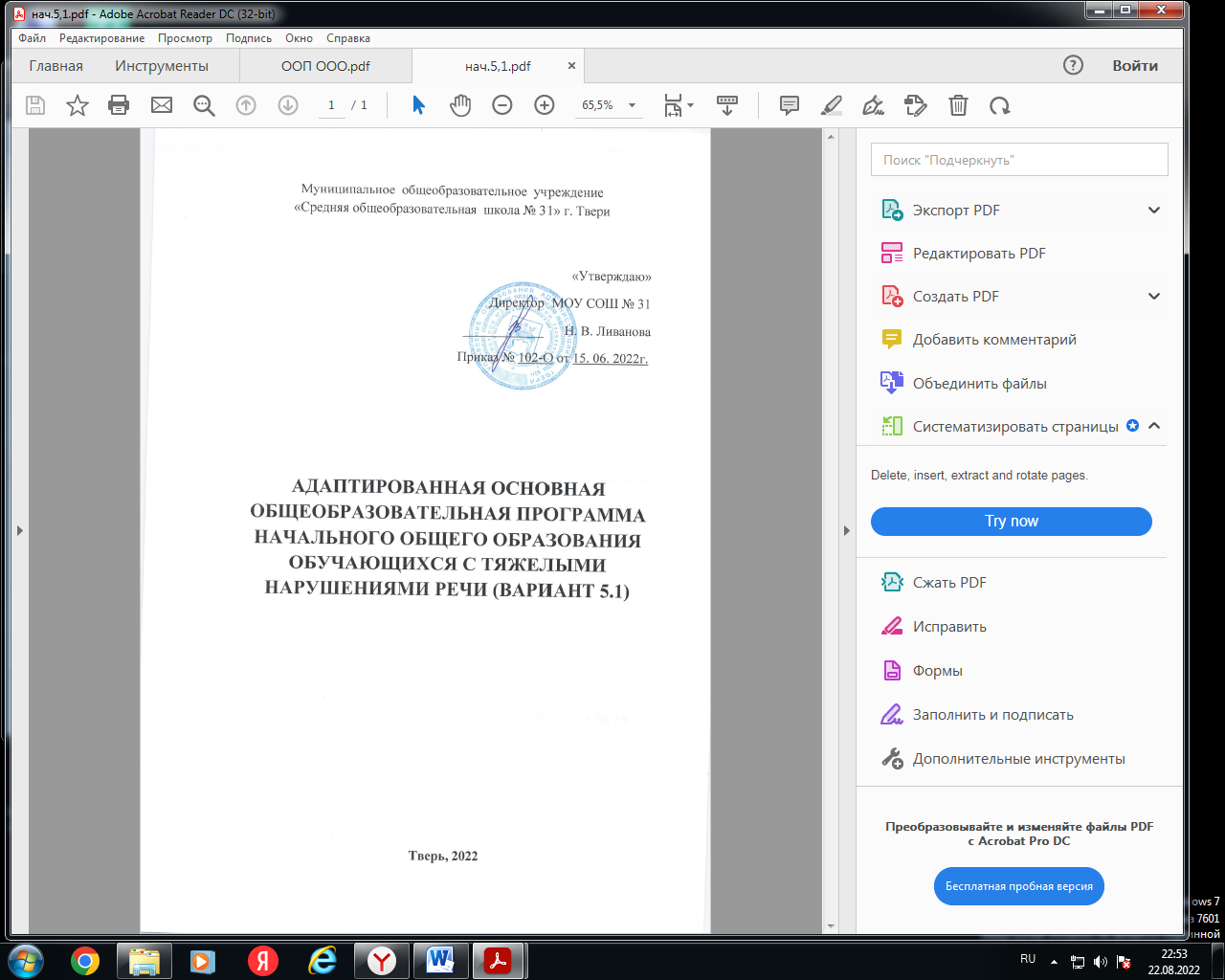 ОГЛАВЛЕНИЕ1. ОБЩИЕ ПОЛОЖЕНИЯ	32. адаптированная основная Общеобразовательная программа начального общего образования обучающихся  С тяжелыми нарушениями речи (вариант 5.1)	92.1 Целевой раздел	92.1.1. Пояснительная записка	92.1.2. Планируемые результаты освоения обучающимися  с тяжелыми нарушениями речи адаптированной основной общеобразовательной программы начального общего образования	152.1.3. Система оценки достижения обучающимися  с тяжелыми нарушениями речи планируемых результатов освоения  адаптированной основной общеобразовательной программы начального общего образования	…….182.2. Содержательный раздел	232.3. Организационный раздел	2032.3.1. Учебный план	2032.3.2. Система условий реализации адаптированной основной общеобразовательной программы начального общего образования обучающихся с тяжелыми нарушениями речи………………………………………….……..2111. ОБЩИЕ ПОЛОЖЕНИЯОпределение и назначение адаптированной основной общеобразовательной программы начального общего образования обучающихся с тяжелыми нарушениями речиАдаптированная основная общеобразовательная программа (далее – АООП) начального общего образования (далее – НОО) обучающихся с тяжелыми нарушениями речи (далее – ТНР)– это образовательная программа, адаптированная для обучения детей с ТНР с учетом особенностей их психофизического и речевого развития, индивидуальных возможностей, обеспечивающая коррекцию нарушений развития и социальную адаптацию.АООП НОО обучающихся с ТНР самостоятельно разрабатывается и утверждается организацией, осуществляющей образовательную деятельность в соответствии с федеральным государственным образовательным стандартом (далее – ФГОС) НОО обучающихся с ограниченными возможностями здоровья (далее – ОВЗ) и с учетом Примерной адаптированной основной общеобразовательной программы начального общего образования обучающихся с ТНР.АООП НОО обучающихся с ТНР определяет содержание образования, ожидаемые результаты и условия ее реализации.Структура адаптированной основной общеобразовательной программы начального общего образования обучающихся с тяжелыми нарушениями речиАООП НОО обучающихся с ТНР состоит из двух частей: обязательной части и части, формируемой участниками образовательных отношений.АООП НОО обучающихся с ТНР содержит три раздела: целевой, содержательный и организационный.Целевой раздел определяет общее назначение, цели и планируемые результаты реализации АООП НОО, а также способы определения достижения этих целей и результатов. Целевой раздел включает пояснительную записку; планируемые результаты освоения обучающимися с ТНР АООП НОО; систему оценки достижения планируемых результатов освоения АООП НОО.Содержательный раздел определяет общее содержание НОО обучающихся с ТНР и включает следующие программы, ориентированные на достижение личностных, предметных и метапредметных результатов:программу формирования универсальных учебных действий;программу отдельных учебных предметов, курсов коррекционно-развивающей области и курсов внеурочной деятельности;программу духовно-нравственного развития, воспитания обучающихся с ТНР;программу формирования экологической культуры, здорового и безопасного образа жизни;программу коррекционной работы;программу внеурочной деятельности.Организационный раздел включает учебный план НОО (реализующий предметные и коррекционно-развивающую области, направления внеурочной деятельности); систему специальных условий реализации АООП НОО обучающихся с ТНР.Принципы и подходы к формированию адаптированной основной общеобразовательной программы начального общего образования обучающихся с тяжелыми нарушениями речиВ основу формирования АООП НОО обучающихся с ТНР положены следующие принципы:принципы государственной политики Российской Федерации в области образования (гуманистический характер образования, единство образовательного пространства на территории Российской Федерации, светский характер образования, общедоступность образования, адаптация системы образования к уровням и особенностям развития и подготовки обучающихся и воспитанников и др.); принцип учета типологических и индивидуальных образовательных потребностей обучающихся;принцип коррекционной направленности образовательного процесса;принцип развивающей направленности образовательного процесса, ориентирующий его на развитие личности обучающегося и расширение его «зоны ближайшего развития» с учетом особых образовательных потребностей;онтогенетический принцип; принцип комплексного подхода, использования в полном объеме реабилитационного потенциала с целью обеспечения образовательных и социальных потребностей, обучающихся;принцип преемственности, предполагающий при проектировании АООП НОО ориентировку на программу основного общего образования, что обеспечивает непрерывность образования обучающихся с ТНР;принцип целостности содержания образования. Содержание образования едино. В основе структуры содержания образования лежит не понятие предмета, а понятие «предметной области»;принцип направленности на формирование деятельности, обеспечивает возможность овладения обучающимися с ТНР всеми видами доступной им деятельности, способами и приемами познавательной и учебной деятельности, коммуникативной деятельности и нормативным поведением;  принцип переноса знаний, умений, навыков и отношений, сформированных в условиях учебной ситуации, в деятельность в жизненной ситуации, что обеспечит готовность обучающегося к самостоятельной ориентировке и активной деятельности в реальном мире, в действительной жизни; трансформирование уровня полученных знаний в область жизнедеятельности; принцип сотрудничества с семьей.В основу разработки АООП НОО обучающихся с ТНР заложены дифференцированный, деятельности и системный подходы.Дифференцированный подход к построению АООП НОО обучающихся с ТНР предполагает учет особых образовательных потребностей этих обучающихся, которые определяются уровнем речевого развития, этиопатогенезом, характером нарушений формирования речевой функциональной системы и проявляются в неоднородности по возможностям освоения содержания образования. АООП НОО создается в соответствии с дифференцированно сформулированными в ФГОС НОО обучающихся с ОВЗ требованиями к:структуре образовательной программы;условиям реализации образовательной программы; результатам образования.Применение дифференцированного подхода обеспечивает разнообразие содержания, предоставляя обучающимся с ТНР возможность реализовать индивидуальный потенциал развития; открывает широкие возможности для педагогического творчества, создания вариативных образовательных материалов, обеспечивающих пошаговую логопедическую коррекцию, развитие способности обучающихся самостоятельно решать учебно-познавательные и учебно-практические задачи в соответствии с их возможностями.Деятельности подход основывается на теоретических положениях отечественной психологической науки, раскрывающих основные закономерности процесса обучения и воспитания обучающихся, структуру образовательной деятельности с учетом общих закономерностей развития обучающихся с нормальным и нарушенным развитием.Деятельностный подход в образовании строится на признании того, что развитие личности обучающихся с ТНР младшего школьного возраста определяется характером организации доступной им деятельности.Основным средством реализации деятельностного подхода в образовании является обучение как процесс организации познавательной и предметно-практической деятельности обучающихся, обеспечивающей овладение ими содержанием образования. В контексте разработки АООП начального общего образования обучающихся с ТНР реализация деятельностного подхода обеспечивает:придание результатам образования социально и личностно значимогохарактера;прочное усвоение обучающимися знаний и опыта разнообразной деятельности и поведения, возможность их самостоятельного продвижения в изучаемых предметных областях;существенное повышение мотивации и интереса к учению,приобретению нового опыта деятельности и поведения;создание условий для общекультурного и личностного развития обучающихся с ТНР на основе формирования универсальных учебных действий, которые обеспечивают не только успешное усвоение ими системы научных знаний, умений и навыков, позволяющих продолжить образование на следующей ступени, но и социальной компетенции, составляющей основу социальной успешности.Ключевым условием реализации деятельностного подхода выступает организация детского самостоятельного и инициативного действия в образовательном процессе, снижение доли репродуктивных методов и способов обучения, ориентация на личностно-ориентированные, проблемно-поискового характера.Системный подход основывается на теоретических положениях о языке, представляющем собой функциональную систему семиотического или знакового характера, которая используется как средство общения. Системность предполагает не механическую связь, а единство компонентов языка, наличие определенных отношений между языковыми единицами одного уровня и разных уровней.Системный подход в образовании строится на признании того, что язык существует и реализуется через речь, в сложном строении которой выделяются различные компоненты (фонетический, лексический, грамматический, семантический), тесно взаимосвязанные на всех этапах развития речи ребенка.Основным средством реализации системного подхода в образовании обучающихся ТНР является включение речи на всех этапах учебной деятельности обучающихся.В контексте разработки АООП начального общего образования обучающихся с ТНР реализация системного подхода обеспечивает:тесную взаимосвязь в формировании перцептивных, речевых и интеллектуальных предпосылок овладения учебными знаниями, действиями, умениями и навыками;воздействие на все компоненты речи при устранении ее системного недоразвития в процессе освоения содержания предметных областей, предусмотренных ФГОС НОО и коррекционно-развивающей области;реализацию интегративной коммуникативно-речевой цели – формирование речевого взаимодействия в единстве всех его функций (познавательной, регулятивной, контрольно-оценочной и др.) в соответствии с различными ситуациями.2. адаптированная основная Общеобразовательная программа начального общего образования обучающихся 
С тяжелыми нарушениями речи (вариант 5.1)2.1 Целевой раздел2.1.1. Пояснительная запискаЦель реализации, адаптированной основной общеобразовательнойпрограммы начального общего образованияАдаптированная основная общеобразовательная программа начального общего образования обучающихся с ТНР направлена на формирование у них общей культуры, обеспечивающей разностороннее развитие их личности (нравственно-эстетическое, социально-личностное, интеллектуальное, физическое), овладение учебной деятельностью в соответствии с принятыми в семье и обществе духовно-нравственными и социокультурными ценностями.Принципы и подходы к формированию адаптированной основной общеобразовательной программы начального общего образованияПредставлены в разделе 1. Общие положения.Общая характеристика адаптированной основной общеобразовательной программы начального общего образованияВариант 5.1. предполагает, что обучающийся с ТНР получает образование, полностью соответствующее по итоговым достижениям к моменту завершения обучения образованию сверстников с нормальным речевым развитием, находясь в их среде и в те же сроки обучения. Срок освоения АООП НОО составляет 4 года.Вариант 5.1 предназначается для обучающихся с фонетико-фонематическим или фонетическим недоразвитием речи (дислалия; легкая степень выраженности дизартрии, заикания; ринолалия), обучающихся с общим недоразвитием речи III - IV уровней речевого развития различного генеза (например, при минимальных дизартрических расстройствах, ринолалии и т.п.), у которых имеются нарушения всех компонентов языка; для обучающихся с нарушениями чтения и письма. Адаптация АООП НОО предполагает введение четко ориентированных на удовлетворение особых образовательных потребностей, обучающихся с ТНР коррекционных мероприятий и требований к результатам освоения обучающимися программы коррекционной работы. Обязательными условиями реализации АООП НОО обучающихся с ТНР являются логопедическое сопровождение обучающихся, согласованная работа учителя-логопеда с учителем начальных классов с учетом особых образовательных потребностей обучающихся.Психолого-педагогическая характеристика обучающихся с ТНРУ детей с фонетико-фонематическим и фонетическим недоразвитием речи наблюдается нарушение процесса формирования произносительной системы родного языка вследствие дефектов восприятия и произношения фонем. Отмечается незаконченность процессов формирования артикулирования и восприятия звуков, отличающихся тонкими акустико-артикуляторными признаками. Несформированность произношения звуков крайне вариативна и может быть выражена в различных вариантах: отсутствие, замены (как правило, звуками простыми по артикуляции), смешение, искаженное произнесение (не соответствующее нормам звуковой системы родного языка).Определяющим признаком фонематического недоразвития является пониженная способность к дифференциации звуков, обеспечивающая восприятие фонемного состава родного языка, что негативно влияет на овладение звуковым анализом.Фонетическое недоразвитие речи характеризуется нарушением формирования фонетической стороны речи либо в комплексе (что проявляется одновременно в искажении звуков, звукослоговой структуры слова, в просодических нарушениях), либо нарушением формирования отдельных компонентов фонетического строя речи (например, только звукопроизношения или звукопроизношения и звукослоговой структуры слова). Такие обучающиеся хуже, чем их сверстники запоминают речевой материал, с большим количеством ошибок выполняют задания, связанные с активной речевой деятельностью.Обучающиеся с нерезко выраженным общим недоразвитием речи характеризуются остаточными явлениями недоразвития лексико-грамматических и фонетико-фонематических компонентов языковой системы. У таких обучающихся не отмечается выраженных нарушений звукопроизношения. Нарушения звукослоговой структуры слова проявляются в различных вариантах искажения его звуконаполняемости как на уровне отдельного слога, так и слова. Наряду с этим отмечается недостаточная внятность, выразительность речи, нечеткая дикция, создающие впечатление общей смазанности речи, смешение звуков, свидетельствующее о низком уровне сформированности дифференцированного восприятия фонем и являющееся важным показателем незакончившегося процесса фонемообразования.У обучающихся обнаруживаются отдельные нарушения смысловой стороны речи. Несмотря на разнообразный предметный словарь, в нем отсутствуют слова, обозначающие названия некоторых животных, растений, профессий людей, частей тела. Обучающиеся склонны использовать типовые и сходные названия, лишь приблизительно передающие оригинальное значение слова. Лексические ошибки проявляются в замене слов, близких по ситуации, по значению, в смешении признаков. Выявляются трудности передачи обучающимися системных связей и отношений, существующих внутри лексических групп. Обучающиеся плохо справляются с установлением синонимических и антонимических отношений, особенно на материале слов с абстрактным значением.Недостаточность лексического строя речи проявляется в специфических словообразовательных ошибках. Правильно образуя слова, наиболее употребляемые в речевой практике, они по-прежнему затрудняются в продуцировании более редких, менее частотных вариантов. Недоразвитие словообразовательных процессов, проявляющееся преимущественно в нарушении использования непродуктивных словообразовательных аффиксов, препятствует своевременному формированию навыков группировки однокоренных слов, подбора родственных слов и анализа их состава, что впоследствии сказывается на качестве овладения программой по русскому языку.Недостаточный уровень сформированности лексических средств языка особенно ярко проявляется в понимании и употреблении фраз, пословиц с переносным значением.В грамматическом оформлении речи часто встречаются ошибки в употреблении грамматических форм слова.Особую сложность для обучающихся представляют конструкции с придаточными предложениями, что выражается в пропуске, замене союзов, инверсии.Лексико-грамматические средства языка у обучающихся сформированы неодинаково. С одной стороны, может отмечаться незначительное количество ошибок, которые носят непостоянный характер и сочетаются с возможностью осуществления верного выбора при сравнении правильного и неправильного ответов, с другой – устойчивый характер ошибок, особенно в самостоятельной речи.Отличительной особенностью является своеобразие связной речи, характеризующееся нарушениями логической последовательности, застреванием на второстепенных деталях, пропусками главных событий, повторами отдельных эпизодов при составлении рассказа на заданную тему, по картинке, по серии сюжетных картин. При рассказывании о событиях из своей жизни, составлении рассказов на свободную тему с элементами творчества используются, в основном, простые малоинформативные предложения.Наряду с расстройствами устной речи у обучающихся отмечаются разнообразные нарушения чтения и письма, проявляющиеся в стойких, повторяющихся, специфических ошибках при чтении и на письме, механизм возникновения которых обусловлен недостаточной сформированностью базовых высших психических функций, обеспечивающих процессы чтения и письма в норме.Особые образовательные потребности обучающихся с ТНРК особым образовательным потребностям, характерным для обучающихся с ТНР относятся: - выявление в максимально раннем периоде обучения детей группы риска (совместно со специалистами медицинского профиля) и назначение логопедической помощи на этапе обнаружения первых признаков отклонения речевого развития;- организация логопедической коррекции в соответствии с выявленным нарушением перед началом обучения в школе; преемственность содержания и методов дошкольного и школьного образования и воспитания, ориентированных на нормализацию или полное преодоление отклонений речевого и личностного развития; - получение начального общего образования в условиях образовательных организаций общего или специального типа, адекватного образовательным потребностям обучающегося и степени выраженности его речевого недоразвития;- обязательность непрерывности коррекционно-развивающего процесса, реализуемого как через содержание предметных и коррекционно-развивающей областей и специальных курсов, так и в процессе индивидуальной/подгрупповой логопедической работы; - создание условий, нормализующих/компенсирующих состояние высших психических функций, анализаторной, аналитико-синтетической и регуляторной деятельности на основе обеспечения комплексного подхода при изучении обучающихся с речевыми нарушениями и коррекции этих нарушений; - координация педагогических, психологических и медицинских средств воздействия в процессе комплексного психолого-медико-педагогического сопровождения; - получение комплекса медицинских услуг, способствующих устранению или минимизации первичного дефекта, нормализации моторной сферы, состояния высшей нервной деятельности, соматического здоровья;- возможность адаптации основной общеобразовательной программы при изучении содержания учебных предметов по всем предметным областям с учетом необходимости коррекции речевых нарушений и оптимизации коммуникативных навыков учащихся;- гибкое варьирование организации процесса обучения путем расширения/сокращения содержания отдельных предметных областей, изменения количества учебных часов и использования соответствующих методик и технологий;- индивидуальный темп обучения и продвижения в образовательном пространстве для разных категорий, обучающихся с ТНР;- постоянный (пошаговый) мониторинг результативности образования и сформированности социальной компетенции обучающихся, уровня и динамики развития речевых процессов, исходя из механизма речевого дефекта; - применение специальных методов, приемов и средств обучения, в том числе специализированных компьютерных технологий, дидактических пособий, визуальных средств, обеспечивающих реализацию «обходных путей» коррекционного воздействия на речевые процессы, повышающих контроль за устной и письменной речью; - возможность обучаться на дому и/или дистанционно при наличии медицинских показаний;- профилактика и коррекция социокультурной и школьной дезадаптации путем максимального расширения образовательного пространства, увеличения социальных контактов; обучения умению выбирать и применять адекватные коммуникативные стратегии и тактики; - психолого-педагогическое сопровождение семьи с целью ее активного включения в коррекционно-развивающую работу с ребенком; организация партнерских отношений с родителями.2.1.2. Планируемые результаты освоения обучающимися 
с тяжелыми нарушениями речи адаптированной основной общеобразовательной программы начального общего образованияЛичностные, метапредметные и предметные результаты освоения обучающимися с ТНР АООП НОО соответствуют ФГОС НОО.Планируемые результаты освоения обучающимися с ТНР АООП НОО дополняются результатами освоения программы коррекционной работы.Планируемые результаты освоения обучающимися с тяжелыми нарушениями речи программы коррекционной работыТребования к результатам освоения программы коррекционной работы должны соответствовать требованиями ФГОС НОО, которые дополняются группой специальных требований.Требования к результатам коррекционной работы по преодолению нарушений устной речи, преодолению и профилактике нарушений чтения и письма: отсутствие дефектов звукопроизношения и умение различать правильное и неправильное произнесение звука; умение правильно воспроизводить различной сложности звукослоговую структуру слов как изолированных, так и в условиях контекста; правильное восприятие, дифференциация, осознание и адекватное использование интонационных средств выразительной четкой речи; умение произвольно изменять основные акустические характеристики голоса; умение правильно осуществлять членение речевого потока посредством пауз, логического ударения, интонационной интенсивности; минимизация фонологического дефицита (умение дифференцировать на слух и в произношении звуки, близкие по артикуляторно-акустическим признакам); умение осуществлять операции языкового анализа и синтеза на уровне предложения и слова; практическое владение основными закономерностями грамматического и лексического строя речи; сформированность лексической системности; умение правильно употреблять грамматические формы слов и пользоваться как продуктивными, так и непродуктивными словообразовательными моделями; овладение синтаксическими конструкциями различной сложности и их использование; владение связной речью, соответствующей законам логики, грамматики, композиции, выполняющей коммуникативную функцию; сформированность языковых операций, необходимых для овладения чтением и письмом; сформированность психофизиологического, психологического, лингвистического уровней, обеспечивающих овладение чтением и письмом; владение письменной формой коммуникации (техническими и смысловыми компонентами чтения и письма); позитивное отношение и устойчивые мотивы к изучению языка; понимание роли языка в коммуникации, как основного средства человеческого общения.Требования к результатам овладения социальной компетенцией должны отражать:- развитие адекватных представлений о собственных возможностях и ограничениях, о насущно необходимом жизнеобеспечении: умение адекватно оценивать свои силы, понимать, что можно и чего нельзя: в еде, физической нагрузке, в приеме медицинских препаратов, осуществлении вакцинации; написать при необходимости SMS-сообщение; умение адекватно выбрать взрослого и обратиться к нему за помощью, точно описать возникшую проблему; выделять ситуации, когда требуется привлечение родителей; умение принимать решения в области жизнеобеспечения; владение достаточным запасом фраз и определений для обозначения возникшей проблемы;- овладение социально­бытовыми умениями, используемыми в повседневной жизни: прогресс в самостоятельности и независимости в быту и школе; представления об устройстве домашней и школьной жизни; умение адекватно использовать лексикон, отражающий бытовой опыт и осуществлять речевое сопровождение своих действий, бытовых ситуаций; умение включаться в разнообразные повседневные школьные дела; умение адекватно оценивать свои речевые возможности и ограничения при участии в общей коллективной деятельности; умение договариваться о распределении функций в совместной деятельности; стремление ребёнка участвовать в подготовке и проведении праздника; владение достаточным запасом фраз и определений для участия в подготовке и проведении праздника;- овладение навыками коммуникации: умение начать и поддержать разговор, задать вопрос, выразить свои намерения, просьбу, пожелание, опасения, завершить разговор; умение корректно выразить отказ и недовольство, благодарность, сочувствие; умение поддерживать продуктивное взаимодействие в процессе коммуникации; умение получать информацию от собеседника и уточнять ее; прогресс в развитии информативной функции речи; умение ориентироваться в целях, задачах, средствах и условиях коммуникации в соответствии с коммуникативной установкой; позитивное отношение и устойчивая мотивация к активному использованию разнообразного арсенала средств коммуникации, вариативных речевых конструкций; готовность слушать собеседника и вести диалог; умение излагать свое мнение и аргументировать его; умение использовать коммуникацию как средство достижения цели в различных ситуациях; прогресс в развитии коммуникативной функции речи;- дифференциацию и осмысление картины мира: адекватность бытового поведения ребёнка с точки зрения  опасности (безопасности) для себя и окружающих; способность прогнозировать последствия своих поступков; понимание значения символов, фраз и определений, обозначающих опасность и умение действовать в соответствии с их значением; осознание ценности, целостности и многообразия окружающего мира, своего места в нем; умение устанавливать причинно-следственные связи между условиями жизни, внешними и функциональными свойствами в животном и растительном мире на основе наблюдений и практического экспериментирования; умение устанавливать взаимосвязь общественного порядка и уклада собственной жизни в семье и в школе, соответствовать этому порядку; наличие активности во взаимодействии с миром, понимание собственной результативности; прогресс в развитии познавательной функции речи;- дифференциацию и осмысление адекватно возрасту своего социального окружения, принятых ценностей и социальных ролей: знание правил поведения в разных социальных ситуациях с людьми разного статуса (с близкими в семье, учителями и учениками в школе,  незнакомыми людьми в транспорте и т.д.); наличие достаточного запаса фраз и определений для взаимодействия в разных социальных ситуациях и с людьми разного социального статуса; представления о вариативности социальных отношений; готовность к участию в различных видах социального взаимодействия; овладение средствами межличностного взаимодействия; умение адекватно использовать принятые в окружении обучающегося социальные ритуалы; умение передавать свои чувства в процессе моделирования социальных отношений; прогресс в развитии регулятивной функции речи.Эти требования конкретизируются в соответствии с особыми образовательными потребностями обучающихся.2.1.3. Система оценки достижения обучающимися 
с тяжелыми нарушениями речи планируемых результатов освоения 
адаптированной основной общеобразовательной программы
начального общего образованияСистема оценки достижения обучающимися с ТНР планируемых результатов освоения АООП НОО соответствует ФГОС НОО.Система оценки достижения обучающимися с ТНР планируемых результатов освоения АООП НОО должна позволять вести оценку предметных, метапредметных и личностных результатов; в том числе итоговую оценку, обучающихся с ТНР, освоивших АООП НОО.Система оценки достижения обучающимися с ТНР планируемых результатов освоения АООП НОО должна предусматривать оценку достижения обучающимися с ТНР планируемых результатов освоения программы коррекционной работы в поддержке освоения АООП НОО, обеспечивающих удовлетворение особых образовательных потребностей обучающихся, успешность в развитии различных видов деятельности.В соответствии с требованиями Федерального государственного образовательного стандарта начального общего образования в школе разработана система оценки, ориентированная на выявление и оценку образовательных достижений учащихся с целью итоговой оценки подготовки выпускников на ступени начального общего образования. Особенностями системы оценки являются:- комплексный подход к оценке результатов образования (оценка предметных, метапредметных и личностных результатов начального общего образования);- использование планируемых результатов освоения основных образовательных программ в качестве содержательной и критериальной базы оценки;- оценка успешности освоения содержания отдельных учебных предметов на основе системно-деятельностного подхода, проявляющегося в способности к выполнению учебно-практических и учебно-познавательных задач;- оценка динамики образовательных достижений, обучающихся;- сочетание внешней и внутренней оценки как механизма обеспечения качества образования;- использование персонифицированных процедур итоговой оценки и аттестации обучающихся и неперсонифицированных процедур оценки состояния и тенденций развития системы образования;- уровневый подход к разработке планируемых результатов, инструментария и представлению их;- использование накопительной системы оценивания (портфолио), характеризующей динамику индивидуальных образовательных достижений;- использование наряду со стандартизированными письменными или устными работами таких форм и методов оценки, как проекты, практические работы, творческие работы, самоанализ, самооценка, наблюдения и др.Оценка личностных результатовОбъектом оценки личностных результатов являются сформированные у учащихся универсальные учебные действия, включаемые в три основных блока:- самоопределение — сформированность внутренней позиции обучающегося — принятие и освоение новой социальной роли обучающегося; становление основ российской гражданской идентичности личности как чувства гордости за свою Родину, народ, историю и осознание своей этнической принадлежности; развитие самоуважения и способности адекватно оценивать себя и свои достижения, видеть сильные и слабые стороны своей личности;- смыслоообразование — поиск и установление личностного смысла     (т. е. «значения для себя») учения обучающимися на основе устойчивой системы учебно-познавательных и социальных мотивов; понимания границ того, «что я знаю», и того, «что я не знаю», «незнания» и стремления к преодолению этого разрыва;- морально-этическая ориентация — знание основных моральных норм и ориентация на их выполнение на основе понимания их социальной необходимости; развитие этических чувств — стыда, вины, совести как регуляторов морального поведения.Основное содержание оценки личностных результатов на ступени начального общего образования строится вокруг оценки:- сформированности внутренней позиции обучающегося, которая находит отражение в эмоционально-положительном отношении обучающегося к образовательному учреждению,- ориентации на содержательные моменты образовательного процесса — уроки, познание нового, овладение умениями и новыми компетенциями, характер учебного сотрудничества с учителем и одноклассниками — и ориентации на образец поведения «хорошего ученика» как пример для подражания;- сформированности основ гражданской идентичности — чувства гордости за свою Родину, знания знаменательных для Отечества исторических событий; любви к своему краю, осознания своей национальности, уважения культуры и традиций народов России и мира; развития доверия и способности к пониманию и сопереживанию чувствам других людей;- сформированности самооценки, включая осознание своих возможностей в учении, способности адекватно судить о причинах своего успеха/неуспеха в учении; умения видеть свои достоинства и недостатки, уважать себя и верить в успех;- сформированности мотивации учебной деятельности, включая социальные, учебно-познавательные и внешние мотивы, любознательность и интерес к новому содержанию и способам решения проблем, приобретению новых знаний и умений, мотивации достижения результата, стремления к совершенствованию своих способностей;- знания моральных норм и сформированности морально-этических суждений, способности к решению моральных проблем на основе децентрации (координации различных точек зрения на решение моральной дилеммы); способности к оценке своих поступков и действий других людей с точки зрения соблюдения/нарушения моральной нормы. Оценка личностных результатов осуществляется, во-первых, в ходе внешних неперсофицированных мониторинговых исследований специалистами, не работающими в школе и обладающими необходимой компетенцией в сфере психолого-педагогической диагностики развития личности. Вторым методом оценки личностных результатов учащихся используемым в образовательной программе является оценка личностного прогресса ученика с помощью портфолио, способствующего формированию у учащихся культуры мышления, логики, умений анализировать, обобщать, систематизировать, классифицировать.Личностные результаты выпускников на ступени начального общего образования в полном соответствии с требованиями Стандарта не подлежат итоговой оценке, т.к. оценка личностных результатов учащихся отражает эффективность воспитательной и образовательной деятельности школы. Оценка метапредметных результатов предполагает оценку универсальных учебных действий учащихся (регулятивных, коммуникативных, познавательных), т.е. таких умственных действий обучающихся, которые направлены на анализ своей познавательной деятельности и управление ею. К ним относятся:- способность обучающегося принимать и сохранять учебную цель и задачи; самостоятельно преобразовывать практическую задачу в познавательную; умение планировать собственную деятельность в соответствии с поставленной задачей и условиями её реализации и искать средства её осуществления; умение контролировать и оценивать свои действия, вносить коррективы в их выполнение на основе оценки и учёта характера ошибок, проявлять инициативу и самостоятельность в обучении;- умение осуществлять информационный поиск, сбор и выделение существенной информации из различных информационных источников;- умение использовать знаково-символические средства для создания моделей изучаемых объектов и процессов, схем решения учебно-познавательных и практических задач;- способность к осуществлению логических операций сравнения, анализа, обобщения, классификации по родовидовым признакам, установлению аналогий, отнесению к известным понятиям;- умение сотрудничать с педагогом и сверстниками при решении учебных проблем, принимать на себя ответственность за результаты своих действий.Достижение метапредметных результатов обеспечивается за счёт основных компонентов образовательного процесса — учебных предметов, представленных в обязательной части учебного плана.Основное содержание оценки метапредметных результатов на ступени начального общего образования строится вокруг умения учиться. Оценка метапредметных результатов проводится в ходе различных процедур таких, как решение задач творческого и поискового характера, учебное проектирование, итоговые проверочные работы, комплексные работы на межпредметной основе, мониторинг сформированности основных учебных умений.Оценка предметных результатовДостижение предметных результатов обеспечивается за счет основных учебных предметов. Поэтому объектом оценки предметных результатов является способность учащихся решать учебно-познавательные и учебно-практические задачи.Оценка достижения предметных результатов ведётся как в ходе текущего и промежуточного оценивания, так и в ходе выполнения итоговых проверочных работ. Результаты накопленной оценки, полученной в ходе текущего и промежуточного оценивания, фиксируются, в форме портфеля достижений и учитываются при определении итоговой оценки. Предметом итоговой оценки освоения обучающимися основной образовательной программы начального общего образования является достижение предметных и метапредметных результатов начального общего образования, необходимых для продолжения образования.Основным инструментом итоговой оценки являются итоговые комплексные работы – система заданий различного уровня сложности по литературному чтению, русскому языку, математике и окружающему миру.В учебном процессе оценка предметных результатов проводится с помощью диагностических работ (промежуточных и итоговых), направленных на определение уровня освоения темы учащимися. Проводится мониторинг результатов выполнения трех итоговых работ – по русскому языку, математике – и итоговой комплексной работы на межпредметной основе. Системная оценка личностных, метапредметных и предметных результатов реализуется в рамках накопительной системы – рабочего Портфолио. Рабочий Портфолио ученика:- является современным педагогическим инструментом сопровождения развития и оценки достижений учащихся, ориентированным на обновление и совершенствование качества образования;- реализует одно из основных положений Федеральных государственных образовательных стандартов общего образования второго поколения – формирование универсальных учебных действий;- позволяет учитывать возрастные особенности развития универсальных учебных действий учащихся младших классов; лучшие достижения Российской школы на этапе начального обучения; а также педагогические ресурсы учебных предметов образовательного плана;- предполагает активное вовлечение учащихся и их родителей в оценочную деятельность на основе проблемного анализа, рефлексии и оптимистического прогнозирования.Оценка достижения обучающимися с ТНР планируемых результатов освоения программы коррекционной работыПредметом оценки достижения обучающимися с ТНР планируемых результатов освоения программы коррекционной работы является достижение уровня речевого развития, оптимального для обучающегося при реализации вариативных форм логопедического воздействия (подгрупповые, индивидуальные логопедические занятия) с сохранением базового объема знаний и умений в области общеобразовательной подготовки.2.2. Содержательный раздел                                2.2.1. ПРОГРАММА ФОРМИРОВАНИЯУНИВЕРСАЛЬНЫХ УЧЕБНЫХ ДЕЙСТВИЙ ОБУЧАЮЩИХСЯНА СТУПЕНИ НАЧАЛЬНОГО ОБЩЕГО ОБРАЗОВАНИЯВажнейшей задачей современной системы образования является формирование совокупности универсальных учебных действий, обеспечивающих компетенцию «научить учиться», а не только освоение учащимися конкретных предметных знаний и навыков в рамках отдельных дисциплин. Сформированность универсальных учебных действий является также и залогом профилактики школьных трудностей.В широком значении «универсальные учебные действия» – саморазвитие и самосовершенствование путём сознательного и активного присвоения нового социального опыта.В более узком значении «универсальные учебные действия» – это совокупность действий учащегося, обеспечивающих его культурную идентичность, социальную компетентность, толерантность, способность к самостоятельному усвоению новых знаний и умений, включая организацию этого процесса.Ценностные ориентиры содержания образования на ступени начального общего образования:1. Формирование основ гражданской идентичности личности.2. Формирование психологических условий развития общения, кооперации сотрудничества.3. Развитие ценностно-смысловой сферы личности на основе общечеловеческой нравственности и гуманизма.4. Развитие умения учиться как первого шага к самообразованию и самовоспитанию.5. Развитие самостоятельности, инициативы и ответственности личности как условие её самоактуализации. Личностные универсальные учебные действия обеспечивают ценностно-смысловую ориентацию обучающихся и ориентацию в социальных ролях и межличностных отношениях.- действие смыслообразования (интерес, мотивация);- действие нравственно – этического оценивания («что такое хорошо, что такое плохо»);- формирование личного, эмоционального отношения к себе и окружающему миру;- формирование интереса к себе и окружающему миру (когда ребёнок задаёт вопросы);- эмоциональное осознание себя и окружающего мира;- формирование позитивного отношения к себе и окружающему миру;- формирование желания выполнять учебные действия;- использование фантазии, воображения при выполнении учебных действий.В сфере личностных УУД начнут  формироваться:- внутренняя позиция школьника;- личностная мотивация учебной деятельности;- ориентация на моральные нормы и их выполнение. Регулятивные универсальные учебные действия обеспечивают обучающимся организацию своей учебной деятельности.Регулятивные УУД:- целеполагание; - планирование;- прогнозирование;- контроль в форме сличения способа действия и его результата с заданным эталоном;- коррекция;- оценка;- волевая саморегуляция как способность к мобилизации сил и энергии, к волевому усилию – к выбору в ситуации мотивационного конфликта и преодолению препятствий.В сфере регулятивных УУД ученики начнут овладевать всеми типами учебных действий, включая способность принимать и сохранять учебную цель и задачу, планировать её реализацию, в том числе во внутреннем плане, контролировать и оценивать свои действия, вносить соответствующие коррективы в их выполнение.Познавательные универсальные учебные действия включают:  общеучебные, логические учебные действия, а также постановку и решение проблемы.Общеучебные УД:- самостоятельное выделение и формулирование познавательной цели;- поиск и выделение необходимой информации, в том числе с помощью компьютерных средств;- структурирование знаний;- осознанное и произвольное построение речевого высказывания в устной и письменной форме;- выбор наиболее эффективных способов решения задач в зависимости от конкретных условий.Логические УД:- анализ объектов с целью выделения признаков (существенных, несущественных);- синтез – составление целого из частей, в том числе самостоятельное достраивание с восполнением недостающих компонентов;- выбор оснований и критериев для сравнения, классификации объектов;- подведение под понятие, выведение следствий;- установление причинно – следственных связей, представление цепочек объектов и явлений;- построение логической цепочки рассуждений, анализ истинности утверждений;- доказательство;- выдвижение гипотез и их обоснование.Постановка и решение проблемы:- формирование проблемы;- самостоятельное создание способов решения проблем творческого и поискового характера.В сфере познавательных УУД ученик начнет:- использовать знаково-символические средства, в том числе овладеют действием моделирования;- овладеют широким спектром логических действий и операций, включая общий приём решения задач.К коммуникативным действиям относятся:- планирование учебного сотрудничества с учителем и сверстниками – определение цели, функций участников, способов взаимодействия;- постановка вопросов – инициативное сотрудничество в поиске и сборов информации;- разрешение конфликтов – выявление, идентификация проблемы, поиск и оценка альтернативных способов разрешения конфликта, принятие решения и его реализация;- управление поведением партнёра – контроль, коррекция, оценка его действий;- умение с достаточной полнотой и точностью выражать свои мысли в соответствии с задачами и условиями коммуникации; владение монологической и диалогической формами речи в соответствии с грамматическими и синтаксическими нормами родного языка, современных средств коммуникации.В сфере коммуникативных УУД ученики смогут:- учитывать позицию собеседника (партнёра);- организовать и осуществить сотрудничество и кооперацию с учителем и сверстниками;-адекватно передавать информацию;- отображать предметное содержание и условия деятельности в речи.Связь универсальных учебных действий с содержанием учебных предметов (на основе образовательных ресурсов УМК «Перспектива») Формирование УУД в образовательном процессе осуществляется в контексте усвоения разных предметных дисциплин. Каждый из предметов УМК «Перспектива», помимо прямого эффекта обучения – приобретения определённых знаний, умений и, навыков, вносит свой вклад в формирование универсальных учебных действий.Приоритеты предметного содержания в формировании УУДОрганизация преемственности осуществляется при переходе от начального образования к основному образованию. На каждой ступени образовательного процесса проводится диагностика (физическая, психологическая, педагогическая) готовности учащихся к обучению на следующей ступени. Стартовая диагностика определяет основные проблемы, характерные для большинства обучающихся, и в соответствии с особенностями ступени обучения на определённый период выстраивается система работы по преемственности.Преемственность формирования учебных действий по ступеням общего образования обеспечивается за счёт:- принятия в педагогическом коллективе общих ценностных оснований образования, в частности – ориентация на ключевой стратегический приоритет непрерывного образования – формирование умения учиться.- четкого представления педагогов о планируемых результатах обучения на каждой ступени;- целенаправленной деятельности по реализации условий, обеспечивающих развитие УУД в образовательном процессе (коммуникативные, речевые, регулятивные, общепознавательные, логические и др.).Основанием преемственности разных ступеней образовательной системы становится ориентация на ключевой стратегический приоритет непрерывного образования – формирования умения учиться.В таблице представлены УУД, результаты развития УУД, их значение для обучения в начальной и основной школе.Планируемые результаты в освоении школьниками универсальных учебных действий по завершении начального обученияПедагогические ориентиры: Развитие личности.В сфере личностных универсальных учебных действий у выпускников будут сформированы внутренняя позиция обучающегося, адекватная мотивация учебной деятельности, включая учебные и познавательные мотивы, ориентация на моральные нормы и их выполнение.Педагогические ориентиры: Самообразование и самоорганизация.В сфере регулятивных универсальных учебных действий выпускники овладеют всеми типами учебных действий, направленных на организацию своей работы в образовательном учреждении и вне его, включая способность принимать и сохранять учебную цель и задачу, планировать её реализацию     (в том числе во внутреннем плане), контролировать и оценивать свои действия, вносить соответствующие коррективы в их выполнение.Педагогические ориентиры: Исследовательская культура.В сфере познавательных универсальных учебных действий выпускники научатся воспринимать  и анализировать сообщения и важнейшие их компоненты – тексты, использовать знаково-символические средства, в том числе овладеют действием моделирования, а также широким спектром логических действий и операций, включая общие приёмы решения задач.Педагогические ориентиры: Культура общенияВ сфере коммуникативных универсальных учебных действий выпускники приобретут умения учитывать позицию собеседника (партнёра), организовывать и осуществлять сотрудничество и кооперацию с учителем и сверстниками, адекватно воспринимать и передавать информацию, отображать предметное содержание и условия деятельности в сообщениях, важнейшими компонентами которых являются тексты.Условия, обеспечивающие развитие УУД в образовательном процессе.Учитель знает:- важность формирования универсальных учебных действий школьников;- сущность и виды универсальных умений;- педагогические приёмы и способы их формирования;Учитель умеет:- отбирать содержание и конструировать учебный процесс с учётом формирования УУД;- использовать диагностический инструментарий успешности формирования УУД;- привлекать родителей к совместному решению проблемы формирования УУД.2.2.2.  ПРОГРАММЫ ОТДЕЛЬНЫХ УЧЕБНЫХ ПРЕДМЕТОВ.   Начальная школа — самоценный, принципиально новый этап в жизни ребёнка: начинается систематическое обучение в образовательном учреждении, расширяется сфера его взаимодействия с окружающим миром, изменяется социальный статус и увеличивается потребность в самовыражении.Образование в начальной школе является базой, фундаментом всего последующего обучения. В первую очередь это касается сформированности универсальных учебных действий (УУД), обеспечивающих умение учиться. Сегодня начальное образование призвано решать свою главную задачу — закладывать основу формирования учебной деятельности ребёнка, включающую систему учебных и познавательных мотивов, умения принимать, сохранять, реализовывать учебные цели, планировать, контролировать и оценивать учебные действия и их результат.Особенностью содержания современного начального образования является не только ответ на вопрос, что ученик должен знать (запомнить, воспроизвести), но и формирование универсальных учебных действий в личностных, коммуникативных, познавательных, регулятивных сферах, обеспечивающих способность к организации самостоятельной учебной деятельности. Необходимо также распространить общеучебные умения и навыки на формирование ИКТ-компетентности обучающихся.Кроме этого, определение в программах содержания тех знаний, умений и способов деятельности, которые являются надпредметными, т.е. формируются средствами каждого учебного предмета, даёт возможность объединить усилия всех учебных предметов для решения общих задач обучения, приблизиться к реализации «идеальных» целей образования. В то же время такой подход позволит предупредить узкопредметность в отборе содержания образования, обеспечить интеграцию в изучении разных сторон окружающего мира.Уровень сформированности УУД в полной мере зависит от способов организации учебной деятельности и сотрудничества, познавательной, творческой, художественно-эстетической и коммуникативной деятельности школьников. Это определило необходимость выделить в примерных программах не только содержание знаний, но и содержание видов деятельности, которое включает конкретные УУД, обеспечивающие творческое применение знаний для решения жизненных задач, начальные умения самообразования. Именно этот аспект примерных программ даёт основание для утверждения гуманистической, личностно ориентированной направленности процесса образования младших школьников.Важным условием развития детской любознательности, потребности самостоятельного познания окружающего мира, познавательной активности и инициативности в начальной школе является создание развивающей образовательной среды, стимулирующей активные формы познания: наблюдение, опыты, учебный диалог и пр. Младшему школьнику должны быть созданы условия для развития рефлексии — способности осознавать и оценивать свои мысли и действия как бы со стороны, соотносить результат деятельности с поставленной целью, определять своё знание и незнание и др. Способность к рефлексии — важнейшее качество, определяющее социальную роль ребёнка как ученика, школьника, направленность на саморазвитие.Начальная ступень образования вносит вклад в социально-личностное развитие ребёнка. В процессе обучения формируется достаточно осознанная система представлений об окружающем мире, о социальных и межличностных отношениях, нравственно-этических нормах. Происходят изменения в самооценке ребёнка. Оставаясь достаточно оптимистической и высокой, она становится всё более объективной и самокритичной.Разработка рабочих программ по учебным предметам начальной школы основана на Требованиях к результатам освоения основной образовательной программы начального общего образования федерального государственного образовательного стандарта начального общего образования (личностным, метапредметным, предметным).Рабочая программа включает следующие разделы:— пояснительная записка, в которой даётся общая характеристика предмета, цель и задачи содержания учебного предмета, таблица тематического распределения количества часов;— содержание обучения;__ перечень практических работ;— планируемые результаты освоения учебной программы по предмету;—список рекомендуемой учебно-методической литературы.РАБОЧАЯ ПРОГРАММА ПО РУССКОМУ ЯЗЫКУВ системе предметов начальной общеобразовательной школы предмет «Русский язык» реализует две основные цели:1) познавательную (ознакомление с основными положениями науки о языке и формирование на этой основе знаково-символического восприятия и логического мышления учащихся);2) социокультурную (формирование коммуникативной компетенции учащихся: развитие устной и письменной речи, монологической и диалогической речи, а также навыков грамотного, безошибочного письма как показателя общей культуры человека).Современное обучение русскому языку не ограничивается знакомством учащихся с системой языка и его правилами, формированием элементарных речевых умений и навыков. Данный предмет играет важную роль в становлении основ гражданской идентичности и мировоззрения, формировании основ умения учиться и способности к организации своей деятельности, духовно-нравственном развитии и воспитании младших школьников.Особенностью предмета является его тесная взаимосвязь с литературным чтением, обеспечивающая реализацию основных задач содержания предметной области «Филология»:● формирование первоначальных представлений о единстве и многообразии языкового и культурного пространства России, о языке как основе национального самосознания;● развитие диалогической и монологической устной и письменной речи;● развитие коммуникативных умений;● развитие нравственных и эстетических чувств;● развитие способностей к творческой деятельности.Общая характеристика курсаОтличительной особенностью курса русского языка является коммуникативно-познавательная основа, общая с курсом литературного чтения. Содержание этих двух курсов имеет ярко выраженную коммуникативно-речевую и познавательную направленность, охватывающую три аспекта изучения родного языка: систему языка, речевую деятельность и литературный текст, что обеспечивает реализацию в обучении системно-деятельностного подхода.  Программа курса обеспечивает целостное изучение родного языка в начальной школе за счёт реализации трёх принципов:1) коммуникативного;2) познавательного;3) принципа личностной направленности обучения и творческой активности учащихся.Коммуникативный принцип предусматривает:● осмысление и реализацию основной функции языка — быть средством общения;● развитие умения ориентироваться в ситуациях общения (понимать цель и результат общения собеседников, контролировать и корректировать свою речь в зависимости от ситуации общения);● знакомство с различными системами общения (устными и письменными, речевыми и неречевыми);● формирование представления о тексте как результате (продукте) речевой деятельности;● развитие у учащихся желания (потребности) создавать собственные тексты различной стилевой направленности: деловой (записка, письмо, объявление и др.), художественной (рассказ, стихотворение, сказка), научно-познавательной;● организацию учебного (делового) общения (общение как диалог учителя с детьми и друг с другом) с использованием формул речевого этикета и духовно-нравственного стиля общения, основанного на уважении, взаимопонимании и потребности в совместной деятельности.Познавательный принцип предполагает:● усвоение языка как важнейшего инструмента познавательной деятельности человека и как средства познания мира через слово;● развитие мышления младших школьников с опорой на «два крыла познания»: образное и абстрактно-логическое мышление, развитие интуиции и воображения;● поэтапное усвоение важнейших понятий курса от наглядно-практического и наглядно-образного уровня до усвоения понятий в абстрактно-логической, понятийной форме;● осмысление понятия «культура», обеспечивающее целостность содержания обучения русскому языку, помогающее выявить пути образования изучаемого понятия (от его культурно-исторических истоков, где соединяется предмет деятельности с его функцией, до конечного результата деятельности, т. е. до образования того или иного понятия);● освоение процессов анализа и синтеза в структуре мыслительных действий (сравнения, классификации, систематизации и обобщения) и в общем процессе познания;● осмысление языка как знаковой системы особого рода и его заместительной функции;● рассмотрение слова как сложного языкового знака, как двусторонней единицы языка и речи;● формирование смыслового, а не озвучивающего чтения; объектом внимания учащихся становится как звуковая сторона слова, так и его смысл, значение;● поэтапное усвоение языка от раскрытия его лексико-семантической стороны (значения слов) до усвоения звуко-буквенной и формально-грамматической (абстрактной) его формы.Принцип личностной направленности обучения и творческой активности обеспечивает:● пробуждение у ребёнка желания учиться и получать знания;● формирование представлений о книге, родном языке и классической литературе как культурно-исторической ценности;● развитие интереса к изучению языка и творческой активности за счёт логики его усвоения, построенной «от ребёнка», а не «от науки о языке» (последняя предоставляет учащимся лишь конечные результаты познавательной деятельности, зафиксированные в форме готовых абстрактных понятий, годных для запоминания, поскольку не раскрывается путь их образования);● знакомство и освоение базовых ценностей, основанных на традициях отечественной культуры и обеспечивающих учащимся духовно-нравственную основу поведения и общения со сверстниками и взрослыми;● творческую самореализацию личности в процессе изучения русского языка и работы с художественным произведением через создание собственных текстов.Реализация данных принципов позволяет наиболее полно обеспечить не только «инструментальную основу компетентности учащихся» (систему знаний, умений и навыков), но и духовно-нравственное развитие личности, обретение социального опыта.Изучение русского языка на основе этих принципов создаёт реальные условия для реализации деятельностного подхода, благодаря которому предметное содержание разворачивается «от ребёнка», становится доступным и интересным для учащихся.Начальным этапом изучения русского языка является обучение грамоте. Основное внимание в этот период отводится изучению письменной речи и развитию фонематического слуха детей. Параллельно с освоением письменных форм речевого общения (умениями читать и писать) идёт совершенствование устных форм общения (умений слушать и говорить). Поэтому ключевым понятием в содержании обучения грамоте является «общение», которое не рассматривается статично, а разворачивается в форме деятельности, протекающей в культурно-историческом плане — от истоков возникновения процесса общения у людей (в письменной его форме) до развития письма на современном уровне.После обучения грамоте начинается раздельное изучение русского языка и литературного чтения.Изучение систематического курса русского языка обеспечивает:● сознательное овладение (на доступном детям уровне) родным языком как средством общения и познания для свободного пользования им в различных ситуациях общения;● развитие коммуникативно-речевых умений (писать и говорить, слушать и читать), функциональной грамотности и интеллектуальных способностей учащихся;● формирование бережного отношения к языку, его богатству, глубине и выразительности; развитие интереса к родному языку, его изучению;● формирование стиля речевого общения учащихся, основанного на уважении к собеседнику и его мнению;● приобщение учащихся к духовно-нравственным ценностям русского языка и отечественной культуры.Коммуникативно-познавательная направленность курса и реализуемый в нём системно-деятельностный подход нацеливают младших школьников на совместное изучение системы языка (фонетических, лексических, грамматических единиц) и осмысление способов функционирования этих языковых единиц в устной и письменной речи, в различных ситуациях общения и различных текстах.Содержание курса раскрывает в доступной детям форме суть и специфику языка как средства общения и познания, как знаковой системы особого рода.Содержание курса охватывает довольно широкий круг сведений, относящихся к разным сторонам языка. Учащиеся знакомятся с фонетическим составом слова, с делением слова на слоги и значащие части, с основными частями речи и важнейшими их формами, с различными видами предложений, с членами предложений, усваивают правила правописания. Программа предполагает знакомство учащихся с лексическим значением слова (без термина), с многозначностью слов и синонимией.Обучение русскому языку на основе данной Программы имеет личностно ориентированный характер, так как оно построено с учётом уровня развития интересов ребёнка и его познавательных возможностей. Поэтому языковые понятия не даются в готовом виде (или на объяснительно-иллюстративной основе), а разворачиваются как процесс их получения, а в дальнейшем — как деятельность по их усвоению.Познавательная направленность Программы обеспечивает усвоение языка как важнейшего инструмента познавательной деятельности человека, как средства познания окружающего мира и развития речевого мышления.Большое значение в Программе придаётся изучению языка как знаковой системы, так как она позволяет обратить внимание на взаимодействие смысловой (содержательной) и формальной сторон речи, что принципиально меняет систему изучения языка. Обращение к семантической стороне языка создаёт условия для гармоничного развития образного и логического мышления. При этом повышается речевая активность и функциональная грамотность детей, возникает интерес и появляется бережное отношение к родному языку, его богатству и выразительности, развивается речевое мышление учащихся.Программа предусматривает не только знакомство детей со знаково-символической деятельностью, но и освоение основ мыслительного процесса —анализа и синтеза, присутствующих в важнейших мыслительных операциях (сравнение, классификация, систематизация и обобщение).В число основных содержательных линий Программы входят:● основы лингвистических знаний: фонетика и орфоэпия, графика, состав слова морфемика), грамматика (морфология и синтаксис);● орфография и пунктуация;● развитие речи.Содержание Программы и подходы к изучению русского языка имеют ряд особенностей. Так, изучению состава слова предшествуют упражнения на словообразование. Другой особенностью данной Программы является подход к изучению частей речи, меняющий отношение учащихся к слову. Если при изучении лексики учащиеся имеют дело с единичным словом и его значением, то при освоении грамматики они работают с целой группой(классом) слов, имеющих общие признаки. Здесь важна не столько функция наименования, сколько функция обобщения, освоение которой необходимо для развития абстрактно-логического мышления (способ образования понятий).Орфографические и пунктуационные правила рассматриваются параллельно с изучением фонетики, морфологии, морфемики и синтаксиса.Для того чтобы изучение грамматики стало важнейшим элементом развития речи и мышления учащихся, а не тренировкой их памяти, в содержание включено формирование умений классифицировать (группировать) слова по разным основаниям (смысловым и формально-грамматическим). Эти учебные умения помогают учащимся различать особенности работы со словом с его конкретным значением в лексике и с абстрактным (обобщённым) значением слов в грамматике.Такой подход подводит учащихся к самостоятельному выводу о наличии у целого класса слов общих признаков (грамматического значения, т. е. значения предметности, форм рода, числа и падежа у существительных и т. д.).В данном курсе изучение частей речи строится поэтапно: от лексики к грамматике через различные уровни классификации и обобщения слов.Осознание различий между грамматическим (обобщённым) и лексическим (единичным) значением слова позволяет уйти от формального изучения грамматики.В курсе изменён подход к изучению предложений. Предложение рассматривается как основная коммуникативная единица языка. Сначала формируется представление о предложении в целом (смысловая и интонационная завершённость, связи слов в предложении). Затем дети учатся классифицировать предложения по интонации (восклицательные — невосклицательные),по цели высказывания (повествовательные, вопросительные, побудительные). После того как они накопят опыт наблюдений за предложением в различных речевых ситуациях, вводятся определения понятий.Программа ориентирует на создание условий для развития регулятивных учебных действий, которые вносят порядок и планомерность в любую деятельность и составляют основу учебной деятельности. Формируются умения ставить цель, определять последовательность действий, контролировать, корректировать и оценивать их. Программой предусматривается отработка навыков чистописания — своеобразная графическая «гимнастика», где используются образцы письма, отрабатывается написание обобщённых элементов букв, их соединений в словах, ритмическое и темповое написание слов и предложений, даётся установка на каллиграфическое написание букв, их соединений, осуществляется самоконтроль и взаимопроверка.Отдельный, весьма важный элемент Программы — знакомство со словарём. Предполагается знакомство младших школьников с разными словарями: орфографическим, толковым, энциклопедическим, словарём синонимов и антонимов.Раздел «Развитие речи» предусматривает не только обогащение словаря, совершенствование грамматического строя речи (в устной и письменной форме), освоение различных видов работы с текстом, но и формирование представлений о речи в целом, о речевом общении, о средствах общения (вербальных и невербальных). Изучение систематического курса русского языка начинается с обобщения первоначальных сведений о речевом общении и языке как средстве коммуникации, полученных в период обучения грамоте.Программа ориентирует на выработку умений точно и ясно выражать свои мысли в речи, решать в процессе общения ту или иную речевую задачу (одобрить, объяснить, выразить удивление, подтвердить мысль собеседника и т. д.), держать в поле внимания содержание речи и форму её выражения.Помимо общих представлений о тексте, ученики получают первые сведения о различных типах текстов (повествование, описание, рассуждение), начинают осмысливать роль слова в художественном тексте, работают с заглавием и составляют план (с помощью учителя), наблюдают за стилистическими особенностями художественных и научно-познавательных текстов.Рассмотрение языка как средства общения в конкретных коммуникативно-речевых ситуациях и текстах (научных, деловых, художественных) помогает детям представить язык целостно, что повышает мотивацию в обучении родному языку.Место курса в учебном планеНа изучение русского языка в начальной школе выделяется всего 675 ч.В первом классе — 165 ч (5 ч в неделю, 33 учебные недели), из них 115 ч. (23 учебные недели) отводится на обучение письму в период обучения грамоте    и 50 ч (10 учебных недель) — на уроки русского языка.Во 2—4 классах на уроки русского языка отводится по 170 ч (5 ч в неделю, по 34 учебные недели в каждом классе).Результаты изучения курса:Программа обеспечивает достижение выпускниками начальной школы следующих личностных, метапредметных и предметных результатов.Личностные результаты1. Формирование основ российской гражданской идентичности, чувства гордости за свою Родину, российский народ и историю России, осознание своей этнической и национальной принадлежности. Формирование ценностей многонационального российского общества, становление гуманистических и демократических ценностных ориентаций.2. Принятие и освоение социальной роли обучающегося, развитие мотивов учебной деятельности и формирование личностного смысла учения.3. Развитие самостоятельности и личной ответственности за свои поступки на основе представлений о нравственных нормах.4. Развитие этических чувств, доброжелательности и эмоционально-нравственной отзывчивости, понимания и сопереживания чувствам других людей. Понимание значимости позитивного стиля общения, основанного на миролюбии, терпении, сдержанности и доброжелательности.5. Формирование эстетических потребностей, ценностей и чувств.6. Развитие навыков сотрудничества со взрослыми и сверстниками в разных социальных ситуациях, умения не создавать конфликтов и находить выходы из спорных ситуаций.Метапредметные результаты1. Умение планировать, контролировать и оценивать учебные действия в соответствии с поставленной задачей и условиями её реализации, определять наиболее эффективные способы достижения результата.2. Способность принимать и сохранять цели и задачи учебной деятельности, находить средства её осуществления.3. Умение включаться в обсуждение проблем творческого и поискового характера, усваивать способы их решения.4. Умение понимать причины успеха/неуспеха учебной деятельности и способность конструктивно действовать даже в ситуациях неуспеха.5. Освоение начальных форм самонаблюдения в процессе познавательной деятельности.6. Умение создавать и использовать знаково-символические модели для решения учебных и практических задач.7. Использование различных способов поиска (в справочных источниках и открытом учебном информационном пространстве — Интернете), сбора, обработки, анализа, организации, передачи и интерпретации информации в соответствии с коммуникативными и познавательными задачами.8. Овладение навыками смыслового чтения текстов различных стилей и жанров в соответствии с целями и задачами. Осознанное выстраивание речевого высказывания в соответствии с задачами коммуникации, составление текстов в устной и письменной форме.9. Овладение следующими логическими действиями:● сравнение;● анализ;● синтез;● классификация и обобщение по родовидовым признакам;● установление аналогий и причинно-следственных связей;● построение рассуждений;● отнесение к известным понятиям.10. Готовность слушать собеседника и вести диалог, признавать возможность существования различных точек зрения и права каждого иметь свою. Умение излагать своё мнение и аргументировать свою точку зрения и оценку событий. Умение активно использовать диалог и монолог как речевые средства для решения коммуникативных и познавательных задач.11. Определение общей цели совместной деятельности и путей её достижения; умение договариваться о распределении функций и ролей, осуществлять взаимный контроль, адекватно оценивать собственное поведение.12. Готовность конструктивно разрешать конфликты с учётом интересов сторон и сотрудничества.13. Овладение базовыми межпредметными понятиями, отражающими существенные связи и отношения между объектами или процессами.Предметные результаты1. Формирование первоначальных представлений о единстве и многообразии языкового и культурного пространства России, о языке как основе национального самосознания.2. Понимание обучающимися того, что язык представляет собой явление национальной культуры и основное средство человеческого общения и взаимопонимания, осознание значения русского языка как государственного языка Российской Федерации, языка межнационального общения.3. Первоначальное усвоение главных понятий курса русского языка (фонетических, лексических, грамматических), представляющих основные единицы языка и отражающих существенные связи, отношение и функции.4. Понимание слова как двусторонней единицы языка, как взаимосвязи значения и звучания слова. Практическое усвоение заместительной (знаковой) функции языка.5. Овладение первоначальными представлениями о нормах русского и родного литературного языка (орфоэпических, лексических, грамматических) и правилах речевого этикета. Умение ориентироваться в целях, задачах, средствах и условиях общения, выбирать адекватные языковые средства для успешного решения коммуникативных задач.6. Формирование позитивного отношения к правильной устной и письменной речи как показателям общей культуры и гражданской позиции человека.7. Овладение учебными действиями с языковыми единицами и умение использовать приобретённые знания для решения познавательных, практических и коммуникативных задач.Содержание курсаВиды речевой деятельностиСлушание. Осознание цели, ситуации и результата устного общения с помощью наглядно-образных моделей. Адекватное восприятие звучащей речи. Восприятие на слух информации, содержащейся в предлагаемом тексте, определение основной мысли текста, передача его содержания по вопросам.Развитие умения слушать речь собеседника (анализировать её, поддерживать диалог репликами, задавать вопросы). Наблюдение за ролью слова, жестов, мимики, интонации в устном общении людей.Говорение. Выбор языковых средств в соответствии с целями и условиями общения для эффективного решения коммуникативной задачи. Умение отчётливо произносить слова, чётко артикулируя их. Практическое овладение диалогической формой речи.Овладение умениями начать, поддержать и закончить разговор, привлечь внимание и т. п. Практическое овладение устными монологическими высказываниями в соответствии с учебной задачей (описание, повествование, рассуждение). Усвоение норм речевого этикета в ситуациях учебного и бытового общения (приветствие, прощание, извинение, благодарность, обращение с просьбой). Соблюдение орфоэпических норм и правильной интонации.Чтение. Понимание учебного текста. Выборочное чтение с целью нахождения необходимого материала. Нахождение информации, заданной в тексте в явном виде. Формулирование простых выводов на основе информации, содержащейся в тексте. Интерпретация и обобщение содержащейся в тексте информации. Анализ и оценка содержания, языковых особенностей и структуры текста.Письмо. Письмо букв, буквосочетаний, слогов, слов, предложений в системе обучения грамоте. Овладение разборчивым, аккуратным письмом с учётом гигиенических требований к этому виду учебной работы. Списывание, письмо под диктовку в соответствии с изученными правилами. Письменное изложение содержания, прослушанного и прочитанного текстов (подробное, выборочное). Создание небольших собственных текстов (сочинений) по интересным детям тематике (на основе впечатлений, литературных произведений, сюжетных рисунков, серий рисунков, просмотренного фрагмента видеозаписи и т. п.).Обучение грамотеФонетика. Звуки речи, их характеристика. Осознание единства звукового состава слова и его значения. Выделение отдельных звуков в слове. Установление числа и последовательности звуков в слове, фиксирование их в звуковых и образно-символических схемах. Сопоставление слов, различающихся одним или несколькими звуками.Различение гласных и согласных звуков. Понимание фонемных противопоставлений: твёрдых и мягких фонем, знаково-символическое их обозначение. Различение согласных твёрдых и мягких, звонких и глухих.Слог как минимальная произносительная единица. Деление слов на слоги, открытый и закрытый слоги. Ударение. Определение места ударения в слове, различение ударных и безударных слогов, ударных и безударных гласных.Графика. Различение звука и буквы: буква как знак звука. Овладение позиционным способом обозначения звуков буквами. Буквы ъ, ь, не обозначающие звуков. Гласные буквы е, ё, ю, я; их двойная роль (в зависимости от места в слове). Обозначение на письме мягкости согласных звуков с помощью букв и, е, ё, ю, я. Мягкий знак как показатель мягкости согласных звуков. Употребление ъ и ь как разделительных знаков.Знакомство с русским алфавитом как последовательностью букв. Значение алфавита. Сравнение алфавитного письма (обозначение звуков буквами) и письма с помощью рисунков, символов (пиктография). Понимание ценности современного письма.Чтение. Формирование навыка слогового чтения (ориентация на букву, обозначающую гласный звук) как вида речевой деятельности. Плавное слоговое чтение и чтение целыми словами со скоростью, соответствующей индивидуальному темпу ребёнка. Осознанное чтение слов, словосочетаний, предложений и коротких текстов. Чтение с интонациями и паузами в соответствии со знаками препинания. Развитие осознанности и выразительности чтения на материале небольших текстов и стихотворений. Воспроизведение прочитанного текста по вопросам учителя и самостоятельно.Знакомство с орфоэпическим чтением (при переходе к чтению целыми словами). Орфографическое чтение (проговаривание) как средство самоконтроля при письме под диктовку и при списывании.Письмо. Усвоение гигиенических требований при письме. Развитие мелкой моторики пальцев и свободы движения руки. Развитие умения ориентироваться на пространстве листа в тетради и на пространстве классной доски. Овладение начертанием письменных заглавных и строчных букв. Письмо букв, буквосочетаний, слогов, слов, предложений с соблюдением гигиенических норм. Овладение разборчивым, аккуратным почерком. Письмо под диктовку слов и предложений, написание которых не расходится с их произношением. Освоение приёмов и последовательности правильного списывания текста.Понимание функции небуквенных графических средств: пробела между словами, знака переноса.Слово и предложение. Восприятие слова как объекта изучения, материала для анализа. Наблюдение над значением слова. Практическое различение значения и звучания слова. Роль слова как посредника в общении, его номинативная функция. Правильное употребление в речи слов, называющих отдельные предметы (роза, ландыш, осока), и слов с обобщающим значением (цветы, растения).Различение слова и предложения. Работа с предложением: выделение слов, изменение их порядка.Орфография и пунктуация. Знакомство с правилами правописания и их применение:● раздельное написание слов;● обозначение гласных после шипящих (ча—ща, чу—щу, жи—ши);● употребление ь для обозначения на письме мягкости согласных;● употребление ъ и ь как разделительных знаков;● прописная (заглавная) буква в начале предложения, в именах собственных;● перенос слов по слогам без стечения согласных;● знаки препинания в конце предложения.Развитие речи. Первоначальное представление о тексте как речевом произведении. Выделение в тексте предложений. Объединение предложений в текст. Понимание прочитанного текста при самостоятельном чтении вслух и при его прослушивании.Первоначальное представление о речи с помощью наглядно-образных моделей. Деление речи на смысловые части (предложения) с помощью рисунков и схем. Составление из предложений связного текста, его запись.Составление небольших рассказов повествовательного характера по серии сюжетных картинок, по материалам собственных игр, занятий, наблюдений. Культура речевого общения. Освоение позитивной модели речевого общения, основанной на доброжелательности, миролюбии и уважении к собеседнику.Систематический курс русского языкаФонетика и орфоэпия. Различение гласных и согласных звуков. Нахождение в слове ударных и безударных гласных звуков. Различение мягких и твёрдых согласных звуков, определение парных и непарных по твёрдости- мягкости согласных звуков. Различение звонких и глухих звуков, определение парных и непарных по звонкости-глухости согласных звуков.Определение качественной характеристики звука: гласный — согласный; гласный ударный — безударный; согласный твёрдый — мягкий, парный —непарный; согласный звонкий — глухой, парный — непарный. Деление слов на слоги. Ударение, произношение звуков и сочетаний звуков в соответствии с нормами современного русского литературного языка. Фонетический разбор слова.Графика. Различение звуков и букв. Обозначение на письме твёрдости-мягкости согласных звуков. Использование на письме разделительных ъ и ь.Установление соотношения звукового и буквенного состава слова в словах типа стол, конь; в словах с йотированными гласными е, ё, ю, я; в словах с непроизносимыми согласными.Использование небуквенных графических средств: пробела между словами, знака переноса, абзаца.Знание алфавита: правильное называние букв, их последовательность. Использование алфавита при работе со словарями, справочниками, каталогами.Лексика. Практическое представление о слове как единице языка. Понимание слова, единства звучания и значения. Различение внешней (звуко-буквенной) стороны и внутренней (значения слова) с помощью наглядно-образных моделей. Первоначальное представление о слове как знаке, как заместителе реальных предметов (их действий и свойств).Определение значения слов по тексту, выявление слов, значение которых требует уточнения. Определение значения слова по тексту или уточнение значения с помощью толкового словаря.Изучается во всех разделах курса.Номинативная функция слова (называть предметы окружающего мира).Слова — имена собственные (наименование единичных предметов), имена нарицательные (общее наименование ряда подобных предметов). Дифференциация слов по вопросам «кто?», «что?» для обозначения одушевлённых и неодушевлённых предметов. Различение слов с конкретным и общим значением (шуба — одежда). Знакомство со словарями.Наблюдения за использованием в речи антонимов и синонимов. Первоначальные представления об однозначных и многозначных словах, о прямом и переносном значении слова.Состав слова (морфемика). Овладение понятием «родственные (однокоренные) слова». Различение однокоренных слов и различных форм одного и того же слова. Различение однокоренных слов и синонимов, однокоренных слов и слов с омонимичными корнями. Выделение в словах с однозначно выделяемыми морфемами окончания, корня, приставки, суффикса.Роль окончаний в словах (для связи слов в предложении). Различение изменяемых и неизменяемых слов. Представление о значении суффиксов и приставок. Образование однокоренных слов с помощью суффиксов и приставок. Разбор слова по составу.Морфология. Общее представление о частях речи.Классификация слов по частям речи. Знание средств их выделения (вопросы и общее значение). Деление частей речи на самостоятельные и служебные.Имя существительное. Значение и употребление в речи. Умение опознавать имена собственные. Различение имён существительных, отвечающихна вопросы «кто?» и «что?». Различение имён существительных мужского, женского и среднего рода. Изменение существительных по числам. Изменение существительных по падежам. Определение падежа, в котором употреблено имя существительное. Различение падежных и смысловых (синтаксических) вопросов. Определение принадлежности имён существительных к 1,2 и 3_му склонению. Морфологический разбор имён существительных.Имя прилагательное. Значение и употребление в речи. Основные признаки. Дифференциация и группировка слов по вопросам. Изменение прилагательных по родам, числам и падежам, кроме прилагательных на "ий,"ья, "ов, "ин. Морфологический разбор имён прилагательных.Имя числительное. Общее представление об имени числительном какчасти речи. Употребление числительных в речи.Местоимение. Общее представление о местоимении. Личные местоимения. Значение и употребление в речи. Личные местоимения 1, 2 и 3_го лица единственного и множественного числа. Склонение личных местоимений. Роль местоимения в речи.Глагол. Значение и употребление в речи. Основные признаки. Классификация глаголов по вопросам. Неопределённая форма глагола. Различение глаголов, отвечающих на вопросы «что сделать?» и «что делать?». Изменение глаголов по временам. Изменение глаголов по лицам и числам в настоящем и будущем времени (спряжение). Способы определения I и II спряжения глаголов (практическое овладение). Изменение глаголов прошедшеговремени по родам и числам. Морфологический разбор глаголов.Наречие. Неизменяемость наречий. Значение и употребление в речи.Предлог. Знакомство с наиболее употребительными предлогами. Функция предлогов: образование падежных форм имён существительных и местоимений. Отличие предлогов от приставок. Союзы (и, а, но), их роль в речи. Частица не, её значение.Синтаксис. Различение предложения, словосочетания, слова (осознание их сходства и различия). Выделение признаков предложения. Различение предложений по цели высказывания: повествовательные, вопросительные и побудительные; по эмоциональной окраске (интонации): восклицательные и невосклицательные.Нахождение главных членов предложения: подлежащего и сказуемого.Различение главных и второстепенных членов предложения. Установление связи (при помощи смысловых вопросов) между словами в словосочетании и предложении.Нахождение и самостоятельное составление предложений с однородными членами без союзов и с союзами и, а, но. Использование интонации перечисления в предложениях с однородными членами. Различение простых и сложных предложений. Роль предложения в речевом общении, его коммуникативная функция.Орфография и пунктуация. Практическое усвоение понятия «орфограмма». Формирование орфографической зоркости, использование разных способов написания в зависимости от места орфограммы в слове. Использование орфографического словаря.Применение правил правописания:● сочетания жи—ши, ча—ща, чу—щу;● сочетания чк—чн, чт, щн;● перенос слов;● заглавная буква в начале предложения, в именах собственных;● проверяемые безударные гласные в корне слова;● парные звонкие и глухие согласные в корне слова;● непроизносимые согласные;● непроверяемые гласные и согласные в корне слова (на ограниченном перечне слов);● гласные и согласные в неизменяемых на письме приставках;● разделительные ъ и ь;● мягкий знак после шипящих на конце имён существительных (ночь, рожь, мышь);● безударные падежные окончания имён существительных (кроме существительных на-мя, "ий, "ья, "ье, "ия, "ов, "ин);● безударные окончания имён прилагательных;● раздельное написание предлогов с личными местоимениями;● не с глаголами;● мягкий знак после шипящих на конце глаголов 2-го лица единственного числа (пишешь, учишь);● мягкий знак в глаголах на -ться;● безударные личные окончания глаголов;● раздельное написание предлогов с другими словами;● знаки препинания в конце предложения: точка, вопросительный и восклицательный знаки;● знаки препинания (запятая) в предложениях с однородными членами.Развитие речи. Осознание ситуации общения: с какой целью, с кем и где происходит общение.Практическое овладение диалогической формой речи. Выражение собственного мнения, его аргументация. Овладение основными умениями ведения разговора (начать, поддержать, закончить разговор, привлечь внимание и т. п.). Овладение нормами речевого этикета в ситуациях учебного и бытового общения (приветствие, прощание, извинение, благодарность, обращение с просьбой), в том числе при общении с помощью средств ИКТ.Особенности речевого этикета в условиях общения с людьми, плохо владеющими русским языком. Практическое овладение устными монологическими высказываниями наопределённую тему с использованием разных типов речи (описание, повествование, рассуждение).Текст. Признаки текста. Смысловое единство предложений в тексте. Заглавие текста. Последовательность предложений в тексте. Последовательность частей текста (абзацев). Комплексная работа над структурой текста:озаглавливание, корректирование порядка предложений и частей текста (абзацев).План текста. Составление планов к предлагаемым текстам. Создание собственных текстов по предложенным планам.Типы текстов: описание, повествование, рассуждение, их особенности. Знакомство с жанрами письма и поздравления. Создание собственных текстов и корректирование заданных текстов с учётом точности, правильности, богатства и выразительности письменной речи; использование в текстах синонимов и антонимов.Знакомство с основными видами изложений и сочинений (без заучивания определений): изложение подробное и выборочное, изложение с элементами сочинения, сочинение-повествование, сочинение-описание, сочинение-рассуждение.Освоение позитивной, духовно-нравственной модели общения, основанной на взаимопонимании, терпении, уважении к собеседнику и внимании к иному мнению.РАБОЧАЯ ПРОГРАММА ПО ЛИТЕРАТУРНОМУ ЧТЕНИЮПОЯСНИТЕЛЬНАЯ ЗАПИСКАПрограмма разработана на основе Федерального государственного образовательного стандарта начального общего образования, Концепции духовно-нравственного развития и воспитания личности гражданина России, планируемых результатов начального общего образования.Литературное чтение — один из основных предметов в начальной школе, объединяет два основных направления в обучении, отражённые в его названии, — изучение литературно-художественных произведений и освоение речевых навыков и умений. Особая роль предмета связана с формированием коммуникативно-речевого навыка чтения. Чтение как общеучебный навык является основой развития всех остальных речевых умений, и от его качества зависит развитие ребёнка и его успешность обучения по другим школьным дисциплинам. Литературное чтение способствует развитию интеллектуально-познавательных, художественно-эстетических способностей младших школьников, а также формированию жизненно важных нравственно-этических представлений (добро, честность, дружба, справедливость, красота поступка, ответственность) в доступной для данного возраста эмоционально-образной форме. Предмет «Литературное чтение» вводит учащихся в мир большой литературы, пробуждает у начинающего читателя интерес к книге, воспитывает потребность в систематическом чтении, формирует понимание художественных произведений как искусства слова, развивает воображение и образное мышление, прививает художественный вкус. Благодаря чтению и осмыслению подлинно художественных классических произведений происходит преображение личности учащегося, формируется нравственно-эстетическое отношение к людям и окружающему миру, происходит развитие его души, ума и сердца. Литературное чтение формирует читательскую компетенцию — важное средства самообразования.Литературное чтение, которое обеспечивает единство обучения и воспитания, создаёт условия для освоения детьми позитивной модели общения, построенной на уважении, доброжелательности и бесконфликтном стиле общения. Отмеченные особенности предмета определяют основные цели обучения литературному чтению: развитие навыков сознательного, правильного, беглого и выразительного чтения, а также коммуникативно-речевых умений при работе с текстами литературных произведений; формирование навыка чтения про себя; приобретение умения работать с разными видами информации;приобщение младших школьников к чтению художественной литературы и восприятию её как искусства слова; развитие эмоциональной отзывчивости на слушание и чтение произведений;обогащение личного опыта учащихся духовными ценностями, которые определяют нравственно-эстетическое отношение человека к людям и окружающему миру;введение учащихся в мир детской литературы; формирование у начинающего читателя интереса к книге, истории её создания и потребности в систематическом чтении литературных произведений, навыков работы с книгой и текстом, читательской самостоятельности и познавательной активности при выборе книг; овладение первоначальными навыками работы с учебными и научно-познавательными текстами.Общая характеристика курсаЛитературное чтение как систематический курс начинается с 1 класса сразу после обучения грамоте и идёт параллельно с коммуникативно-речевым курсом русского языка, имеющим с ним тесную взаимосвязь. Общая с курсом «Русский язык» коммуникативно-познавательная основа накладывает своеобразный отпечаток на работу с произведением: чтение художественного произведения рассматривается в данном курсе как процесс воображаемого общения, как диалог ученика с автором произведения и его героями. Через приобщение в процессе чтения к духовно-нравственным ценностям автора учащиеся ведут диалог с героями, анализируют их поступки, понимают смысл и значение происходящего. Понимание художественного произведения как искусства слова во многом обеспечено изучением слова как двусторонней единицы, как взаимосвязи значения слова и его звучания на уроках русского языка. Поэтому при анализе художественного произведения работа со словом не сводится к подбору сравнений, эпитетов, олицетворений. В курсе литературного чтения слово рассматривается как средство создания художественного образа (природы или человека), через который автор выражает свои мысли, чувства, идеи. Учащиеся определяют позицию автора и своё отношение к героям и произведению в целом.Основной составляющей содержания курса являются художественные произведения отечественных и зарубежных писателей, которые изучаются в сопоставлении с научно-популярными произведениями, имеющими с ними общую тему, но разные способы осмысления мира (логические понятия и художественный образ). Сравнение произведений разного вида (художественных и научно-познавательных) создаёт условия для более глубокого понимания словесного искусства.Отличительной особенностью курса является включение в содержание интегрирующего понятия «культура», которое нацеливает учащихся на изучение литературы в тесной взаимосвязи с музыкальным и изобразительным искусством, на понимание книги как культурно-исторической ценности, развивает чувство сопричастности с великой духовно-нравственной культурой России.Содержание литературного чтения представлено в программе следующими разделами:Виды речевой деятельности. Культура речевого общения. Виды работы с текстом. Коммуникативно-познавательная деятельность.Работа с художественным произведением. Эстетическая и духовно-нравственная деятельность.Круг детского чтения. Культура читательской деятельности.Первый раздел программы — «Виды речевой деятельности. Культура речевого общения»—ориентирован на совершенствование всех видов коммуникативно-речевой деятельности: умений читать и писать, слушать и говорить, использовать различные виды речевой деятельности в разных ситуациях общения.Программа предусматривает поэтапное формирование навыка чтения: от громко-речевой формы (чтение вслух) до чтения про себя, которое как умственное действие протекает во внутреннем плане. От плавного слогового чтения вслух учащиеся постепенно переходят к активному освоению приёмов целостного (синтетического) чтения в пределах слова (чтение целыми словами). Затем они овладевают умением интонационно объединять слова в словосочетания и предложения, упражняются в темповом чтении, которое обеспечивает лучшее понимание прочитанного, осваивают смысловое чтение, наращивают скорость чтения (беглое чтение), овладевают чтением про себя. В программе указаны ориентировочные нормы скорости чтения, от которой зависит понимание прочитанного текста и, как следствие, успеваемость ребёнка по всем другим предметам в начальной и средней школе. Учащиеся, окончившие начальную школу, должны читать не менее 70—80 слов в минуту. Такая скорость позволит им чувствовать себя уверенно и комфортно, поможет извлекать смысловую информацию при самостоятельном чтении и работе с учебными текстами.Содержание курса включает формирование умения слушать речь (высказывание), основой которого являются внимание к речи собеседника, способность её анализировать, выделять главное, задавать уточняющие вопросы.Развитие умения говорить (высказывать своё мнение, задавать вопросы и отвечать на них, вести диалог и строить монолог) обеспечивается включением в содержание литературного чтения материала о правилах речевого этикета, ситуациях и условиях общения (кто, что и кому говорит? как и зачем?). Учащиеся учатся ставить перед собой цель (что я хочу сказать?), корректировать и контролировать своё высказывание, оценивать его, терпеливо выслушивать других, проявляя уважение к мнению собеседника.Большое внимание в программе уделяется развитию умения писать. На уроках литературного чтения учащиеся будут учиться создавать собственные тексты, писать изложения и небольшие сочинения (описание, рассуждение, повествование) на основе прочитанных текстов. Программа обеспечивает развитие выразительности устной и письменной речи, совершенствование умений слушать и говорить, читать и писать на протяжении всех лет обучения в начальной школе. Следующий раздел — «Виды работы с текстом. Коммуникативно-познавательная деятельность».Программа предусматривает освоение учащимися разнообразных речевых умений при работе с текстами произведений (деление текста на части, подбор к ним заглавий, составление плана, умения кратко и полно пересказать прочитанный текст, выделение главного и формулирование его своими словами), а также решение различных коммуникативно-речевых задач. Содержание данного раздела направлено на освоение различных видов текстов (текст-описание, текст-рассуждение, текст-повествование), формирование умения соотносить заглавие и содержание текста, различать учебные, научно-познавательные и художественные тексты, определять их роль в процессе общения. Учащиеся будут наблюдать, как изменяются цели общения при создании художественного и познавательного текстов (с помощью учителя).Раздел «Работа с художественным произведением. Эстетическая и духовно-нравственная деятельность» нацелен на развитие художественно-эстетической деятельности, формирование нравственно-этических представлений и активизацию творческой деятельности учащихся средствами художественной литературы. Дети будут учиться различать способы изображения мира в художественных и познавательных тестах (с помощью учителя), понимать различия в познании мира с помощью научно-понятийного и художественно-образного мышления, осмысливать особенности художественного и научно-познавательного произведения, создавать собственные тексты. Программа предусматривает знакомство детей не только с лучшими образцами художественной литературы, но и с произведениями других видов искусства.Учащиеся научатся понимать и ценить художественное произведение, отличать его от произведений научно-познавательного содержания. Они узнают, что художественное произведение — произведение словесного искусства и что его автор, раскрывая через художественно-образную форму всё богатство окружающего мира и человеческих отношений, стремится приобщить читателя к своим духовно-нравственным и эстетическим ценностям, пробудить в человеке чувство прекрасного, красоты и гармонии. В содержание литературного чтения включён элементарный анализ художественного произведения, который строится по принципу «синтез—анализ—синтез»: учащиеся сначала воспринимают текст целиком, потом его читают и анализируют, а затем вновь обращаются к тексту в целом, сравнивая его начало и конец, главную мысль с заглавием и содержанием текста, давая ему художественно-эстетическую оценку.При анализе литературного произведения на первый план выдвигается художественный образ, воплощённый в слове (без термина). Слово в художественном тексте становится объектом внимания юного читателя на всех этапах чтения. При анализе художественного текста слово как средство художественной выразительности (эпитеты, сравнения и др.) рассматривается не само по себе, не изолированно, а в образной системе всего произведения, в его реальном контексте, который наполняет смыслом и значением не только образные, но даже и нейтральные слова, и выражения.Программа определяет для разбора только те средства художественной выразительности, которые доступны младшим школьникам, помогают им почувствовать целостность художественного образа и полноценно осмыслить его.  В содержание литературного чтения включены доступные детям элементарные представления о теме и проблематике художественного произведения, его нравственно-эстетических ценностях, словесно-художественной форме и построении (композиции) произведения.  Программой предусмотрено анализ произведения на разных уровнях: уровень сюжета (разбор событий и знакомство с героями); уровень героя (мотивы поступка героя, отношение к нему читателя); уровень автора (отношение автора к своим героям, его замысел и общий смысл прочитанного). Это помогает сохранять целостный взгляд на произведение и не терять его основную линию. Многоступенчатый путь анализа произведения, своеобразное восхождение читателя на вершину так называемой смысловой пирамиды, открывает новые горизонты понимания словесного искусства, обогащает учащихся интеллектуально, нравственно и эстетически. В процессе такого анализа, который связан с многократным обращением к тексту, дети, проникая в тайны художественного творчества, осмысливают морально-нравственные ценности (дружба, уважение, забота о других, доброжелательность), получают радость и удовольствие от чтения, учатся выражать своё отношение к героям через выразительное чтение.В содержание программы включено развитие умений, связанных с наблюдением за миром природы и поведением животных. Введение в содержание литературного чтения такого материала определяется тем, что характер и полнота восприятия младшим школьником литературного произведения зависят не только от его умения воссоздавать словесные образы в соответствии с авторским замыслом, но и от накопленного им опыта восприятия окружающего мира. Такой опыт помогает ребёнку полнее и ярче воссоздавать содержание художественных текстов при чтении. В содержание курса с целью развития и стимулирования творческой активности учащихся вводятся приёмы театральной драматизации произведений. Они обеспечивают более глубокое понимание сюжетных линий произведения, поступков героев (их мотивы), смысла прочитанного, развивают чувства сопереживания и отзывчивости.Раздел «Круг детского чтения. Культура читательской деятельности» определяет содержание и выбор книг для чтения. В круг детского чтения входят произведения отечественных и зарубежных классиков (художественные и научно-познавательные), произведения детской литературы современных писателей России и других стран, а также произведения устного народного творчества из золотого фонда детской литературы (сказки, былины, песенки, пословицы, загадки и пр.). Художественно-эстетическая направленность содержания литературного чтения позволяет учащимся накопить опыт художественно-эстетического восприятия и понимания художественных произведений.Тематические разделы программы отражают разнообразие интересов детей младшего школьного возраста. Их содержание не только стимулирует развитие познавательных интересов, но и привлекает внимание учащихся к различным сторонам жизни: взаимоотношениям детей со сверстниками и взрослыми, приключениям, природе, истории и культуре разных национальностей нашей Родины, а также даёт возможность сравнивать произведения на одну и ту же тему разных авторов. Разнообразие тематики обогащает социально-нравственный опыт, расширяет познавательные интересы ребёнка, развивает читательскую самостоятельность, формирует культуру чтения.Произведения, включённые в круг детского чтения, имеют большое значение для нравственно-эстетического воспитания и духовно-нравственного развития младших школьников. Круг детского чтения от класса к классу расширяется и углубляется по мере развития читательских способностей детей, их знаний об окружающем мире. Постепенно формируется библиографическая культура учащихся. Курс литературного чтения благодаря художественно-эстетической и нравственно-мировоззренческой направленности значительно расширяет границы читательской компетентности. У учащихся формируется готовность эффективно использовать знания, читательские умения и навыки для реализации учебных целей и решения конкретных жизненных ситуаций, расширяются границы коммуникативно-речевого общения, совершенствуется читательская культура (умение глубоко проникать в смысл читаемого, выбирать книгу для чтения, постоянная потребность в чтении художественной литературы). Культура чтения сказывается на нравственно-духовном и эстетическом развитии личности младшего школьника.Таким образом, реализация содержания курса «Литературное чтение» обеспечит развитие коммуникативно-речевых навыков и умений, введение детей в мир художественной литературы, воспитание читательской компетентности и культуры чтения.Место курса в учебном планеКурс рассчитан на 448 ч. В 1 классе на изучение литературного чтения отводится 40 ч (4 ч в неделю, 10 учебных недель), во 2—4 классах — по 136 ч (4 ч в неделю, 34 учебные недели в каждом классе). Результаты изучения курсаЛичностные результаты1.Формирование чувства гордости за свою Родину, российский народ и историю России. 2. Формирование уважительного отношения к иному мнению, истории и культуре других народов.3. Развитие мотивов учебной деятельности и личностного смысла учения.4. Развитие самостоятельности, личной ответственности за свои поступки на основе представлений о нравственных нормах общения. 5. Формирование эстетических чувств6. Развитие этических чувств, доброжелательности и эмоционально-нравственной отзывчивости, понимания и сопереживания чувствам других людей.7. Развитие навыков сотрудничества; формирование стремления овладеть положительной, гуманистической моделью доброжелательного общения; развитие умения находить выходы из спорных ситуаций.8. Наличие мотивации к творческому труду, формирование установки на безопасный, здоровый образ жизни.Метапредметные результаты Овладение навыками смыслового чтения текстов различных видов и жанров, осознанно строить речевое высказывание в соответствии с задачами коммуникации и составлять тексты в устной и письменной форме.Активное использование речевых средств для решения познавательных и коммуникативных задач.Готовность слушать собеседника и вести диалог, признавать возможность существования различных точек зрения, излагать своё мнение и аргументировать свою точку зрения. Овладение логическими действиями сравнения, анализа, синтеза, обобщения, классификации, установление аналогий и причинно-следственных связей, построения рассуждений.Овладение базовыми предметными и межпредметными понятиями, отражающими существенные связи между объектами и процессами (общение, культура, творчество; книга, автор, содержание; художественный текст и др.); осознание связи между предметами гуманитарно-эстетического цикла.Овладение способностью принимать и сохранять цели и задачи учебной деятельности, находить средства их осуществления.Формирование умений планировать, контролировать и оценивать учебные действия в соответствии с поставленной задачей, определять наиболее эффективные способы достижения результата.Предметные результаты 1. Понимание литературы как явления национальной и мировой культуры, средства сохранения и передачи нравственных ценностей и традиций.2. Формирование отношения к книге как важнейшей культурной ценности.3. Формирование отношения к художественным произведениям как искусству слова.4. Осознание духовно-нравственных ценностей великой русской литературы и литературы народов многонациональной России. 5. Осознание значимости систематического чтения для личностного развития; формирование представлений о мире, российской истории и культуре, первоначальных этических представлений, понятий о добре и зле, нравственности; успешности обучения по всем учебным предметам; формирование потребности в систематическом чтении.6. Понимание роли чтения; использование разных видов чтения (ознакомительное, изучающее, выборочное, поисковое); умение осознанно воспринимать и оценивать содержание и специфику различных видов текстов, участвовать в обсуждении, давать и обосновывать нравственную оценку поступков героев.7. Достижение необходимого для продолжения образования уровня читательской компетентности, общего речевого развития, т. е. овладение техникой чтения вслух и про себя, элементарными приёмами интерпретации, анализа и преобразования художественных, научно-популярных и учебных текстов с использованием элементарных литературоведческих понятий.8. Умение выбирать книгу для самостоятельного чтения, ориентируясь на тематический и алфавитный каталоги и рекомендательный список литературы, оценивать результаты своей читательской деятельности, вносить коррективы, пользоваться справочными источниками для понимания и получения дополнительной информации. Содержание курсаВиды речевой и читательской деятельностиАудирование. Восприятие на слух звучащей речи (высказывание собеседника, чтение различных текстов). Адекватное понимание содержания звучащей речи, умение отвечать на вопросы по содержанию услышанного произведения, определение последовательности событий, осознание цели речевого высказывания, умение задавать вопросы по услышанному учебному, научно-познавательному и художественному произведению.Чтение вслух. Сознательное, правильное чтение слов, предложений и текстов без пропусков и перестановок букв и слогов в словах. Постепенный переход от слогового чтения к осмысленному, плавному чтению целыми словами, интонационное объединение слов в словосочетания; увеличение от класса к классу скорости чтения, позволяющей читающему осмыслить текст. Установка на смысловое чтение, позволяющее связать звучащее слово (словосочетание и предложение) с его значением. Выразительное чтение небольшого текста: соблюдение орфоэпических и интонационных норм чтения; понимание цели чтения, использование интонации, передающей отношение читающего к прочитанному произведению, и темпа чтения, замедляя его или ускоряя в соответствии с речевой задачей и целями общения. Чтение предложений с интонационным выделением знаков препинания. Понимание смысловых особенностей разных по виду и типу текстов. Чтение про себя. Постепенный переход от чтения вслух к чтению про себя произведений, доступных по объёму и жанру. Осознание смысла прочитанного текста, использование приёмов контроля и коррекции путём воспроизведения его содержания и ответов на вопросы.Умение находить информацию в учебном или научно-познавательном тексте, используя различные виды чтения: изучающее, выборочное, просмотровое.Понимание особенностей разных видов чтения: факта, описания, дополнения высказывания и др.Работа с разными видами текста. Общее представление о разных видах текста: художественном, учебном, научно-популярном – и их сравнение. Определение целей создания этих видов текста. Практическое освоение умения отличать текст от набора предложений.Самостоятельное определение темы и главной мысли текста; установление причинно-следственных связей; деление текста на смысловые части. Определение главной мысли каждой части и всего текста, их озаглавливание; составление плана в виде назывных предложений из текста, в виде вопросов или самостоятельно сформулированного высказывания. Пересказ текста (подробно, выборочно, кратко) по опорным словам или самостоятельно составленному плану. Соблюдение при пересказе логической последовательности и точности изложения событий. Составление текстов разного типа: описание, рассуждение, повествование (по аналогии с прочитанным текстом, по предложенному образцу). Определение целей использования их в общении. Умение работать с разными видами информации.Участие в коллективном обсуждении: умение отвечать на вопросы, выступать по теме, слушать выступления товарищей, дополнять ответы по ходу беседы, используя текст. Справочные и иллюстративно-изобразительные материалы.Воспроизведение содержания текста с элементами описания (природы, внешнего вида героя, обстановки) и рассуждения, с заменой диалога высказыванием (о чём говорили собеседники, основная мысль беседы).Сравнение художественных и научно-познавательных произведений. Наблюдение и различение целей их использования в общении (воздействовать на чувства читателя и сообщить что-то, объяснить читателю). Библиографическая культура. Книга как особый вид искусства. Книга как источник знаний. Первые книги на Руси и начало книгопечатания (общее представление). Книга учебная, художественная, справочная. Элементы книги: содержание или оглавление, обложка, титульный лист, аннотация, иллюстрации. Виды информации в книге: научная, художественная (с опорой на внешние показатели книги, её справочно-иллюстративный материал).Типы книг (изданий): книга-произведение, книга-сборник, собрание сочинений, периодическая печать, справочные издания (справочники, словари, энциклопедии).Выбор книг на основе рекомендованного списка, картотеки, открытого доступа к детским книгам в библиотеке. Алфавитный каталог. Самостоятельное пользование соответствующими возрасту словарями и справочной литературой.Определение (с помощью учителя) особенностей учебного (передача информации) и научно-популярного текстов (сообщение, объяснение).Работа с художественным произведением. Понимание содержания художественного произведения, умение эмоционально откликаться на него. Понимание заглавия произведения, его адекватное соотношение с содержанием.Определение особенностей художественного текста, понимание цели его создания (воздействовать на читателя с помощью изображённых картин и выразительных средств языка). Анализ слова со стороны звучания и его значения, прямое и переносное значение слов. Умение мысленно нарисовать (воссоздать) картины, созданные писателем.Самостоятельное воспроизведение текста художественного произведения (эпизода) с использованием выразительных средств языка. Составление рассказа по рисункам и иллюстрациям; нахождение в художественном произведении фрагментов, созвучных иллюстрациям. Словесное рисование по эпизодам и фрагментам прочитанных текстов.Характеристика героя произведения (портрет, характер, поступки, речь), анализ его поступков и мотивов поведения. Освоение разных видов пересказа художественного текста: подробный, выборочный и краткий (передача основных мыслей). Сопоставление поступков героев по аналогии или по контрасту; нахождение в тексте соответствующих слов и выражений. Выявление авторского отношения к герою на основе анализа текста (с помощью учителя); понимание главной мысли произведения.Выбор фрагментов текста: описание природы, места действия, поступка героя. Самостоятельный выборочный пересказ по заданному фрагменту, отбор слов и выражений в тексте, позволяющих составить рассказ.Сопоставление эпизодов из разных произведений по общности ситуаций, эмоциональной окраске, характеру поступков героев; их обобщение и формулировка выводов.Заучивание наизусть небольших стихотворений и произведений игрового фольклора (потешек, скороговорок, песенок, загадок).Осознание понятия «Родина», представления о проявлении любви к ней в литературных произведениях разных народов России. Схожесть тем, идей, героев, нравственных оценок в фольклоре разных народов. Приобщение к культурным, духовно-нравственным традициям России.Осмысление нравственно-этических понятий, раскрытых в литературно-художественных произведениях: добро, честность, смелость, дружба, вражда, зло, достоинство, справедливость. Обсуждение и толкование значения этих понятий на примере поступков и отношений литературных героев к людям, природе, окружающему миру.Размышление о законах нравственно-духовного общения людей: не делай другому того, чего не желаешь себе, люби другого человека как самого себя; умение применить их в повседневном общении; желание избегать проявлений эгоизма, зависти, недоброжелательности. Схожесть сюжетов, поступков литературных персонажей, доказывающих неэффективность общения, основанного на вражде, агрессии, эгоизме, неуважении к личности и жизни другого человека.Умение приводить примеры общения героев из рассказов и сказок, которые строят свои отношения с друзьями (близкими и родными) на позитивной модели общения, на чувстве любви, терпения, взаимопомощи, сострадания и милосердия, умеют выручить из беды, держат своё слово, избегают нечестности и обмана.Понимание хороших и плохих поступков героев произведений, умение обосновывать своё мнение (с помощью учителя). Анализ своих собственных поступков, желание подражать любимым положительным героям литературных произведений.Работа с учебными, научно-популярными и другими текстами. Понимание заглавия произведения, адекватное соотношение с его содержанием. Определение особенностей учебного и научно-популярного текстов (передача информации). Понимание отдельных, наиболее общих особенностей текстов былин, легенд, библейских рассказов (по отрывкам или небольшим текстам). Знакомство с простейшими приёмами анализа различных видов текста: установление причинно-следственных связей. Определение главной мысли текста. Деление текста на части. Определение микротем. Ключевые или опорные слова. Построение алгоритма деятельности по воспроизведению текста. Воспроизведение текста с опорой на ключевые слова, модель, схему. Подробный пересказ текста. Краткий пересказ текста (выделение главного в содержании текста).Умение говорить (культура речевого общения). Осознание диалога как вида речи, в которой говорящие обмениваются высказываниями. Особенности диалогического общения: понимать его цель, обдумывать вопросы и ответы, выслушать, не перебивая, собеседника, поддерживая разговор с ним вопросами и репликами; в вежливой форме высказывать свою точку зрения по обсуждаемой теме или произведению с опорой на текст и личный опыт. Использование норм речевого этикета. Знакомство с особенностями национального этикета на основе фольклорных произведений.Осознание монолога как формы речевого высказывания. Умение строить речевое высказывание небольшого объёма с опорой на текст (заданную тему или поставленный вопрос), отражение в нём основной мысли и её доказательство (объяснение). Передача прочитанного или прослушанного с учётом специфики научно-популярного, учебного и художественного текстов. Самостоятельное построение плана собственного высказывания (что скажу вначале, затем и чем закончу своё высказывание); отбор речевых средств языка в соответствии с целью высказывания. Составление устного короткого рассказа по рисункам, прочитанному тексту или заданной теме с соблюдением последовательности и связности изложения, культурных норм речевого высказывания.Письмо (культура письменной речи). Соблюдение норм письменной речи: соответствие содержания заголовку, отражение в нём темы (места действия, характера героя). Использование в письменной речи выразительных средств языка (синонимы, антонимы, сравнения). Контроль и корректировка письменного текста.Написание сочинений-миниатюр (на заданную тему, по наблюдениям или прочитанному произведению), отзывов о книге, небольших рассказов (повествований о случаях из жизни) с использованием приёмов описания и рассуждения.Круг детского чтенияПроизведения устного народного творчества разных народов. Произведения классиков отечественной (с учётом многонационального характера России) и зарубежной литературы XIX—XX вв., классиков детской литературы, произведения современных писателей народов России и зарубежных стран, доступные для восприятия младшими школьниками. Книги художественные, научно-популярные, исторические, приключенческие, справочно-энциклопедическая литература, детские периодические издания. Жанровое разнообразие произведений, предназначенных для чтения и слушания в классе, самостоятельного и семейного чтения, для совместного обсуждения детьми и родителями в кругу семьи (русские народные сказки, сказки народов России; загадки, песенки, скороговорки, пословицы; рассказы и стихи; мифы и былины).Основные темы детского чтения: фольклор разных народов, произведения о Родине, её истории и природе; о детях, семье и школе; братьях наших меньших; о добре, дружбе, справедливости; юмористические произведения.Общие для каждого класса темы: «Самостоятельное чтение» и «Читалочка-обучалочка», предназначенные для отработки навыков чтения; «Семейное чтение», «Наш театр», «Маленькие и большие секреты страны Литературии», «Мы идём в библиотеку», где проводится рекомендательный список литературы для свободного выбора чтения.Литературоведческая пропедевтика (практическое освоение)Нахождение в тексте и практическое различение средств выразительности, используемых в художественной речи: синонимов, антонимов; эпитетов, сравнений, метафор, олицетворений (с помощью учителя).Ориентировка в литературных понятиях: художественное произведение, искусство слова, автор (рассказчик), тема, герой (его портрет, поступки, мысли, речь); отношение автора к герою (с помощью учителя).Общее представление о композиционных особенностях построения повествования (рассказ), описания (пейзаж, портрет, интерьер), рассуждения (монолог героя, диалоги героев).Прозаическая и стихотворная речь, выделение особенностей стихотворного произведения (ритм, рифма).Жанровое разнообразие произведений. Историко-литературные понятия: фольклор и авторские художественные произведения (различение). Малые фольклорные жанры (колыбельные песни, потешки, пословицы и поговорки, загадки) — узнавание, различение, определение основного смысла. Сказки (о животных, бытовые, волшебные). Художественные особенности сказок: сказочные герои, выразительные средства, построение. Литературная (авторская) сказка. рассказ, стихотворение, басня — общее представление о жанре, особенностях построения и выразительных средствах.Творческая деятельностьПридумывание сказок и составление рассказов по аналогии с прочитанным произведением, включение в рассказ элементов описания или рассуждения; придумывание возможного варианта развития сюжета сказки (с помощью вопросов учителя).Интерпретация текста литературного произведения: чтение по ролям, инсценирование; выразительное чтение, устное словесное рисование; использование различных способов работы с деформированным текстом (установление причинно-следственных связей, последовательности событий, соблюдение этапов в выполнении действий); изложение с элементами сочинения, создание собственного текста на основе художественного произведения (текст по аналогии), репродукций картин художников, по серии иллюстраций к произведению или на основе личного опыта.Сопоставление произведений словесно-художественного, музыкального, изобразительного творчества; составление высказываний на основе прослушивания музыки и стихов, выражение своего отношения и формулирование его в слове (с помощью учителя).РАБОЧАЯ ПРОГРАММА ПО МАТЕМАТИКЕПОЯСНИТЕЛЬНАЯ ЗАПИСКА	Программа разработана на основе Федерального государственного образовательного стандарта начального общего образования, Концепции духовно-нравственного развития и воспитания личности гражданина России, планируемых результатов начального общего образования       Математика как учебный предмет играет весьма важную роль в развитии младших школьников: ребенок учится познавать окружающий мир, решать жизненно важные проблемы. Математика открывает младшим школьникам удивительный мир чисел и их соотношений, геометрических фигур, величин и математических закономерностей.В начальной школе этот предмет является основой развития у учащихся познавательных действий, в первую очередь логических. В ходе изучения математики у детей формируются регулятивные универсальные учебные действия (УДД): умение ставить цель, планировать этапы предстоящей работы, определять последовательность своих действий, осуществлять контроль и оценку своей деятельности. Содержание предмета позволяет развивать коммуникативные УДД: младшие школьники учатся ставить вопросы при выполнении задания, аргументировать верность или неверность выполненного действия, обосновывать этапы решения учебной задачи, характеризовать результаты своего учебного труда. Приобретенные на уроках математики умения способствуют успешному усвоению содержания других предметов, учебе в основной школе, широко используются в дальнейшей жизни.Цели и задачи курсаМатематика как учебный предмет играет весьма важную роль в развитии младших школьников: ребёнок учится познавать окружающий мир, решать жизненно важные проблемы. Математика открывает младшим школьникам удивительный мир чисел и их соотношений, геометрических фигур, величин и математических закономерностей.В начальной школе этот предмет является основой развития у учащихся познавательных действий, в первую очередь логических. В ходе изучения математики у детей формируются регулятивные универсальные учебные действия (УУД): умение ставить цель, планировать этапы предстоящей работы, определять последовательность своих действий, осуществлять контроль и оценку своей деятельности. Содержание предмета позволяет развивать коммуникативные УУД: младшие школьники учатся ставить вопросы при выполнении задания, аргументировать верность или неверность выполненного действия, обосновывать этапы решения учебной задачи, характеризовать результаты своего учебного труда. Приобретённые на уроках математики умения способствуют успешному усвоению содержания других предметов, учёбе в основной школе, широко используются в дальнейшей жизни. Основные задачи данного курса:1) обеспечение естественного введения детей в новую для них предметную область «Математика» через усвоение элементарных норм математической речи и навыков учебной деятельности в соответствии с возрастными особенностями (счёт, вычисления, решение задач, измерения, моделирование, проведение несложных индуктивных и дедуктивных рассуждений, распознавание и изображение фигур и т. д.); 2) формирование мотивации и развитие интеллектуальных способностей учащихся для продолжения математического образования в основной школе и использования математических знаний на практике; 3) развитие математической грамотности учащихся, в том числе умение работать с информацией в различных знаково-символических формах одновременно с формированием коммуникативных УУД;4) формирование у детей потребности и возможностей самосовершенствования.2. ОБЩАЯ ХАРАКТЕРИСТИКА КУРСА     Представленная в программе система обучения математике опирается на наиболее развитые в младшем школьном возрасте эмоциональный и образный компоненты мышления ребенка и предполагает формирование математических знаний и умений на основе широкой интеграции математики с другими областями знания.     Содержаниеобучения в программе представлено разделами «Числа и величины», «Арифметические действия», «Текстовые задачи», «Пространственные отношения. Геометрические фигуры», «Геометрические величины», «Работа с информацией». Понятие «натуральное число» формируется на основе понятия «множество». Оно раскрывается в результате практической работы с предметными множествами и величинами. Сначала число представлено как результат счёта, а позже — как результат измерения. Измерение величин рассматривается как операция установления соответствия между реальными предметами и множеством чисел. Тем самым устанавливается связь между натуральными числами и величинами: результат измерения величины выражается числом.     Расширение понятия «число», новые виды чисел, концентры вводятся постепенно в ходе освоения счёта и измерения величин. Таким образом, прочные вычислительные навыки остаются наиважнейшими в предлагаемом курсе. Выбор остального учебного материала подчинён решению главной задачи — отработке техники вычислений.     Арифметические действия над целыми неотрицательными числами рассматриваются в курсе по аналогии с операциями над конечными множествами. Действия сложения и вычитания, умножения и деления изучаются совместно.     Осваивая данный курс математики, младшие школьники учатся моделировать ситуации, иллюстрирующие арифметическое действие и ход его выполнения. Для этого в курсе предусмотрены вычисления на числовом отрезке, что способствует усвоению состава числа, выработке навыков счёта группами, формированию навыка производить вычисления осознанно. Работа с числовым отрезком (или числовым лучом) позволяет ребёнку уже на начальном этапе обучения решать достаточно сложные примеры, глубоко понимать взаимосвязь действий сложения и вычитания, а также готовит учащихся к открытию соответствующих способов вычислений, в том числе и с переходом через десяток, решению задач на разностное сравнение и на увеличение (уменьшение) числа на несколько единиц.Вычисления на числовом отрезке (числовом луче) не только способствуют развитию пространственных и логических умений, но что особенно важно, обеспечивают закрепление в сознании ребёнка конкретного образа алгоритма действий, правила.       При изучении письменных способов вычислений подробно рассматриваются соответствующие алгоритмы рассуждений и порядок оформления записей.      Основная задача линии моделей и алгоритмов в данном курсе заключается в том, чтобы наряду с умением правильно проводить вычисления сформировать у учащихся умение оценивать алгоритмы, которыми они пользуются, анализировать их, видеть наиболее рациональные способы действий и объяснять их.     Умение решать задачи — одна из главных целей обучения математике в начальной школе. В предлагаемом курсе понятие «задача» вводится не сразу, а по прошествии длительного периода подготовки.      Отсроченный порядок введения термина «задача», её основных элементов, а также повышенное внимание к процессу вычленения задачной ситуации из данного сюжета способствуют преодолению формализма в знаниях учащихся, более глубокому пониманию внешней и внутренней структуры задачи, развитию понятийного, абстрактного мышления. Ребёнок воспринимает задачу не как нечто искусственное, а как упражнение, составленное по понятным законам и правилам.      Иными словами, дети учатся выполнять действия сначала на уровне восприятия конкретных количеств, затем на уровне накопленных представлений о количестве и, наконец, на уровне объяснения применяемого алгоритма вычислений.      На основе наблюдений и опытов учащиеся знакомятся с простейшими геометрическими формами, приобретают начальные навыки изображения геометрических фигур, овладевают способами измерения длин и площадей. В ходе работы с таблицами и диаграммами у них формируются важные для практико-ориентированной математической деятельности умения, связанные с представлением, анализом и интерпретацией данных.    Большинство геометрических понятий вводится без определений. Значительное внимание уделяется формированию умений распознавать и находить модели геометрических фигур на рисунке, среди предметов окружающей обстановки, правильно показывать геометрические фигуры на чертеже, обозначать фигуры буквами, читать обозначения. В начале курса знакомые детям геометрические фигуры (круг, треугольник, прямоугольник, квадрат, овал) предлагаются лишь в качестве объектов для сравнения или счёта предметов. Аналогичным образом вводятся и элементы многоугольника: углы, стороны, вершины и первые наглядно-практические упражнения на сравнение предметов по размеру. Например, ещё до ознакомления с понятием «отрезок» учащиеся, выполняя упражнения, которые построены на материале, взятом из реальной жизни, учатся сравнивать длины двух предметов на глаз с использованием приёмов наложения или приложения, а затем с помощью произвольной мерки (эталона сравнения). Эти практические навыки им пригодятся в дальнейшем при изучении различных способов сравнения длин отрезков: визуально, с помощью нити, засечек на линейке, с помощью мерки или с применением циркуля и др.     Особое внимание в курсе уделяется различным приёмам измерения величин. Например, рассматриваются два способа нахождения длины ломаной: измерение длины каждого звена с последующим суммированием и «выпрямление» ломаной.     Элементарные геометрические представления формируются в следующем порядке: сначала дети знакомятся с топологическими свойствами фигур, а затем с проективными и метрическими.      В результате освоения курса математики у учащихся формируются общие учебные умения, они осваивают способы познавательной деятельности.      При обучении математике по данной программе в значительной степени реализуются межпредметные связи — с курсами русского языка, литературного чтения, технологии, окружающего мира и изобразительного искусства. Например, понятия, усвоенные на уроках окружающего мира, учащиеся используют при изучении мер времени (времена года, части суток, год, месяцы и др.) и операций над множествами (примеры множеств: звери, птицы, домашние животные, растения, ягоды, овощи, фрукты и т. д.), при работе с текстовыми задачами и диаграммами (определение массы животного, возраста дерева, длины реки, высоты горного массива, глубины озера, скорости полёта птицы и др.). Знания и умения, приобретаемые учащимися на уроках технологии и изобразительного искусства, используются в курсе начальной математики при изготовлении моделей фигур, построении диаграмм, составлении и раскрашивании орнаментов, выполнении чертежей, схем и рисунков к текстовым задачам др.     При изучении курса формируется установка на безопасный, здоровый образ жизни, мотивация к творческому труду, к работе на результат. Решая задачи об отдыхе во время каникул, о посещении театров и библиотек, о разнообразных увлечениях (коллекционирование марок, открыток, разведение комнатных цветов, аквариумных рыбок и др.), учащиеся получают возможность обсудить проблемы, связанные с безопасностью и здоровьем, активным отдыхом и др.     Освоение содержания данного курса побуждает младших школьников использовать не только собственный опыт, но и воображение: от фактического опыта и эксперимента — к активному самостоятельному мысленному эксперименту с образом, являющемуся важным элементом творческого подхода к решению математических проблем. Кроме того, у учащихся формируется устойчивое внимание, умение сосредотачиваться.3. МЕСТО КУРСА В УЧЕБНОМ ПЛАНЕНа изучение курса математики в каждом классе начальной школы отводится 4 часа в неделю, всего 528 часов.1 класс — 132 ч (33 учебные недели), 2 класс — 136 ч (34 учебные недели), 3 класс — 136 ч (34 учебные недели), 4 класс — 136 ч (34 учебные недели).4. ЦЕННОСТНЫЕ ОРИЕНТИРЫ СОДЕРЖАНИЯ УЧЕБНОГО ПРЕДМЕТАВ основе учебно-воспитательного процесса лежат следующие ценности математики:•  понимание математических отношений является средством познания закономерностей существования окружающего мира, фактов, процессов и явлений, происходящих в природе и в обществе (хронология событий, протяженность по времени, образование целого из частей, изменение формы, размера и т.д.);•  математические представления о числах, величинах, геометрических фигурах являются условием целостного восприятия творений природы и человека (памятники архитектуры, сокровища искусства и культуры, объектов природы);• владение математическим языком, алгоритмами, элементами математической логики позволяет ученику совершенствовать коммуникативную деятельность (аргументировать свою точку зрения, строить логические цепочки рассуждений; • опровергать или подтверждать истинность предположения).5. РЕЗУЛЬТАТЫ ИЗУЧЕНИЯ КУРСА1 классЛИЧНОСТНЫЕ РЕЗУЛЬТАТЫ	У учащегося будет сформировано:- положительное отношение к учёбе в школе, к предмету математики;- интерес к урокам математики;- представление о причинах успеха в учёбе;- общее представление о моральных нормах поведения;- осознание сути новой социальной роли ученика: положительное отношение к учебному предмету «Математика», умение отвечать на вопросы учителя (учебника), активно участвовать в беседах и дискуссиях, различных видах деятельности, принимать нормы и правила школьной жизни, ответственно относиться к урокам математики (ежедневно быть готовым к уроку), бережно относиться к учебнику и рабочей тетради;- развитие навыков сотрудничества: освоение положительного и позитивного стиля общения со сверстниками и взрослыми в школе и дома; соблюдение элементарных правил работы в группе, проявление доброжелательного отношения к сверстникам, бесконфликтное поведение, стремление прислушиваться к мнению одноклассников;- элементарные навыки самооценки результатов своей учебной деятельности (начальный этап) и понимание того, что успех в учебной деятельности в значительной мере зависит от самого ученика.	Учащийся получит возможность для формирования:- начальной стадии внутренней позиции школьника, положительного отношения к школе;- первоначального представления о знании и незнании;- понимания значения математики в жизни человека;- первоначальной ориентации на оценку результатов собственной учебной деятельности;- уважения к мыслям и настроениям другого человека, доброжелательного отношения к людям;- первичных умений оценки ответов одноклассников на основе заданных критериев успешности учебной деятельности.МЕТАПРЕДМЕТНЫЕ РЕЗУЛЬТАТЫ Регулятивные	Учащийся научится:- принимать учебную задачу, соответствующую этапу обучения;- понимать выделенные учителем ориентиры действия в учебном материале;- адекватно воспринимать предложения учителя;- проговаривать вслух последовательность производимых действий, составляющих основу осваиваемой деятельности;- осуществлять первоначальный контроль своего участия в доступных видах познавательной деятельности;- оценивать совместно с учителем результат своих действий, вносить соответствующие коррективы под руководством учителя;- составлять план действий для решения несложных учебных задач, проговариваяпоследовательность выполнения действий; выполнять под руководством учителя учебные действия в практической и мыслительной форме;- осознавать результат учебных действий, описывать результаты действий, используя математическую терминологию.	Учащийся получит возможность научиться:- принимать разнообразные учебно-познавательные задачи и инструкции учителя;- в сотрудничестве с учителем находить варианты решения учебной задачи;- первоначальному умению выполнять учебные действия в устной и письменной речи;- осуществлять пошаговый контроль своих действий под руководством учителя;- адекватно воспринимать оценку своей работы учителями, товарищами.Познавательные	Учащийся научится:- ориентироваться в информационном материале учебника, осуществлять поиск необходимой информации при работе с учебником;- использовать рисуночные и простые символические варианты математической записи;- читать простое схематическое изображение;- понимать информацию в знаково-символической форме в простейших случаях, под руководством учителя кодировать информацию (с использованием 2—5 знаков или символов, 1—2 операций);- на основе кодирования строить простейшие модели математических понятий;- проводить сравнение (по одному из оснований, наглядное и по представлению);- выделять в явлениях несколько признаков, а также различать существенные и несущественные признаки (для изученных математических понятий);- под руководством учителя проводить классификацию изучаемых объектов (проводить разбиение объектов на группы по выделенному основанию);- под руководством учителя проводить аналогию;- понимать отношения между понятиями (родовидовые, причинно-следственные);- понимать и толковать условные знаки и символы, используемые в учебнике для передачи информации (условные обозначения, выделения цветом, оформление в рамки и пр.);- строить элементарное рассуждение (или доказательство своей точки зрения) по теме урока рассматриваемого вопроса;- осознавать смысл межпредметных понятий: число, величина, геометрическая фигура.	Учащийся получит возможность научиться:- строить небольшие математические - устной форме (2—3 предложения);- строить рассуждения о доступных наглядно воспринимаемых математических отношениях;- выделять несколько существенных признаков объектов;- под руководством учителя давать характеристики изучаемым математическим объектам на основе их анализа;- понимать содержание эмпирических обобщений; с помощью учителя выполнять эмпирические обобщения на основе сравнения изучаемых математических объектов и формулировать выводы;- проводить аналогии между изучаемым материалом и собственным опытом;- адекватно воспринимать оценку своей работы учителями, товарищами.Коммуникативные	Учащийся научится:- принимать участие в работе парами и группами;- воспринимать различные точки зрения;- воспринимать мнение других людей о математических явлениях;- понимать необходимость использования правил вежливости;- использовать простые речевые средства;- контролировать свои действия в классе;- включаться в диалог с учителем и сверстниками, в коллективное обсуждение проблем, проявлять инициативу и активность в стремлении высказываться, задавать вопросы;- слушать партнёра по общению (деятельности), не перебивать, не обрывать на полуслове, вникать в смысл того, о чём говорит собеседник;- интегрироваться в группу сверстников, проявлять стремление ладить с собеседниками, не демонстрировать превосходство над другими, вежливо общаться;- совместно со сверстниками определять задачу групповой работы (работы в паре), распределять функции в группе (паре) при выполнении заданий, проекта;- признавать свои ошибки, озвучивать их, соглашаться, если на ошибки указывают другие;- употреблять вежливые слова в случае неправоты: «Извини. пожалуйста», «Прости, я не хотел тебя обидеть», «Спасибо за замечание, я его обязательно учту» и др.	Учащийся получит возможность научиться:- использовать простые речевые средства для передачи своего мнения, выражать свою точку зрения;- следить за действиями других участников учебной деятельности;- строить понятные для партнёра высказывания;- адекватно использовать средства устного общения.ПРЕДМЕТНЫЕ РЕЗУЛЬТАТЫЧисла и величины  Учащийся научится: — различать понятия «число» и «цифра»;  читать и записывать числа в пределах 20 с помощью цифр;  понимать отношения между числами («больше», «меньше», «равно»);  сравнивать изученные числа с помощью знаков «больше» («>»), «меньше» («<»), «равно» («=»);  упорядочивать натуральные числа и число нуль в соответствии с указанным порядком;  понимать десятичный состав чисел от 11 до 20;  понимать и использовать термины: предыдущее и последующее число;  различать единицы величин: сантиметр, дециметр, килограмм, литр,   практически измерять длину.Учащийся получит возможность научиться:– практически измерять величины: массу, вместимость. Арифметические действия Учащийся научится: — понимать и использовать знаки, связанные со сложением и вычитанием;  — складывать и вычитать числа в пределах 20 без перехода через десяток;  — складывать два однозначных числа, сумма которых больше, чем 10,  выполнять соответствующие случаи вычитания;  применять таблицу сложения в пределах 20;  выполнять сложение и вычитание с переходом через десяток в пределах 20;  вычислять значение числового выражения в одно—два действия на сложение и вычитание (без скобок).Учащийся получит  возможность научиться:— понимать и использовать терминологию сложения и вычитания;  применять переместительное свойство сложения;  понимать взаимосвязь сложения и вычитания;  сравнивать, проверять, исправлять выполнение действий в предлагаемых заданиях;  выделять неизвестный компонент сложения или вычитания и вычислять его значение;  составлять выражения в одно–два действия по описанию в задании.Работа с текстовыми задачами Учащийся научится: — восстанавливать сюжет по серии рисунков;  составлять по рисунку или серии рисунков связный математический рассказ;  изменять математический рассказ в зависимости от выбора недостающего рисунка;  различать математический рассказ и задачу;  выбирать действие для решения задач, в том числе содержащих отношения «больше на...», «меньше на...»;  составлять задачу по рисунку, схеме;  понимать структуру задачи, взаимосвязь между условием и вопросом;  различать текстовые задачи на нахождение суммы, остатка, разностное сравнение, нахождение неизвестного слагаемого, увеличение (уменьшение) числа на несколько единиц; решать задачи в одно действие на сложение и вычитание;Учащийся получит возможность научиться:— рассматривать один и тот же рисунок с разных точек зрения и составлять по нему разные математические рассказы; соотносить содержание задачи и схему к ней; составлять по тексту задачи схему и, обратно, по схеме составлять задачу; составлять разные задачи по предлагаемым рисункам, схемам, выполненному решению;  рассматривать разные варианты решения задачи, дополнения текста до задачи, выбирать из них правильные, исправлять неверные.Пространственные отношения. Геометрические фигуры Учащийся научится: — понимать взаимное расположение предметов в пространстве и на плоскости (выше — ниже, слева — справа, сверху — снизу, ближе — дальше, между и др.);  — распознавать геометрические фигуры: точка, линия, прямая, кривая, замкнутая или незамкнутая линия, отрезок, треугольник, квадрат;  — изображать точки, прямые, кривые, отрезки;  — обозначать знакомые геометрические фигуры буквами русского алфавита;  — чертить отрезок заданной длины с помощью измерительной линейки.Учащийся получит возможность научиться:— различать геометрические формы в окружающем мире: круглая, треугольная, квадратная; — распознавать на чертеже замкнутые и незамкнутые линии; — изображать на клетчатой бумаге простейшие орнаменты, бордюры; Геометрические величины Учащийся научится: – определять длину данного отрезка с помощью измерительной линейки;  — применять единицы длины: метр (м), дециметр (дм), сантиметр (см) – и соотношения между ними: 10 см = 1 дм, 10 дм = 1 м;  — выражать длину отрезка, используя разные единицы её измерения (например, 2 дм и 20 см, 1 м 3 дм и 13 дм). Работа с информацией Учащийся научится: — получать информацию из рисунка, текста, схемы, практической ситуации и интерпретировать её в виде текста задачи, числового выражения, схемы, чертежа; дополнять группу объектов с соответствии с выявленной закономерностью; изменять объект в соответствии с закономерностью, указанной в схеме;Учащийся получит возможность научиться:— читать простейшие готовые схемы, таблицы;  выявлять простейшие закономерности, работать с табличными данными.2 классЛичностные  результаты	У учащегося будут сформированы:- элементарные навыки самооценки и самоконтроля результатов своей учебной деятельности;- основы мотивации учебной деятельности и личностного смысла учения, понимание необходимости расширения знаний;- интерес к освоению новых знаний и способов действий, положительное отношение к предмету математики;- стремление к активному участию в беседах и дискуссиях, различных видах деятельности;- элементарные умения общения (знание правил общения и их применение);- понимание необходимости осознанного выполнения правил и норм школьной жизни;- правила безопасной работы с чертёжными и измерительными инструментами;- понимание необходимости бережного отношения к демонстрационным приборам, учебным моделям и пр.	Учащийся получит возможность для формирования:-потребности в проведении самоконтроля и в оценке результатов учебной деятельности;-интереса к творческим, исследовательским заданиям на уроках математики;- умения вести конструктивный диалог с учителем, товарищами по классу в ходе решения задачи, выполнения групповой работы;- уважительного отношение к мнению собеседника;- восприятия особой эстетики моделей, схем, блиц, геометрических фигур, диаграмм, математических символов и рассуждений;- умения отстаивать собственную точку зрения, проводить простейшие доказательные рассуждения;-понимания причин своего успеха или неуспеха в учёбе.Метапредметные результатыРегулятивные	Учащийся научится:- понимать, принимать и сохранять учебную задачу и решать её в сотрудничестве с учителем в коллективной деятельности;- составлять под руководством учителя план выполнения учебных заданий, проговаривая последовательность выполнения действий;- соотносить выполненное задание с образцом, предложенным учителем;- сравнивать различные варианты решения учебной задачи, под руководством учителя осуществлять поиск разных способов решения учебной задачи;- выполнять план действий и проводить пошаговый контроль его выполнения в сотрудничестве с учителем и одноклассниками;- в сотрудничестве с учителем находить несколько способов решения учебной задачи, выбирать наиболее рациональный.	Учащийся получит возможность научиться:- определять цель учебной деятельности с помощью учителя и самостоятельно;- предлагать возможные способы решения учебной задачи, воспринимать и оценивать предложения других учеников по её решению;- выполнять под руководством учителя учебные действия в практической и мыслительной форме;- осознавать результаты учебных действий, описывать результаты действий, используя математическую терминологию; - подводить итог урока, делать выводы и фиксировать по ходу урока и в конце его удовлетворённость/неудовлетворенность своей работой (с помощью смайликов, разноцветных фишек), позитивно относиться к своим успехам, стремиться к улучшению результата;- контролировать ход совместной работы и оказывать помощь товарищам в случаях затруднений;- оценивать совместно с учителем результат своих действий, вносить соответствующие коррективы под руководством учителя;- оценивать задания по следующим критериям: "Легкое задание», «Возникли трудности при выполнении", «Сложное задание».Познавательные	Учащийся научится:- осуществлять поиск нужной информации, используя материал учебника и сведения, полученные от учителя, взрослых;- использовать различные способы кодирования условия текстовой задачи (схема, таблица, рисунок, краткая запись, диаграмма);- понимать учебную информацию, представленную в знаково-символической форме;- кодировать учебную информацию с помощью схем, рисунков, кратких записей, математических выражений;- моделировать вычислительные приёмы с помощью палочек, пучков палочек, числового луча;- проводить сравнение (по одному или нескольким основаниям), понимать выводы, сделанные на основе сравнения;- выделять в явлениях несколько признаков, а также различать существенные и несущественные признаки (для изученных математических понятий);- выполнять под руководством учителя действия анализа, синтеза, обобщения при изучении нового понятия, разборе задачи, ознакомлении с новым вычислительным приёмом и т. д.;- проводить аналогию и на её основе строить выводы;- проводить классификацию изучаемых объектов;- строить простые индуктивные и дедуктивные рассуждения;- приводить примеры различных объектов или процессов, для описания которых используются межпредметные понятия: число, величина, геометрическая фигура;- пересказывать прочитанное или прослушанное (например, условие задачи), составлять простой план;- выполнять элементарную поисковую познавательную деятельность на уроках математики.	Учащийся получит возможность научиться:- ориентироваться в учебнике: определять умения, которые будут сформированы на основе изучения данного раздела; определять круг своего незнания;- определять, в каких источниках можно найти необходимую информацию для выполнения задания;- находить необходимую информацию как в учебнике, так и в справочной или научно-популярной литературе;- понимать значимость эвристических приёмов (перебор, подбор, рассуждение по аналогии, классификация, перегруппировка и т. д.) для рационализации вычислений, поиска решения нестандартной задачи.Коммуникативные	Учащийся научится:- использовать простые речевые средства для выражения своего мнения;- строить речевое высказывание в устной форме, использовать математическую терминологию;- участвовать в диалоге, слушать и понимать других;- участвовать в беседах и дискуссиях, различных видах деятельности;- взаимодействовать со сверстниками в группе, коллективе на уроках математики;принимать участие в совместном с одноклассниками решении проблемы (задачи), выполняя различные роли в группе.	Учащийся получит возможность научиться:- вести конструктивный диалог с учителем, одноклассниками в ходе решения задачи, выполнения групповой работы;- корректно формулировать свою точку зрения;- строить понятные для собеседника высказывания и аргументировать свою позицию;- излагать свои мысли в устной и письменной речи с учётом своих учебных и жизненных речевых ситуаций;- контролировать свои действия в коллективной работе;- наблюдать за действиями других участников в процессе коллективной познавательной деятельности;- конструктивно разрешать конфликты посредством учёта интересов сторон и сотрудничества.Предметные результатыЧисла и величины	Учащийся научится:- моделировать ситуации, требующие умения считать десятками;- выполнять счёт десятками в пределах 100, как прямой, так и обратный;- образовывать круглые десятки в пределах 100 на основе принципа умножения (30 — это 3 раза по 10) и все другие числа от 20 до 100 из десятков и нескольких единиц (67 — это 6 десятков и 7 единиц);- сравнивать числа в пределах 100, опираясь на порядок их следования при счёте;- читать и записывать числа первой сотни, объясняя, что обозначает каждая цифра в их записи;- упорядочить натуральные числа от 0 до 100 в соответствии с заданным порядком;- выполнять измерение длин предметов в метрах;- выражать длину, используя различные единицы измерения: сантиметр, дециметр, метр;- применять изученные соотношения между единицами длины (1м — 100 см, 1 м = 10 дм);- сравнивать величины, выраженные в метрах, дециметрах и сантиметрах;- заменять крупные единицы длины мелкими (5 м = 50 дм) и наоборот (100 см = 1 дм);- сравнивать промежутки времени, выраженные в часах и минутах;- использовать различные инструменты и технические средства для проведения измерений времени в часах и минутах;- использовать основные единицы измерения величины соотношения между ними (час — минута, метр - дециметр, дециметр — сантиметр, метр — сантиметр), выполнять арифметические действия с этими величинами.	Учащийся получит возможность научиться:- устанавливать закономерность ряда чисел и дозанять его в соответствии с этой закономерностью;- составлять числовую последовательность по указанному правилу;- группировать числа по заданному или самостоятельно выявленному правилу.Арифметические действия	Учащийся научится:- составлять числовые выражения на нахождение суммы одинаковых слагаемых и записывать их с помощью знака умножения и наоборот;- понимать и использовать знаки и термины, связанные с действиями умножения и деления;- складывать и вычитать однозначные и двузначные числа на основе использования таблицы сложения, выполняя записи в строку или в столбик;- выполнять умножение и деление в пределах табличных случаев на основе использования таблицы умножения;- устанавливать порядок выполнения действий в выражениях без скобок и со скобками, содержащих действия одной или разных ступеней;- выполнять устно сложение, вычитание, умножение и деление однозначных и двузначных чисел в случаях, сводимых к знанию таблицы сложения и таблицы умножения в пределах 20 (в том числе с нулём и единицей);- выделять неизвестный компонент арифметического действия и находить его значение;- вычислять значения выражений, содержащих два- три действия со скобками и без скобок;- понимать и использовать термины выражение и значение выражения, находить значения выражений в одно-два действия.	Учащийся получит возможность научиться:- моделировать ситуации, иллюстрирующие действия умножения и деления;- использовать изученные свойства арифметических действий для рационализации вычислений;- выполнять проверку действий с помощью вычислений.Работа с текстовыми задачами	Учащийся научится:- выделять в задаче условие, вопрос, данные, искомое;- выбирать и обосновывать выбор действий для решения задач на увеличение (уменьшение) числа в несколько раз, на нахождение неизвестного компонента действия;- решать простые и составные (в два действия) задачи на выполнение четырёх арифметических действий.	Учащийся получит возможность научиться:- дополнять текст до задачи на основе знаний о структуре задачи;- выполнять краткую запись задачи, используя условные знаки;- составлять задачу, обратную данной;- составлять задачу по рисунку, краткой записи, схеме, числовому выражению;- выбирать выражение, соответствующее решению задачи, из ряда предложенных (для задач в одно-два действия);- проверять правильность решения задачи и исправлять ошибки;- сравнивать и проверять правильность предложенных решений или ответов задачи (для задач в два действия).Пространственные отношения. Геометрические фигуры	Учащийся научится:- распознавать, называть, изображать геометрические фигуры (луч, угол, ломаная, прямоугольник, квадрат);- обозначать буквами русского алфавита знакомые геометрические фигуры (луч, угол, ломаная, многоугольник);- чертить отрезок заданной длины с помощью измерительной линейки;- чертить на клетчатой бумаге квадрат и прямоугольник с заданными сторонами.	Учащийся получит возможность научиться:- описывать взаимное расположение предметов в пространстве и на плоскости;- соотносить реальные предметы и их элементы с изученными геометрическими линиями и фигурами;- распознавать куб, пирамиду, различные виды пирамид: треугольную, четырёхугольную и т. д.;- находить на модели куба, пирамиды их элементы: вершины, грани, ребра;- находить в окружающей обстановке предметы в форме куба, пирамиды.Геометрические величины	Учащийся научится:- определять длину данного отрезка с помощью измерительной линейки;- находить длину ломаной;- находить периметр многоугольника, в том числе треугольника, прямоугольника и квадрата;- применять единицу измерения длины — метр (м) и соотношения: 10 см = 1 дм, 10 дм = 1 м, 100 мм = 1 дм, 100 см = 1 м.	Учащийся получит возможность научиться:- выбирать удобные единицы длины для измерения длины отрезка, длины ломаной; периметра многоугольника;- оценивать длину отрезка приближённо (на глаз).Работа с информацией	Учащийся научится:- читать несложные готовые таблицы;- заполнять таблицы с пропусками на нахождение неизвестного компонента действия;- составлять простейшие таблицы по результатам выполнения практической работы;- понимать информацию, представленную с помощью диаграммы.	Учащийся получит возможность научиться:- строить простейшие высказывания с использованием логических связок «если..., то...», «верно/неверно, что...»;- составлять схему рассуждений в текстовой задаче от вопроса к данным;- находить и применять нужную информацию, пользуясь данными диаграммы.3 класс	К концу 3 класса по предмету Математика обучающиеся научатся использовать начальные математические знания для описания окружающих предметов, процессов, явлений, оценки количественных и пространственных отношений, будут сформированы универсальные действия, отражающие учебную самостоятельность и познавательные интересы.Личностные результаты	У учащегося будут сформированы:— навыки в проведении самоконтроля и самооценки результатов своей учебной деятельности;— понимание практической значимости математики для собственной жизни;— принятие и усвоение правил и норм школьной жизни, ответственного отношения к урокам математики;— умение адекватно воспринимать требования учителя;— навыки общения в процессе познания, занятия математикой;—понимание красоты решения задачи, оформления записей, умение видеть и составлять красивые геометрические конфигурации из плоских и пространственных фигур;— элементарные навыки этики поведения;—правила общения, навыки сотрудничества в учебной деятельности;— навыки безопасной работы с чертёжными и измерительными инструментами.	Учащийся получит возможность для формирования:—осознанного проведения самоконтроля и адекватной самооценки результатов своей учебной деятельности — умения анализировать результаты учебной деятельности;— интереса и желания выполнять простейшую исследовательскую работу на уроках математики;– восприятия эстетики математических рассуждений, лаконичности и точности математического языка;— принятия этических норм;— принятия ценностей другого человека;— навыков сотрудничества в группе в ходе совместного решения учебной познавательной задачи;—— умения выслушать разные мнения и принять решение;— умения распределять работу между членами группы, совместно оценивать результат работы;— чувства ответственности за порученную часть работы в ходе коллективного выполнения практико-экспериментальных работ по математике;— ориентации на творческую познавательную деятельность на уроках математики.Метапредметные результатыРегулятивные. 	Учащийся научится:— понимать, принимать и сохранять различные учебные задачи; осуществлять поиск средств для достижения учебной цели;— находить способ решения учебной задачи и выполнять учебные действия в устной и письменной форме, использовать математические термины, символы и знаки;— самостоятельно или под руководством учителя составлять план выполнения учебных заданий, проговаривая последовательность выполнения действий;— определять правильность выполненного задания на основе сравнения с аналогичными предыдущими заданиями, или на основе образцов;– самостоятельно или под руководством учителя находить и сравнивать различные варианты решения учебной задачи.	Учащийся получит возможность научиться:— самостоятельно определять важность или необходимость выполнения различных заданий в процессе обучения математике;— корректировать выполнение задания в соответствии с планом, условиями выполнения, результатом действий на определенном этапе решения;– самостоятельно выполнять учебные действия в практической и мыслительной форме;– осознавать результат учебных действий, описывать результаты действий, используя математическую терминологию;— адекватно проводить самооценку результатов своей учебной деятельности, понимать причины неуспеха на том или ином этапе;– самостоятельно вычленять учебную проблему, выдвигать гипотезы и оценивать их на правдоподобность;– подводить итог урока: чему научились, что нового узнали, что было интересно на уроке, какие задания вызвали сложности и т. п.;– позитивно относиться к своим успехам, стремиться к улучшению результата;– оценивать результат выполнения своего задания по параметрам, указанным в учебнике или учителем.Познавательные. 	Учащийся научится:— самостоятельно осуществлять поиск необходимой информации при работе с учебником, в справочной литературе и дополнительных источниках, в том числе под руководством учителя, используя возможности Интернет;— использовать различные способы кодирования условия текстовой задачи (схемы, таблицы, рисунки, чертежи, краткая запись, диаграмма);— использовать различные способы кодирования информации в знаково-символической или графической форме;— моделировать вычислительные приёмы с помощью палочек, пучков палочек, числового луча;— проводить сравнение (последовательно по нескольким основаниям, самостоятельно строить выводы на основе сравнения);— осуществлять анализ объекта (по нескольким существенным признакам);— проводить классификацию изучаемых объектов по указанному или самостоятельно выявленному основанию;— выполнять эмпирические обобщения на основе сравнения единичных объектов и выделения у них сходных признаков;— рассуждать по аналогии, проводить аналогии и делать на их основе выводы;— строить индуктивные и дедуктивные рассуждения;— понимать смысл логического действия подведения под понятие (для изученных математических понятий);— с помощью учителя устанавливать причинно-следственные связи и родовидовые отношения между понятиями;— самостоятельно или под руководством учителя анализировать и описывать различные объекты, ситуации и процессы, используя межпредметные понятия: число, величина, геометрическая фигура;— под руководством учителя отбирать необходимые источники информации среди предложенных учителем справочников, энциклопедий, научно-популярных книг.	Учащийся получит возможность научиться:— ориентироваться в учебнике: определять умения, которые будут сформированы на основе изучения данного раздела; определять круг своего незнания; планировать свою работу по изучению нового материала;— совместно с учителем или в групповой работе предполагать, какая дополнительная информация будет нужна для изучения нового материала;— представлять информацию в виде текста, таблицы, схемы, в том числе с помощью ИКТ;— самостоятельно или в сотрудничестве с учителем использовать эвристические приёмы (перебор, метод подбора, классификация, исключение лишнего, метод сравнения, рассуждение по аналогии, перегруппировка слагаемых, метод округления и т. д.) для рационализации вычислений, поиска решения нестандартной задачи.Коммуникативные. 	Учащийся научится:— активно использовать речевые средства для решения различных коммуникативных задач при изучении математики;— участвовать в диалоге; слушать и понимать других, высказывать свою точку зрения на события, поступки;— оформлять свои мысли в устной и письменной речи с учётом своих учебных и жизненных речевых ситуаций;— читать вслух и про себя текст учебника, рабочей тетради и  научно-популярных книг, понимать прочитанное;— сотрудничать в совместном решении проблемы (задачи), выполняя различные роли в группе;— участвовать в работе группы, распределять роли, договариваться друг с другом;— выполнять свою часть работы в ходе коллективного решения учебной задачи, осознавая роль и место результата этой деятельности в общем плане действий.	Учащийся получит возможность научиться:— участвовать в диалоге при обсуждении хода выполнения задания и выработке совместного решения;— формулировать и обосновывать свою точку зрения;— критично относиться к собственному мнению, стремиться рассматривать ситуацию с разных позиций и понимать точку зрения другого человека;— понимать необходимость координации совместных действий при выполнении учебных и творческих задач; стремиться к пониманию позиции другого человека;– согласовывать свои действия с мнением собеседника или партнёра в решении учебной проблемы;– приводить необходимые аргументы для обоснования высказанной гипотезы, опровержения ошибочного вывода или решения;— готовность конструктивно разрешать конфликты посредством учёта интересов сторон и сотрудничества.Предметные результатыЧисла и величины. 	Учащийся научится:— моделировать ситуации, требующие умения считать сотнями;— выполнять счёт сотнями в пределах 1000 как прямой, так и обратный;— образовывать круглые сотни в пределах 1000 на основе принципа умножения (300 — это 3 раза по 100) и все другие числа от 100 до 1000 из сотен, десятков и нескольких единиц (267 – это 2 сотни, 6 десятков и 7 единиц);— сравнивать числа в пределах 1000, опираясь на порядок их следования при счёте;— читать и записывать трёхзначные числа, объясняя, что обозначает каждая цифра в их записи;— упорядочивать натуральные числа от 0 до 1000 в соответствии с заданным порядком;— выявлять закономерность ряда чисел, дополнять его в соответствии с этой закономерностью;— составлять или продолжать последовательность по заданному или самостоятельно выбранному правилу;— работать в паре при решении задач на поиск закономерностей;— группировать числа по заданному или самостоятельно установленному признаку;— измерять площадь фигуры в квадратных сантиметрах, квадратных дециметрах, квадратных метрах;— сравнивать площади фигур, выраженные в разных единицах;— заменять крупные единицы площади мелкими: (1 дм2 = 100 см2) и обратно (100 дм2 = 1 м2);— используя основные единицы измерения величин и соотношения между ними (килограмм — грамм; час — минута; километр — метр, метр — дециметр, дециметр — сантиметр, метр — сантиметр), сравнивать названные величины, выполнять арифметические действия с этими величинами.	Учащийся получит возможность научиться:— классифицировать изученные числа по разным основаниям;— использовать различные мерки для вычисления площади фигуры;— выполнять разными способами подсчёт единичных квадратов (единичных кубиков) в плоской (пространственной) фигуре, составленной из них.Арифметические действия. 	Учащийся научится:— выполнять сложение и вычитание чисел в пределах 1000;— выполнять умножение и деление трёхзначных чисел на однозначное число, когда результат не превышает 1000;— выполнять деление с остатком в пределах 1000;– письменно выполнять умножение и деление на однозначное число в пределах 1000;— выполнять устно сложение, вычитание, умножение и деление однозначных, двузначных и трёхзначных чисел в случаях, сводимых к действиям в пределах 100 (в том числе с нулем и единицей);— выделять неизвестный компонент арифметического действия и находить его значение;— находить значения выражений, содержащих два–три действия со скобками и без скобок.	Учащийся получит возможность научиться:– оценивать приближённо результаты арифметических действий;– использовать приёмы округления для рационализации вычислений или проверки полученного результата.Работа с текстовыми задачами. 	Учащийся научится:— выполнять краткую запись задачи, используя различные формы: таблицу, чертёж, схему и т. д.;— выбирать и обосновывать выбор действий для решения задач на кратное сравнение, на нахождение четвёртого пропорционального (методом приведения к единице, методом сравнения), задач на расчёт стоимости (цена, количество, стоимость), на нахождение промежутка времени (начало, конец, продолжительность события);— составлять задачу по её краткой записи, представленной в различных формах (таблица, схема, чертёж и т. д.);— оценивать правильность хода решения задачи;— выполнять проверку решения задачи разными способами.	Учащийся получит возможность научиться:— сравнивать задачи по фабуле и решению;— преобразовывать данную задачу в новую с помощью изменения вопроса или условия;— находить разные способы решения одной задачи.Пространственные отношения. Геометрические фигуры. 	Учащийся научится:— описывать взаимное расположение предметов в пространстве и на плоскости;— находить равные фигуры, используя приёмы наложения, сравнения фигур на клетчатой бумаге;— классифицировать треугольники на равнобедренные и разносторонние, различать равносторонние треугольники;— строить квадрат и прямоугольник по заданным значениям длин сторон с помощью линейки и угольника;— распознавать прямоугольный параллелепипед, находить на модели прямоугольного параллелепипеда его элементы: вершины, грани, ребра;— находить в окружающей обстановке предметы в форме прямоугольного параллелепипеда.	Учащийся получит возможность научиться:– копировать изображение прямоугольного параллелепипеда на клетчатой бумаге;– располагать модель прямоугольного параллелепипеда в пространстве, согласно заданному описанию;– конструировать модель прямоугольного параллелепипеда по его развёртке.Геометрические величины. 	Учащийся научится:— определять длину данного отрезка с помощью измерительной линейки;— вычислять периметр многоугольника, в том числе треугольника, прямоугольника и квадрата;— применять единицу измерения длины километр и соотношения: 1 км = 1000 м, 1 м = 1000 мм;— вычислять площадь прямоугольника и квадрата;— использовать единицы измерения площади: квадратный сантиметр, квадратный дециметр, квадратный метр, и соотношения между ними: 1 см² = 100 мм², 1 дм² = 100 см², 1 м² = 100 дм²;— оценивать длины сторон прямоугольника; расстояние приближённо (на глаз).	Учащийся получит возможность научиться:—сравнивать фигуры по площади;– находить и объединять равновеликие плоские фигуры в группы;– находить площадь ступенчатой фигуры разными способами.Работа с информацией. 	Учащийся научится:— устанавливать закономерность по данным таблицы;— использовать данные готовых столбчатых и линейных диаграмм при решении текстовых задач;— заполнять таблицу в соответствии с выявленной закономерностью;— находить данные, представлять их в виде диаграммы, обобщать и интерпретировать эту информацию;— строить диаграмму по данным текста, таблицы;— понимать выражения, содержащие логические связки и слова («... и..», «... или...», «не», «если..., то... », «верно/неверно, что...», «каждый», «все».	Учащийся получит возможность научиться:— читать несложные готовые столбчатые диаграммы, анализировать их данные;—составлять простейшие таблицы, диаграммы по результатам выполнения практической работы;– рисовать столбчатую диаграмму по данным опроса; текста, таблицы, задачи;– определять масштаб столбчатой диаграммы;– строить простейшие умозаключения с использованием логических связок: («... и...», «... или...», «не», «если.., то... », «верно/неверно, что...», «каждый», «все»);– вносить коррективы в инструкцию, алгоритм выполнения действий и обосновывать их.	4 классЛичностные результатыУ выпускника будут сформированы:- внутренняя позиция школьника на уровне положительного отношения к школе, ориентация на содержательные моменты школьной действительности и принятия образца «хорошего ученика»;- широкая мотивационная основа учебной деятельности, включающая социальные, учебно-познавательные и внешние мотивы;- учебно-познавательный интерес к новому учебному материалу и способам решения новой задачи;- ориентация на понимание причин успеха в учебной деятельности, в том числе на самоанализ и самоконтроль результата, на анализ соответствия результатов требованиям конкретной задачи, на понимание предложений и оценок учителей, товарищей, родителей и других людей;- способность к самооценке на основе критериев успешности учебной деятельности;- основы гражданской идентичности личности в форме осознания «Я» как гражданина России, чувства сопричастности и гордости за свою Родину, народ и историю, осознание ответственности человека за общее благополучие, осознание своей этнической принадлежности;- ориентация в нравственном содержании и смысле как собственных поступков, так и поступков окружающих людей;- знание основных моральных норм и ориентация на их выполнение, дифференциация моральных и конвенциональных норм, развитие морального сознания как переходного от доконвенционального к конвенциональному уровню;- развитие этических чувств — стыда, вины, совести как регуляторов морального поведения;- эмпатия как понимание чувств других людей и сопереживание им;- установка на здоровый образ жизни;- основы экологической культуры: принятие ценности природного мира, готовность следовать в своей деятельности нормам природоохранного, нерасточительного, здоровьесберегающего поведения;- чувство прекрасного и эстетические чувства на основе знакомства с мировой и отечественной художественной культурой.Выпускник получит возможность для формирования:- внутренней позиции обучающегося на уровне положительного отношения к образовательному учреждению, понимания необходимости учения, выраженного в преобладании учебно-познавательных мотивов и предпочтении социального способа оценки знаний;- выраженной устойчивой учебно-познавательной мотивации учения;- устойчивого учебно-познавательного интереса к новым общим способам решения задач;- адекватного понимания причин успешности/неуспешности учебной деятельности;- положительной адекватной дифференцированной самооценки на основе критерия успешности реализации социальной роли «хорошего ученика»;- компетентности в реализации основ гражданской идентичности в поступках и деятельности;- морального сознания на конвенциональном уровне, способности к решению моральных дилемм на основе учёта позиций партнёров в общении, ориентации на их мотивы и чувства, устойчивое следование в поведении моральным нормам и этическим требованиям;- установки на здоровый образ жизни и реализации её в реальном поведении и поступках;- осознанных устойчивых эстетических предпочтений и ориентации на искусство как значимую сферу человеческой жизни;- эмпатии как осознанного понимания чувств других людей и сопереживания им, выражающихся в поступках, направленных на помощь и обеспечение благополучия.Метапредметные результатыРегулятивные Выпускник научится:- принимать и сохранять учебную задачу;- учитывать выделенные учителем ориентиры действия в новом учебном материале в сотрудничестве с учителем;- планировать свои действия в соответствии с поставленной задачей и условиями её реализации, в том числе во внутреннем плане;- учитывать установленные правила в планировании и контроле способа решения;- осуществлять итоговый и пошаговый контроль по результату (в случае работы в интерактивной среде пользоваться реакцией среды решения задачи);- оценивать правильность выполнения действия на уровне адекватной ретроспективной оценки соответствия результатов требованиям данной задачи и задачной области;- адекватно воспринимать предложения и оценку учителей, товарищей, родителей и других людей;- различать способ и результат действия;- вносить необходимые коррективы в действие после его завершения на основе его оценки и учёта характера сделанных ошибок, использовать предложения и оценки для создания нового, более совершенного результата, использовать запись (фиксацию) в цифровой форме хода и результатов решения задачи, собственной звучащей речи на русском, родном и иностранном языках;- выполнять учебные действия в материализованной, гипермедийной, громко речевой и умственной форме.Выпускник получит возможность научиться:- в сотрудничестве с учителем ставить новые учебные задачи;- преобразовывать практическую задачу в познавательную;- проявлять познавательную инициативу в учебном сотрудничестве;- самостоятельно учитывать выделенные учителем ориентиры действия в новом учебном материале;- осуществлять констатирующий и предвосхищающий контроль по результату и по способу действия, актуальный контроль на уровне произвольного внимания;- самостоятельно адекватно оценивать правильность выполнения действия и вносить необходимые коррективы в исполнение как по ходу его реализации, так и в конце действия.Познавательные Выпускник научится:- осуществлять поиск необходимой информации для выполнения учебных заданий с использованием учебной литературы, энциклопедий, справочников (включая электронные, цифровые), в открытом информационном пространстве, в том числе, контролируемом пространстве Интернета;- осуществлять запись (фиксацию) выборочной информации об окружающем мире и о себе самом, в том числе с помощью инструментов ИКТ;- использовать знаково-символические средства, в том числе модели (включая виртуальные) и схемы (включая концептуальные) для решения задач;-  строить сообщения в устной и письменной форме;-  ориентироваться на разнообразие способов решения задач;- основам смыслового восприятия художественных и познавательных текстов, выделять существенную информацию из сообщений разных видов (в первую очередь текстов);- осуществлять анализ объектов с выделением существенных и несущественных признаков;-  осуществлять синтез как составление целого из частей;-  проводить сравнение классификацию по заданным критериям;-  устанавливать причинно-следственные связи в изучаемом круге явлений;-  строить рассуждения в форме связи простых суждений об объекте, его строении, свойствах и связях;-  обобщать, т. е. осуществлять генерализацию и выведение общности для целого ряда или класса единичных объектов на основе выделения сущностной связи;-  осуществлять подведение под понятие на основе распознавания объектов, выделения существенных признаков и их синтеза;-  устанавливать аналогии;-  владеть рядом общих приёмов решения задач.Выпускник получит возможность научиться:- осуществлять расширенный поиск информации с использованием ресурсов библиотек и сети Интернет;- записывать, фиксировать информацию об окружающем мире с помощью инструментов ИКТ;-  создавать и преобразовывать модели и схемы для решения задач;-  осознанно и произвольно строить сообщения в устной и письменной форме;-  осуществлять выбор наиболее эффективных способов решения задач в зависимости от конкретных условий;- осуществлять синтез как составление целого из частей, самостоятельно достраивая и восполняя недостающие компоненты;- осуществлять сравнение и классификацию, самостоятельно выбирая основания и критерии для указанных логических операций;- строить логическое рассуждение, включающее установление причинно-следственных связей;-  произвольно и осознанно владеть общими приёмами решения задач.Коммуникативные Выпускник научится:- адекватно использовать коммуникативные, прежде всего речевые, средства для решения различных коммуникативных задач, строить монологическое высказывание (в том числе сопровождая его аудиовизуальной поддержкой), владеть диалогической формой коммуникации, используя в том числе средства и инструменты ИКТ и дистанционного общения;-  допускать возможность существования у людей различных точек зрения, в том числе не совпадающих с его собственной, и ориентироваться на позицию партнёра в общении и взаимодействии;- учитывать разные мнения и стремиться к координации различных позиций в сотрудничестве;-  формулировать собственное мнение и позицию;- договариваться и приходить к общему решению в совместной деятельности, в том числе в ситуации столкновения интересов;- строить понятные для партнёра высказывания, учитывающие, что партнёр знает и видит, а что нет;- задавать вопросы;- контролировать действия партнёра;- использовать речь для регуляции своего действия;- адекватно использовать речевые средства для решения различных коммуникативных задач, строить монологическое высказывание, владеть диалогической формой речи.Выпускник получит возможность научиться:- учитывать и координировать в сотрудничестве позиции других людей, отличные от собственной;- учитывать разные мнения и интересы и обосновывать собственную позицию;-  понимать относительность мнений и подходов к решению проблемы;- аргументировать свою позицию и координировать её с позициями партнёров в сотрудничестве при выработке общего решения в совместной деятельности;- продуктивно содействовать разрешению конфликтов на основе учёта интересов и позиций всех участников;- с учётом целей коммуникации достаточно точно, последовательно и полно передавать партнёру необходимую информацию как ориентир для построения действия;- задавать вопросы, необходимые для организации собственной деятельности и сотрудничества с партнёром;- осуществлять взаимный контроль и оказывать в сотрудничестве необходимую взаимопомощь;- адекватно использовать речь для планирования и регуляции своей деятельности;- адекватно использовать речевые средства для эффективного решения разнообразных коммуникативных задач.    В результате изучения курса математики, обучающиеся на ступени начального общего образования:- научатся использовать начальные математические знания для описания окружающих предметов, процессов, явлений, оценки количественных и пространственных отношений;- овладеют основами логического и алгоритмического мышления, пространственного воображения и математической речи, приобретут необходимые вычислительные навыки;- научатся применять математические знания и представления для решения учебных задач, приобретут начальный опыт применения математических знаний в повседневных ситуациях;- получат представление о числе как результате счёта и измерения, о десятичном принципе записи чисел; научатся выполнять устно и письменно арифметические действия с числами; находить неизвестный компонент арифметического действия; составлять числовое выражение и находить его значение; накопят опыт решения текстовых задач;- познакомятся с простейшими геометрическими формами, научатся распознавать, называть и изображать геометрические фигуры, овладеют способами измерения длин и площадей;- приобретут в ходе работы с таблицами и диаграммами важные для практико-ориентированной математической деятельности умения, связанные с представлением, анализом и интерпретацией данных; смогут научиться извлекать необходимые данные из таблиц и диаграмм, заполнять готовые формы, объяснять, сравнивать и обобщать информацию, делать выводы и прогнозы.Предметные результатыЧисла и величиныВыпускник научится:- читать, записывать, сравнивать, упорядочивать числа от нуля до миллиона;· устанавливать закономерность — правило, по которому составлена числовая последовательность, и составлять последовательность по заданному или самостоятельно выбранному правилу (увеличение/уменьшение числа на несколько единиц, увеличение/уменьшение числа в несколько раз);· группировать числа по заданному или самостоятельно установленному признаку;· читать, записывать и сравнивать величины (массу, время, длину, площадь, скорость), используя основные единицы измерения величин и соотношения между ними (килограмм — грамм; час — минута, минута — секунда; километр — метр, метр — дециметр, дециметр — сантиметр, метр — сантиметр, сантиметр — миллиметр).Выпускник получит возможность научиться:· классифицировать числа по одному или нескольким основаниям, объяснять свои действия; выбирать единицу для измерения данной величины (длины, массы, площади, времени), объяснять свои действия.Арифметические действияВыпускник научится:· выполнять письменно действия с многозначными числами (сложение, вычитание, умножение и деление на однозначное, двузначное числа в пределах 10·000) с использованием таблиц сложения и умножения чисел, алгоритмов письменных арифметических действий (в том числе деления с остатком);· выполнять устно сложение, вычитание, умножение и деление однозначных, двузначных и трёхзначных чисел в случаях, сводимых к действиям в пределах 100 (в том числе с нулём и числом 1);· выделять неизвестный компонент арифметического действия и находить его значение;· вычислять значение числового выражения (содержащего 2—3 арифметических действия, со скобками и без скобок).Выпускник получит возможность научиться:· выполнять действия с величинами;· использовать свойства арифметических действий для удобства вычислений;· проводить проверку правильности вычислений (с помощью обратного действия, прикидки и оценки результата действия и др.).Работа с текстовыми задачамиВыпускник научится:· анализировать задачу, устанавливать зависимость между величинами, взаимосвязь между условием и вопросом задачи, определять количество и порядок действий для решения задачи, выбирать и объяснять выбор действий;· решать учебные задачи и задачи, связанные с повседневной жизнью, арифметическим способом (в 1—2 действия);· оценивать правильность хода решения и реальность ответа на вопрос задачи.Выпускник получит возможность научиться:· решать задачи на нахождение доли величины и величины по значению её доли (половина, треть, четверть, пятая, десятая часть);· решать задачи в 3—4 действия;· находить разные способы решения задачи.Пространственные отношения. Геометрические фигурыВыпускник научится:· описывать взаимное расположение предметов в пространстве и на плоскости;· распознавать, называть, изображать геометрические фигуры (точка, отрезок, ломаная, прямой угол, многоугольник, треугольник, прямоугольник, квадрат, окружность, круг);· выполнять построение геометрических фигур с заданными измерениями (отрезок, квадрат, прямоугольник) с помощью линейки, угольника;· использовать свойства прямоугольника и квадрата для решения задач;· распознавать и называть геометрические тела (куб, шар);· соотносить реальные объекты с моделями геометрических фигур.Выпускник получит возможность научиться распознавать, различать и называть геометрические тела: параллелепипед, пирамиду, цилиндр, конус.Геометрические величиныВыпускник научится:· измерять длину отрезка;· вычислять периметр треугольника, прямоугольника и квадрата, площадь прямоугольника и квадрата;· оценивать размеры геометрических объектов, расстояния приближённо (на глаз).Выпускник получит возможность научиться вычислять периметр многоугольника, площадь фигуры, составленной из прямоугольников.Работа с информациейВыпускник научится:·устанавливать истинность (верно, неверно) утверждений о числах, величинах, геометрических фигурах;·читать несложные готовые таблицы;·заполнять несложные готовые таблицы;·читать несложные готовые столбчатые диаграммы.Выпускник получит возможность научиться:·читать несложные готовые круговые диаграммы;·достраивать несложную готовую столбчатую диаграмму;· сравнивать и обобщать информацию, представленную в строках и столбцах несложных таблиц и диаграмм;·понимать простейшие выражения, содержащие логические связки и слова («и», «если то», «верно/неверно, что», «каждый», «все», «некоторые», «не»);·составлять, записывать и выполнять инструкцию (простой алгоритм), план поиска информации;·распознавать одну и ту же информацию, представленную в разной форме (таблицы и диаграммы);·планировать несложные исследования, собирать и представлять полученную информацию с помощью таблиц и диаграмм;·интерпретировать информацию, полученную при проведении несложных исследований (объяснять, сравнивать и обобщать данные, делать выводы и прогнозы).6. СОДЕРЖАНИЕ УЧЕБНОГО КУРСА1 классСравнение и счет предметов      	Признаки отличия, сходства предметов. Сравнение предметов по форме, размерам и другим признакам: одинаковые — разные; большой — маленький, больше — меньше, одинакового размера; высокий — низкий, выше — ниже, одинаковой высоты; широкий — узкий, шире — уже, одинаковой ширины; толстый — тонкий, толще — тоньше, одинаковой толщины; длинный — короткий, длиннее — короче, одинаковой длины. Форма плоских геометрических фигур: треугольная, квадратная, прямоугольная, круглая. Распознавание фигур: треугольник, квадрат, прямоугольник, круг.
     	 Выполнение упражнений на поиск закономерностей.
     	 Расположение предметов в пространстве: вверху — внизу, выше — ниже, слева — справа, левее — правее, под, у, над, перед, за, между, близко — далеко, ближе — дальше, впереди — позади. Расположение предметов по величине в порядке увеличения (уменьшения).
     	 Направление движения: вверх — вниз, вправо — влево. Упражнения на составление маршрутов движения и кодирование маршрутов по заданному описанию. Чтение маршрутов.
   	   Как отвечать на вопрос «Сколько?». Счет предметов в пределах 10: прямой и обратный. Количественные числительные: один, два, три и т. д.
    	  Распределение событий по времени: сначала, потом, до, после, раньше, позже.
     	 Упорядочивание предметов. Знакомство с порядковыми числительными: первый, второй... Порядковый счет.Множества и действия над ними    	 Множество. Элемент множества. Части множества. Разбиение множества предметов на группы в соответствии с указанными признаками. Равные множества.
   	   Сравнение численностей множеств. Сравнение численностей двух-трех множеств предметов: больше — меньше, столько же (поровну). Что значит столько же? Два способа уравнивания численностей множеств. Разностное сравнение численностей множеств: На сколько больше? На сколько меньше?
     	 Точки и линии. Имя точки. Внутри. Вне. Между.
     	 Подготовка к письму цифр.Числа от 1 до10. Число 0. Нумерация       	Название, образование, запись и последовательность чисел от 1 до 10. Отношения между числами (больше, меньше, равно). Знаки «>», «<», «=».
      	Число 0 как характеристика пустого множества.
      	Действия сложения и вычитания. Знаки «+» и «–». Сумма. Разность.
     	 Стоимость. Денежные единицы. Монеты в 1 р., 2 р., 5 р., 10 р., их набор и размен.
    	  Прямая. Отрезок. Замкнутые и незамкнутые линии. Треугольник, его вершины и стороны. Прямоугольник, квадрат.
      	Длина отрезка. Измерение длины отрезка различными мерками. Единица длины: сантиметр.
     	 Обозначения геометрических фигур: прямой, отрезка, треугольника, четырехугольника.Сложение и вычитание     	 Числовой отрезок. Решение примеров на сложение и вычитание с помощью числового отрезка. Примеры в несколько действий без скобок. Игры с использованием числового отрезка.
      	Способы прибавления (вычитания) чисел 1, 2, 3, 4 и 5.
     	 Задача. Состав задачи. Решение текстовых задач в 1 действие на нахождение суммы, на нахождение остатка, на разностное сравнение, на нахождение неизвестного слагаемого, на увеличение (уменьшение) числа на несколько единиц.
      	Сложение и вычитание отрезков.
      	Слагаемые и сумма. Взаимосвязь действий сложения и вычитания. Переместительное свойство сложения. Прибавление 6, 7, 8 и 9.
      	Уменьшаемое. Вычитаемое. Разность. Нахождение неизвестного слагаемого. Вычитание 6, 7, 8 и 9.
     	Таблица сложения в пределах 10.
   	Задачи в 2 действия.
      	Масса. Измерение массы предметов с помощью весов. Единица массы: килограмм.
   	Вместимость. Единица вместимости: литр.Числа от 11 до 20. Нумерация       	Числа от 11 до 20. Название, образование и запись чисел от 11 до 20.
     	 Десятичный состав чисел от 11 до 20. Отношение порядка между числами второго десятка.Сложение и вычитание Сложение и вычитание чисел в пределах 20 без перехода через десяток. Правила нахождения неизвестного уменьшаемого, неизвестного вычитаемого. Таблица сложения до 20.
     	Сложение и вычитание однозначных чисел с переходом через десяток. Вычитание с переходом через десяток. Вычитание двузначных чисел.
      	Решение составных задач в 2 действия.Единица длины: дециметр.
      	Сложение и вычитание величин.2 классОсобенности содержанияВыделены два основных раздела:1.Числа от 1 до 20. Число 0.Сложение и вычитание (повторение).Умножение и деление.2.Числа от 0 до 100.Нумерация.Сложение и вычитание.Умножение и деление круглых чисел.РАЗДЕЛ 1Числа от 1 до 20. Число 0	Изучение двух новых арифметических действий — умножения и деления — является основой курса математики 2 класса. Главный залог успешного усвоения этого материала — глубокое и осмысленное понимание детьми конкретного смысла этих действий, раскрытие связи умножения с уже изученным действием — сложением. 	Подготовительная работа к введению новых действий начинается в конце первого года обучения, при изучении сложения и вычитания чисел первого и второго десятков. Она сводится к решению соответствующих примеров и задач с опорой на действия с предметными множествами. В процессе такой работы учащиеся осознают роль группового счёта (двойками, тройками и т. д.), усваивают его способы, решают примеры на нахождение суммы одинаковых слагаемых.	Желательно предлагать второклассникам задания практического содержания, подобранные с учётом их жизненного опыта. Например, нужно сосчитать, сколько новогодних шаров в коробке с ячейками. В коробке два ряда ячеек, по четыре ячейки в каждом ряду. Дети рассматривают несколько вариантов (шары можно считать по одному, по два или по четыре), записывают решение и выясняют, что группами, т. е. в данном случае парами или четвёрками, считать удобнее. Учащиеся приводят примеры из жизни, когда ведётся счёт по группам: по два (парами), по три (тройками) и т. д.	Особое внимание в этот период должно быть уделено и абстрактному счёту по группам (например, «Считайте по 2 до 20»), а также выполнению практических заданий на нахождение суммы одинаковых слагаемых или деление по содержанию и на равные части.	Аналогично можно предлагать и сюжетные задачи.	Введению действий умножения и деления во 2 классе предшествует ряд подготовительных уроков, которые имеют весьма большую образовательную ценность. Так, раскрытие конкретного смысла названных действий предполагается проводить с опорой на понятие числовой луч, которое является новым для учащихся. С этой целью первые два урока раздела «Умножение и деление» отведены изучению темы «Направления и лучи». Основная цель этих уроков состоит в том, чтобы познакомить учащихся с понятием луч, научить их отличать луч от отрезка на чертеже, чертить луч, а также закрепить навыки устного счёта и умение решать задачи.	На основе рассмотрения понятных для учащихся примеров из жизни: луч фонарика, луч света, направление движения и т. д. — достигается необходимый уровень абстракции, позволяющий ввести понятия направление и луч, познакомить учащихся с их графической интерпретацией и свойствами.	Ключевым этапом подготовительной работы к изучению действия умножения является выполнение учащимися заданий на нахождение суммы нескольких одинаковых слагаемых. Отличие предлагаемой методики состоит в том, что наряду с традиционными заданиями на выявление суммы одинаковых слагаемых и нахождение её значенияв учебник включён ряд новых упражнений с опорой на числовой луч.	На этом этапе важно, чтобы учащиеся умели не только записывать и выделять среди данных суммы с одинаковыми слагаемыми, но и вычислять их значения с помощью числового луча, а главное, чтобы они всегда могли ответить на вопросы: какое число в сумме повторяется? сколько раз оно повторяется?	В целях пропедевтики действий умножения и деления на достаточно простых заданиях игрового и занимательного характера с опорой на наглядность учащимся разъясняется, что с помощью числового луча удобно находить суммы одинаковых слагаемых и разбивать число на сумму одинаковых слагаемых. При этом, например, разъясняется, что запись 2 + 2 + 2 означает: по 2 взять 3 раза, а запись 8 = 2 + 2 + 2 + 2 можно прочитать так: число 8 — это 4 раза по 2.	Попутно с этим материалом учащиеся знакомятся с обозначением луча, понятиями угла, многоугольника и их обозначениями.	Умножение рассматривается как нахождение суммы одинаковых слагаемых. Для ознакомления с этим действием желательно предложить задачу, которую легко проиллюстрировать.	Здесь важно обратить внимание учащихся на то, что на первом месте записано число, которое надо взять слагаемым, а на втором месте — число, которое показывает, сколько одинаковых слагаемых надо взять.	При объяснении смысла нового действия — умножения — необходимо делать акцент на целесообразности замены суммы нескольких одинаковых чисел произведением двух чисел, одно из которых — слагаемое, которое повторяется, а другое — количество таких слагаемых. Например, рассуждения учащихся при вычислении суммы3 + 3 + 3 + 3 + 3 + 3 могут быть такими: «Слагаемые в сумме одинаковые: слагаемое 3 беру 6 раз. Заменю сумму произведением. Пишу 3, затем знак умножения и 6. По 3 взять 6 раз, получится 18».	При решении задач на нахождение произведения учащиеся должны усвоить, что если получается сумма одинаковых слагаемых, то задачу можно решить умножением. Важно при этом понимать, что означает каждое число в такой записи.	Например, предлагается задача: «Три девочки вырезали по 2 снежинки каждая. Сколько всего снежинок вырезали девочки?»	При анализе текста задачи следует разъяснить учащимся, что значит в данном условии слово каждая (т. е. одна девочка вырезала 2 снежинки, другая — 2 снежинки и третья — 2 снежинки). После инсценировки этой задачи с помощью учениц класса дети подводятся к выбору действия для решения задачи. Далее учитель поясняет: «Было 3 девочки (называет их имена), каждая вырезала по 2 снежинки (учитель даёт каждой девочке по 2 снежинки). Как узнать, сколько всего снежинок вырезали девочки?»	Сначала задачу надо решить сложением: 2 + 2 + + 2 = 6 (е.). Затем, опираясь на знания учащихся о том, что умножение — это сложение одинаковых слагаемых, учитель выясняет, каким ещё действием можно записать решение задачи. Затем учитель выясняет, каким еще действием можно записать решение задачи. Затем учитель проводит такую беседу:- Чем интересна сумма 2 + 2 + 2? Что вы заметили? (Слагаемые одинаковые.)- Сколько одинаковых слагаемых в сумме? (Три.)- Каким одним действием можно записать решение этой задачи? (Умножением.)- Запишите решение задачи умножением. (2 • 3 = = 6 (с.).)	После решения задач с опорой на предметную деятельность следует перейти к решению задач такого же вида с опорой на иллюстрацию (или на символические изображения предметов). Например: «В каждом ряду по 6 парт. Сколько всего парт в 3 таких рядах?»	Задачу можно проиллюстрировать с помощью квадратов, что поможет учащимся быстро найти решение: б • 3 = 18 (п.). Заметим, что на начальном этапе выполнение рисунка к задаче на нахождение произведения очень полезно хотя бы потому, что помогает учащимся не только лучше уяснить условие задачи, но и разобраться, какое данное обозначает количество стульев в каждом ряду, а какое — количество рядов. В связи с этим весьма полезными являются упражнения на подбор к условию задачи рисунка из ряда предложенных. Например, учащимся предлагается задача: «В одной коробке 4 мяча. Сколько мячей в 3 таких коробках?» — и несколько иллюстраций к ней. Учащимся необходимо найти среди них подходящую.	Заметный обучающий эффект дают также и упражнения на иллюстрацию с помощью предметных множеств или рисунка заданного произведения. Например: «Нарисуйте снежинки и расположите их так, чтобы количество снежинок можно было вычислить с помощью произведения 5-4*. В дальнейшем, когда учащиеся познакомятся с переместительным свойством умножения, эти задания снова можно использовать для проверки понимания смысла выполняемых действий и предупреждения формализма в знаниях учащихся.	Конкретный смысл действия деления раскрывается при решении задач на деление по содержанию и на равные части. Сначала вводятся задачи на деление по содержанию, а затем задачи на деление на равные части. Это обусловлено тем, что практически легче выполнить операции над множествами при решении задач на деление по содержанию, чем при решении задач на деление на равные части. Кроме того, операции, выполняемые при решении задач на деление на равные части, включают действия, выполняемые при решении задач на деление по содержанию.	Ознакомление учащихся с задачами на деление желательно провести с опорой на предметную деятельность. На специально отведённом уроке пропедевтического характера учитель создаёт в классе определённые жизненные ситуации и ставит перед учащимися задачи, для решения которых необходимо произвести операцию деления по содержанию или на равные части. На этом уроке все действия выполняются только на предметном уровне или с опорой на весьма конкретную наглядность в виде рисунков и схем. В дальнейшем так называемый подход обучения «от рук к голове» будет использоваться достаточно часто, с тем чтобы сформировать у учащихся необходимые ассоциативные связи и облегчить им понимание смысла действия деления. На этом этапе решение задач на деление ограничивается лишь наглядной иллюстрацией и устными ответами. Когда же учащиеся познакомятся со знаком деления и научатся читать и записывать примеры на деление, решение надо оформить письменно.	У детей может сложиться представление о двух видах деления (по содержанию и на равные части). Чтобы предупредить это, учитель на специально отведённом уроке должен провести следующую работу: предложить учащимся решить две задачи — задачи на деление по содержанию и на равные части — и сравнить их. С этой целью лучше предлагать задачи с одинаковыми числовыми данными.Например:12 апельсинов разложили в пакеты, по 3 апельсина в каждый. Сколько пакетов понадобилось?12 апельсинов разложили поровну в 3 пакета. Сколько апельсинов в одном пакете?	Учащиеся должны обратить внимание на сходство и различие записей решения этих задач (действия одинаковые, а наименования в ответе разные).	Взаимосвязь между компонентами и результатами действий умножения и деления раскрывается на основе составления и решения задач по рисунку.- Чем похожи эти задачи? (Одинаковые числовые данные.)- Чем эти задачи различаются? (Одна задача решается умножением, две другие — делением).- Прочитайте решение первой задачи, называя компоненты и результат действия. (Первый множитель 3, второй множитель 4, произведение равно 12.)	Вывод. Если произведение двух чисел разделить на один из множителей, то получится другой множитель.	Для закрепления материала можно предложить задания вида «К примеру 8-2 = 16 составьте два примера на деление».	Аналогичные задания на закрепление знания действий умножения и деления и их взаимосвязи желательно как можно чаще включать в содержание урока, особенно на этапе устного счёта.	К концу 2 класса учащиеся должны научиться быстро решать простые задачи на деление и умножение всех рассмотренных видов.РАЗДЕЛ 2Числа от 0 до 100	В данном разделе учащиеся знакомятся с устной и письменной нумерацией чисел от 21 до 100 и с приемами сложения и вычитания этих чисел, применяя письменные способы вычислений.	Согласно принятой программе изучение нумерации чисел в пределах сотни проводится в два этапа: сначала изучается нумерация чисел от 11 до 20, а затем нумерация чисел от 21 до 100. Это обусловлено особенностями в образовании числительных, обозначающих в русском языке числа от 21 до 100.	Для названий чисел от 11 до 20 употребляют сложные имена числительные, первая часть слова которых обозначает число отдельных единиц, а вторая «дцать» — десяток. Образование числа происходит на основе сложения: 10 + 3 = тринадцать — три единицы да ещё десяток.	Для названий круглых десятков употребляют сложные имена числительные, обозначающие количество десятков в числе. Образование числа происходит на основе умножения: 30 = 3 • 10 = тридцать = 3 раза по десять, или три десятка. Исключение: сорок, девяносто.	Названия остальных двузначных чисел образуются на основе употребления составных имён числительных, состоящих из двух слов: первое слово, обозначает разряд десятков, а второе — разряд единиц. Образование этих чисел происходит на основе умножения и сложения:34 = 3 • 10 + 4 =тридцать-четыре = 3 десятка да еще 4 единицы.	Главное при изучении устной нумерации чисел от 11 до 100 — раскрыть их десятичный состав. Отсчитывая 10 палочек и завязывая их в пучок, получаем 1 десяток. Далее ведётся счёт десятками: 1 десяток, 2 десятка, 3 десятка, ..., 9 десятков. Учащиеся знакомятся с понятием разряда и принципами образования, называния и записи двузначных чисел.	Письменная нумерация двузначных чисел строится на основе поместного значения цифр. Поэтому важно довести до сознания детей, что одна и та же цифра может иметь разное значение в записи числа в зависимости от места, которое она в этой записи занимает. Например, цифра 3 может обозначать 3 единицы, если находится на первом месте справа, и 3 десятка, если находится на втором месте справа. Для обозначения отсутствия единиц в первом разряде при записи двузначного числа на месте разряда единиц надо писать 0.	Весьма полезным для начала обучения нумерации чисел от 21 до 100 является использование наглядных пособий, среди которых особую роль играют счёты и абак — наглядное пособие в виде лент с прорезями для цифр или знаков, их заменяющих, таблицы с кармашками и т. п.Желательно, чтобы и у учащихся были индивидуальные абаки и счёты, на которых дети по заданию учителя составляют названное число, например 45, 23, 57 и др., и анализируют его десятичный состав.	Образование двузначных чисел путём прибавления и вычитания единицы удобно демонстрировать с помощью счётов.	Ознакомление с приёмами устных вычислений ведётся в основном с опорой на наглядность (счёты, абак, десятки — пучки палочек и единицы — отдельные палочки). Поэтому всякий раз, когда у учащихся возникают трудности в понимании вычислительного приёма или ошибки вычислениях, им надо дать возможность воспользоваться этими пособиями и не на абстрактном, а на наглядном даже предметном уровне выполнить действия.	Такой подход к раскрытию смысла того или иного выделительного приёма снимает вопрос о необходимости формального введения некоторых свойств арифметических действий, на которых тем не менее эти приёмы основаны.	Так, сочетательное свойство сложения в учебнике не рассматривается. Вместо него в 3 классе будут введены правила прибавления числа к сумме и суммы к числу.	На данном же этапе учащиеся должны уяснить суть приемов, исходя из действий со счётным материалом и предметными множествами с опорой на наглядность и здравый смысл. Так, оперируя с пучками палочек, учащиеся сами приходят к выводу о наиболее удобном способе вычислений, когда, например, получается круглое число или одно из слагаемых удобно заменить суммой двух чисел. При этом знание таблицы умножения и умение вехи счёт десятками до 100 обеспечивает введение приёмов умножения и деления круглых чисел.	Желательно, чтобы учащиеся при первоначальном ознакомлении с приёмами вычислений давали подробные объяснения выполняемым действиям. По мере того как тот или иной приём будет усвоен, эти рассуждения можно постепенно сокращать. Например: «Десятки складывают с десятками, а единицы — с единицами; единицы вычитают из единиц, а десятки — из десятков». Такие пояснения необходимы, например, при вычислении сумм вида 35 - 2, 60 + 34 или разностей вида 56 - 20, 56 - 2.	Важно подчеркнуть, что на этом этапе в учебнике каждый новый вычислительный приём иллюстрируется с помощью пучков палочек и отдельных палочек, а также сопровождается подробными пояснениями и записями, в том числе и с использованием письменных вычислений. Это позволяет учащимся не только лучше понять и усвоить алгоритм вычислений на оперативном уровне, но и научиться проводить рассуждения. Вместе с тем желательно использовать дополнительные задания иллюстративного характера, в которых требуется объяснить по рисунку, как были выполнены действия.	Такие задания способствуют лучшему усвоению изучаемых приёмов вычислений, овладению умениями обосновывать действия и интерпретировать их с помощью наглядного материала.	Вообще говоря, на уроках математики необходимо постоянно уделять внимание развитию осознанной и грамотной математической речи учащихся, тем более что при изучении данных вычислительных приёмов в концентре «Сотня» рассуждения становятся более развёрнутыми и аргументированными. Но для того чтобы сформировать у учащихся умения комментировать и обосновывать выполняемые действия, необходима организация систематической работы по обучению доказательным рассуждениям сначала в более простых ситуациях, когда используются так называемые одношаговые рассуждения, а затем с опорой на специальные памятки в виде плана или схемы рассуждений.	Например, при изучении письменных приёмов сложения в пределах 100 весьма эффективна памятка для рассуждений в виде плана с указанием управляющих слов: «1) Пишу пример в столбик. 2) Складываю единицы. 3) Складываю десятки. 4) Читаю ответ». Проводя такие рассуждения, учащиеся лучше усваивают структуру объяснения вычислений и непосредственно сами приёмы сложения и вычитания чисел в пределах 100.	Важное место на этих уроках занимает отработка умения выполнять проверку действий сложения и вычитания, которая включает как устные, так и письменные приёмы вычислений.	Для закрепления вычислительных навыков сложения и вычитания в пределах 100 полезно использовать активные методы обучения, и в частности обучающие игры. Одной из таких игр является «Китайский бильярд». Суть этой игры заключается в следующем. На доске изображён бильярдный стол, где возле лунок написаны различные числа красного и синего цветов. Красный цвет означает прибавить это число, а синий — вычесть.	Учитель показывает на одну из лунок и называет число, записанное рядом с ней, например: «Двенадцать», потом показывает следующее число и говорит, обращаясь к ученику: «...и минус 5, получится ...?» Ученик отвечает: «Получится 7». «Семь», — повторяет учитель, показывает следующее число (например, 23) и обращается к другому ученику. Этот ученик говорит: «...и плюс 23, получится 30». «Тридцать», — говорит учитель и показывает новое число и т. д. Игра продолжается 2—3 минуты. Затем рисунок закрывается крылом доски и открывается вновь в конце урока на 2—3 минуты. Перед началом следующего урока можно заменить некоторые числа и опять отвести по 2—3 минуты в начале и конце урока.	Знакомство с единицами времени (час, минута) способствует уточнению временных представлений детей. Необходимо сформировать у учащихся конкретные представления о каждой единице времени, добиться усвоения ими соотношений, научить их пользоваться часами и с их помощью решать несложные задачи на вычисление продолжительности события, если известны его начало и конец. На этих уроках целесообразно использовать различные приборы для измерения времени: секундомер или часы с секундной стрелкой, электронные часы, механические часы, песочные часы заданного интервала времени (1-минутные, 3-минутные и т. п.). Полезно выяснить с учащимися, что они могут успеть на уроке за отведённые промежутки времени. Например, за 1 минуту написать строчку цифр, за 3 минуты начертить прямоугольник заданных размеров и вычислить его периметр, за 5 минут решить задачу и т. д. При этом важно формировать у детей чувство удовлетворения от умения точно оценить временной интервал. Задания на перевод величин из одних единиц измерения в другие (допустим, часов в минуты и наоборот), выяснение, сколько всего минут содержится, например, в 1 ч 18 мин, способствуют не только усвоению нового материала, закреплению умений сравнивать однородные величины и выполнять действия с именованными числами, но и совершенствованию знаний учащихся о нумерации чисел в пределах 100, навыков сложения и вычитания двузначных чисел. Кроме того, следует заметить, что большое воспитательное значение имеют примеры из жизни, данные о том, сколько продукции выпускают заводы (фабрики) за 1 минуту, за 1 час, за 1 рабочий день. В результате изучения этой темы учащиеся должны научиться определять время по часам и вести отсчет времени с точностью до часа, минуты.	Практика показывает, что, постигая продолжительность того или иного интервала времени, дети постепенно овладевают необходимым для уроков математики темпом работы, учатся регулировать свою деятельность во времени, ценить его.	Во втором полугодии продолжается знакомство учащихся с числовыми выражениями и правилами порядка действий. Вводятся выражения со скобками, рассматриваются текстовые задачи, математическими моделями которых являются выражения со скобками. Учащиеся знакомятся с новой формой записи решения задачи в виде числового выражения.	Ознакомление учащихся с такими техническими символами математического языка, как скобки, можно провести с опорой на объяснительный текст учебника. Главное — чтобы учащиеся хорошо запомнили правило: сначала необходимо выполнить действия в скобках.	Во 2 классе обобщаются и расширяются представления учащихся о геометрических фигурах и величинах. Вводятся понятия ломаной, прямого угла, периметра многоугольника; учащиеся учатся находить периметры многоугольника по заданным длинам его сторон или путём их измерения.	Следует отметить, что фактически всем ходом предыдущих уроков учащиеся уже подготовлены к восприятию нового для них понятия — длина ломаной. Раньше они вместо этого словосочетания говорили о сумме длин всех звеньев ломаной. Поэтому каких-либо особых трудностей у детей не может возникнуть при изучении этого материала.	После ознакомления с понятием длины ломаной как суммы длин её звеньев, введения понятия прямого угла и уточнения представлений о свойствах прямоугольника, квадрата учащиеся переходят к решению задач на вычисление периметра многоугольника. Таким образом, на данном этапе геометрическая линия в курсе 2 класса получает определённое и вполне логичное завершение. Для того чтобы дети лучше усвоили новый термин периметр и поняли его смысл, полезно объяснить им этимологию этого слова. Периметр в переводе с греческого означает «измерение вокруг». При этом важно, чтобы учащиеся не только правильно находили численный результат, но и умели записывать числовое выражение, соответствующее процессу нахождения периметра многоугольника. Желательно при этом по возможности обращать внимание детей на более рациональные способы вычисления суммы.	Знакомству с новой единицей длины — метром — предшествуют уроки, на которых учащиеся рассматривают старинные меры длины, учатся пользоваться ими для измерения длин конкретных предметов и выясняя», что эти меры не являются универсальными, ибо не обеспечивают однозначности результатов измерений. Весьма полезно на этих уроках познакомить детей с этимологией некоторых старинных русских мер длины. Например, слово сажень произошло от старославянского сажичти (протягивать руку), а слово верста — от слова вертеть, ибо первоначально означало оборот плуга, т. е. расстояние, пропахиваемое за один раз в одну сторону; вершком на Руси называли отверстие в избе, через которое выходил дым, возможно, поэтому как единица длины — это слово означает верхнюю фалангу указательного пальца.	В конце второго полугодия несколько уроков отводится на ознакомление с задачами на увеличение (уменьшение) числа в несколько раз. Эти задачи являются, с одной стороны, объектом изучения и формирования смысла отношений «больше в..», «меньше в...», а с другой стороны — связующим звеном между теорией и практикой обучения и средством развития познавательных способностей учащихся.	В процессе обучения решению этих задач у учащихся должны быть отработаны умения, связанные с конкретными этапами работы: читать задачу (понимать значения слов в ней, выделять главные (опорные) слова), выделять условие и вопрос задачи, известное и неизвестное, устанавливать связь между данными и искомым, т. е. проводить разбор задачи (анализ её текста), результатом которого является выбор арифметического действия для решения задачи, записывать решение и ответ задачи.	Решение задач на увеличение и уменьшение в несколько раз опирается на хорошее понимание конкретного смысла действий деления и умножения и смысла отношений «больше в..», «меньше в..».	Следовательно, подготовительная работа и должна быть направлена на изучение этих вопросов. Для раскрытия смысла отношений «больше в...», «меньше в...» целесообразно выполнить ряд упражнений, подобных следующим:- Положите рядом 4 кружка, а справа 2 раза по 4 кружка. В таком случае говорят, что справа кружков в 2 раза больше, чем слева, потому что справа 2 раза по столько кружков, сколько их слева, а слева в 2 раза меньше, чем справа, — слева один раз по 4 кружка.Положите в ряд 2 квадрата, а справа 3 раза по 2 квадрата. Что можно сказать о числе квадратов справа: их больше или меньше, чем слева? (Их в3 раза больше, чем слева, а слева в 3 раза меньше, чем справа.)- Положите справа в ряд 3 треугольника, а слева в 4 раза больше. Что это значит? (По 3 треугольника взять 4 раза.) Что можно сказать о числе треугольников справа: их больше или меньше, чем слева? (Их в 4 раза меньше.)После выполнения нескольких подобных упражнений можно приступить к решению задач.- Положите в один ряд 5 квадратов, а в другой в 2 раза больше. Как вы это сделаете? (Положим 2 раза по 5 квадратов.) Сколько всего квадратов во втором ряду? (10.) Как узнали? (5 умножили на 2.)	Раскрытие смысла отношений «больше в...», «меньше в...» и первичное ознакомление с решением простых задач на увеличение (уменьшение) числа в несколько раз желательно провести с опорой на наглядность и действия с предметными множествами.	Для детского сада купили зелёные и красные мячи. Зелёных мячей купили 4 штуки. (Учитель выставляет на наборном полотне 4 зелёных кружка.)— А красных мячей купили в 3 раза больше, чем зеленых. Как это количество изобразить с помощью красных кружков. Что значит в 3 раза больше, чем зелёных? (Их 3 раза по 4 мяча.)- Изобразим эти мячи. (Учитель выставляет на наборном полотне под зелёными кружками 3 раза по 4 красных кружка.) При этом он говорит: «Первый раз по 4, второй раз по 4 и третий раз по 4.- Можем мы теперь узнать, сколько красных мячей купили? (Да) Как мы это узнаем? (4• 3) Сколько получится? (12 мячей)- Запишем решение задачи. Повторите, как узнать сколько красных мячей купили. (4 • 3 = 12.) Назовите ответ. (12 мячей.)	Заметим, что в учебнике предлагается и другая форма иллюстрации задач на увеличение (уменьшение) числа в несколько раз, когда активно используется числовой луч. Такой же подход был реализован и в 1 классе при рассмотрении отношений «больше на...», «меньше на...». Кроме того, можно использовать ещё и диаграммы как средство наглядного представления условия задачи.	В результате многократного решения таких задач учащиеся должны усвоить, что увеличение числа в несколько раз можно выполнить действием умножения, а уменьшение числа в несколько раз — действием деления.		Важно подчеркнуть, что решение задач на увеличение (уменьшение) числа в несколько раз надо по возможности чаще рассматривать в сопоставлении с решением задач на увеличение (уменьшение) числа на несколько единиц, чтобы предупредить формирование у учащихся возможных ошибочных ассоциаций.3 класс	 Основное содержание обучения в программе представлено крупными разделами: «Числа и величины», «Арифметические действия», «Текстовые задачи», «Пространственные отношения. Геометрические фигуры», «Геометрические величины», «Работа с информацией». Новый раздел «Работа с информацией» изучается на основе содержания всех других разделов курса математики. 	Программа по математике позволяет создавать различные модели курса математики, по-разному структурировать содержание учебников, распределять разными способами учебный материал и время его изучения. 	В процессе изучения курса математики у обучающихся формируются представления о числах как результате счета и измерения, о принципе записи чисел. Они учатся выполнять устно и письменно арифметические действия с числами, находить неизвестный компонент арифметического действия по известному, составлять числовое выражение и находить его значение в соответствии с правилами порядка выполнения действий; накапливают опыт решения арифметических задач. Обучающиеся в процессе наблюдений и опытов знакомятся с простейшими геометрическими формами, приобретают начальные навыки изображения геометрических фигур, овладевают способами измерения длин и площадей. В ходе работы с таблицами и диаграммами у них формируются важные для практико-ориентированной математической деятельности умения, связанные с представлением, анализом и интерпретацией данных.                                                                                           	В результате освоения предметного содержания курса математики у учащихся формируются общие учебные умения и способы познавательной деятельности. Простое заучивание правил и определений уступает место установлению отличительных математических признаков объекта (например, прямоугольника, квадрата), поиску общего и различного во внешних признаках (форма, размер), а также числовых характеристиках (периметр, площадь). Чтобы математические знания воспринимались учащимися как личностно значимые, т.е. действительно нужны ему, требуется постановка проблем, актуальных для ребенка данного возраста, удовлетворяющих его потребности в познании окружающего мира. Этому также способствуют разные формы организации обучения (парные, групповые), которые позволяют каждому ученику осваивать нормы конструктивного коллективного сотрудничества.	На уроках школьники учатся выявлять изменения, происходящие с математическими объектами, устанавливают зависимости между ними в процессе измерений, осуществляют поиск решения текстовых задач, проводить анализ информации, определяют с помощью сравнения (сопоставления) характерные признаки математических объектов (чисел, числовых выражений, геометрических фигур, зависимостей, отношений). Обучающиеся используют при этом простейшие предметные, знаковые, графические модели, таблицы, диаграммы, строят и преобразовывают их в соответствии с содержанием задания (задачи).	В ходе изучения математики осуществляется знакомство с математическим языком: развивает умение читать математические тексты, формируются речевые умения (дети учатся высказывать суждения с использованием математических терминов и понятий). Школьники учатся ставить вопрос по ходу выполнения задания, выбирать доказательства верности или неверности выполненного действия, обосновывать этапы решения учебной задачи, характеризовать результаты своего учебного труда.	Математическое содержание позволяет развивать и организационные умения: планировать этапы предстоящей работы, определять последовательность учебных действий; осуществлять контроль и оценку их правильности, поиск путей преодоления ошибок. 	В процессе обучения математике школьник учится участвовать в совместной деятельности: договариваться, обсуждать, приходить к общему мнению, распределять обязанности по поиску информации, проявлять инициативу и самостоятельность.	Содержание программы по математике позволяет шире использовать дифференцированный подход к учащимся. Это способствует нормализации нагрузки обучающихся, обеспечивает более целесообразное их включение в учебную деятельность, своевременную корректировку трудностей и успешное продвижение в математическом развитии.	Представленная в программе система обучения математике опирается на наиболее развитые в младшем школьном возрасте эмоциональный и образный компоненты мышления ребенка и предполагает формирование математических знаний и умений на основе широкой интеграции математики с другими областями знания. Числа и  действия над ними 	Прибавление числа к сумме, суммы к числу. Вычитание числа из суммы, суммы из числа. Использование свойств сложения и вычитания для рационализации вычислений. 	Сотня как новая счётная единица. Счёт сотнями. Запись и названия круглых сотен и действия (сложение и вычитание) над ними. Счёт сотнями, десятками и единицами в пределах 1000. 	Название и последовательность трёхзначных чисел. Разрядный состав трёхзначного числа. Сравнение трёхзначных чисел. Приёмы сложения и вычитания трёхзначных чисел, основанные на знании нумерации и способов образования числа.	Умножение и деление суммы на число, числа на сумму. Устные приёмы внетабличного умножения и деления. Проверка умножения и деления.      Вне табличные случаи умножения и деления чисел в пределах 100. Взаимосвязь между умножением и делением. Правила нахождения неизвестного множителя, неизвестного делимого, неизвестного делителя. Умножение и деление чисел в пределах 1000 в случаях, сводимых к действиям в пределах 100. Делители и кратные. Чётные и нечётные числа. Деление с остатком. Свойства остатков.	Сложение и вычитание трёхзначных чисел с переходом через разряд (письменные способы вычислений). 	Умножение и деление чисел на 10, 100. Умножение и деление круглых чисел в пределах 1000. Умножение трёхзначного числа на однозначное (письменные вычисления). Деление трёхзначного числа на однозначное (письменные вычисления). Умножение двузначного числа на двузначное (письменные вычисления). Деление на двузначное число. Решение простых и составных задач в 2—3 действия.	Задачи на кратное сравнение, на нахождение четвёртого пропорционального, решаемые методом прямого приведения к единице, методом отношений, задачи с геометрическим содержанием.Фигуры и их свойства 	Обозначение фигур буквами латинского алфавита. Контуры. Равные фигуры. Геометрия на клетчатой бумаге. Фигурные числа. Задачи на восстановление фигур из частей и конструирование фигур с заданными свойствами.Величины и их измерения 	Единица длины: километр. Соотношения между единицами длины. Площадь фигуры и её измерение. Единицы площади: квадратный сантиметр, квадратный дециметр, квадратный метр. Площадь прямоугольника. Единица массы: грамм. Соотношение между единицами массы. Сравнение, сложение и вычитание именованных и составных именованных чисел. Перевод единиц величин.4 классРаздел 1ЧИСЛА ОТ 100 ДО 1000Повторение и обобщение пройденногоНумерация. Счет предметов. Разряды.Четыре арифметических действия. Порядок их выполнения в выражениях, содержащих 2—4 действия.Письменные приемы сложения и вычитания трехзначных чисел, умножения и деления на однозначное число.Свойства диагоналей прямоугольника, квадрата.Раздел 2ЧИСЛА, КОТОРЫЕ БОЛЬШЕ 1000Нумерация Новая счетная единица — тысяча.Разряды и классы: класс единиц, класс тысяч, класс миллионов и т. д.Чтение, запись и сравнение многозначных чисел.Представление многозначного числа в виде суммы разрядных слагаемых.Увеличение (уменьшение) числа в  10,  100,  1000 раз.Луч. Числовой луч.Угол. Виды углов.Величины Единицы длины: миллиметр, сантиметр, дециметр, метр, километр, соотношения между ними.Единицы площади: квадратный миллиметр, квадратный сантиметр, квадратный дециметр, квадратный метр, квадратный километр, ар, гектар, соотношения между ними.Единицы массы: грамм, килограмм, центнер, тонна, соотношения между ними.Единицы времени: секунда, минута, час, сутки, месяц, год, век, соотношения между ними. Задачи на определение начала, конца события, его продолжительности.Сложение и вычитание 	Сложение и вычитание (обобщение и систематизация знаний): задачи, решаемые сложением и вычитанием; сложение и вычитание с числом 0; переместительное и сочетательное свойства сложения и их использование для рационализации вычислений; взаимосвязь между компонентами и результатами сложения и вычитания; способы проверки сложения и вычитания.	Устное сложение и вычитание чисел в случаях, сводимых к действиям в пределах 100, и письменное — в остальных случаях.Сложение и вычитание величин.Умножение и деление. Умножение и деление на однозначное число Умножение и деление (обобщение и систематизация знаний): задачи, решаемые умножением и делением; случаи умножения с числами 1 и 0; взаимосвязь между компонентами и результатами умножения и деления; деление нуля и невозможность деления на нуль; переместительное, сочетательное и распределительное свойства умножения; рационализация вычислений на основе перестановки множителей, умножения суммы на число и числа на сумму; деления суммы на число; умножения и деления числа на произведение.Приёмы письменного умножения и деления многозначных чисел на однозначное.Решение задач на пропорциональное делениеСкорость, время, расстояниеСкорость. Единицы скорости.Примеры взаимосвязей между величинами (время, скорость, путь при равномерном движении и др.)Умножение и деление чисел, оканчивающихся нулямиУмножение числа на произведение.Приёмы устного и письменного умножения и деления на числа оканчивающиеся нулями. Перестановка и группировка множителей.Умножение и деление на двузначное и трёхзначное число	Письменное умножение и деление на двузначное и трехзначное число (в пределах миллиона).Повторение изученного            Цели: систематизация и уточнение полученных детьми знаний, закрепление и совершенствование формируемых умений; отработка предусмотренных программой навыков.Существенным критерием развития ребёнка, необходимым для дальнейшего обучения, является умение применять приобретённые знания, умения и навыки не только в аналогичных, но и в изменённых условиях.Серьёзное внимание при итоговом повторении пройденного уделяется формированию у учащихся умения выражать свои мысли точным и лаконичным языком с использованием математических терминов. При этом вовсе не обязательно требовать дословного воспроизведения именно тех формулировок, которые даны в учебнике.Основные задачи итогового повторения – систематизация и обобщение знаний по нижеследующим вопросам:Нумерация и величины                                                                                            Содержание работы:Систематизация и обобщение знаний по нумерации: образование чисел в ряду; понятие числа, предшествующего данному и следующего за ним; счёт предметов, разряды и классы, запись и чтение чисел, содержащих единицы нескольких классов, сравнение чисел. Проверка умения записывать числаПроверка усвоения таблиц умножения и деления и таблицы мер каждым учеником с помощью самостоятельных письменных проверочных работ, математических диктантов и устного опроса. Учёт знаний таблиц каждым учеником, индивидуальная работа по восполнению обнаруженных пробелов.Закрепление навыков письменных вычислений (решение на каждом уроке 2 – 3 примеров)Закрепление знания правил о порядке выполнения действий. Арифметические действия и порядок их выполнения. Сложение и вычитание. Умножение и деление. Содержание работы:Обобщение представлений об арифметических действиях и о порядке их выполнения. Систематизация знаний о действиях сложения и вычитания – смысл действий, основные задачи, решаемые сложением и вычитанием, свойства сложения и вычитания, связь между числами при сложении и вычитании, сложение с числом 0, вычитание 0 и с ответом 0Обобщение и систематизация знаний о действиях умножения и деления (смысл действий, основные задачи, решаемые умножением и делением, свойства умножения, связь между числами при умножении и делении, проверка этих действий, умножение с числом 0, деление с числом 0, умножение и деление с числом 1)Отработка умения выполнять письменное сложение и вычитание многозначных чиселПроверка знания алгоритмов письменного сложения и вычитания многозначных чисел и умения применять их в практике вычисленийЗакрепление навыков устных вычислений с числами в пределах 100 и в пределах 1000000 в случаях, сводимых к действиям в пределах 100Проверка навыков устных вычислений в пределах 100Закрепление умения выполнять письменное умножение и деление на однозначное и двузначное число и умения выполнять проверку вычисленийОтработка умения выполнять письменное умножение и деление многозначных чиселПроверка знания алгоритма письменного умножения и деления на однозначное и двузначное число (все случаи) и умения применять его на практике вычисленийПроверка навыков устных вычислений в пределах миллионаНахождение значений простейших выражений с буквой при заданном числовом значении буквы.Решение задач изученных видовСодержание работы:Проверка умения решать простые задачиРешение составных задач в два, три  действия, в основе решения которых лежит знание взаимосвязи между такими величинами, как цена, количество, стоимость; скорость, время, расстояние; ширина, длина прямоугольника и его площадь.Следует отметить, что помимо включения этих основных вопросов на каждом уроке итогового повторения должна продолжаться работа над закреплением, совершенствованием навыков письменного умножения и деления, особенно – на двузначное число, а также на более трудные случаи умножения и деления на однозначное число (с нулями во множимом, множителе, в конце записи делимого и в середине записи частного). Отработка этих умений требует повседневных упражнений и должна осуществляться независимо от того, какой теме посвящён данный урок. Должны также включаться упражнения, задания, вопросы, направленные на закрепление знания нумерации (3 – 4 упражнения), совершенствование умений выполнять устные и письменные вычисления в выражениях, содержащих 2 – 4 действия (в том числе 2 – 3 примера на порядок действий с устными вычислениями и 1 – 2 – с письменными), решать как простые задачи, так и составные (2 – 3 задачи).                  Работа   с   информацией	Сбор и представление информации, связанной со счётом (пересчётом), измерением величин; фиксирование, анализ полученной информации. Построение простейших выражений с помощью логических связок и слов («и»; «не»; «если… то…»). Составление, запись и выполнение простого алгоритма, плана поиска информации. Чтение и заполнение таблицы. Интерпретация данных таблицы. Чтение столбчатой диаграммы.РАБОЧАЯ ПРОГРАММА ПО ОКРУЖАЮЩЕМУ МИРУПОЯСНИТЕЛЬНАЯ ЗАПИСКАПрограмма разработана на основе федерального государственного образовательного стандарта начального общего образования, Концепции духовно-нравственного развития и воспитания личности гражданина России, планируемых результатов начального общего образования. В настоящее время основные задачи российского образования в целом и начального общего образования в частности можно определить следующим образом: формирование общей культуры, духовно-нравственное, социальное, личностное и интеллектуальное развитие обучающихся, создание основ для самостоятельной реализации учебной деятельности, которая может обеспечить социальную успешность, развитие творческих способностей, саморазвитие и самосовершенствование, сохранение и укрепление здоровья обучающихся. С этим общим целеполаганием тесно связаны и цели изучения предмета «Окружающий мир» в начальной школе: . формирование целостной картины мира и осознание места в нём человека на основе единства рационально-научного познания и эмоционально-ценностного осмысления ребёнком личного опыта общения с людьми и природой; . духовно-нравственное развитие и воспитание личности гражданина России в условиях культурного и конфессионального многообразия российского общества. Специфика предмета «Окружающий мир» заключается в том, что он, имея ярко выраженный интегративный характер, соединяет в равной мере знания о природе, обществе и истории и знакомит обучающегося с материалом естественных и социально-гуманитарных наук, необходимым для целостного и системного видения мира в его важнейших взаимосвязях. Основной задачей реализации содержания предмета является формирование у ребёнка: . уважительного отношения к семье, к городу или деревне, а также к региону, в котором проживают дети, к России, её природе и культуре, истории; . понимания ценности, целостности и многообразия окружающего мира, понимание своего места в нём; . модели безопасного поведения в условиях повседневной жизни и в различных опасных и чрезвычайных ситуациях; . психологической культуры и компетенции для обеспечения эффективного и безопасного взаимодействия в социуме. Предмет «Окружающий мир» вводит ценностную шкалу, необходимую для формирования у подрастающего поколения позитивных целевых установок, углублённого личностного восприятия и эмоционального, доброжелательного отношения к миру природы и культуры в их единстве. Тем самым закладываются основы воспитания нравственно и духовно зрелых, активных граждан, способных оценивать своё место в окружающем мире и участвовать в созидательной деятельности на благо родной страны и мира вокруг. Предмет «Окружающий мир» занимает важное место в системе начального общего образования, так как в процессе его изучения школьники овладевают основами практико-ориентированных знаний о человеке, природе и обществе, учатся осмысливать причинноследственные связи в окружающем мире, в том числе на многообразном материале природы и культуры родного края. Предмет обладает широкими возможностями для формирования у младших школьников фундамента экологической и культурологической грамотности и соответствующих компетентностей — умений проводить наблюдения за природными явлениями, ставить опыты, соблюдать правила поведения в мире природы и людей, правила здорового образа жизни. Это позволит учащимся освоить основы природо- и культуросообразного поведения. Поэтому предмет «Окружающий мир» играет наряду с другими предметами начальной школы значительную роль в духовно-нравственном развитии и воспитании личности, формирует вектор культурно-ценностных ориентаций младшего школьника в соответствии с отечественными традициями духовности и нравственности. Существенная особенность предмета состоит в том, что в нём заложена содержательная основа для широкой реализации межпредметных связей всех дисциплин начальной школы. Предмет «Окружающий мир» использует и тем самым закрепляет умения, полученные на уроках чтения, русского языка и математики, музыки и изобразительного искусства, технологии и физической культуры, формируя у детей способность рационально-научного и эмоционально-ценностного постижения мира вокруг. Знакомство с основами естественных и социально-гуманитарных наук в их единстве и взаимосвязи помогает ученику осмыслить личный опыт, делая явления окружающего мира понятными и предсказуемыми, гармонично соотносить свои личные интересы с интересами природы и общества, тем самым обеспечивая в дальнейшем как личное, так и социальное благополучие. «Окружающий мир» представляет детям широкую панораму природных и общественных явлений как компонентов единого мира. В основной школе этот материал будет изучаться дифференцированно: на уроках физики, химии, биологии, географии, обществознания, истории, литературы и других дисциплин. Благодаря интеграции естественно-научных и социально-гуманитарных знаний в рамках данного предмета успешно в полном соответствии с возрастными особенностями младших школьников решаются задачи экологического образования и воспитания, формирования у детей системы позитивных национальных ценностей, идеалов взаимного уважения, патриотизма, опирающегося на этнокультурное многообразие и общекультурное единство российского общества как важнейшее национальное достояние России. Таким образом, предмет «Окружающий мир» создаёт прочный фундамент для изучения значительной части предметов основной школы и для дальнейшего развития личности. Общая характеристика курсаПрограмма «Окружающий мир» создана с опорой на культурологические принципы, понятия, категории, которые гармонично объединяют естественно-научные знания и опыт гуманитарных наук. Ведущей с точки зрения организации содержания является идея единства мира природы и мира культуры. С этой принципиальной позиции окружающий мир рассматривается как природно-культурное целое, а человек — как часть природы, как создатель культуры и как её продукт, т. е. тоже природно-культурное целое. Программу определяют важнейшие компоненты культуры — норма, ценность, идеал, что позволяет представить такое явление, как мир, системно с точки зрения культурно-нормативного, культурно-значимого, культурно-должного в жизни человека. Таким образом дети получают возможность создать целостную картину мира, выявляя в ходе первоначального знакомства с природными явлениями и фактами культуры универсальные ценностно-смысловые ориентиры, необходимые человеку. Ведь именно ценностно-консолидирующее пространство культуры обеспечивает согласие между людьми в обществе и помогает им определить своё место в мире природы как в жизненно важной сфере человеческого бытия. В программе определяются понятия, необходимые для восприятия и изучения младшими школьниками окружающего мира: . природа и культура, целое и часть, общее и различное, внешнее и внутреннее, живое и неживое, пространство и время как важнейшие параметры бытия; . природосообразный ритм человеческой жизни как основа физического и психического здоровья человека; . мир как иерархия, порядок, лад, как взаимосвязь всего со всем. Благодаря культурологической установке программа выполняет интегрирующую роль в системе обучения и воспитания младших школьников. Практически все темы программы могут получить специальную интерпретацию на уроках изобразительного искусства и музыки, литературного чтения и русского языка, а также на уроках физической культуры. Естественно сочетаются с данной программой факультативы А.А. Плешакова «Экология для младших школьников» и «Планета загадок», факультативные курсы М.Ю. Новицкой «Введение в народоведение» и Е.П. Левитана «Твоя Вселенная». Многие темы предполагают специальное развитие в сочетании с работой по курсу «Основы безопасности жизнедеятельности» на основе отдельной тетради ОБЖ. В соответствии с программным материалом по «Окружающему миру» может быть выстроена внеклассная и внешкольная работа, работа с семьёй, в группах продлённого дня, система работы школы полного дня для младших школьников. Поэтому в конце каждого раздела в содержании каждого класса предлагается «Блок внеклассной, внешкольной работы» с примерной тематикой; любой учитель может преобразовать её согласно региональным, местным условиям, в которых находится конкретная школа. Используемый в программе подход к структурированию учебного материала позволяет год от года выявлять отдельные стороны (аспекты) в тех обобщённых формулировках, которые представлены в разделе «Содержание курса». Так постепенно, шаг за шагом, с позиции культурологического подхода и с учётом увеличения возрастных возможностей учащихся, углубляется рассмотрение ценностно-смыслового потенциала, заложенного в содержании курса «Окружающий мир». Сферы природной и социальной жизни предстают в их единстве и тесной взаимной связи: . природа как одна из важнейших основ здоровой и гармоничной жизни человека и общества; . культура как процесс и результат человеческой жизнедеятельности во всём многообразии её форм; . наука как часть культуры, отражающая человеческое стремление к истине, к познанию закономерностей окружающего мира природы и социума; . искусство (живопись, архитектура, литература, музыка и др.) как часть культуры, отражение духовного мира человека, один из способов познания человеком самого себя, природы и общества; . человечество как многообразие народов, культур, религий; . семья как основа духовно-нравственного развития и воспитания личности, залог преемственности культурно-ценностных традиций народов России от поколения к поколению и жизнеспособности российского общества; . труд и творчество как отличительные черты духовно и нравственно развитой личности; . здоровый образ жизни в единстве следующих составляющих: здоровье физическое, психическое, духовно- и социально-нравственное; . нравственный выбор и ответственность человека в отношении к природе, историко-культурному наследию, к самому себе и окружающим людям. Место курса в учебном планеНа изучение окружающего мира в каждом классе начальной школы отводится 2 ч в неделю. Программа рассчитана на 270 ч: 1 класс — 66 ч (33 учебные недели), 2, 3 и 4 классы — по 68 ч (34 учебные недели). Результаты изучения курсаРезультатами освоения программы «Окружающий мир» являются личностные, метапредметные и предметные результаты. Личностные результаты 1. Формирование основ российской гражданской идентичности, чувства гордости за свою Родину, российский народ и историю России, осознание своей этнической и национальной принадлежности; ценности многонационального российского общества, становление гуманистических и демократических ценностных ориентаций. 2. Формирование целостного, социально ориентированного взгляда на мир в его органичном единстве и разнообразии природы, народов, культур и религий. 3. Формирование уважительного отношения к иному мнению, истории и культуре других народов. 4. Овладение начальными навыками адаптации в динамично изменяющемся и развивающемся мире. 5. Принятие и освоение социальной роли обучающегося, развитие мотивов учебной деятельности и формирование личностного смысла учения. 6. Развитие самостоятельности и личной ответственности за свои поступки, в том числе в информационной деятельности, на основе представлений о нравственных нормах, социальной справедливости и свободе. 7. Формирование эстетических потребностей, ценностей и чувств. 8. Развитие этических чувств, доброжелательности и эмоционально-нравственной отзывчивости, понимания и сопереживания чувствам других людей. 9. Развитие навыков сотрудничества со взрослыми и сверстниками в разных социальных ситуациях, умения не создавать конфликтов и находить выходы из спорных ситуаций.10. Формирование установки на безопасный, здоровый образ жизни, наличие мотивации к творческому труду, работе на результат, бережному отношению к материальным и духовным ценностям. Метапредметные результаты 1. Овладение способностью принимать и сохранять цели и задачи учебной деятельности, поиска средств её осуществления. 2. Освоение способов решения проблем творческого и поискового характера. 3. Формирование умения планировать, контролировать и оценивать учебные действия в соответствии с поставленной задачей и условиями её реализации, определять наиболее эффективные способы достижения результата. 4. Использование знаково-символических средств представления информации для создания моделей изучаемых объектов и процессов, схем решения учебных и практических задач. 5. Активное использование речевых средств и средств информационных и коммуникационных технологий (далее — ИКТ) для решения коммуникативных и познавательных задач. 6. Овладение навыками смыслового чтения текстов различных стилей и жанров в соответствии с целями и задачами, осознанного построения речевого высказывания в соответствии с задачами коммуникации и составления текстов в устной и письменной формах. 7. Овладение логическими действиями сравнения, анализа, синтеза, обобщения, классификации по родовидовым признакам, установления аналогий и причинно-следственных связей, построения рассуждений, отнесения к известным понятиям. 8. Овладение начальными сведениями о сущности и особенностях объектов, процессов и явлений действительности (природных, социальных, культурных, технических и др.) в соответствии с содержанием конкретного учебного предмета. 9. Овладение базовыми предметными и межпредметными понятиями, отражающими существенные связи и отношения между объектами и процессами. 10. Умение работать в материальной и информационной среде начального общего образования (в том числе с учебными моделями) в соответствии с содержанием конкретного учебного предмета. Предметные результаты 1. Понимание особой роли России в мировой истории, воспитание чувства гордости за национальные свершения, открытия, победы. 2. Уважительное отношение к России, родному краю, своей семье, истории, культуре, природе нашей страны, её современной жизни. 3. Осознание целостности окружающего мира, освоение основ экологической грамотности, элементарных правил нравственного поведения в мире природы и людей, норм здоровьесберегающего поведения в природной и социальной среде. 4. Освоение доступных способов изучения природы и общества (наблюдение, запись, измерение, опыт, сравнение, классификация и др. с получением информации из семейных архивов, от окружающих людей, в открытом информационном пространстве). 5. Развитие навыков установления и выявления причинно-следственных связей в окружающем мире. Содержание курсаЧеловек и природа Природа — это то, что нас окружает, но не создано человеком. Природные объекты и предметы, созданные человеком. Образы природы в традиционной культуре народов России и мира. Неживая и живая природа. Признаки предметов (цвет, форма, сравнительные размеры и др.). Примеры явлений природы: смена времён года, снегопад, листопад, перелёты птиц, смена времени суток, рассвет, закат, ветер, дождь, гроза. Природные явления в творчестве народов России и мира. Вещество — это то, из чего состоят все природные объекты и предметы. Разнообразие веществ в окружающем мире. Примеры веществ: соль, сахар, вода, природный газ. Твёрдые тела, жидкости, газы. Простейшие практические работы с веществами, жидкостями, газами. Звёзды и планеты. Солнце — ближайшая к нам звезда, источник света и тепла для всего живого на Земле. Земля — планета, общее представление о форме и размерах Земли. Глобус как модель Земли. Географическая карта и план. Материки и океаны, их названия, расположение на глобусе и карте. Важнейшие природные объекты своей страны, района. Ориентирование на местности. Компас. Образы звёзд и планет в культуре народов России и мира. Смена дня и ночи на Земле. Вращение Земли как причина смены дня и ночи. Времена года, их особенности (на основе наблюдений). Обращение Земли вокруг Солнца как причина смены времён года. Смена времён года в родном крае на основе наблюдений. Образ Солнца и времена года в традиционном календаре народов России и мира. Погода, её составляющие (температура воздуха, облачность, осадки, ветер). Наблюдение за погодой своего края. Предсказание погоды и его значение в жизни людей. Прогнозирование погоды в традиционной культуре народов России. Формы земной поверхности: равнины, горы, холмы, овраги (общее представление, условное обозначение равнин и гор на карте). Особенности поверхности родного края (краткая характеристика на основе наблюдений). Водоёмы, их разнообразие (океан, море, река, озеро, пруд); использование человеком. Водоёмы родного края (названия, краткая характеристика на основе наблюдений). Воздух — смесь газов. Свойства воздуха. Значение воздуха для растений, животных, человека. Образ воздуха в традиционной народной культуре. Вода. Свойства воды. Состояния воды, её распространение в природе, значение для живых организмов и хозяйственной жизни человека. Круговорот воды в природе. Образ воды в традиционной народной культуре. Полезные ископаемые, их значение в хозяйстве человека, бережное отношение людей к полезным ископаемым. Полезные ископаемые родного края (2—3 примера). Почва, её состав, значение для живой природы и для хозяйственной жизни человека. Образ плодородной земли в традиционной народной культуре. Растения, их разнообразие. Части растения (корень, стебель, лист, цветок, плод, семя). Условия, необходимые для жизни растения (свет, тепло, воздух, вода). Наблюдение роста растений, фиксация изменений. Деревья, кустарники, травы. Дикорастущие и культурные растения. Роль растений в природе и жизни людей, бережное отношение человека к растениям. Растения родного края, названия и краткая характеристика на основе наблюдений. Образы растений в традиционной народной культуре. Грибы съедобные и ядовитые. Правила сбора грибов. Животные, их разнообразие. Условия, необходимые для жизни животных (воздух, вода, тепло, пища). Насекомые, рыбы, птицы, звери, их отличия. Особенности питания разных животных (хищные, растительноядные, всеядные). Размножение животных (насекомые, рыбы, птицы, звери). Дикие и домашние животные. Роль животных в природе и жизни людей, бережное отношение человека к животным. Животные родного края: названия, краткая характеристика на основе наблюдений. Образы животных в традиционной народной культуре. Лес, луг, водоём — единство живой и неживой природы (солнечный свет, воздух, вода, почва, растения, животные). Круговорот веществ. Взаимосвязи в природном сообществе: растения — пища и укрытие для животных, животные — распространители плодов и семян растений. Влияние человека на природные сообщества. Природные сообщества родного края (2—3 примера на основе наблюдений). Идея единства мира в традиционной народной культуре. Природные зоны России: общее представление, основные природные зоны (климат, растительный и животный мир, особенности труда и быта людей, влияние человека на природу изучаемых зон, охрана природы). Человек — часть природы. Зависимость жизни человека от природы. Этическое и эстетическое значение природы в жизни человека. Освоение человеком законов жизни природы посредством практической деятельности: история и современность. Народный календарь (приметы, поговорки, пословицы, обычаи), определяющий сезонный труд людей. Положительное и отрицательное влияние деятельности человека на природу (в том числе на примере окружающей местности). Правила поведения в природе. Охрана природных богатств: воды, воздуха, полезных ископаемых, растительного и животного мира. Охрана природы в традиционной культуре России и мира. Заповедники, национальные парки, их роль в охране природы. Красная книга России, её значение, отдельные представители растений и животных Красной книги. Посильное участие в охране природы. Личная ответственность каждого человека за сохранность природы. Общее представление о строении тела человека. Системы органов (опорно-двигательная, пищеварительная, дыхательная, кровеносная, нервная, органы чувств), их роль в жизнедеятельности организма. Гигиена систем органов. Измерение температуры тела человека, частоты пульса. Личная ответственность каждого человека за состояние своего здоровья и здоровья окружающих его людей. Внимание, забота, уважительное отношение к людям с ограниченными возможностями здоровья. Человек и общество Общество — совокупность людей, которые объединены общей культурой и связаны друг с другом совместной деятельностью во имя общей цели. Профессии людей. Разделение труда в обществе — основа личного и общественного благосостояния. Типы человеческих сообществ. Основные занятия людей и орудия труда в старину. Духовно-нравственные и культурные ценности — основа жизнеспособности общества. Общее представление о вкладе в культуру человечества традиций и религиозных воззрений разных народов. Культура общения с представителями разных национальностей, социальных групп: проявление уважения, взаимопомощи, умения прислушиваться к чужому мнению. Человек — член общества, носитель и создатель культуры. Внешний облик человека и его внутренний мир. Лучшие человеческие качества и культура. Искусство и его значение в жизни человека. Взаимоотношения человека с другими людьми. Культура общения. Уважение к чужому мнению. Образ идеального человека в культуре России и мира. Оценка человеческих свойств и качеств в культуре народов России и мира. Внутренний мир человека: общее представление о человеческих свойствах и качествах. Экскурсия (очная или заочная с помощью ИКТ) в портретную галерею художественного музея. Семья — самое близкое окружение человека. Семья ребёнка и её состав. Наречение имени младенцу, семейное воспитание детей в культуре народов своего края. Нормы жизни в семье: добрые взаимоотношения, забота, взаимопомощь. Оказание посильной помощи взрослым. Забота о детях, престарелых, больных — долг каждого человека. Домашнее хозяйство. Распределение домашних обязанностей. Обязанности ребёнка в семье. Место работы членов семьи, их профессии. Семья и семейные традиции. Названия родственников в языках народов своего края. Родословная. Составление схемы родословного древа, истории семьи. Имена и фамилии членов семьи. Семейные ценности: ценность материнства, отцовства, детства, преклонного возраста. Честь семьи, рода как ценность. Культура общения и взаимная ответственность в семье. Уважение к мнению друг друга, духовная солидарность. Прошлое семьи. Источники знаний о прошлом: воспоминания старших  о важных событиях в жизни семьи, семейные реликвии (ордена и медали, памятные знаки, фотографии, старые книги и письма и др.). Духовно-нравственные ценности в семейной культуре народов России и мира. Экскурсия в краеведческий музей для знакомства с семейной культурой народов своего края (по выбору). Младший школьник; правила поведения в школе, на уроках. Обращение к учителю. Оценка великой миссии учителя в культуре народов России и мира. Классный коллектив, сотрудничество одноклассников и учителя для достижения общих целей; школьный коллектив — единство классных коллективов во имя чести и достоинства школы; совместная учёба, игры, отдых как способы культурного взаимодействия с окружающим миром. Режим дня школьника — условие плодотворной учёбы и успешного развития в школьные годы.Экскурсия в школьный музей для знакомства с историей школы и достижениями её выдающихся выпускников. Друзья, взаимоотношения между ними; ценность дружбы, согласия, взаимной помощи. Правила взаимоотношений со взрослыми, сверстниками, культура поведения в школе и других общественных местах. Внимание к сверстникам, одноклассникам, плохо владеющим русским языком, помощь им в ориентации в учебной среде и окружающей обстановке. Значение труда в жизни человека и общества. Трудолюбие как общественно значимая ценность в культуре народов России и мира. Профессии людей. Личная ответственность человека за результаты своего труда и профессиональное мастерство. Важное значение транспорта в жизни общества. Краткая история транспорта. Транспорт города и села. Наземный, воздушный и водный транспорт. Общественный и личный транспорт. Правила пользования транспортом. Важное значение средств связи в жизни человека и общества: почта, телеграф, телефон, электронная почта. Краткая история средств связи. Телефоны экстренной помощи. Важное значение средств массовой информации в нашей жизни: радио, телевидение, пресса, Интернет. Дополнительные источники информации: словари, энциклопедии, справочники (в том числе на электронных носителях) и правила работы с ними. Общение с помощью средств связи и информации. Ответственность СМИ перед обществом. Избирательность при пользовании средствами массовой информации в целях сохранения духовно-нравственного здоровья. Наша Родина — Россия, Российская Федерация. Ценностно-смысловое содержание понятий: Родина, Отечество, Отчизна. Государственная символика России: Государственный герб России, Государственный флаг России, Государственный гимн России; правила поведения при прослушивании гимна. Конституция — Основной закон Российской Федерации. Права ребёнка. Президент Российской Федерации — глава государства. Ответственность главы государства за социальное и духовно-нравственное благополучие граждан. Федеральное собрание. Ответственность государства за благополучие своих граждан. Ответственность российских граждан за своё Отечество. Праздник в жизни общества как средство укрепления общественной солидарности и упрочения духовно-нравственных связей между соотечественниками. Новый год, Рождество Христово, День защитника Отечества, 8 Марта, День весны и труда, День Победы, День России, День защиты детей, День народного единства, День Конституции и др. Оформление плаката или стенной газеты к общественному празднику. Россия на карте, государственная граница России. Добрососедство разных стран в мире — культурная ценность человечества. Москва — столица России. Святыни Москвы — святыни России. Достопримечательности Москвы: Кремль, Красная площадь, Большой театр и др. Характеристика отдельных исторических событий, связанных с Москвой (основание Москвы, строительство Кремля и др.). Герб Москвы. Расположение Москвы на карте. Города России. Санкт-Петербург: достопримечательности (Зимний дворец, памятник Петру I — Медный всадник, разводные мосты через Неву и др.), города Золотого кольца России (по выбору). Святыни городов России. Россия — многонациональная страна. Народы, населяющие Россию, их обычаи, характерные особенности быта (по выбору). Основные религии народов России: православие, ислам, иудаизм, буддизм. Уважительное отношение к своему и другим народам, их религии, культуре, истории. Проведение спортивного праздника на основе традиционных детских игр народов своего края. Родной край — частица России. Родной город (село), регион (область, край, республика): название, основные достопримечательности, музеи, театры, спортивные комплексы и пр. Особенности труда людей родного края, их профессии. Названия разных народов, проживающих в данной местности, их обычаи, характерные особенности быта. Важные сведения из истории родного края. Святыни родного края. Проведение дня памяти выдающегося земляка. История Отечества. Счёт лет в истории. Наиболее важные и яркие события общественной и культурной жизни страны в разные исторические периоды: Древняя Русь, Московское государство, Российская империя, СССР, Российская Федерация. Начальные представления о культуре России в разные исторические времена (образование, научные знания, памятники архитектуры и живописи и др.). Картины быта, труда, духовно-нравственных и культурных традиций народов России в прошлом (жилища, одежда, питание, домашняя утварь, основные занятия, орудия труда), верования, народные праздники и обычаи. Экскурсия в краеведческий музей для знакомства с традиционной культурой народов своего края. Выдающиеся люди разных эпох как носители базовых национальных ценностей. Охрана памятников истории и культуры. Посильное участие в охране памятников истории и культуры своего края. Личная ответственность каждого человека за сохранность историко-культурного наследия своего края. Страны и народы мира. Общее представление о многообразии стран, народов, религий на Земле. Объекты Всемирного наследия — сокровище всех народов Земли. Знакомство с 3—4 (несколькими) странами (с контрастными особенностями): название, расположение на политической карте, столица, главные достопримечательности. Ответственность людей за Всемирное природное и культурное наследие. Правила безопасной жизни Ценность здоровья и здорового образа жизни. Режим дня школьника, чередование труда и отдыха в режиме дня; личная гигиена. Физическая культура, закаливание, игры на воздухе как условие сохранения и укрепления здоровья. Личная ответственность каждого человека за сохранение и укрепление своего физического и нравственного здоровья. Номера телефонов экстренной помощи. Первая помощь при лёгких травмах (ушиб, порез, ожог), обмораживании, перегреве. Дорога от дома до школы, правила безопасного поведения на дорогах, в лесу, на водоёме в разное время года. Правила противопожарной безопасности, основные правила обращения с газом, электричеством, водой. Правила безопасного поведения в природе. Забота о здоровье и безопасности окружающих людей — нравственный долг каждого человека. РАБОЧАЯ ПРОГРАММА ПО ТЕХНОЛОГИИПОЯСНИТЕЛЬНАЯ ЗАПИСКАПрограмма разработана на основе федерального государственного образовательного стандарта начального общего образования, Концепции духовно-нравственного развития и воспитания личности гражданина России, авторской программы Н. И. Роговцевой, С. В. Анащенковой, планируемых результатов начального общего образованияПрограмма разработана на основе Федерального государственного образовательного стандарта начального общего образования, Концепции духовно-нравственного развития и воспитания личности гражданина России.ХХI век — век высоких технологий. Это стало девизом нашего времени. В современном мире знания о технологии различных процессов, культура выполнения технологических операций приобретают все большее значение. Вводить человека в мир технологии необходимо в детстве, начиная с начальной школы.Возможности предмета «Технология» позволяют гораздо больше, чем просто формировать у учащихся картину мира с технологической направленностью. В начальной школе при соответствующем содержательном и методическом наполнении данный предмет может стать опорным для формирования системы универсальных учебных действий. В нём все элементы учебной деятельности (планирование, ориентирование в задании, преобразование, оценка результата, умения распознавать и ставить задачи, возникающие в контексте практической ситуации, нахождение практических способов решения, умение добиваться достижения результата и т. д.) достаточно наглядны и, значит, более понятны для детей. Навык выполнять операции технологично позволяет школьнику грамотно выстраивать свою деятельность не только при изготовлении изделий на уроках технологии. Знание последовательности этапов работы, чёткое создание алгоритмов, умение следовать правилам необходимы для успешного выполнения заданий любого учебного предмета, а также весьма полезны во внеучебной деятельности. Учебный предмет «Технология» имеет практико-ориентированную направленность. Его содержание не только даёт ребёнку представление о технологическом процессе как совокупности применяемых при изготовлении какой-либо продукции процессов, правил, требований, предъявляемых к технической документации, но и показывает, как использовать эти знания в разных сферах учебной и внеучебной деятельности (при поиске информации, усвоении новых знаний, выполнении практических заданий). Практическая деятельность на уроках технологии является средством общего развития ребёнка, становления социально значимых личностных качеств, а также формирования системы специальных технологических и универсальных учебных действий. Цели изучения технологии в начальной школе:приобретение личного опыта как основы обучения и познания; приобретение первоначального опыта практической преобразовательной деятельности на основе овладения технологическими знаниями, технико-технологическими умениями и проектной деятельностью;формирование позитивного эмоционально-ценностного отношения к труду и людям труда.Общая характеристика курсаТеоретической основой данной программы являются:системно-деятельностный подход — обучение на основе реализации в образовательном процессе теории деятельности, которое обеспечивает переход внешних действий во внутренние умственные процессы и формирование психических действий субъекта из внешних, материальных (материализованных) действий с последующей их интериоризацией (П.Я. Гальперин, Н.Ф. Талызина и др.);теория развития личности учащегося на основе освоения универсальных способов деятельности — понимание процесса учения не только как усвоение системы знаний, умений и навыков, составляющих инструментальную основу компетенций учащегося, но и как процесс развития личности, обретения духовно-нравственного и социального опыта.Основные задачи курса:духовно-нравственное развитие учащихся; освоение нравственно-этического и социально-исторического опыта человечества, отражённого в материальной культуре; развитие эмоционально-ценностного отношения к социальному миру и миру природы через формирование позитивного отношения к труду и людям труда; знакомство с современными профессиями;формирование идентичности гражданина России в поликультурном многонациональном обществе на основе знакомства с ремёслами народов России; развитие способности к равноправному сотрудничеству на основе уважения личности другого человека; воспитание толерантности к мнениям и позиции других; формирование целостной картины мира (образа мира) на основе познания мира через осмысление духовно-психологического содержания предметного мира и его единства с миром природы, на основе освоения трудовых умений и навыков, осмысления технологии процесса изготовления изделий в проектной деятельности;развитие познавательных мотивов, интересов, инициативности, любознательности на основе связи трудового и технологического образования с жизненным опытом и системой ценностей ребёнка, а также на основе мотивации успеха, готовности к действиям в новых условиях и нестандартных ситуациях;формирование на основе овладения культурой проектной деятельности: — внутреннего плана деятельности, включающего целеполагание, планирование (умения составлять план действий и применять его для решения учебных задач), прогнозирование (предсказание будущего результата при различных условиях выполнения действия), контроль, коррекцию и оценку;— умений переносить усвоенные в проектной деятельности теоретические знания о технологическом процессе в практику изготовления изделий ручного труда, использовать технологические знания при изучении предмета «Окружающий мир» и других школьных дисциплин;— коммуникативных умений в процессе реализации проектной деятельности (умения выслушивать и принимать разные точки зрения и мнения, сравнивая их со своей, распределять обязанности, приходить к единому решению в процессе обсуждения, т. е. договариваться, аргументировать свою точку зрения, убеждать в правильности выбранного способа и т. д.); — первоначальных конструкторско-технологических знаний и технико-технологических умений на основе обучения работе с технологической документацией (технологической картой), строгого соблюдения технологии изготовления изделий, освоения приёмов и способов работы с различными материалами и инструментами, неукоснительного соблюдения правил техники безопасности, работы с инструментами, организации рабочего места;— первоначальных умений поиска необходимой информации в различных источниках, проверки, преобразования, хранения, передачи имеющейся информации, а также навыков использования компьютера;— творческого потенциала личности в процессе изготовления изделий и реализации проектов.Особенность программы заключается в том, что она обеспечивает изучение начального курса технологии через осмысление младшим школьником деятельности человека на земле, на воде, в воздухе и в информационном пространстве. Человек при этом рассматривается как создатель духовной культуры и творец рукотворного мира. Усвоение содержания предмета осуществляется на основе продуктивной проектной деятельности. Формирование конструкторско-технологических знаний и умений происходит в процессе работы с технологической картой.Все эти особенности программы отражены в содержании основных разделов учебника — «Человек и земля», «Человек и вода», «Человек и воздух», «Человек и информация». В программе как особый элемент обучения предмету «Технология» представлены проектная деятельность и средство для её организации — технологическая карта. Технологическая карта помогает учащимся выстраивать технологический процесс, осваивать способы и приёмы работы с материалами и инструментами. На уроках реализуется принцип: от деятельности под контролем учителя к самостоятельному выполнению проекта.Особое внимание в программе отводится практическим работам, при выполнении которых учащиеся: знакомятся с рабочими технологическими операциями, порядком их выполнения при изготовлении изделия, учатся подбирать необходимые материалы и инструменты; овладевают отдельными технологическими операциями (способами работы) — разметкой, раскроем, сборкой, отделкой и др.;знакомятся со свойствами материалов, инструментами и машинами, помогающими человеку при обработке сырья и создании предметного мира;знакомятся с законами природы, знание которых необходимо при выполнении работы; учатся экономно расходовать материалы;осваивают проектную деятельность (учатся определять цели и задачи, составлять план, выбирать средства и способы деятельности, распределять обязанности в паре и группе, оценивать результаты, корректировать деятельность);учатся преимущественно конструкторской деятельности; знакомятся с природой и использованием её богатств человеком.В программе интегрируется и содержание курса «Изобразительное искусство»: в целях гармонизации форм и конструкций используются средства художественной выразительности, изделия изготавливаются на основе правил декоративно-прикладного искусства и законов дизайна, младшие школьники осваивают эстетику труда. Программа предусматривает использование математических знаний: это и работа с именованными числами, и выполнение вычислений, расчётов, построений при конструировании и моделировании, и работа с геометрическими фигурами и телами, и создание элементарных алгоритмов деятельности в проекте. Освоение правил работы и преобразования информации также тесно связано с образовательной областью «Математика и информатика».При изучении предмета «Технология» предусмотрена интеграция с образовательными областями «Филология» (русский язык и литературное чтение) и «Окружающий мир». Для понимания детьми реализуемых в изделии технических образов рассматривается культурно-исторический справочный материал, представленный в учебных текстах разного типа. Эти тексты анализируются, обсуждаются; дети строят собственные суждения, обосновывают их, формулируют выводы.Программа «Технология», интегрируя знания о человеке, природе и обществе, способствует целостному восприятию ребёнком мира во всём его многообразии и единстве. Практико-ориентированная направленность содержания позволяет реализовать эти знания в интеллектуально-практической деятельности младших школьников и создаёт условия для развития их инициативности, изобретательности, гибкости мышления. Проектная деятельность и работа с технологическими картами формируют у учащихся умения ставить и принимать задачу, планировать последовательность действий и выбирать необходимые средства и способы их выполнения. Самостоятельное осуществление продуктивной проектной деятельности совершенствует умения находить решения в ситуации затруднения, работать в коллективе, нести ответственность за результат и т.д. Всё это воспитывает трудолюбие и закладывает прочные основы способности к самовыражению, формирует социально ценные практические умения, опыт преобразовательной деятельности и творчества.Продуктивная проектная деятельность создаёт основу для развития личности младшего школьника, предоставляет уникальные возможности для его духовно-нравственного развития. В программе «Технология» предусмотрены материалы о гармоничной среде обитания человека, что позволяет сформировать у детей устойчивые представления о жизни в гармонии с окружающим миром. Знакомство с народными ремёслами и народными культурными традициями, активное изучение образов и конструкций природных объектов, которые являются неисчерпаемым источником идей для мастера, способствуют воспитанию духовности.  Программа ориентирована на широкое использование знаний и умений, усвоенных детьми в процессе изучения других учебных предметов: окружающего мира, изобразительного искусства, математики, русского языка и литературного чтения. При усвоении содержания курса «Технология» актуализируются знания, полученные при изучении курса «Окружающий мир». Это не только работа с природными материалами. Природные формы лежат в основе идей изготовления многих конструкций и воплощаются в готовых изделиях. Курс «Технология» предусматривает знакомство с производствами, ни одно из которых не обходится без природных ресурсов. Деятельность человека — созидателя материальных ценностей и творца окружающего мира — в программе рассматривается в связи с проблемами охраны природы, что способствует формированию экологической культуры детей.  Изучение этнокультурных традиций в деятельности человека также связано с содержанием предмета «Окружающий мир».Содержание программы обеспечивает реальное включение в образовательный процесс различных структурных компонентов личности (интеллектуального, эмоционально-эстетического, духовно-нравственного, физического) в их единстве, что создаёт условия для гармонизации развития, сохранения и укрепления психического и физического здоровья учащихся. Место курса в учебном планеНа изучение технологии в начальной школе отводится 1 ч в неделю. Курс рассчитан на 135 ч: 33 ч — в 1 классе (33 учебные недели), по 34 ч — во 2—4 классах (34 учебные недели в каждом классе).Результаты изучения курсаУсвоение данной программы обеспечивает достижение следующих результатов.Личностные результаты1. Воспитание патриотизма, чувства гордости за свою Родину, российский народ и историю России.2. Формирование целостного, социально ориентированного взгляда на мир в его органичном единстве и разнообразии природы, народов, культур и религий. 3. Формирование уважительного отношения к иному мнению, истории и культуре других народов.4. Принятие и освоение социальной роли обучающегося, развитие мотивов учебной деятельности и формирование личностного смысла учения.5. Развитие самостоятельности и личной ответственности за свои поступки, в том числе в информационной деятельности, на основе представлений о нравственных нормах, социальной справедливости и свободе.6. Формирование эстетических потребностей, ценностей и чувств.7. Развитие навыков сотрудничества со взрослыми и сверстниками в разных ситуациях, умений не создавать конфликтов и находить выходы из спорных ситуаций.8. Формирование установки на безопасный и здоровый образ жизни. Метапредметные результаты1. Овладение способностью принимать и реализовывать цели и задачи учебной деятельности, приёмами поиска средств её осуществления.2. Освоение способов решения проблем творческого и поискового характера.3. Формирование умений планировать, контролировать и оценивать учебные действия в соответствии с поставленной задачей и условиями её реализации, определять наиболее эффективные способы достижения результата.4. Использование знаково-символических средств представления информации для создания моделей изучаемых объектов и процессов, схем решения учебных и практических задач.5. Использование различных способов поиска (в справочных источниках и открытом учебном информационном пространстве Интернета), сбора, обработки, анализа, организации, передачи и интерпретации информации в соответствии с коммуникативными и познавательными задачами и технологиями учебного предмета, в том числе умений вводить текст с помощью клавиатуры, фиксировать (записывать) в цифровой форме измеряемые величины и анализировать изображения, звуки, готовить своё выступление и выступать с аудио-, видео- и графическим сопровождением, соблюдать нормы информационной избирательности, этики и этикета.6. Овладение навыками смыслового чтения текстов различных стилей и жанров в соответствии с целями и задачами, осознанно строить речевое высказывание в соответствии с задачами коммуникации и составлять тексты в устной и письменной форме.   7. Овладение логическими действиями сравнения, анализа, синтеза, обобщения, классификации по родовидовым признакам, установления аналогий и причинно-следственных связей, построения рассуждений, отнесения к известным понятиям.8. Готовность слушать собеседника и вести диалог, признавать возможность существования различных точек зрения и права каждого иметь свою, излагать своё мнение и аргументировать свою точку зрения и оценку событий.9. Овладение базовыми предметными и межпредметными понятиями, отражающими существенные связи и отношения между объектами и процессами.Предметные результаты1. Получение первоначальных представлений о созидательном и нравственном значении труда в жизни человека и общества, о мире профессий и важности правильного выбора профессии. 2. Формирование первоначальных представлений о материальной культуре как продукте предметно-преобразующей деятельности человека.3. Приобретение навыков самообслуживания, овладение технологическими приёмами ручной обработки материалов, усвоение правил техники безопасности;4. Использование приобретённых знаний и умений для творческого решения несложных конструкторских, художественно-конструкторских (дизайнерских), технологических и организационных задач.5. Приобретение первоначальных знаний о правилах создания предметной и информационной среды и умения применять их для выполнения учебно-познавательных и проектных художественно-конструкторских задач.Содержание курсаОбщекультурные и общетрудовые компетенции (знания, умения и способы деятельности). Основы культуры труда, самообслуживанияТрудовая деятельность и её значение в жизни человека. Рукотворный мир как результат труда человека; разнообразие предметов рукотворного мира (архитектура, техника, предметы быта и декоративно-прикладного искусства и т. д. разных народов России). Особенности тематики, материалов, внешнего вида изделий декоративного искусства разных народов, отражающие природные, географические и социальные условия разных народов. Элементарные общие правила создания предметов рукотворного мира (удобство, эстетическая выразительность, прочность, гармония предметов и окружающей среды). Бережное отношение к природе как источнику сырьевых ресурсов. Мастера и их профессии; традиции и творчество мастера в создании предметной среды (общее представление). Анализ задания, организация рабочего места в зависимости от вида работы, планирование трудового процесса. Рациональное размещение на рабочем месте материалов и инструментов, распределение рабочего времени. Отбор и анализ информации (из учебника и дидактических материалов), её использование в организации работы. Контроль и корректировка хода работы. Работа в малых группах, осуществление сотрудничества, выполнение социальных ролей (руководитель и подчинённый). Элементарная творческая и проектная деятельность (создание замысла, его детализация и воплощение). Культура проектной деятельности и оформление документации (целеполагание, планирование, выполнение, рефлексия, презентация, оценка). Система коллективных, групповых и индивидуальных проектов. Культура межличностных отношений в совместной деятельности. Результат проектной деятельности — изделия, которые могут быть использованы для праздников, в учебной и внеучебной деятельности и т. п. Освоение навыков самообслуживания, по уходу за домом, комнатными растениями.Выполнение элементарных расчётов стоимости изготавливаемого изделия. Технология ручной обработки материалов. Элементы графической грамоты Общее понятие о материалах, их происхождении. Исследование элементарных физических, механических и технологических свойств материалов, используемых при выполнении практических работ. Многообразие материалов и их практическое применение в жизни. Подготовка материалов к работе. Экономное расходование материалов. Выбор и замена материалов в соответствии с их декоративно-художественными и конструктивными свойствами, использование соответствующих способов обработки материалов в зависимости от назначения изделия. Инструменты и приспособления для обработки материалов (знание названий используемых инструментов), соблюдение правил их рационального и безопасного использования. Общее представление о технологическом процессе, технологической документации (технологическая карта, чертёж и др.); анализ устройства и назначения изделия; выстраивание последовательности практических действий и технологических операций; подбор и замена материалов и инструментов; экономная разметка; обработка с целью получения деталей, сборка, отделка изделия; проверка изделия в действии, внесение необходимых дополнений и изменений. Называние и выполнение основных технологических операций ручной обработки материалов: разметка деталей (на глаз, по шаблону, трафарету, лекалу, копированием, с помощью линейки, угольника, циркуля), раскрой деталей, сборка изделия (клеевая, ниточная, проволочная, винтовая и др.), отделка изделия или его деталей (окрашивание, вышивка, аппликация и др.). Умение заполнять технологическую карту. Выполнение отделки в соответствии с особенностями декоративных орнаментов разных народов России (растительный, геометрический и др.). Проведение измерений и построений для решения практических задач. Виды условных графических изображений: рисунок, простейший чертёж, эскиз, развёртка, схема (их узнавание). Назначение линий чертежа (контур, линии надреза, сгиба, размерная, осевая, центровая, разрыва). Чтение условных графических изображений. Разметка деталей с опорой на простейший чертёж, эскиз. Изготовление изделий по рисунку, простейшему чертежу или эскизу, схеме. Конструирование и моделирование Общее представление о конструировании изделий (технических, бытовых, учебных и пр.). Изделие, деталь изделия (общее представление). Понятие о конструкции изделия; различные виды конструкций и способы их сборки. Виды и способы соединения деталей. Основные требования к изделию (соответствие материала, конструкции и внешнего оформления назначению изделия). Конструирование и моделирование изделий из различных материалов по образцу, рисунку, простейшему чертежу или эскизу. Практика работы на компьютере Информация, её отбор, анализ и систематизация. Способы получения, хранения, переработки информации. Назначение основных устройств компьютера для ввода, вывода, обработки информации. Включение и выключение компьютера и подключаемых к нему устройств. Клавиатура, общее представление о правилах клавиатурного письма, пользование мышью, использование простейших средств текстового редактора. Простейшие приёмы поиска информации: по ключевым словам, каталогам. Соблюдение безопасных приёмов труда при работе на компьютере; бережное отношение к техническим устройствам. Работа с ЦОР (цифровыми образовательными ресурсами), готовыми материалами на электронных носителях (СО). Работа с простыми информационными объектами (текст, таблица, схема, рисунок): преобразование, создание, сохранение, удаление. Создание небольшого текста по интересным детям тематике. Вывод текста на принтер. Использование рисунков из ресурса компьютера, программ Word.РАБОЧАЯ ПРОГРАММА ПО ИЗОБРАЗИТЕЛЬНОМУ ИСКУССТВУ.Пояснительная записка     Программа курса по изобразительному искусству создана на основе Федерального Государственного стандарта начального общего образования.     В результате изучения изобразительного искусства реализуются следующие цели:• воспитание эстетических чувств, интереса к изобразительному искусству; обогащение нравственного опыта, представлений о добре и зле; воспитание нравственных чувств, уважения к культуре народов многонациональной России и других стран; готовность и способность выражать и отстаивать свою общественную позицию в искусстве и через искусство;• развитие воображения, желания и умения подходить к любой своей деятельности творчески, способности к восприятию искусства и окружающего мира, умений и навыков сотрудничества в художественной деятельности.   Перечисленные цели реализуются в конкретных задачах обучения:• развивать способности к художественно-образному, эмоционально-ценностному восприятию произведений изобразительного искусства, выражению в творческих работах своего отношения к окружающему миру;• совершенствовать эмоционально-образного восприятия произведений искусства и окружающего мира;• развивать способности видеть проявление художественной культуры в реальной жизни (музеи, архитектура, дизайн, скульптура и др.);•помочь освоить первоначальные знания о пластических искусствах: изобразительных, декоративно-прикладных, архитектуре и дизайне — их роли в жизни человека и общества;• научить овладеть элементарной художественной грамотой; формировать художественный кругозор и приобретение опыта работы в различных видах художественно-творческой деятельности, разными художественными материалами; совершенствование эстетического вкуса.ОБЩАЯ ХАРАКТЕРИСТИКА КУРСА   Учебный материал в программе представлен блоками, отражающими деятельностный характер и коммуникативно-нравственную сущность художественного образования: «Виды художественной деятельности», «Азбука искусства», «Значимые темы искусства», «Опыт художественно-творческой деятельности». Специфика подобного деления на блоки состоит в том, что первый блок раскрывает содержание учебного материала, второй блок даѐт инструментарий для его практической реализации, третий намечает духовно-нравственную эмоционально-ценностную направленность тематики заданий, четвёртый содержит виды и условия деятельности, в которых ребѐнок может получить художественно-творческий опыт. Все блоки об одном и том же, но раскрывают разные стороны искусства: типологическую, языковую, ценностно-ориентационную, деятельностную. Они в разной мере присутствуют почти на каждом уроке. В комплексе все блоки направлены на решение задач начального художественного образования и воспитания.МЕСТО УЧЕБНОГО ПРЕДМЕТА В УЧЕБНОМ ПЛАНЕ      В учебном плане на изучение изобразительного искусства в каждом классе начальной школы отводится по 1 ч в неделю, всего —  135 ч. В 1 классе – 33 часа ( 33 учебные недели), во 2-4классы  по 34 часа ( 34 учебные недели).ЦЕННОСТНЫЕ ОРИЕНТИРЫ СОДЕРЖАНИЯ УЧЕБНОГО ПРЕДМЕТА    Уникальность и значимость учебного курса определяются нацеленностью на духовно-нравственное воспитание и развитие способностей и творческого потенциала ребѐнка, формирование ассоциативно-образного пространственного мышления, интуиции. У младших школьников развивается способность восприятия сложных объектов и явлений, их эмоционального оценивания.    Доминирующее значение имеет направленность курса на развитие эмоционально-ценностного отношения ребѐнка к миру, его духовно-нравственное воспитание.    Овладение основами художественного языка, получение эмоционально-ценностного опыта, эстетического восприятия мира и художественно-творческой деятельности помогут младшим школьникам при освоении смежных дисциплин, а в дальнейшем станут основой отношения растущего человека к себе, окружающим людям, природе, науке, искусству и культуре в целом.    Направленность на деятельностный и проблемный подходы в обучении искусству диктует необходимость для ребѐнка экспериментирования с разными художественными материалами, понимания их свойств и возможностей для создания выразительного образа. Разнообразие художественных материалов и техник, используемых на уроках, поддерживает интерес учащихся к художественному творчеству.ЛИЧНОСТНЫЕ, МЕТАПРЕДМЕТНЫЕ РЕЗУЛЬТАТЫ ОСВОЕНИЯ КУРСАПредставленная программа обеспечивает достижение личностных, метапредметных и предметных результатов.Личностные результаты:1) формирование основ российской гражданской идентичности, чувства гордости за свою Родину, российский народ и историю России, осознание своей этнической и национальной принадлежности, формирование ценностей многонационального российского общества; становление гуманистических демократических ценностных ориентаций;2) формирование целостного, социально ориентированного взгляда на мир в его органическом единстве и разнообразии природы, народов, культур и религий;3) формирование уважительного отношения к иному мнению, истории и культуре других народов;4) овладение начальными навыками адаптации в динамично изменяющемся и развивающемся мире;5) принятие и освоение социальной роли обучающегося, развитие мотивов учебной деятельности и формирование личностного смысла учения;6) формирование эстетических потребностей, ценностей и чувств;7) развитие этических чувств, доброжелательности и эмоционально-нравственной отзывчивости, понимания и сопереживания чувствам других людей;8) развитие навыков сотрудничества со взрослыми и сверстниками в разных социальных ситуациях, умения не создавать конфликтов и находить выходы из спорных ситуаций;9) формирование установки на безопасный, здоровый образ жизни, наличие мотивации к творческому труду, работе на результат, бережному отношению к материальным и духовным ценностям.Метапредметные результаты:1) овладение способностью принимать и сохранять цели и задачи учебной деятельности, поиска средств еѐ осуществления;2) освоение способов решения проблем творческого и поискового характера;3) формирование умения планировать, контролировать и оценивать учебные действия в соответствии с поставленной задачей и условиями её реализации; определять наиболее эффективные способы достижения результата;4) формирование умения понимать причины успеха/неуспеха учебной деятельности и способности конструктивно действовать даже в ситуациях неуспеха;5) использование знаково-символических средств представления информации для создания моделей изучаемых объектов и процессов, схем решения учебных и практических задач;6) активное использование речевых средств информации и коммуникационных технологий (далее — ИКТ) для решения коммуникативных и познавательных задач;7) использование различных способов поиска (в справочных источниках и открытом учебном информационном пространстве сети Интернет), сбора, обработки, анализа, организации, передачи и интерпретации информации в соответствии с коммуникативными и познавательными задачами и технологиями учебного предмета; в том числе умение вводить текст с помощью клавиатуры, фиксировать (записывать) в цифровой форме измеряемые величины и анализировать изображения, звуки, готовить своё выступление и выступать с аудио-, видео- и графическим сопровождением; соблюдать нормы информационной избирательности, этики и этикета;8) овладение навыками смыслового чтения текстов различных стилей и жанров в соответствии с целями и задачами9) овладение логическими действиями сравнения, анализа, синтеза, обобщения, классификации по родовидовым признакам, установления аналогий и причинно-следственных связей, построения рассуждений, отнесения к известным понятиям;10) готовность слушать собеседника и вести диалог; готовность признавать возможность существования различных точек зрения и права каждого иметь свою; излагать своѐ мнение и аргументировать свою точку зрения и оценку событий;11) определение общей цели и путей её достижения; умение договариваться о распределении функций и ролей в совместной деятельности; осуществлять взаимный контроль в совместной деятельности, адекватно оценивать собственное поведение и поведение окружающих; 12) овладение базовыми предметными и межпредметными понятиями, отражающими существенные связи и отношения между объектами и процессами.Предметные результаты:1) сформированность первоначальных представлений о роли изобразительного искусства в жизни человека, его роли в духовно-нравственном развитии человека;2) сформированность основ художественной культуры, в том числе на материале художественной культуры родного края, эстетического отношения к миру; понимание красоты как ценности; потребности в художественном творчестве и в общении с искусством;3) овладение практическими умениями и навыками в восприятии, анализе и оценке произведений искусства;4) овладение элементарными практическими умениями и навыками в различных видах художественной деятельности (рисунке, живописи, скульптуре, декоративно-прикладной деятельности, художественном конструировании), а также в специфических формах художественной деятельности, базирующихся на ИКТ (цифровая фотография, видеозапись, элементы мультипликации и пр.).СОДЕРЖАНИЕ КУРСА ВИДЫ ХУДОЖЕСТВЕННОЙ ДЕЯТЕЛЬНОСТИВосприятие произведений искусства. Особенности художественного творчества: художник и зритель. Образная сущность искусства: художественный образ, его условность, передача общего через единичное. Отражение в произведениях пластических искусств общечеловеческих идей о нравственности и эстетике: отношение к природе, человеку и обществу. Фотография и произведение изобразительного искусства: сходство и различия. Человек, мир природы в реальной жизни: образы человека, природы в искусстве. Представления о богатстве и разнообразии художественной культуры (на примере культуры народов России). Выдающиеся представители изобразительного искусства народов России (по выбору). Ведущие художественные музеи России (ГТГ, Русский музей, Эрмитаж) и региональные музеи. Восприятие и эмоциональная оценка шедевров русского и мирового искусства. Представление о роли изобразительных (пластических) искусств в повседневной жизни человека, в организации его материального окружения.Рисунок. Материалы для рисунка: карандаш, ручка, фломастер, уголь, пастель, мелки и т. д. Приёмы работы с различными графическими материалами. Роль рисунка в искусстве: основная и вспомогательная. Красота и разнообразие природы, человека, зданий, предметов, выраженные средствами рисунка. Изображение деревьев, птиц, животных: общие и характерные черты.Живопись. Живописные материалы. Красота и разнообразие природы, человека, зданий, предметов, выраженные средствами живописи. Цвет — основа языка живописи. Выбор средств художественной выразительности для создания живописного образа в соответствии с поставленными задачами. Образы природы и человека в живописи.Скульптура. Материалы скульптуры и их роль в создании выразительного образа. Элементарные приёмы работы с пластическими скульптурными материалами для создания выразительного образа (пластилин, глина — раскатывание, набор объѐма, вытягивание формы). Объём — основа языка скульптуры. Основные темы скульптуры. Красота человека и животных, выраженная средствами скульптуры.Художественное конструирование и дизайн. Разнообразие материалов для художественного конструирования и моделирования (пластилин, бумага, картон и др.). Элементарные приёмы работы с различными материалами для создания выразительного образа (пластилин —раскатывание, набор объёма, вытягивание формы; бумага и картон — сгибание, вырезание). Представление о возможностях использования навыков художественного конструирования и моделирования в жизни человека.Декоративно-прикладное искусство. Истоки декоративно-прикладного искусства и его роль в жизни человека. Понятие о синтетичном характере народной культуры (украшение жилища, предметов быта, орудий труда, костюма; музыка, песни, хороводы; былины, сказания, сказки). Образ человека в традиционной культуре. Представления народа о мужской и женской красоте, отражённые в изобразительном искусстве, сказках, песнях. Сказочные образы в народной культуре и декоративно-прикладном искусстве. Разнообразие форм в природе как основа декоративных форм в прикладном искусстве (цветы, раскраска бабочек, переплетение ветвей деревьев, морозные узоры на стекле и т. д.). Ознакомление с произведениями народных художественных промыслов в России (с учѐтом местных условий).Азбука искусства(обучение основам художественной грамоты). Как говорит искусство?Композиция. Элементарные приёмы композиции на плоскости и в пространстве. Понятия: горизонталь, вертикаль и диагональ в построении композиции. Пропорции и перспектива. Понятия: линия горизонта, ближе — больше, дальше — меньше, загораживания. Роль контраста в композиции: низкое и высокое, большое и маленькое, тонкое и толстое, тѐмное и светлое, спокойное и динамичное и т. д. Композиционный центр (зрительный центр композиции). Главное и второстепенное в композиции. Симметрия и асимметрия.Цвет. Основные и составные цвета. Тёплые и холодные цвета. Смешение цветов. Роль белой и чёрной красок в эмоциональном звучании и выразительности образа. Эмоциональные возможности цвета. Практическое овладение основами цветоведения. Передача с помощью цвета характера персонажа, его эмоционального состояния.Линия. Многообразие линий (тонкие, толстые, прямые, волнистые, плавные, острые, закруглённые спиралью, летящие) и их знаковый характер. Линия, штрих, пятно и художественный образ. Передача с помощью линии эмоционального состояния природы, человека, животного.Форма. Разнообразие форм предметного мира и передача их на плоскости и в пространстве. Сходство и контраст форм. Простые геометрические формы. Природные формы. Трансформация форм. Влияние формы предмета на представление о его характере. Силуэт.Объём. Объём в пространстве и объём на плоскости. Способы передачи объёма. Выразительность объёмных композиций.Ритм. Виды ритма (спокойный, замедленный, порывистый, беспокойный и т. д.). Ритм линий, пятен, цвета. Роль ритма в эмоциональном звучании композиции в живописи и рисунке. Передача движения в композиции с помощью ритма элементов. Особая роль ритма в декоративно-прикладном искусстве.ЗНАЧИМЫЕ ТЕМЫ ИСКУССТВА.О ЧЁМ ГОВОРИТ ИСКУССТВО?Земля — наш общий дом. Наблюдение природы и природных явлений, различение их характера и эмоциональных состояний. Разница в изображении природы в разное время года, суток, в различную погоду. Жанр пейзажа. Пейзажи разных географических широт. Использование различных художественных материалов и средств для создания выразительных образов природы. Постройки в природе: птичьи гнёзда, норы, ульи, панцирь черепахи, домик улитки. Восприятие и эмоциональная оценка шедевров русского и зарубежного искусства, изображающих природу (например, А. К. Саврасов, И. И. Левитан, И. И. Шишкин, Н. К. Рерих, К. Моне, П. Сезанн, В. Ван Гог и др.).Знакомство с несколькими наиболее яркими культурами мира, представляющими разные народы и эпохи (например, Древняя Греция, средневековая Европа, Япония или Индия). Роль природных условий в характере культурных традиций разных народов мира. Образ человека в искусстве разных народов. Образы архитектуры и декоративно-прикладного искусства.Родина моя — Россия. Роль природных условий в характеристике традиционной культуры народов России. Пейзажи родной природы. Единство декоративного строя в украшении жилища, предметов быта, орудий труда, костюма. Связь изобразительного искусства с музыкой, песней, танцами, былинами, сказаниями, сказками. Образ человека в традиционной культуре. Представления народа о красоте человека (внешней и духовной), отражённые в искусстве. Образ защитника Отечества. Человек и человеческие взаимоотношения. Образ человека в разных культурах мира. Образ современника. Жанр портрета. Темы любви, дружбы, семьи в искусстве. Эмоциональная и художественная выразительность образов персонажей, пробуждающих лучшие человеческие чувства и качества: доброту, сострадание, поддержку, заботу, героизм, бескорыстие и т. д. Образы персонажей, вызывающие гнев, раздражение, презрение. Искусство дарит людям красоту. Искусство вокруг нас сегодня. Использование различных художественных материалов и средств для создания проектов красивых, удобных и выразительных предметов быта, видов транспорта. Представление о роли изобразительных (пластических) искусств в повседневной жизни человека, в организации его материального окружения. Отражение в пластических искусствах природных, географических условий, традиций, религиозных верований разных народов (на примере изобразительного и декоративно-прикладного искусства народов России). Жанр натюрморта. Художественное конструирование и оформление помещений и парков, транспорта и посуды, мебели и одежды, книг и игрушек.ОПЫТ ХУДОЖЕСТВЕННО-ТВОРЧЕСКОЙ ДЕЯТЕЛЬНОСТИУчастие в различных видах изобразительной, декоративно-прикладной и художественно-конструкторской деятельности. Освоение основ рисунка, живописи, скульптуры, декоративно-прикладного искусства. Изображение с натуры, по памяти и воображению (натюрморт, пейзаж, человек, животные, растения).Овладение основами художественной грамоты: композицией, формой, ритмом, линией, цветом, объёмом, фактурой.Создание моделей предметов бытового окружения человека. Овладение элементарными навыками лепки и бумагопластики.Выбор и применение выразительных средств для реализации собственного замысла в рисунке, живописи, аппликации, скульптуре, художественном конструировании.Передача настроения в творческой работе с помощью цвета, тона, композиции, пространства, линии, штриха, пятна, объёма, фактуры материала.Использование в индивидуальной и коллективной деятельности различных художественных техник и материалов: коллажа, граттажа, аппликации, компьютерной анимации, натурной мультипликации, фотографии, видеосъёмки, бумажной пластики, гуаши, акварели, пастели, восковых мелков, туши, карандаша, фломастеров, пластилина, глины, подручных и природных материалов.    Участие в обсуждении содержания и выразительных средств произведений изобразительного искусства, выражение своего отношения к произведению.РАБОЧАЯ ПРОГРАММА ПО МУЗЫКЕПОЯСНИТЕЛЬНАЯ ЗАПИСКАРабочая программа по музыке для начальной школы составлена на основе федерального компонента государственного образовательного стандарта начального общего  образования по искусству.Цель: воспитание музыкальной культуры учащихся как неотъемлемой части духовной культурыЗадачи: воспитание интереса и любви к музыкальному искусству, художественного вкуса, чувства музыки как основы музыкальной грамотности;  развитие активного, прочувствованного и осознанного восприятия школьниками лучших образцов мировой музыкальной культуры прошлого и настоящего и накопление на его основе тезауруса — багажа музыкальных впечатлений, интонационно-образного словаря, первоначальных знаний о музыке, опыта музицирования, хорового исполнительства, необходимых для ориентации ребенка в сложном мире музыкального искусства.
      Содержание программы. Приоритетным в данной программе является введение ребенка в мир музыки через интонации, темы и образы русской музыкальной культуры — «от родного порога», по выражению народного художника России Б. М. Неменского. При этом произведения отечественного музыкального искусства рассматриваются в контексте мировой художественной культуры. Освоение образцов музыкального фольклора как синкретичного искусства разных народов мира (в котором находят отражение факты истории, отношение человека к родному краю, его природе, труду людей) предполагает изучение основных жанров фольклорных сочинений, народных обрядов, обычаев и традиций, изустных и письменных форм бытования музыки как истоков творчества композиторов-классиков. Включение в программу произведений духовной музыки базируется на культурологическом подходе, который дает возможность учащимся осваивать духовно-нравственные ценности как неотъемлемую часть мировой музыкальной культуры.
      Программа направлена на постижение закономерностей возникновения и развития музыкального искусства в его связях с жизнью, разнообразия форм его проявления и бытования в окружающем мире, специфики воздействия на духовный мир человека на основе проникновения в интонационно-временную природу музыки, ее жанрово-стилистические особенности. Через опыт общения с музыкой как «искусством интонируемого смысла» (Б. В. Асафьев), с конкретным музыкальным произведением у детей формируется опыт творческой деятельности и эмоционально-ценностного отношения к музыке и жизни; осваиваются основные сферы музыкального искусства, виды музыкальной деятельности (исполнение, сочинение, слушание), интонация как носитель образного смысла музыкального произведения, принципы развития музыки (повтор, вариационность, контраст), особенности формы музыкальных сочинений (одночастная, двухчастная, трехчастная, куплетная, рондо, вариации), жанры музыки (песня, танец, марш, сюита, опера, балет, симфония, инструментальный концерт, кантата, соната, оперетта, мюзикл и др.), основные средства музыкальной выразительности и своеобразие, специфика их преломления в музыкальной речи композитора в конкретном произведении.      Урок музыки в данной программе трактуется как урок искусства, нравственно-эстетическим стержнем которого является художественно-педагогическая идея. В ней раскрываются наиболее значимые для формирования личностных качеств ребенка «вечные темы» искусства: добро и зло, любовь и ненависть, жизнь и смерть, материнство, защита Отечества и другие, запечатленные в художественных образах.      Методы музыкального образования и воспитания младших школьников отражают цель, задачи и содержание данной программы:
      — метод художественного, нравственно-эстетического познания музыки;
      — метод интонационно-стилевого постижения музыки;
      — метод эмоциональной драматургии;
      — метод концентричности организации музыкального материала;
      — метод забегания вперед и возвращения к пройденному (перспективы и ретроспективы в обучении);
      — метод создания «композиций» (в форме диалога, музыкальных ансамблей и др.);
      — метод игры;
      — метод художественного контекста (выхода за пределы музыки). Виды музыкальной деятельности на уроках музыки по данной программе разнообразны и направлены на реализацию принципов развивающего обучения (Д. Б. Эльконин, В. В. Давыдов) в массовом музыкальном образовании и воспитании. Постижение одного и того же музыкального произведения подразумевает различные формы общения ребенка с музыкой. В сферу исполнительской деятельности учащихся входят: хоровое и ансамблевое пение; пластическое интонирование и музыкально-ритмические движения; игра на музыкальных инструментах; инсценирование (разыгрывание) песен, сюжетов сказок, музыкальных пьес программного характера; освоение элементов музыкальной грамоты как средства фиксации музыкальной речи.
      Помимо этого, дети проявляют творческое начало в размышлениях о музыке, импровизациях (речевой, вокальной, ритмической, пластической); в рисунках на темы полюбившихся музыкальных произведений, эскизов костюмов и декораций к операм, балетам, музыкальным спектаклям; в составлении художественных коллажей, поэтических дневников, программ концертов; в подборе музыкальных «коллекций» в домашнюю фонотеку; в «создании» рисованных мультфильмов, озвученных знакомой музыкой, небольших литературных сочинений о музыке, музыкальных инструментах, музыкантах и др.      Урок музыки в данной программе трактуется как урок искусства, нравственно-эстетическим стержнем которого является художественно-педагогическая идея. В ней раскрываются наиболее значимые для формирования личностных качеств ребенка «вечные темы» искусства: добро и зло, любовь и ненависть, жизнь и смерть, материнство, защита Отечества и другие, запечатленные в художественных образах. Художественно-педагогическая идея позволяет учителю и ребенку осмысливать музыку сквозь призму общечеловеческих ценностей, вести постоянный поиск ответа на вопрос: что есть истина, добро и красота в окружающем мире?      Методы музыкального образования и воспитания младших школьников отражают цель, задачи и содержание данной программы:
      — метод художественного, нравственно-эстетического познания музыки;
      — метод интонационно-стилевого постижения музыки;
      — метод эмоциональной драматургии;
      — метод концентричности организации музыкального материала;
      — метод забегания вперед и возвращения к пройденному (перспективы и ретроспективы в обучении);
      — метод создания «композиций» (в форме диалога, музыкальных ансамблей и др.);
      — метод игры;
      — метод художественного контекста (выхода за пределы музыки).       Структуру программы составляют разделы, в которых обозначены основные содержательные линии, указаны музыкальные произведения. Названия разделов являются выражением художественно-педагогической идеи блока уроков, четверти, года. Занятия в I классе носят пропедевтический, вводный характер и предполагают знакомство детей с музыкой в широком жизненном контексте. В программе данного класса два раздела: «Музыка вокруг нас» и «Музыка и ты». В программе II—IV классов семь разделов: «Россия — Родина моя», «День, полный событий», «О России петь — что стремиться в храм», «Гори, гори ясно, чтобы не погасло!», «В музыкальном театре», «В концертном зале» и «Чтоб музыкантом быть, так надобно уменье...».
      Отличительная особенность данной программы и всего УМК в целом — охват широкого культурологического пространства, которое подразумевает постоянные выходы за рамки музыкального искусства и включение в контекст уроков музыки сведений из истории, произведений литературы (поэтических и прозаических) и изобразительного искусства. Зрительный ряд выполняет функцию эмоционально-эстетического фона, усиливающего понимание детьми содержания музыкального произведения. Основой развития музыкального мышления детей становятся неоднозначность их восприятия, множественность индивидуальных трактовок, разнообразные варианты «слышания», «видения» конкретных музыкальных сочинений, отраженные, например, в рисунках, близких по своей образной сущности музыкальным произведениям. Все это способствует развитию ассоциативного мышления детей, «внутреннего слуха» и «внутреннего зрения».
      В учебниках и рабочих тетрадях проблемные вопросы и задания нацеливают учащихся на самостоятельную работу в классе и дома (при наличии у ребенка аудиокассеты — домашней фонотеки по программе), исполнение песен и основных тем сочинений крупных жанров, дирижирование, музыкальные игры.
      Основные понятия и музыкальные термины (общие и частные) вводятся на страницах учебников и тетрадей, постепенно учащиеся начинают овладевать ими и использовать в своей музыкальной деятельности.
      Данная программа не подразумевает жестко регламентированного, рецептурного разделения музыкального материала на учебные темы, уроки. Творческое планирование художественного материала в рамках урока, распределение его внутри четверти, учебного года в зависимости от интерпретации учителем той или иной художественно-педагогической идеи, особенностей и уровня музыкального развития учащихся каждого конкретного класса будут способствовать вариативности музыкальных занятий. Творческий подход учителя музыки к данной программе — залог успеха его музыкально-педагогической деятельности.ТРЕБОВАНИЯ К УРОВНЮ ПОДГОТОВКИ
ОКАНЧИВАЮЩИХ НАЧАЛЬНУЮ ШКОЛУВ результате изучения музыки ученик должензнать/пониматьслова и мелодию Гимна России;смысл понятий: «композитор», «исполнитель», «слушатель»;названия изученных жанров и форм музыки;народные песни, музыкальные традиции родного края (праздники и обряды);названия изученных произведений и их авторов;наиболее популярные в России музыкальные инструменты; певческие голоса, виды оркестров и хоров;уметьузнавать изученные музыкальные произведения и называть имена их авторов;определять на слух основные жанры музыки (песня, танец и марш);определять и сравнивать характер, настроение и средства выразительности (мелодия, ритм, темп, тембр, динамика) в музыкальных произведениях (фрагментах);передавать настроение музыки и его изменение: в пении, музыкально-пластическом движении, игре на элементарных музыкальных инструментах;исполнять вокальные произведения с сопровождением и без сопровождения;исполнять несколько народных и композиторских песен (по выбору учащегося);использовать приобретенные знания и умения в практической деятельности и повседневной жизни для:восприятия художественных образцов народной, классической и современной музыки;исполнения знакомых песен;участия в коллективном пении;музицирования на элементарных музыкальных инструментах;передачи музыкальных впечатлений пластическими, изобразительными средствами и др.2.2.3. ПРОГРАММА ДУХОВНО – НРАВСТВЕННОГО РАЗВИТИЯИ ВОСПИТАНИЯ ОБУЧАЮЩИХСЯНА СТУПЕНИ НАЧАЛЬНОГО ОБЩЕГО ОБРАЗОВАНИЯПояснительная записка       Цель и задачи духовно-нравственного развития и воспитания            обучающихся на ступени начального общего образованияЦель программы: воспитание, социально-педагогическая поддержка становления и развития высоконравственного, ответственного, инициативного и компетентного гражданина России, через формирование личностной, семейной, социальной  культуры.Задачи:Воспитание гражданственности, патриотизма, уважения к правам, свободам и обязанностям человека;Формирование способностей к самостоятельным поступкам и действиям, совершаемым на основе морального выбора, к принятию ответственности за их результаты;Формирование основ нравственного самосознания личности;Развитие трудолюбия, способности к преодолению трудностей, целеустремлённости и настойчивости в достижении результата;Формирование толерантности и основ культуры межэтнического общения, уважения к языку, культурным и религиозным традициям, истории и образу жизни представителей народов России;Развитие доброжелательности, эмоциональной отзывчивости, понимания и сопереживания другим людям;Формирование у обучающегося уважительного отношения к родителям, осознанного, заботливого отношения к старшим и младшим;Воспитание ценностного отношения к природе, окружающей среде (экологического воспитание);Воспитание ценностного отношения к прекрасному, формирование представлений об эстетических идеалах и ценностях (эстетическое воспитание)   Ценностные установки духовно-нравственного развития и воспитания обучающихся	Ценностными источниками духовно-нравственного развития и воспитания является:- патриотизм – любовь к Родине, своему краю, своему народу, служению Отечеству;- социальная солидарность – свобода личная и национальная, уважение и доверие к людям, институтам государства и гражданского общества, справедливость, равноправие, милосердие, честь и достоинство;- гражданственность – долг перед Отечеством, правовое государство, гражданское общество, закон и правопорядок, поликультурный мир, свобода совести и вероисповедание, забота о благосостоянии общества;- семья – любовь и верность, забота, помощь и поддержка, равноправие, здоровье, достаток, уважение к родителям, забота о старших и младших, забота о продолжении рода;- личность – саморазвитие и совершенствование, смысл жизни, внутренняя гармония к жизни и человечеству, мудрость, способность к личностному и нравственному выбору;- труд и творчество – уважение к труду, творчеству и созидание, целеустремлённость и настойчивость, трудолюбие;- наука – ценность знания, стремление к познанию и истине, научная картина мира;- традиционные религии – представление о вере, духовности, религиозной жизни человека, ценности религиозного мировоззрения, толерантности, формирование на основе межконфессионального диалога;- искусство и литература – красота, гармония, духовный мир человека, нравственный выбор, смысл жизни, эстетическое развитие;- природа – эволюция, родная земля, заповедная природа, планета Земля, экологическое сознание;- человечество – мир во всём мире, многообразие и уважение культур и народов, прогресс человечества, международное сотрудничество.    Основные направления и ценностные основы духовно-нравственного развития и воспитания на ступени начального общего образования.	Задачи духовно-нравственного развития и воспитания обучающихся на ступени начального общего образования классифицированы по направлениям каждое из которых, тесно связано с другими, раскрывает одну из существенных сторон духовно-нравственного развития личности гражданина России.	Каждое из направлений духовно-нравственного развития и воспитания обучающихся основано на определённой системе базовых национальных ценностей и должно обеспечивать усвоение их обучающимися.	Организация духовно-нравственного развития и воспитания обучающихся осуществляется по следующим направлениям:- Воспитание гражданственности, патриотизма, уважения к правам, свободам и обязанностям человека.Ценности: любовь к России, своему народу, своему краю, служение Отечеству, правовое государство, гражданское общество, закон и правопорядок, поликультурный мир, свобода личная и национальная, доверие к людям, институтам государства и гражданского общества.- Воспитание нравственных чувств и этического сознания.Ценности: нравственный выбор, жизнь и смысл жизни, справедливость, милосердие, честь, достоинство, уважение родителей, уважение достоинства человека, равноправие, ответственность и чувства долга, забота и помощь, мораль, честность, щедрость, забота о старших и младших, свобода совести и вероисповедования, толерантность, представление о вере, духовной культуре и светской  этике.- Воспитание трудолюбия, творческого отношения к учению, труду, жизни.Ценности: уважение к труду, творчество и созидание, стремление к познанию и истине, целеустремлённость и настойчивость, бережливость, трудолюбие.- Формирование ценностного отношения к здоровью и здоровому образу жизни.Ценности: здоровье физическое и стремление к здоровому образу жизни, здоровье нравственное, психологическое, нервно-психическое и социально-психическое.- Воспитание ценностного отношения к природе, окружающей среде (экологическое воспитание)Ценности: родная земля, заповедная природа, планета Земля, экологическое сознание.- Воспитание ценностного отношения к прекрасному, формирование представлений об эстетических идеалах и ценностях (эстетическое воспитание)Ценности: красота, гармония, духовный мир человека, эстетическое развитие, самовыражение в творчестве и искусстве.	Все направления духовно-нравственного развития и воспитания важны,  они дополняют друг друга и обеспечивают развитие личности на основе отечественных духовных, нравственных и культурных традиций.     Содержание духовно-нравственного развития и воспитания обучающихся на ступени начального общего образования	Обучающиеся на этой ступени образования требуют особого педагогического внимания. С поступлением в школу у ребёнка осуществляется переход к учебной деятельности, освоение новой социальной позиции, новой роли ученика, расширяется сфера его взаимодействия с окружающим миром, начинается формирование у ребёнка положительного отношения к образованию, школе, педагогам и сверстникам, вырабатываются основы его социального, гражданского поведения, характер трудовой, общественной, творческой деятельности. При этом существенное влияние на формирование указанных новообразований познавательной сферы, качеств, свойств личности обучающегося оказывают принципиально новые условия жизнедеятельности современного ребёнка, которые требуют учёта при формировании подходов к организации его духовно-нравственного развития и воспитания.	Современный ребёнок находится в беспредельном информационном и огромном социальном пространстве, не имеющем чётких внешних и внутренних границ. На него воздействуют потоки информации, получаемой благодаря Интернету, телевидению, компьютерным играм, кино. Воспитательное и социализирующее воздействие (не всегда позитивное) этих и других источников информации нередко является доминирующим в процессе развития и воспитания.	В современных условиях осуществления ведущей деятельности ребёнка усиливается конфликт между характером усвоения ребёнком знаний и ценностей в школе (системность, последовательность, традиционность, культуросообразность) и вне школы (клиповость, хаотичность, смешение высокой культуры и бытовой, размывание границ между культурой и антикультурой), который меняет структуру мышления детей, их самосознание и миропонимание, ведёт к формированию эклектичного мировоззрения, потребительского отношения к жизни, морального релятивизма.	В реализации задачи «уклад школьной жизни» является базовой для организации пространства духовно-нравственного развития обучающегося, его эффективной социализации и своевременного взросления. Уклад школьной жизни педагогически интегрирует основные виды и формы деятельности ребёнка: урочную, внеурочную, внешкольную, семейную, общественно полезную, трудовую, эстетическую, социально коммуникативную на основе базовых национальных ценностей, традиционных моральных норм, национальных духовных традиций народов России.	Организация уклада школьной жизни должна в полной мере учитывать равноуровневый, полисубъектный, многомерно-деятельностный характер современного пространства духовно-нравственного развития и воспитания, скреплённого базовыми национальными ценностями и духовными традициями, в котором, с одной стороны, поддерживается непрерывность детства, а с другой – обеспечивается морально-нравственная, социальная, культурная полноценность перехода ребёнка из дошкольного в младшие, а из него в средний школьный возраст.	Школе как социальному субъекту – носителю педагогической культуры, несомненно, принадлежит ведущая роль  в осуществлении духовно-нравственного развития и воспитания ребёнка. Уклад школьной жизни как уклад жизни обучающегося организуется педагогическим коллективом школы при активном и согласованном участии иных субъектов развития и воспитания (семьи, учреждения дополнительного образования, культуры и спорта, традиционных религиозных и общественных организаций).	В основе программы духовно-нравственного развития и воспитания обучающихся на ступени начального общего образования и организуемого в соответствии с ней уклада школьной жизни лежат следующие принципы:	Принцип ориентации на идеал. Воспитание всегда ориентировано на определённый идеал, который является собой высшей целью стремлений, деятельности воспитания и самовоспитания, духовно-нравственного развития личности. Воспитательный идеал поддерживает внутреннее (смысловое, содержательное, процессуальное) единство уклада школьной жизни, обеспечивает возможность согласования деятельности.  Программа духовно-нравственного развития и воспитания обучающихся начальной школы направлена на достижение национального идеала.	Аксиологический принцип. Ценности определяют основное содержание духовно-нравственного развития и воспитания личности младшего школьника. Их отбор среди огромного количества ценностей (общечеловеческих, религиозных, этнических, общественных корпоративных) происходит на основе национального воспитательного идеала, который в свою очередь, раскрывается в этой системе ценностей.	Принцип следования нравственному примеру. Следование примеру – ведущий метод нравственного воспитания. Пример – это возможная модель выстраивания отношений ребёнка с другими людьми и самим собой, образец ценностного выбора, совершённого значимым другим. Содержание учебного процесса, внеучебной и внешкольной деятельности должно быть наполнено примерами нравственного поведения. Пример как метод воспитания позволяет расширить нравственный опыт ребёнка, побудить его к внутреннему диалогу, пробудить в нём нравственную рефлексию, обеспечить возможность выбора при построении собственной системы ценностных отношений, продемонстрировать ребёнку реальную возможность следования идеалу в жизни. В примерах, демонстрирующих устремлённость людей к вершинам духа, персонифицируется, наполняется конкретным жизненным содержанием национальный воспитательный идеал. Особое значение для духовно-нравственного развития обучающегося имеет пример учителя.	Принцип идентификации (персонификации). Идентификация – устойчивое отожествление себя со значимым другим, стремление быть похожим на него. В младшем школьном возрасте преобладает образно-эмоциональное восприятие действительности, развиты механизмы подражания, эмпатии, способность к идентификации. В этом возрасте выражена ориентация на эмоционально-привлекательные образы людей (а также природных явлений, живых неживых существ в образе человека), неразрывно связанные с той ситуации, в которой они себя проявили. Персонифицированные идеалы являются действительными средствами нравственного воспитания ребёнка.	Принцип диалогического общения. В формировании ценностных отношений большую роль играет диалогическое общение младшего школьника со сверстниками, родителями (законными представителями), учителем и другим значимыми взрослыми. Наличие значимого другого в воспитательном процессе делает возможным его организацию на диалогической основе. Диалог исходит из признания и безусловного уважения права воспитанника свободно выбирать и сознательно присваивать ту ценность, которую он полагает как истинную. Диалог не допускает сведения нравственного воспитания к морализаторству и монологической проповеди, но предусматривает его организацию средствами равноправного межсубъектного диалога. Выработка личностью собственной системы ценностей, поиск смысла жизни невозможны вне диалогического общения ребёнка со значимым другим. Содержанием этого педагогически организованного общения должно быть совместное освоение базовых национальных ценностей.	Принцип полисубъектности воспитания. В современных условиях процесс развития и воспитания личности имеет полисубъектный, многомерно-деятельностный характер. Младший школьник включён в различные виды социальной, информационной, коммуникативной активности, в содержании которых присутствуют разные, нередко противоречивые ценности и мировоззренческие установки. Уклад школьной жизни предусматривает, что деятельность различных субъектов духовно-нравственного развития и воспитания при ведущей роли образовательного учреждения должна быть по возможности согласована. Механизмы реализации этой идеи в Концепции определены как национальный воспитательный идеал и система базовых национальных ценностей, разделяемых всеми субъектами развития и воспитания обучающихся.	Принцип системно-деятельностной организации воспитания. Воспитание, направленное на духовно-нравственное развитие обучающихся и поддерживаемое укладом школьной жизни, включает в себя организацию учебной, внеучебной, внешкольной, в том числе общественно полезной деятельности младших школьников.  Интеграция содержания различных видов деятельности обучающихся в рамках программы их духовно-нравственного развития и воспитания осуществляется на основе базовых национальных ценностей. Каждая из базовых ценностей превращается в воспитательную задачу. (Что есть Отечество? Семья? Милосердие? Закон? Честь?) Понимание – этот ответ на вопрос. Оно достигается через вопрошание общественного значения ценностей и открытие их личностного смысла. Для решения воспитательных задач обучающихся вместе с педагогами, родителями, иными субъектами культурной, гражданской жизни обращаются к содержанию:- общеобразовательных дисциплин;- произведений искусства;- периодической литературы, публикаций, радио- и телепередач, отражающих современную жизнь;- духовной культуры и фольклора народов России;- истории, традиций и современной жизни своей Родины, своего края, своей семьи;- жизненного опыта своих родителей и прародителей;- общественно полезной и личностно значимой деятельности в рамках педагогически организованных социальных культурных практик;- другие источников информации и научного знания.	Решение этих задач заложено в  предметных программах и учебниках. В их содержании гармонично сочетаются специальные и культурологические знания, отражающие многонациональный характер российского народа.		Перечисленные принципы определяют концептуальную основу уклада школьной жизни. Сам по себе этот уклад формален. Придаёт ему жизненную, социальную, культурную, нравственную силу педагог.	Виды деятельности и формы занятий с обучающимися на ступени начального общего образования	Воспитание гражданственности, патриотизма, уважения к правам, свободам и обязанностям человека:Воспитание нравственных чувств и  этического сознанияВоспитание трудолюбия, творческого отношения к учению, труду, жизни	В процессе изучения учебных дисциплин и проведения внеурочных мероприятий обучающиеся получают первоначальные представления о роли знаний, труда и значении творчества в жизни человека и общества.Воспитание ценностного отношения к природе, окружающей среде (экологическое воспитание)Воспитание ценностного отношения к прекрасному, формирование представлений об эстетических идеалах и ценностях (эстетическое воспитание)Совместная деятельность образовательного учреждения, семьи и общественности по духовно-нравственному развитию и воспитанию обучающихся	Духовно-нравственное развитие и воспитание обучающихся на ступени начального общего образования осуществляются образовательным учреждением,  семьёй, внешкольными учреждениями по месту жительства. Взаимодействие образовательного учреждения и семьи имеет решающее значение для организации нравственного уклада жизни обучающихся.   Важным условием успешной реализации задач духовно-нравственного развития и воспитания обучающихся является эффективность педагогического взаимодействия различных социальных субъектов при ведущей роли педагогического коллектива образовательного учреждения.   Формы взаимодействия:участие представителей общественных организаций и объединений, традиционные религиозные организации с согласия обучающихся и их родителей в проведении отдельных мероприятий в рамках реализации направлений программы духовно-нравственного развития и воспитания обучающихся на ступени начального образования;реализация педагогической работы указанных организаций и объединений с обучающимися в рамках отдельных программ, согласованных с программой духовно-нравственного развития и воспитания обучающихся на ступени начального образования и одобренных педагогическим советом ОУ и Советом Учреждения ОУ;проведение совместных мероприятий по направлениям духовно-нравственного развития и воспитания в ОУ.Повышение педагогической культуры родителей (законных представителей) обучающихся	Педагогическая культура родителей (законных представителей) обучающихся – один из самых действенных факторов их духовно-нравственного развития и воспитания, поскольку уклад семейной жизни представляет собой один из важнейших компонентов, формирующих нравственный уклад жизни обучающихся. Повышение педагогической культуры родителей (законных представителей) рассматривается как одно из важнейших направлений реализации программы духовно-нравственного развития и воспитания обучающихся на ступени начального общего образования.	Необходимо восстановление с учётом современных реалий накопленных в нашей стране в советский период её истории позитивных традиций содержательного педагогического взаимодействия семьи и ОУ, систематического повышения педагогической культуры родителей.Права и обязанности родителей (законных представителей) в современных условиях определены в статье 38, 43, Конституции Российской Федерации, в главе 12 Семейного кодекса Российской Федерации «Об образовании».	Система работы МОУ СОШ № 31 г. Твери по повышению педагогической культуры родителей (законных представителей) в обеспечении духовно-нравственного развития и воспитания обучающихся младшего школьного возраста основана на следующих принципах:совместная педагогическая деятельность семьи и школы, в том числе в определении основных направлений, ценностей и приоритетов деятельности школы по духовно-нравственному развитию и воспитанию обучающихся, в разработке содержания и реализации программ духовно-нравственного развития и воспитания обучающихся, оценке эффективности программ;сочетание педагогического просвещения с педагогическим самообразованием родителей;педагогическое внимание, уважение и требовательность к родителям;поддержка и индивидуальное сопровождение становления и развития педагогической культуры каждого из родителей;содействие родителям в решении индивидуальных проблем воспитания детей;опора на положительный опыт семейного воспитания.	     Планируемые результаты духовно-нравственного развития и воспитания обучающихся на ступени начального общего образованияОсновные направления, ценностные установки и планируемые результаты воспитательной деятельностиОбучающиеся должны достигнуть:воспитательных результатов – тех духовно-нравственных приобретений, которые получил школьник вследствие участия в той или иной деятельности;эффекта – последствия  результата, того, к чему привело достижение результата (развитие обучающегося как личности, формирование компетентности, идентичности и т.д.)Воспитательные результаты и эффекты деятельности обучающихся распределяются по трем уровням:Первый уровень результатов — приобретение обучающимися социальных знаний (об общественных нормах, устройстве общества, социально одобряемых и не одобряемых формах поведения в обществе и т. п.), первичного понимания социальной реальности и повседневной жизни. Второй уровень результатов — получение обучающимся опыта переживания и позитивного отношения к базовым ценностям общества, ценностного отношения к социальной реальности в целом. Третий уровень результатов — получение обучающимся опыта самостоятельного общественного действия. Цель: оценка уровня сформированности 	духовно-нравственного развития  и воспитания младших школьниковЗадачи:Выработка комплекса показателей, обеспечивающих целостное представление об уровне сформированности духовно-нравственного развития школьников.Систематизация информации об уровне сформированности духовно-нравственного развития школьников. Обеспечение регулярного и наглядного представления информации об уровне сформированности духовно-нравственного развития школьников.Информационное обеспечение анализа и прогнозирования качественных и количественных показателей уровня сформированности духовно-нравственного развития школьников и  выработки управленческих решений.Субъекты мониторинга − младшие школьники.Объект  - уровень сформированности духовно-нравственного развития школьников.Предметом- выступает процесс писихолого-педагогического сопровождения духовно-нравственного развития школьников.Инструментарий мониторинга: анкеты;опросные листы;тестыПроцедура мониторинга Мониторинг проводится педагогом-психологом и классным руководителем (после специального обучения) дважды в год сентябрь, апрель.Педагог-психолог проводит диагностику всех трех сфер по трем, представленным ниже  методикам.Классный руководитель выполняет диагностику нравственного уровня развития и воспитания младших школьников (субъективный тест).Мониторинг духовно нравственного развития и воспитания младших школьников направлен на выявление уровня следующих показателей:- сформированность  личностной культуры, через диагностику личностной сферы учеников,  с использованием методики «Я - разный», диагностику проводит педагог-психолог,- сформированность социальной культуры, через диагностику нравственных представлений младших школьников (Адаптированный вариант теста «Размышляем о жизненном опыте» для младших школьников (составлен доктором педагогических наук Н.Е. Щурковой, адаптирован В.М. Ивановой, Т.В. Павловой, Е.Н. Степановым), диагностику проводит педагог-психолог,- сформированность семейной культуры, через диагностику семейных ценностей и представлений учеников, диагностику проводит педагог-психолог (анкета «Я и моя семья»).2.2.4.ПРОГРАММА ФОРМИРОВАНИЯ ЭКОЛОГИЧЕСКОЙ КУЛЬТУРЫ, ЗДОРОВОГО И БЕЗОПАСНОГООБРАЗА  ЖИЗНИПрограмма формирования экологической культуры, здорового и безопасного образа жизни обучающихся в соответствии с определением Стандарта – это комплексная программа формирования их знаний, установок, личностных ориентиров и норм поведения, обеспечивающих сохранение и укрепление физического и психологического здоровья, формирование представлений об основах экологической культуры на примере экологически сообразного поведения в быту и природе, безопасного для человека и окружающей среды как ценностных составляющих, способствующих познавательному и эмоциональному развитию ребёнка, достижению планируемых результатов освоения основной образовательной программы начального общего образования. Программа формирования экологической культуры, здорового и безопасного образа жизни на ступени начального общего образования сформирована с учётом факторов, оказывающих существенное влияние на состояние здоровья детей: - неблагоприятные социальные, экономические и экологические условия;- факторы риска, имеющие место в образовательном учреждении, которые приводят к дальнейшему ухудшению здоровья детей и подростков от первого к последнему году обучения;- активно формируемые в младшем школьном возрасте комплексы знаний, установок, правил поведения, привычек;- особенности отношения обучающихся младшего школьного возраста к своему здоровью, существенно отличающиеся от таковых у взрослых, что связано с отсутствием у детей опыта «нездоровья» (за исключением детей с серьёзными хроническими заболеваниями) и восприятием ребёнком состояния болезни главным образом как ограничения свободы, неспособностью прогнозировать последствия своего отношения к здоровью, что обусловливает, в свою очередь, невосприятие ребёнком деятельности, связанной с укреплением здоровья и профилактикой его нарушений, как актуальной и значимой (ребёнок всегда стремится к удовлетворению своих актуальных потребностей, он не знает, что такое будущее, и поэтому ни за что не пожертвует настоящим ради будущего и будет сопротивляться невозможности осуществления своих желаний).Программа формирования экологической культуры, здорового и безопасного образа жизни, а также организация всей работы по ее реализации строится на основе научной обоснованности, последовательности, возрастной и социокультурной адекватности, информационной безопасности и практической целесообразности.Задачи программы:1) сформировать представление о позитивных факторах, влияющих на здоровье:- о рациональной организации режима дня, учебы и отдыха, двигательной активности;- правильном (здоровом) питании, его режиме, структуре, полезных продуктах;- влиянии позитивных и негативных эмоций на здоровье, в том числе получаемых от общения с компьютером, просмотра телепередач, участия в азартных играх;-об основных компонентах культуры здоровья и здорового образа жизни;2) научить обучающихся:- делать осознанный выбор поступков, поведения, позволяющих сохранять и укреплять здоровье;- выполнять правила личной гигиены и развить готовность на основе ее использования самостоятельно поддерживать свое здоровье;- составлять, анализировать и контролировать свой режим дня;- элементарным навыкам эмоциональной разгрузки (релаксации);- бережному отношению к природе;  3) с учетом принципа информационной безопасности дать представление о негативных факторах риска здоровью детей (сниженная двигательная активность, инфекционные заболевания, переутомления и т. п.), о существовании причин возникновения зависимости от табака, алкоголя, наркотиков и других психоактивных веществ, их пагубном влиянии на здоровье; 4) сформировать потребность ребенка безбоязненно обращаться к врачу по любым вопросам состояния здоровья, в том числе связанным с особенностями роста и развития.5) сформировать умения безопасного поведения в окружающей среде и простейших умений поведения в экстремальных (чрезвычайных) ситуациях.Формирование экологической культуры, здорового и безопасного образа жизни2.2.5. Направления и содержание программы коррекционной работыКоррекционно-развивающая область является обязательной частью внеурочной деятельности, поддерживающей процесс освоения содержания АООП НОО. Содержание коррекционно-развивающей работы для каждого обучающегося определяется с учетом его особых образовательных потребностей на основе рекомендаций психолого-медико-педагогической комиссии, индивидуальной программы реабилитации. Программа коррекционной работы должна обеспечивать осуществление специальной поддержки освоения АООП НОО.Специальная поддержка освоения АООП НОО осуществляется в ходе всего учебно-образовательного процесса.Основными образовательными направлениями в специальной поддержке освоения АООП НОО являются:коррекционная помощь в овладении базовым содержанием обучения;коррекция нарушений устной речи, коррекция и профилактика нарушений чтения и письма;развитие сознательного использования языковых средств в различных коммуникативных ситуациях с целью реализации полноценных социальных контактов с окружающими;обеспечение обучающемуся успеха в различных видах деятельности с целью предупреждения негативного отношения к учебе, ситуации школьного обучения в целом, повышения мотивации к школьному обучению.В целях удовлетворения особых образовательных потребностей обучающихся с ТНР программа коррекционной работы расширяется за счет включения индивидуально-ориентированного коррекционно-логопедического воздействия, сквозными направлениями которого выступают: работа по преодолению нарушений фонетического компонента речевой функциональной системы; фонологического дефицита и совершенствованию лексико-грамматического строя речи, связной речи, по профилактике и коррекции нарушений чтения и письма, по развитию коммуникативных навыков.Программа коррекционной работы может предусматривать вариативные формы специального сопровождения обучающихся с ТНР. Варьироваться могут содержание, организационные формы работы, степень участия специалистов сопровождения, что способствует реализации и развитию больших потенциальных возможностей обучающихся с ТНР и удовлетворению их особых образовательных потребностей. Коррекционная работа осуществляется в ходе всего учебно-воспитательного процесса, при изучении предметов учебного плана и на логопедических занятиях, проводимых на базе организованных при общеобразовательных организациях логопедических пунктах, где осуществляется коррекция нарушений устной речи, профилактика и коррекция нарушений чтения и письма, препятствующих полноценному усвоению программы по всем предметным областям, работа по формированию полноценной речемыслительной деятельности.Программа коррекционной работы в соответствии со Стандартом направлена на создание системы комплексной помощи детям с ограниченными возможностями здоровья1 в освоении основной образовательной программы начального общего образования, коррекцию недостатков в физическом и (или) психическом развитии обучающихся,  их социальную адаптацию.Программа коррекционной работы предусматривает создание специальных условий обучения и воспитания, позволяющих учитывать особые образовательные потребности детей с ограниченными возможностями здоровья посредством индивидуализации и дифференциации  образовательного процесса.Программа коррекционной работы может предусматривать как вариативные формы получения образования, так и различные варианты специального сопровождения детей с ограниченными возможностями здоровья. Это могут быть формы обучения в общеобразовательном классе или в специальном (коррекционном) классе по общей образовательной программе начального общего образования или по индивидуальной программе, с использованием надомной и (или) дистанционной формы обучения. Варьироваться могут степень участия специалистов сопровождения, а также организационные формы работы.Задачи программы— Своевременное выявление детей с трудностями адаптации, обусловленными ограниченными возможностями здоровья;— определение особых образовательных потребностей детей с ограниченными возможностями здоровья, детей-инвалидов;— определение особенностей организации образовательного процесса для рассматриваемой категории детей в соответствии с индивидуальными особенностями каждого ребёнка, структурой нарушения развития и степенью его выраженности2;— создание условий, способствующих освоению детьми с ограниченными возможностями здоровья основной образовательной программы начального общего образования и их интеграции в образовательном учреждении;— осуществление индивидуально ориентированной психолого-медико-педагогической помощи детям с ограниченными возможностями здоровья с учётом особенностей психического и (или) физического развития, индивидуальных возможностей детей (в соответствии с рекомендациями психолого-медико-педагогической комиссии);— разработка и реализация индивидуальных учебных планов,  организация индивидуальных и (или) групповых занятий для детей с выраженным нарушением в физическом и (или) психическом развитии, сопровождаемые поддержкой тьютора образовательного учреждения;— обеспечение возможности обучения и воспитания по дополнительным образовательным программам и получения дополнительных образовательных коррекционных услуг;— реализация системы мероприятий по социальной адаптации детей с ограниченными возможностями здоровья;— оказание консультативной и методической помощи родителям  (законным представителям) детей с ограниченными возможностями здоровья по медицинским, социальным, правовым и другим вопросам.Содержание программы коррекционной работы определяют следующие принципы:— Соблюдение интересов ребёнка. Принцип определяет позицию специалиста, который призван решать проблему ребёнка с максимальной пользой и в интересах ребёнка.— Системность. Принцип обеспечивает единство диагностики, коррекции и развития, т. е. системный подход к анализу особенностей развития и коррекции нарушений детей с ограниченными возможностями здоровья, а также всесторонний многоуровневый подход специалистов различного профиля, взаимодействие и согласованность их действий  в решении проблем ребёнка; участие в данном процессе всех участников образовательного процесса.— Непрерывность. Принцип гарантирует ребёнку и его родителям (законным представителям) непрерывность помощи до полного решения проблемы или определения подхода к её решению.— Вариативность. Принцип предполагает создание вариативных условий для получения образования детьми, имеющими различные недостатки в физическом и (или) психическом развитии.—Рекомендательный характер оказания помощи. Принцип обеспечивает соблюдение гарантированных законодательством прав родителей (законных представителей) детей с ограниченными возможностями здоровья выбирать формы получения детьми образования, образовательные учреждения, защищать законные права и интересы детей, включая обязательное согласование с родителями (законными представителями) вопроса о направлении (переводе) детей с ограниченными возможностями здоровья в специальные (коррекционные) образовательные учреждения (классы, группы).Направления работыПрограмма коррекционной работы на ступени начального общего образования включает в себя взаимосвязанные направления. Данные направления отражают её основное содержание:— диагностическая работа обеспечивает изучение социальной ситуации развития и условий семейного воспитания ребенка; изучение адаптивных возможностей ребёнка с ограниченными возможностями здоровья; системный разносторонний контроль и подготовку рекомендаций по оказанию им психолого-медико-педагогической помощи в условиях образовательного учреждения;— коррекционно-развивающая работа обеспечивает своевременную специализированную помощь в освоении содержания образования и коррекцию недостатков в физическом и (или) психическом развитии детей с ограниченными возможностями здоровья в условиях общеобразовательного учреждения; способствует формированию универсальных учебных действий у обучающихся (личностных, регулятивных, познавательных, коммуникативных);— консультативная работа обеспечивает непрерывность специального сопровождения детей с ограниченными возможностями здоровья и их семей по вопросам реализации дифференцированных психолого-педагогических условий обучения, воспитания, коррекции, развития и социализации обучающихся;— информационно-просветительская работа направлена на разъяснительную деятельность по вопросам, связанным с особенностями образовательного процесса для данной категории детей, со всеми участниками образовательного процесса — обучающимися (как имеющими, так и не имеющими недостатки в развитии), их родителями (законными представителями), педагогическими работниками.Характеристика содержанияДиагностическая работа включает:— комплексный сбор сведений о ребёнке на основании диагностической информации от специалистов разного профиля;— определение уровня актуального и зоны ближайшего развития  обучающегося с ограниченными возможностями здоровья, выявление его резервных возможностей;— изучение развития эмоционально-волевой сферы и личностных особенностей обучающихся;— изучение социальной ситуации развития и условий семейного воспитания ребёнка;— изучение адаптивных возможностей и уровня социализации ребёнка с ограниченными возможностями здоровья;— системный разносторонний контроль специалистов за уровнем и динамикой развития ребёнка;— анализ успешности коррекционно-развивающей работы.Коррекционно-развивающая работа включает:— выбор оптимальных для развития ребёнка с ограниченными возможностями здоровья коррекционных программ/методик, методов и приёмов обучения в соответствии с его особыми образовательными потребностями;— организацию и проведение специалистами индивидуальных и групповых коррекционно-развивающих занятий, необходимых для преодоления нарушений развития и трудностей обучения;— системное воздействие на учебно-познавательную деятельность ребёнка в динамике образовательного процесса, направленное на формирование универсальных учебных действий и коррекцию отклонений в развитии;— коррекцию и развитие высших психических функций;— развитие эмоционально-волевой и личностной сфер ребёнка и психокоррекцию его поведения;— социальную защиту ребёнка в случаях неблагоприятных условий жизни при психотравмирующих обстоятельствах.Консультативная работа включает:— выработку совместных обоснованных рекомендаций по основным направлениям работы с обучающимся с ограниченными возможностями здоровья, единых для всех участников образовательного процесса;— консультирование специалистами педагогов по выбору индивидуально-ориентированных методов и приёмов работы с обучающимся с ограниченными возможностями здоровья;— консультативную помощь семье в вопросах выбора стратегии воспитания и приёмов коррекционного обучения ребёнка с ограниченными возможностями здоровья.Информационно-просветительская работа предусматривает:— различные формы просветительской деятельности (лекции, беседы, информационные стенды, печатные материалы), направленные на разъяснение участникам образовательного процесса – обучающимся (как имеющим, так и не имеющим недостатки в развитии), их родителям (законным представителям), педагогическим работникам, — вопросов, связанных с особенностями образовательного процесса и сопровождения детей с ограниченными возможностями здоровья;— проведение тематических выступлений для педагогов и родителей по разъяснению индивидуально-типологических особенностей различных категорий детей с ограниченными возможностями здоровья.Этапы реализации программы	Коррекционная работа реализуется поэтапно. Последовательность этапов и их адресность создают необходимые предпосылки для устранения дезорганизующих факторов.Этап сбора и анализа информации (информационно-аналитическая деятельность). Результатом данного этапа является оценка контингента обучающихся для учёта особенностей развития детей, определения специфики и их особых образовательных потребностей; оценка образовательной среды с целью соответствия требованиям программно-методического обеспечения, материально-технической и кадровой базы учреждения.Этап планирования, организации, координации (организационно-исполнительская деятельность). Результатом работы является особым образом организованный образовательный процесс, имеющий коррекционно-развивающую направленность и процесс специального сопровождения детей с ограниченными возможностями здоровья при специально созданных (вариативных) условиях обучения, воспитания, развития, социализации  рассматриваемой категории детей.Этап диагностики коррекционно-развивающей образовательной среды (контрольно-диагностическая деятельность). Результатом является констатация соответствия созданных условий и выбранных коррекционно-развивающих и образовательных программ особым образовательным потребностям ребёнка.Этап регуляции и корректировки (регулятивно-корректировочная деятельность). Результатом является внесение необходимых изменений в образовательный процесс и процесс сопровождения детей с ограниченными возможностями здоровья, корректировка условий и форм обучения, методов и приёмов работы.Механизм реализации программыОдним из основных механизмов реализации коррекционной работы является оптимально выстроенное взаимодействие специалистов образовательного учреждения, обеспечивающее системное сопровождение детей с ограниченными возможностями здоровья специалистами различного профиля в образовательном процессе. Такое взаимодействие включает:— комплексность в определении и решении проблем ребёнка, предоставлении ему квалифицированной помощи специалистов разного профиля;— многоаспектный анализ личностного и познавательного развития ребёнка;— составление комплексных индивидуальных программ общего развития и коррекции отдельных сторон учебно-познавательной, речевой, эмоциональной-волевой и личностной сфер ребёнка.Консолидация усилий разных специалистов в области психологии, педагогики, медицины, социальной работы позволит обеспечить систему комплексного психолого-медикопедагогического сопровождения и эффективно решать проблемы ребёнка. Наиболее распространённые и действенные формы организованного взаимодействия специалистов на современном этапе — это консилиумы и службы сопровождения образовательного учреждения, которые предоставляют многопрофильную помощь ребёнку и его родителям (законным представителям), а также образовательному учреждению в решении вопросов, связанных с адаптацией, обучением, воспитанием, развитием, социализацией детей с ограниченными возможностями здоровья.В качестве ещё одного механизма реализации коррекционной работы следует обозначить социальное партнёрство, которое предполагает профессиональное взаимодействие образовательного учреждения с внешними ресурсами (организациями различных ведомств, общественными организациями и другими институтами общества). Социальное партнёрство включает:— сотрудничество с учреждениями образования и другими ведомствами по вопросам преемственности обучения, развития и адаптации, социализации, здоровьесбережения детей с ограниченными возможностями здоровья;— сотрудничество со средствами массовой информации, а также с негосударственными структурами, прежде всего с общественными объединениями инвалидов, организациями родителей детей с ограниченными возможностями здоровья;— сотрудничество с родительской общественностью.Требования к условиям реализации программыПсихолого-педагогическое обеспечение:— обеспечение дифференцированных условий (оптимальный режим учебных нагрузок, вариативные формы получения образования и специализированной помощи) в соответствии с рекомендациями психолого-медикопедагогической комиссии;— обеспечение психолого-педагогических условий (коррекционная направленность учебно-воспитательного процесса; учёт индивидуальных особенностей ребёнка; соблюдение комфортного психоэмоционального режима; использование современных педагогических технологий, в том числе информационных, компьютерных для оптимизации образовательного процесса, повышения его эффективности, доступности);— обеспечение специализированных условий  (выдвижение комплекса специальных задач обучения, ориентированных на особые образовательные потребности обучающихся с ограниченными возможностями здоровья; введение в содержание обучения специальных разделов, направленных на решение задач развития ребёнка, отсутствующих в содержании образования нормально развивающегося сверстника; использование специальных методов, приёмов, средств обучения, специализированных образовательных и коррекционных программ, ориентированных на особые образовательные потребности детей; дифференцированное и индивидуализированное обучение с учётом специфики нарушения развития ребёнка; комплексное воздействие на обучающегося, осуществляемое на индивидуальных и групповых коррекционных занятиях);— обеспечение здоровьесберегающих условий (оздоровительный и охранительный режим, укрепление физического и психического здоровья, профилактика физических, умственных и психологических перегрузок обучающихся, соблюдение санитарно-гигиенических правил и норм);— обеспечение участия всех детей с ограниченными возможностями здоровья, независимо от степени выраженности нарушений их развития, вместе с нормально развивающимися детьми в проведении воспитательных, культурно-развлекательных, спортивно-оздоровительных и иных досуговых мероприятий;— развитие системы обучения и воспитания детей, имеющих сложные нарушения психического и (или) физического развития1.Программно-методическое обеспечениеВ процессе реализации программы коррекционной работы могут быть использованы коррекционно-развивающие программы, диагностический и коррекционно-развивающий инструментарий, необходимый для осуществления профессиональной деятельности учителя, педагога-психолога, социального педагога, учителя--логопеда, учителя-дефектолога и др.В случаях обучения детей с выраженными нарушениями психического и (или) физического развития по индивидуальному учебному плану целесообразным является использование специальных (коррекционных) образовательных программ, учебников и учебных пособий для специальных (коррекционных) образовательных учреждений (соответствующего вида), в том числе цифровых образовательных ресурсов.Кадровое обеспечениеС целью обеспечения освоения детьми с ограниченными возможностями здоровья основной образовательной программы начального общего образования, коррекции недостатков их физического и (или) психического развития  следует вводить в штатное расписание общеобразовательных учреждений ставки педагогических (учителя-дефектологи, учителя-логопеды, педагоги-психологи, социальные педагоги и др.) и медицинских работников. Уровень квалификации работников образовательного учреждения для каждой занимаемой должности должен соответствовать квалификационным характеристикам по соответствующей должности.Специфика организации образовательной и коррекционной работы с детьми, имеющими нарушения развития, обусловливает необходимость специальной подготовки педагогического коллектива общеобразовательного учреждения. Для этого необходимо обеспечить на постоянной основе подготовку, переподготовку и повышение квалификации работников образовательных учреждений, занимающихся решением вопросов образования детей с ограниченными возможностями здоровья. Педагогические работники образовательного учреждения должны иметь чёткое представление об особенностях психического и (или) физического развития детей с ограниченными возможностями здоровья, о методиках и технологиях организации образовательного и реабилитационного процесса.Материально-техническое обеспечениеМатериально-техническое обеспечение заключается в создании надлежащей материально-технической базы, позволяющей обеспечить адаптивную и коррекционно-развивающую среды  образовательного учреждения, в том числе  надлежащие материально-технические условия, обеспечивающие возможность для беспрепятственного доступа детей с недостатками физического и (или) психического развития в здания и помещения образовательного учреждения и организацию их пребывания и обучения в учреждении (включая пандусы, специальные лифты, специально оборудованные учебные места, специализированное учебное, реабилитационное, медицинское оборудование, а также оборудование и технические средства обучения лиц с ограниченными возможностями здоровья индивидуального и коллективного пользования, для организации коррекционных и реабилитационных кабинетов, организации спортивных и массовых мероприятий, питания, обеспечения медицинского обслуживания, оздоровительных и лечебно-профилактических мероприятий, хозяйственно-бытового и санитарно-гигиенического обслуживания).Информационное обеспечениеНеобходимым условием реализации программы является создание информационной образовательной среды и на этой основе развитие дистанционной формы обучения детей, имеющих трудности в передвижении, с использованием современных информационно-коммуникационных технологий.Обязательным является создание системы широкого доступа детей с ограниченными возможностями здоровья, родителей (законных представителей), педагогов к сетевым источникам информации, к информационно-методическим фондам, предполагающим наличие методических пособий и рекомендаций по всем направлениям и видам деятельности, наглядных пособий, мультимедийных, аудио- и видеоматериалов Программы коррекционно-развивающей области АОП НООПрограмма логопедического сопровожденияПояснительная запискаДанная рабочая программа коррекционных логопедических занятий разработана в соответствии с положениями Федерального закона от 29 декабря 2012 г. № 273 – ФЗ «Закон об образовании в Российской Федерации» на основе следующих нормативных документов:- Федеральный государственный образовательный стандарт начального общего образования обучающихся с ограниченными возможностями здоровья, утв. приказом Минобрнауки России от 19.12.2014 № 1599;- Приказ Министерства Образования и науки Российской Федерации  от 30 августа 2013 г. N 1015« Об утверждении Порядка организации и осуществления образовательной деятельности по основным образовательным программам начального общего, основного общего и среднего общего образования»;Актуальность данной программы обусловлена тем, что в настоящее время наблюдается неблагополучная тенденция к увеличению количества неуспевающих школьников, не справляющихся с учебной программой. Наиболее многочисленную группу риска составляют дети с ОВЗ, обучающиеся по адаптированным программам.Опираясь на исследования А.В.Ястребовой, Л.Ф.Спировой, Т.Б.Бессоновой и многих других, с уверенностью можно сказать, что одной из распространённых причин неуспеваемости учащихся начальных классов являются разнообразные нарушения устной речи, которые нередко затрудняют овладение правильным чтением и грамотным письмом. Следует отметить, что нарушения письменной речи у детей являются столь комплексной, наукоёмкой проблемой, что требуется воздействие не только специалистов-логопедов, но и психологов, а также медиков и социологов.Цель программы: коррекция нарушений устной и письменной речи и комплексная подготовка детей, имеющих трудности в обучении, к овладению школьно-значимыми универсальными учебными действиями.Задачи программы:Обеспечить высокий уровень речевого развития личности учащихся;Активизировать мыслительную и речевую деятельность через определенные методы обучения;Создать в образовательном учреждении благоприятные условия для интеллектуального, нравственного и эмоционального развития личности.Содержание программы коррекционно – развивающей работы определяют следующие принципы:Соблюдение интересов ребенка. Принцип определяет позицию специалиста, который призван решать проблему ребенка с максимальной пользой и в интересах ребенка;Системность. Принцип обеспечивает единство диагностики коррекции и развития, т.е. Системный подход к анализу особенностей развития и коррекции нарушений, а также всесторонний многоуровневый подход специалистов различного профиля, взаимодействие и согласованность их действий в решении проблем ребенка, участия в данном процессе всех участников образовательного процесса. Непрерывность. Принцип гарантирует ребенку и его родителям (законным представителям) непрерывность помощи до полного решения проблемы или определенного подхода к ее решению.Направление работы:Диагностическая работа обеспечивает своевременное выявление детей, нуждающихся в логопедической помощи. Проведение их комплексного обследования и подготовку рекомендаций по оказанию им помощи в условиях ОУ.Коррекционно – развивающая работа обеспечивает своевременную помощь и коррекцию недостатков устной и письменной речи; способствует формированию универсальных учебных действий у обучающихся (личностных, познавательных, коммуникативных).Консультативная работа. Обеспечивает непрерывность специального сопровождения детей по вопросам оказания логопедической помощи. Информационно – просветительская работа направлена на разъяснительную деятельность по вопросам, связанных с особенностями логопедической работы для детей; со всеми участниками  образовательного процесса – обучающимися, их родителями (законными представителями), учителями начальных классов.Целевая аудитория - обучающиеся 2-4 классов с нарушением речи, испытывающие трудности в освоении основной общеобразовательной программы начального общего образования и нуждающиеся в организации специальных условий обучения с учетом особых образовательных потребностей.Дети данной категории испытывают стойкие трудности при усвоении программы начального обучения общеобразовательной школы вследствие недостаточной сформированности речевой функции и психологических предпосылок к овладению полноценной учебной деятельностью.Характеристика содержанияДиагностическая работа включает: Своевременное выявление детей, нуждающихся в логопедической помощи (с 1 – 15 сентября и 15 -30 мая).Системный контроль за уровнем и динамикой развития речи детей. Коррекционно – развивающая работа включает:Выбор оптимальных методов и приемов обучения.Организацию проведения индивидуальных и групповых коррекционно – развивающих занятий, необходимых для преодоления недостатков устной и письменной речи.Консультативная работа включает:Выработку рекомендаций по основным направлениям работы.Информационно – просветительская работа предусматривает:Различные формы просветительской деятельности (лекции, беседы, информационные стенды, печатные материалы), направленные на разъяснение участникам образовательного процесса – обучающимся, их родителям (законным представителям), педагогическом работникам, - вопросов связанных с особенностью логопедической работы.Проведение тематических выступлений для педагогов, логопедов и родителей по разъяснению причин, методов и особенностей логопедической работы.Этапы реализации программы:Коррекционно – развивающая работа реализуется поэтапно:Этап сбора и анализа информации (информационно – аналитическая деятельность). Результатом данного этапа является оценка контингента обучающихся, нуждающихся в логопедической помощи.Этап планирования и организации коррекционно – развивающей деятельности. Результатом работы является организованный образовательный процесс, имеющий коррекционно – развивающую направленность. Логопедическая работа (в зависимости от логопедического заключения) проводится в три этапа. Для детей, имеющих дефекты произношения фонем, работа проводится по постановке и автоматизации поставленных звуков. Для детей имеющих диагноз фонетико – фонематическое недоразвитие речи (ффнр), фонематическое недоразвитие (фнр) и общее недоразвитие (онр iiiур.) Работа проводится по первому этапу. Для детей, имеющих онр iiiур. Далее работа продолжается по второму и третьему этапу.Отклонения в речевом развитии детей, обучающихся в общеобразовательных учебных заведениях, имеют различную структуру и степень выраженности. Одни из них касаются только произношения звуков (преимущественно искаженное произношение фонем); другие затрагивают процесс фонемообразования и, как правило, сопровождаются нарушениями чтения и письма; третьи - выражаются в недоразвитии как звуковой, так и смысловой сторон речи и всех ее компонентов.Наличие у школьников даже слабо выраженных отклонений в фонематическом и лексико-грамматическом развитии является серьезным препятствием в усвоении программы общеобразовательной школы.Учащихся, имеющих отклонения в формировании фонетикофонематических и лексико-грамматических средств языка, можно разделить условно на три группы.Совершенно очевидно, что каждая из этих групп не может быть единообразной, но вместе с тем, выделение основного признака речевого дефекта, наиболее типичного для каждой группы, придает им определенную однородность.Первую группу составляют школьники, у которых имеет место несформированность всей звуковой стороны речи-произношение, фонематические процессы (фонетико-фонематическое недоразвитие). Типичным для произношения учащихся этой группы являются замены и смешения фонем, сходных по звучанию или артикуляции (шипящих-свистящих; звонких-глухих; Р-Л; твердых- мягких). Причем, у школьников этой группы замены и смешения могут охватывать не все перечисленные звуки. В большинстве случаев нарушение распространяется лишь на какую-либо пару звуков, например, С-Ш, Ж-3, Щ-Ч, Ч-Т, Ч-Ц, Д-Т и т.д. Чаще всего неусвоенными оказываются свистящие и шипящие звуки, P-JI, звонкие и глухие. В некоторых случаях при отсутствии выраженных дефектов отдельных звуков отмечается недостаточная четкость их произнесения.Недочеты произношения, выражающиеся в смешении и заменах звуков (в отличии от недостатков, выражающихся в искаженном произнесении отдельных звуков), следует относить к фонематическим дефектам.Школьники рассматриваемой группы, особенно учащиеся первых двух классов, имеют выраженные отклонения не только в звукопроизношении, но и в дифференциации звуков. Эти дети испытывают затруднения (порой значительные) в восприятии на слух близких звуков, определении их акустического (например: звонкие и глухие звуки) и артикуляционного (например: свистящие-шипящие звуки) сходства и различия, не учитывают смысло-различительного значения этих звуков в словах (например: бочка - дочка, басня - башня). Все это осложняет формирование устойчивых представлений о звуковом составе слова.Такой уровень недоразвития звуковой стороны речи препятствует овладению навыками анализа и синтеза звуковою состава слова и нередко служит причиной появления вторичного (по отношению к устной форме речи) дефекта, проявляющегося в специфических нарушениях чтения и письма. Эти учащиеся комплектуются в специальные группы: учащиеся с нарушениями чтения и письма, обусловленными фонетико-фонематическим недоразвитием; либо фонематическим недоразвитием (в тех случаях, когда устранены дефекты произношения).Вторую группу составляют учащиеся, у которых, наряду с нарушениями произношения звуков, имеется недоразвитие фонематических процессов и лексико-грамматических средств языка - общее недоразвитие речи. Эти отклонения даже при известной сглаженности проявлений приводят к тому, что дети испытывают большие трудности в овладении чтением и письмом, ведущие к стойкой неуспеваемости по родному языку и другим предметам.Несмотря на то, что эта группа учащихся в общеобразовательной школе немногочисленна, она требует особого внимания учителя-логопеда, так как она весьма неоднородна как по степени тяжести, так и по выраженности проявлений общего недоразвития речи. Преимущественно в общеобразовательную школу поступают дети III уровня (по классификации Р.Е.Левиной).Своеобразие проявлений общего недоразвития речи у этих учащихся состоит в том, что ошибки в использовании лексикограмматических средств (отдельные проявления аграмматизма, семантические ошибки), наблюдаются на фоне правильно составленных предложений, текста. Иными словами, одна и та же грамматическая категория или форма в разных условиях может употребляться правильно и неправильно в зависимости от условий, в которых протекает устная речь детей, т.е. условий их коммуникации и предъявляемых к ней требований.Звуковая сторона речи учащихся 2-3 классов с общим недоразвитием также является недостаточно сформированной. Несмотря на то, что у этих школьников наблюдаются лишь отдельные недочеты в произношении звуков, они испытывают затруднения в различении акустически близких звуков, в последовательном произношении слогов в многосложных незнакомых словах, со стечением согласных звуков (второстительные - второстепенные, транстит - транспорт).Анализ речевой деятельности учащихся 2, 3 классов говорит о том, что они отдают предпочтение диалогическим формам речи. Под влиянием обучения развивается монологическая, контекстная речь. Это выражается в увеличении объема высказываний и количества сложноподчиненных конструкций; кроме того, речь становится более свободной. Однако указанное развитие монологической речи носит замедленный характер. Дети более или менее свободно строят связные высказывания в пределах близкой им тематики и испытывают затруднения при продуцировании связных высказываний в ситуации учебной деятельности: формулировании выводов, обобщений, доказательств, воспроизведении содержания учебных текстов.Указанные затруднения выражаются в стремлении к дословности изложения, застревании на отдельных словах и мыслях, повторении отдельных частей предложений. В ходе изложения, доказательства и т.п. дети отмечают не самые существенные признаки. Кроме того, ими нарушается синтаксическая связь между словами, что находит свое выражение в незаконченности предложений, изменениях порядка слов. Нередки случаи употребления слов в несвойственном им значении, что, по-видимому, объясняется не только бедностью словаря, но главным образом, нечетким пониманием значения используемых слов, неумением уловить их стилистическую окраску.Подобные сглаженные отклонения в развитии устной речи описанной группы детей в совокупности создают серьезные препятствия при обучении их грамотному письму и правильному чтению. Именно поэтому у них наиболее ярко проявляются не дефекты устной речи, а нарушения чтения и письма.Письменные работы этой группы детей изобилуют разнообразными ошибками - специфическими, орфографическими и синтаксическими. Причем количество специфических ошибок у детей с общим недоразвитием речи значительно больше, чем у детей с фонетико-фонематическим и фонематическим недоразвитием. В этих случаях наряду с ошибками, которые являются следствием недостаточного развития фонематических процессов, имеется целый ряд ошибок, связанных с недоразвитием лексико-грамматических средств языка (ошибки предложно-падежного управления, согласования и т.д.). Наличие подобных ошибок свидетельствует о том, что процесс овладения грамматическими закономерностями языка у рассматриваемой группы детей еще не закончен.Среди учащихся общеобразовательной школы встречаются также дети с аномалиями строения и подвижности артикуляционного аппарата (дизартрия, ринолалия); дети, страдающие заиканием.У этих детей также необходимо выявить уровень сформированности языковых средств (произношение, фонематические процессы, словарь, грамматический строй). В соответствии с выявленным уровнем они могут быть отнесены либо к I, либо ко II, либо к III группе. Основной контингент, который должен быть выявлен учителем-логопедом общеобразовательных школ прежде других, составляют дети, недостатки речи которых препятствуют их успешному обучению, т.е. учащиеся второй и третьей групп. Именно этим детям в целях предупреждения у них неуспеваемости логопедическая помощь должна быть оказана в первую очередь.При организации логопедических занятий со школьниками, имеющими дефекты звукопроизношения и недостаточное развитие фонематических процессов, наряду с устранением произношения необходимо предусмотреть работу по воспитанию фонематических представлений, формированию навыков анализа и синтеза звукового состава слова. Такая работа должна проводиться последовательно по дифференциации смешиваемых оппозиционных звуков и отработке навыков анализа и синтеза звуко-буквенного состава слова, что позволит восполнить пробелы в развитии звуковой стороны речи.Эффективная помощь учащимся с ОНР, у которых недостатки произношения фонем составляют лишь одно из проявлений речевого недоразвития, возможна лишь в случае взаимосвязанной работы в нескольких направлениях, а именно: коррекции произношения, формирование полноценных фонематических представлений, развитие навыков анализа и синтеза звукового состава слова, уточнение и обогащение лексического запаса, овладение синтаксическими конструкциями (разной сложности), развитие связной речи, осуществляемой в определенной последовательности.Поскольку нарушения чтения и письма являются вторичными проявлениями уровня несформированности устной речи, то логопедические заключения должны отражать причинно-следственную зависимость первичного и вторичного дефекта, а именно:нарушения чтения и письма, обусловленные ОНР:нарушения чтения и письма, обусловленные ФФН:нарушения чтения и письма, обусловленные Фонематическим недоразвитием.В случаях сложных дефектов речи (дизартрия, ринолалия, алалия) логопедические заключения о нарушениях чтения и письма при ФФН и ОНР дополняются данными о форме речевой патологии .Обязательными подтверждениями правильности логопедического заключения в случаях нарушения чтения и письма являются письменные работы и результаты обследования чтения.Этап регуляции и корректировки. Результатом является внесение необходимых изменений и корректировка методов и приемов работы.Требования к условиям реализации программы:Психолого – педагогическое обеспечениеОбеспечение психолого – педагогических условий (коррекционно – развивающая направленность в логопедической работы; учет индивидуальных особенностей ребенка; соблюдение комфортного психоэмоционального режима; использование современных педагогических технологий, в том числе информационных, компьютерных для эффективности образовательного процесса).Обеспечение специализированных условий (использование специальных методов и приемов, средств обучения, ориентированных на особые образовательные потребности детей; индивидуальное обучение с учетом специфики речевого нарушения; комплексное воздействие на обучающегося, осуществляемое на индивидуальных и групповых коррекционно – развивающих занятиях).Обеспечение здоровьесберегающих условий (профилактика умственных и психологических перегрузов обучающихся; соблюдение санитарно – гигиенических ном и правил).Результаты изучения курсаПрограмма обеспечивает достижение выпускниками начальной школы следующих личностных, метапредметных и предметных результатов.Личностные результатыФормирование основ российской гражданской идентичности, чувства гордости за свою Родину, российский народ и историю России, осознание своей этнической и национальной принадлежности. Формирование ценностей многонационального российского общества, становление гуманистических и демократических ценностных ориентаций.Принятие и освоение социальной роли обучающегося, развитие мотивов учебной деятельности и формирование личностного смысла учения.Развитие самостоятельности и личной ответственности за свои поступки на основе представлений о нравственных нормах.Развитие этических чувств, доброжелательности и эмоционально-нравственной отзывчивости, понимания и сопереживания чувствам других людей. Понимание значимости позитивного стиля общения, основанного на миролюбии, терпении, сдержанности и доброжелательности.Формирование эстетических потребностей, ценностей и чувств.Развитие навыков сотрудничества со взрослыми и сверстниками в разных социальных ситуациях, умения не создавать конфликтов и находить выходы из спорных ситуаций.Метапредметные результатыУмение планировать, контролировать и оценивать учебные действия в соответствии с поставленной задачей и условиями её реализации, определять наиболее эффективные способы достижения результата.Способность принимать и сохранять цели и задачи учебной деятельности, находить средства её осуществления.Умение включаться в обсуждение проблем творческого и поискового характера, усваивать способы их решения.способность конструктивно действовать даже в ситуациях неуспеха.Освоение начальных форм самонаблюдения в процессе познавательной деятельности.Умение создавать и использовать знаково-символические модели для решения учебных и практических задач.Использование различных способов поиска (в справочных источниках и открытом учебном информационном пространстве — интернете), сбора, обработки, анализа, организации, передачи и интерпретации информации в соответствии с коммуникативными и познавательными задачами.Овладение навыками смыслового чтения текстов различных стилей и жанров в соответствии с целями и задачами. Осознанное выстраивание речевого высказывания в соответствии с задачами коммуникации, составление текстов в устной и письменной форме.Овладение следующими логическими действиями:сравнение;анализ;синтез;классификация и обобщение по родовидовым признакам;установление аналогий и причинно-следственных связей;построение рассуждений;отнесение к известным понятиям.Готовность слушать собеседника и вести диалог, признавать возможность существования различных точек зрения и права каждого иметь свою. Умение излагать своё мнение и аргументировать свою точку зрения и оценку событий. Умение активно использовать диалог и монолог как речевые средства для решения коммуникативных и познавательных задач.Определение общей цели совместной деятельности и путей её достижения; умение договариваться о распределении функций и ролей, осуществлять взаимный контроль, адекватно оценивать собственное поведение.Предметные результатыФормирование первоначальных представлений о единстве и многообразии языкового и культурного пространства России, о языке как основе национального самосознания.Понимание обучающимися того, что язык представляет собой явление национальной культуры и основное средство человеческого общения и взаимопонимания, осознание значения русского языка как государственного языка Российской Федерации, языка межнационального общения.Первоначальное усвоение главных понятий курса русского языка (фонетических, лексических, грамматических), представляющих основные единицы языка и отражающих существенные связи, отношение и функции.Понимание слова как двусторонней единицы языка, как взаимосвязи значения и звучания слова. Практическое усвоение заместительной (знаковой) функции языка.Овладение первоначальными представлениями о нормах русского и родного литературного языка (орфоэпических, лексических, грамматических) и правилах речевого этикета. Умение ориентироваться в целях, задачах, средствах и условиях общения, выбирать адекватные языковые средства для успешного решения коммуникативных задач.Формирование позитивного отношения к правильной устной и письменной речи как показателям общей культуры и гражданской позиции человека.Овладение учебными действиями с языковыми единицами и умение использовать приобретённые знания для решения познавательных, практических и коммуникативных задач.СОДЕРЖАНИЕ И ПРИЕМЫ КОРРЕКЦИИ НАРУШЕНИЯ УСТНОЙ И ПИСЬМЕННОЙ РЕЧИНОРМАЛИЗАЦИЯ ЗВУКОВОЙ СТОРОНЫ РЕЧИ (I этап)Методические рекомендацииОсновная задача логопеда любого типа общеобразовательной школы — предупреждение и преодоление неуспеваемости, обусловленной различной тяжестью недоразвития устной речи. Именно поэтому основное внимание логопед должен уделять учащимся первых классов (дети 6-7-летнего возраста) с фонетико-фонематическим и общим недоразвитием речи. Чем раньше будет начато коррекционно-развивающее обучение, тем выше будет его результат.Общая задача при коррекционно-развивающем обучении — своевременная и целенаправленная работа по восполнению пробелов в развитии устной речи — как звуковой, так и смысловой ее сторон. В связи с этим главной задачей начального этапа коррекционного обучения является нормализация звуковой стороны речи. Это значит, что для группы детей как с фонетико-фонематическим, так и фонематическим недоразвитием необходимо сформировать:полноценные фонематические процессы;представления о звуко-буквенном составе слова;навыки анализа и синтеза звуко-слогового состава слова, а также скорректировать дефекты произношения (если таковые имеются).Что касается детей с общим недоразвитием речи, то данное содержание составляет лишь I этап коррекционного обучения.Таким образом, общее содержание и последовательность коррекционного обучения детей с ФФН и I этапа коррекционной работы детей с ОНР могут быть примерно одинаковыми. Вместе с тем количество занятий по каждой теме определяется составом конкретной группы. Принципиальное различие при планировании логопедических занятий заключается в подборе речевого материала, соответствующего общему развитию ребенка и лингвистической структуре дефекта.Реализация этого содержания определяется количеством занятий в зависимости от степени недоразвития звуковой стороны речи. Поскольку коррекционное обучение осуществляется в группах фронтально, то целесообразно предусмотреть примерную структуру занятий, особенно 10-15 первых.Основными задачами этих занятий являются развитие фонематического слуха, постановка и закрепление звуков, формирование психологических предпосылок (внимания, памяти, умения переключаться с одного вида деятельности на другой, умения слушать и слышать логопеда, темпа работы и т.д.) к полноценной учебной деятельности. Эти занятия могут иметь следующую структуру:15 минут — фронтальная часть занятий, направленная на формирование фонематического слуха детей, их внимания к звуковой стороне речи (работа строится на правильно произносимых звуках) и на восполнение пробелов в формировании психологических предпосылок к полноценному обучению;5 минут — подготовка артикуляционного аппарата (комплекс упражнений определяется конкретным составом группы);20 минут — уточнение и постановка (вызывание) неправильно произносимых звуков индивидуально и в подгруппах (2-3 человека) в зависимости от этапа работы над звуком.В ходе фронтальной части занятия формируются фонематические процессы и уточняются представления о звуко-слоговом составе слова. Кроме того, с детьми, имеющими ОНР, методом устного опережения осуществляется работа по уточнению и активизации имеющихся у детей словарного запаса и моделей простых синтаксических конструкций.Необходимость такого подхода обусловлена основным принципом коррекционного обучения детей с ОНР, а именно: одновременная работа над всеми компонентами речевой системы. В занятия I этапа избирательно включаются элементы материала II и III этапов. Таким образом, фронтальная часть занятий включает работу по:развитию фонематических процессов;формированию навыков анализа и синтеза звуко-буквенного и слогового состава слова с использованием изученных к этому времени в классе букв и отработанных слов-терминов;формированию готовности к восприятию определенных орфограмм, правописание которых основано на полноценных представлениях о звуковом составе слова;закреплению звуко-буквенных связей;автоматизации поставленных звуков.Содержание фронтальной части занятий I этапа реализуется в такой последовательности:Речь. Предложение.Предложение. Слово.Звуки речи.Гласные звуки (и пройденные в классе буквы).Деление слов на слоги.Ударение.Согласные звуки (и пройденные в классе буквы).Твердые и мягкие согласные.Звонкие и глухие согласные.Звуки П и П’. Буква П.Звуки Б и Б’. Буква Б.Дифференциация Б-П (Б’-П’).Звуки Т и Г. Буква Т.Звуки Д и Д’. Буква Д.Дифференциация Т-Д (Т’-Д’).Звуки К и К’. Буква К.Звуки Г и Г. Буква Г.Дифференциация К-Г (К’-Г).Звуки С и С’. Буква С.Звуки 3 и 3’. Буква 3.Дифференциация С-3 (С’-З’).Звук и буква Ш.Звук и буква Ж.Дифференциация Ш-Ж.Дифференциация С-Ш.Дифференциация Р-Л (Л’-Р’).Звук и буква Ч.Дифференциация Ч-Т.Звук и буква Щ.Дифференциация Щ-С’.Дифференциация Щ-Ч.Звук и буква Ц.Дифференциация Ц-Т.Дифференциация Ц-Ч.Данный вариант последовательности изучения тем на 1 этапе коррекционного обучения школьников с ФФН и ОНР является примерным и определяется конкретным составом группы, т.е. зависит от того, каков уровень сформированности  звуковой стороны речи у детей.По мере устранения дефектов звукопроизношения фронтальная работа занимает все больше времени. Работа при этом осуществляется при строго обязательном индивидуальном подходе к каждому ученику, с учетом его психофизических особенностей, выраженности речевого дефекта, степени отработанности каждого звука.При завершении 1 этапа коррекционного обучения следует провести проверку усвоения учащимися содержания материалов данного этапа.К этому времени у учащихся должны быть:сформирована направленность внимания на звуковую сторону речи;восполнены основные пробелы в формировании фонематических процессов;уточнены первоначальные представления о звуко-буквенном, слоговом составе слова;поставлены и отдифференцированы все звуки;уточнен и активизирован имеющийся словарный запас и уточнены конструкции простого предложения (с небольшим распространением);введены в активный словарь необходимые на данном этапе обучения слова- термины: - звук, слог, слияние, слово, гласные, согласные, твердые — мягкие согласные, звонкие — глухие согласные, предложения и т.д.сформированы навыки учебного конструирования элементарного высказывания с адекватным использованием вышеперечисленных учебных терминов. Таким образом, упорядочение представлений о звуковой стороне речи и овладение навыками анализа и синтеза звуко-буквенного состава слова создают необходимые предпосылки для формирования и закрепления навыков правильного письма и чтения, развития языкового чутья, предупреждения общей и функциональной неграмотности.ВОСПОЛНЕНИЕ ПРОБЕЛОВ В РАЗВИТИИ ЛЕКСИКО-ГРАММАТИЧЕСКИХ СРЕДСТВ ЯЗЫКА И ДАЛЬНЕЙШЕЕ ИХ СОВЕРШЕНСТВОВАНИЕ (IIэтап)Методические рекомендацииСодержанием занятий этого этапа является:уточнение значений слов, имеющихся в словарном запасе детей, и дальнейшее обогащение его как путем накопления новых слов, так и в процессе развития умения активно пользоваться различными способами словообразования;уточнение значений используемых детьми синтаксических конструкций; дальнейшее развитие и совершенствование грамматического оформления связной речи путем овладения словосочетаниями, связью слов в предложении, моделями различных синтаксических конструкций.Реализация содержания II этапа коррекционного обучения осуществляется на фронтальных занятиях.Поскольку в течение I этапа в процессе работы по упорядочению представлений детей о звуковой стороне речи была создана основа для целенаправленного усвоения лексико-грамматических средств языка, то на II этапе главная задача заключается в формировании у детей полноценных представлений о морфологическом составе слова и синонимии родного языка.В процессе работы над развитием морфологических обобщений у детей формируются умения и навыки образования слов посредством различных аффиксов, активного и адекватного их использования в целях общения в разных учебных ситуациях.Кроме того, на логопедических занятиях отрабатываются умения устанавливать связи между формой слова и его значением.Так как изучение морфологического состава "слова не предусмотрено программой обучения родному языку учащихся 1-го класса, то вся работа по формированию у детей первоначальных морфологических представлений осуществляется пропедевтически, в чисто практическом плане, что и составляет специфику коррекционного обучения первоклассников в условиях логопедического пункта при общеобразовательной школе.Последовательность работы по восполнению пробелов может быть такой:практическое овладение навыками образования слов при помощи суффиксов и адекватного их употребления;практическое овладение навыками образования слов при помощи приставок и адекватного их употребления ;понятие о родственных словах (в практическом плане);понятие о предлогах и способах их использования; дифференциация предлогов и приставок;практическое овладение навыком подбора антонимов, синонимов и способов их употребления;понятие о многозначности слов.На основе многократного выполнения различных заданий в контексте вышеназванных тем осуществляется формирование и расширение семантических значений слов, относящихся к разным частям речи, валентности слов.Поскольку одной из самых сложных грамматических категорий русского языка является ударение и именно оно — основа овладения правилом правописания безударных гласных, отработка его постановки занимает одно из основных направлений логопедической работы. При этом важно научить ребенка не только правильно ставить ударение, но и уметь на материале большого числа родственных слов анализировать, сопоставлять и выделять слова с ударением в определенной позиции.В процессе работы по формированию полноценных морфологических представлений должны быть сформированы предпосылки к осознанному усвоению таких важнейших тем программы обучения русскому языку, как безударные гласные в корне, родовые и падежные окончания различных частей речи и т.д.В процессе логопедических занятий по развитию устной речи постоянно осуществляется работа, направленная на овладение моделями различных предложений. Наиболее эффективно и углубленно можно провести эту работу при прохождении темы: «Образование слов при помощи приставок», так как значение каждого вновь образованного посредством приставки слова уточняется прежде всего в словосочетании и предложении.В течение II этапа обязательно осуществляется активная работа по развитию и совершенствованию навыков чтения и письма.Таким образом, на II этапе коррекционного обучения дети накапливают опыт различения и выделения морфемных частей слова, расширяют запас однокоренных слов, совершенствуют навык выбора проверочных слов.Привлечение внимания к звуковой стороне и морфемному составу слова вооружает детей средствами, с помощью которых они самостоятельно расширяют запас слов, накапливают звуковые и морфологические обобщения, что обеспечивает полноценное восприятие всех явлений языка, представляющих единство смысла, функции и формального их выражения.Итак, по истечении II этапа коррекционного обучения учащиеся должны в практическом плане научиться;ориентироваться в морфологическом составе слова, т.е. уметь определять, посредством каких частей слова, стоящих перед или после общей части родственных слов, образуются новые слова и изменяются их значения;активно пользоваться различными способами словообразования;правильно использовать новые слова в предложениях различных синтаксических конструкций (т.е. устанавливать связь между формой и значением);передавать суть выполняемых упражнений, последовательность производимых умственных действий в развернутом высказывании.СОВЕРШЕНСТВОВАНИЕ РЕЧЕВОГО РАЗВИТИЯ (III этап)Методические рекомендацииОсновной задачей III этапа является развитие и совершенствование умений и навыков построения связного высказывания и реализация его в разных ситуациях общения.Иными словами в процессе III этапа отрабатываются и, главным образом, совершенствуются лексико-грамматические средства языка и адекватное использование их в различных ситуациях коммуникативной деятельности. Основными целями построения связного высказывания являются:программирование смысловой структуры высказывания;установление связности и последовательности высказывания;отбор языковых средств.Современный подход к реализации содержания данного раздела должен опираться на лингвистические понятия — речь, речевая деятельность, текст, стили и типы речи, а также на организацию максимально активного общения детей на логопедических занятиях с логопедом и друг с другом. С этой целью необходимо использовать специфические приемы, адекватные задачам и условиям общения, учить правилам речевого поведения.Первоначальное содержание работы III этапа — отработка и совершенствование предложений различных синтаксических конструкций, что подводит детей к созданию различных видов текстов. При этом главное внимание уделяется развитию умений и навыков создавать и активно реализовывать в разных ситуациях сложные учебные тексты: высказывания типа рассуждений, доказательств и т.п. Практически формирование текстовых умений начинается в процессе восполнения пробелов в развитии звуковой стороны речи (I этап) и лексико-грамматических средств языка (II этап).В начале III этапа проводится работа по совершенствованию различных видов синтаксических конструкций — построение, переконструирование предложений: составление предложений при помощи различных приемов (по опорным словам, по иллюстрации); распространение, сокращение предложений; восстановление деформированных предложений; составление из двух простых предложений сложных и наоборот и др. По мере совершенствования умений составляются предложения различных синтаксических конструкций, создаются условия для активной работы по построению текста (устного дискурса), что предполагает формирование умений и навыков правильно определять содержание текста, его логическое построение и языковое оформление. Основным содержанием этой работы является развитие умений и навыков построения текста различных стилей и типов: определение темы и основной мысли текста, последовательности, связности предложений и смысловой зависимости между ними. Наряду с этим — отдельные задания по совершенствованию практических представлений детей о тексте.Особенностью работы над этим разделом является направленность внимания детей на развитие предпосылок к составлению учебных развернутых самостоятельных высказываний (доказательство, рассуждение). С этой целью на логопедических занятиях отрабатываются различные виды высказываний по ходу учебной работы, по ее завершении, учебные диалоги, которые постепенно становятся все более развернутыми по сравнению с аналогичными высказываниями на I и II этапах. Такие виды высказывания, как рассуждение и доказательство, имеют большое значение как для продуктивной учебной деятельности ребенка в классе, так и для предупреждения функциональной неграмотности. Кроме того, в процессе работы на III этапе большое значение придается формированию у детей коммуникативных умений и навыков. С этой целью на логопедических занятиях важно развивать у детей речевую активность (инициативные формы речи), т.е. не просто отвечать на вопросы (кратко или развернуто), но и формулировать вопросы по разным темам изучаемого материала, а также учить вести диалоги по учебной теме. Таким образом, в процессе занятий отрабатываются умения и навыки:самостоятельно формулировать и задавать вопросы в разных видах учебной деятельности: в коллективных формах учебной работы; в работе парами;сравнивать, обобщать и делать выводы, доказывать и рассуждать.В этих формах работы развиваются и совершенствуются различные виды коммуникативной деятельности детей.В процессе работы над текстом усложняется и сама коммуникативная деятельность детей с ОНР: совершенствуются умения и навыки осуществлять в процессе диалога такие высказывания, как сообщение, побуждение к действию, получение информации, обсуждение, обобщение, доказательство, рассуждение.Чтобы овладеть рассуждением, ученик должен научиться вскрывать причинно-следственные отношения между явлениями и фактами действительности. Это умение формируется постепенно, в определенной последовательности. На первых порах целесообразно как можно чаще предлагать детям повторять вслед за логопедом или учеником формулировки заданий, обобщающих выводов и т.д. Позже следует систематически упражнять учащихся в свободных высказываниях, постоянно побуждая их к этому путем моделирования ситуаций, способствующих речевой активности детей. При этом логопед должен естественно регулировать и стимулировать последовательность, логичность, связность и развернутость высказываний. Достигается это различными способами, и прежде всего — системой вопросов. Кроме того, необходимо постоянно привлекать внимание детей к собственной речи в процессе формулирования заданий, выводов, доказательств, обобщений, рассуждений и т.д. Следует также формировать у них контрольно-оценочные действия путем организации проверки правильности выполнения тех или иных заданий, в процессе которой дети также обучаются построению связных высказываний. Последовательность высказывания определяется последовательностью учебной работы, а связность — порядком выполнения учебных действий.Особое место в системе работы над развитием связной речи занимает составление плана развернутого высказывания, работе над которым немало места и времени отводится и в программе по изучению родного языка. Однако при обучении детей с ОНР ей надо уделять значительно больше времени и места, особенно при формировании связной речи. В ходе коррекционных занятий с такими детьми работа над планом должна быть использована не только как средство для развития речи (внешней и внутренней), но и как способ организации их учебной деятельности.В процессе этой работы дети учатся определять тему высказывания, отделять главное от второстепенного, строить собственные сообщения в логической последовательности. При этом большое внимание следует уделять развитию у них различных приемов мыслительной обработки материала: деление текста по смыслу на отдельные части, выделение смысловых опорных пунктов, составление плана пересказа, изложения. План работыI этап коррекционно-развивающего обучения учащихся, имеющих недостатки чтения и письма, обусловленные фонетико-фонематическим недоразвитием речи и общее недоразвитие речи(2класс)План работыII этап коррекционно-развивающего обучения учащихся, имеющих недостатки чтения и письма, обусловленные общим недоразвитием речиПлан работыIII  этап коррекционно-развивающего обучения учащихся, имеющих недостатки чтения и письма, обусловленныe общим недоразвитием речиСписок литературы:Л.Н. ЕфименковаКоррекция устной и письменной речи учащихся начальных классов.Коррекция ошибок, обусловленных несформированностью фонематического слуха.Часть 1. Дифференциация гласных.Коррекция ошибок обусловленных несформированностью фонематического восприятия. Часть 2. Дифференциация звонких и глухих согласных.Часть 3. Дифференциация свистящих, шипящих и аффрикат.Л.М. КозареваТетрадь для логопедических занятий. Загадки звуков, букв, слогов.Тетрадь для логопедических занятий. Тайны твердых и мягких согласных.Тетрадь для логопедических занятий. Различаем глухие и звонкие согласные.Тетрадь для логопедических занятий. И свистящие, и шипящие, и самые звонкие.Е.В. РомановаПишу правильно буквы Ии У.Пишу правильно буквы Б и Д.Е.Д. БуринаТакие похожие и разные буквы. Тренинг по дифференциации сходных по начертанию букв.О.В. Чистякова20 занятий по русскому языку для предупреждения дисграфии 1 класс.30 занятий по русскому языку для предупреждения дисграфии 2 класс.Л.Н. ЕфименковаКоррекция устной и письменной речи учащихся начальных классов.Коррекция ошибок, обусловленных несформированностью фонематического слуха.Часть 1. Дифференциация гласных.Коррекция ошибок обусловленных несформированностью фонематического восприятия. Часть 2. Дифференциация звонких и глухих согласных.Часть 3. Дифференциация свистящих, шипящих и аффрикат.7. Л.Г. КобзареваСистема упражнений по коррекции письма и чтения детей с ОНР.8. Л.М. КозареваТетрадь для логопедических занятий. Как образуются слова.Тетрадь для логопедических занятий. Слова – друзья и слова - неприятели.Тетрадь для логопедических занятий. Секреты прилагательных и тайны гласных.Тетрадь для логопедических занятий. Путешествие в страну падежей.9. О.В. Чистякова 30 занятий по русскому языку для предупреждения дисграфии 3- 4 класс.10. Н.Г. АндрееваЛогопедические занятия по развитию связной речи младших школьников.Внеурочная деятельность организуется по направлениям развития личности:3.3. План внеурочной деятельностиПлан внеурочной деятельности	разработан в соответствии с действующими нормативными правовыми актами:-	Закон Российской Федерации от 29 декабря 2012 г. N 273-ФЗ "Об образовании в Российской Федерации"-	Приказ Министерства образования и науки РФ от 06.10.2009 № 373 «Об утверждении и введении в действие федерального государственного стандарта начального общего образования» (в действующей редакции от 29.12.2014 №5);-	Приказ Министерства образования и науки РФ от 30.08.2013 №1015 "Об утверждении порядка организации и осуществления образовательной деятельности по основным образовательным программам- образовательным программам начального общего, основного общего и среднего общего образования";-	письмо Министерства образования и науки РФ от 12.05.2011 г. №03-296 «Об организации внеурочной деятельности при введении федерального государственного образовательного стандарта общего образования»;-	СП 2.4.3648-20 "Санитарно-эпидемиологические требования к организациям воспитания и обучения, отдыха и оздоровления детей и молодежи", утвержденные Постановлением № 28 главного государственного врача Российской Федерации от 28.09.2020В	соответствии	с	Федеральным	государственным	образовательным	стандартом начального общего образования (ФГОС НОО) основная образовательная программа начального общего образования для 1-4-х классов реализуется школой через учебный план и внеурочную деятельность. Внеурочная деятельность является неотъемлемой частью образовательного процесса, решающая задачи воспитания и социализации младших школьников.Программа внеурочной деятельности направлена на разностороннее развитие учащихся. Разностороннее развитие учащихся возможно только в том случае, если весь набор воспитательных технологий и методик работы с детьми создает условия для самореализации ребенка. Самореализации учащихся способствуют развитие у них познавательной мотивации и познавательного	интереса,	творческих	способностей,	умение	находить	необходимую информацию и т.д.Цель:Создание условий для позитивного общения учащихся в школе и за ее пределами, для проявления инициативы и самостоятельности, ответственности, искренности и открытости в реальных жизненных ситуациях, интереса к внеклассной деятельности на всех возрастных этапах.Основными задачами организации внеурочной деятельности детей являются:• выявление интересов, склонностей, способностей, возможностей учащихся к различным видам деятельности;• оказание помощи в поисках «себя»;• создание условий для индивидуального развития ребенка в избранной сфере внеурочной деятельности;• формирование	системы	знаний,	умений,	навыков	в	избранном	направлении деятельности;• развитие опыта творческой деятельности, творческих способностей;• создание условий для реализации приобретенных знаний, умений и навыков; • развитие опыта неформального общения, взаимодействия, сотрудничества;• расширение рамок общения с социумом.Модель внеурочной деятельности разрабатывалась в соответствии с принципами:1. Принцип учёта потребностей обучающихся и их родителей. 2. Принцип преемственности.3. Принцип разнообразия направлений внеурочной деятельности, предполагающей реализацию четырех направлений.4. Принцип учета социокультурных особенностей школы, Программы развития школы. 5.    Принцип учета региональных разработок для организации внеурочной деятельности.Школа	предоставляет	учащимся	возможность	выбора	широкого	спектра	занятий, направленных на развитие школьника. Часы, отводимые на внеурочную деятельность, используются по желанию учащихся и направлены на реализацию различных форм ее организации, отличных от урочной системы обучения. Занятия проводятся в форме экскурсий, кружков, секций, круглых столов, конференций, диспутов, КВНов, школьных научных обществ, олимпиад, соревнований, поисковых и научных исследований и т.д.Время, отводимое на внеурочную деятельность, определяет образовательное учреждение самостоятельно (до 10 часов в неделю), исходя из необходимости обеспечить достижение планируемых результатов реализации основной образовательной программы на основании запросов обучающихся, родителей (законных представителей), а также имеющихся кадровых, материально-технических и других условийПлан внеурочной деятельности является организационным механизмом реализации ООП НОО. Образовательное учреждение самостоятельно разрабатывает и утверждает план внеурочной деятельностиОбщеобразовательное учреждение предоставляют обучающимся возможность выбора широкого спектра занятий, направленных на их развитие. ОУ вправе самостоятельно выбирать направления,	определять	временные	рамки,	количество	часов	на	определённый	вид деятельности, формы и способы организации внеурочной деятельности.Содержание занятий, предусмотренных в рамках внеурочной деятельности, формируется с учётом пожеланий обучающихся и их родителей (законных представителей) и реализуется посредством различных форм организации, таких, как экскурсии, кружки, секции, круглые столы,	конференции,	диспуты,	школьные	научные	общества,	олимпиады,	конкурсы, соревнования, поисковые и научные исследования, общественно полезные практики, социальное проектирование и т. д., которые отличны от организационных форм в классно-урочной системе обучения.Внеурочная деятельность, как и деятельность обучающихся в рамках уроков, направлена на достижение результатов (личностных и метапредметных) освоения основной образовательной программы, что определяет специфику внеурочной деятельности, в ходе которой обучающийся не столько приобретает знания, сколько учиться действовать, чувствовать, принимать решения.В связи с тем, что дополнительное образование детей предполагает реализацию дополнительной образовательной программы, необходимо учитывать опыт организации образовательного процесса, сложившийся в системе дополнительного образования, соблюдать современные требования действующих нормативно-правовых документов, регламентирующих деятельность УДО. Для использования возможности учреждений дополнительного образования, культуры, спорта и других организаций образовательному учреждению целесообразно заключать двусторонний договор и совместные программы, соответствующие требованиям ФГОС, о реализации внеурочной деятельности младших школьников. При этом необходимо учитывать требования СП 2.4.3648-20 о наполняемости групп.Исходя из задач, форм и содержания внеурочной деятельности для её реализации школой была выбрана оптимизационная модель организации внеурочной деятельности – на основеоптимизации всех внутренних ресурсов образовательного учреждения. Данная модель предполагает, что в её реализации принимают участие все педагогические работники школы (учителя, педагог-библиотекарь, учитель физической культуры, педагог- психолог, учитель музыки и другие).Координирующую	роль	выполняет	классный	руководитель	класса,	который	в соответствии со своими функциями и задачами:• взаимодействует с педагогическими работниками, а также учебно-вспомогательным персоналом общеобразовательного учреждения;•	организует	в	классе	образовательный	процесс,	оптимальный	для	развития положительного потенциала личности обучающихся в рамках деятельности общешкольного коллектива;•	организует	систему отношений	через	разнообразные	формы	воспитывающей деятельности коллектива класса, в том числе через органы самоуправления;• организует социально значимую, творческую деятельность обучающихся.Преимущества оптимизационной модели состоят в минимизации финансовых расходов на внеурочную деятельность, создании единого образовательного и методического пространства в образовательном учреждении, содержательном и организационном единстве всех его структурных подразделений.Основным преимуществом внеурочной деятельности является предоставление учащимся возможности широкого спектра занятий, направленных на их развитие.Занятия проводятся на базе школы в специально приспособленных помещениях, с использованием необходимой материально-технической базы, программного оснащения и информационно – технологического обеспечения.Каждый классный руководитель организует приход детей на занятия по желанию и запросу учащихся и их родителей.При	организации	внеурочной	деятельности	используются	возможности	школы, библиотеки. Основной формой учёта внеурочных достижений обучающихся является портфолио.Предполагаемые результаты:Результаты первого уровня (приобретение школьником социальных знаний, понимания социальной реальности и повседневной жизни):приобретение школьниками знаний об этике и эстетике повседневной жизни человека; о принятых в обществе нормах поведения и общения; об основах здорового образа жизни; об истории своей семьи и Отечества;	о русских народных играх; о правилах конструктивной групповой работы: об основах разработки социальных проектов и организации коллективной творческой деятельности.Результаты второго уровня (формирование позитивного отношения школьника к базовым ценностям нашего общества и к социальной реальности в целом): развитие ценностных отношений школьника к родному Отечеству, родной природе и культуре, труду, знаниям, своему собственному здоровью и внутреннему миру.Результаты третьего уровня (приобретение школьником опыта самостоятельного социального действия): опыт публичного выступления; опыт самообслуживания,Содержание плана в части «Внеурочная деятельность», а также содержание самих занятий формируется на основании запросов обучающихся и их родителей (законных представителей). Организация занятий по направлениям внеурочной деятельности является неотъемлемой частью образовательного	процесса	в	школе.	Для	организации	внеурочной	деятельности, ориентированной на индивидуализацию образования, используется вторая половина дня и нелинейное расписание.Внеурочная деятельность осуществляется во второй половине дня.Состав и структура направлений внеурочной деятельности.В соответствии с требованиями стандарта внеурочная деятельность в МОУ СОШ №31 г. Твери организуется по направлениям развития личности: спортивно-оздоровительное, духовно-нравственное, общеинтеллектуальное, общекультурное, социальное и организуется в форме кружков с различными видами деятельности, позволяющими в полной мере реализовать требования Федерального государственного образовательного стандарта начального общегоОбразования.Условия реализации внеурочной деятельности:инфраструктура МОУ СОШ №31 (классные комнаты, библиотека,  спортивный зал,  спортивная площадка);информационное обеспечение (сайт школы, методические пособия, интернет-ресурсы, мультимедийный блок).Занятия могут проводятся  только учителями ОУ.Образовательное пространство: организация сетевого взаимодействия с учреждениями профессионального,	дополнительного	образования,	учреждениями	культуры	и	спорта, учреждениями в рамках оказания социальной помощи, другими общеобразовательными учреждениями; организация сотрудничества с родителями.Таким образом, в учреждении создана образовательная среда, адекватная развитию ребёнка, и комфортные санитарно-гигиенические условия.2.3. Организационный разделУЧЕБНЫЙ ПЛАНМУНИЦИПАЛЬНОГО  ОБЩЕОБРАЗОВАТЕЛЬНОГО УЧРЕЖДЕНИЯ«СРЕДНЕЙ ОБЩЕОБРАЗОВАТЕЛЬНОЙ ШКОЛЫ № 31» ПОЯСНИТЕЛЬНАЯ ЗАПИСКА Учебный план Муниципального  общеобразовательного учреждения « Средней общеобразовательной школы № 31» уровня начального общего образования определяет перечень, трудоемкость, последовательность и распределение по периодам обучения учебных предметов, формы промежуточной аттестации обучающихся.Учебный план МОУ «СОШ № 31» разработан на основе требований федерального государственного образовательного стандарта начального общего образования, и примерных учебных планов для образовательных учреждений Российской Федерации, реализующих программы общего образования, примерных основных образовательных программ начального общего образования.Цели учебного плана:- Обеспечение образовательных потребностей обучающихся;- Освоение знаний, умений, навыков, компетенций и компетентностей в соответствии с требованиями государственного стандарта общего образования;- Формирование общей культуры личности обучающихся на основе усвоения обязательного минимума содержания образовательных программ;- Адаптация обучающихся к жизни в обществе, создание основы для их успешной социализации;- Создание основы для осознанного выбора и последующего освоения обучающимися профессиональных образовательных программ;- Формирование здорового образа жизни.Общеобразовательное учреждение осуществляет обучение и воспитание в интересах личности, общества, государства, обеспечивает охрану здоровья и создание благоприятных условий для разностороннего развития личности, в том числе возможности удовлетворения потребности обучающегося в самообразовании и получении дополнительного образования.Формы реализации учебного плана:- классно-урочная;- индивидуальные и групповые занятия, проектная деятельность.НАЧАЛЬНОЕ ОБЩЕЕ ОБРАЗОВАНИЕI - IV классыРежим работы Количество классов-комплектов:Продолжительность учебных недель:Начальное  общее образование – I – IV  классы - пятидневная учебная неделя. Занятия с 1 по 4 класс проходят в I смену.Начало учебных занятий в 08.10.Расписание звонков:Продолжительность уроков:в 1 классе в соответствии со «ступенчатом» режимом обучения:сентябрь-октябрь 3 урока  по 35 минут, ноябрь – декабрь 4 урока по 35 минут, январь - май 4 урока по 40 минут, в середине учебного дня организуется динамическая пауза продолжительностью 40 минут.во 2 - 4 классах – 45 минут.Начало занятий внеурочной деятельности: не ранее 45 минут по завершению учебных занятий.Продолжительность учебного года: 	1 класс		 – 33 учебные недели2 - 4 классы		 – 34 учебные неделиФормы промежуточной аттестацииС целью оценки степени и уровня освоения обучающимися образовательных программ учебного плана, соотношения этого уровня с требованиями государственного образовательного стандарта учебный год завершается промежуточной аттестацией, которая осуществляется в соответствии с «Положением о формах, периодичности и порядке текущего контроля успеваемости, промежуточной и итоговой аттестации обучающихся МОУ «СОШ № 31, утвержденным приказом от 22.03.2021 г. № 21-о».Начальное общее образование: 1 класс – оценка учебных достижений осуществляется на основе безотметочной системы оценивания в форме диагностических работ по русскому языку, математике, окружающему миру, проверке техники чтения;2 – 4 классы: промежуточная аттестация проводится в форме итоговых контрольных работ по русскому языку и математике. По предмету "Основы религиозных культур и светской этики (4 класс) оценка учебных достижений осуществляется на основе безотметочной системы оценивания. Промежуточная аттестация проходит в форме творческой работы (доклад, защита проекта, исследовательская работа).По остальным предметам учебного плана промежуточная аттестация осуществляется путем выставления годовой отметки, как округлённой по законам математики до целого числа средней арифметической четвертных отметок, полученных обучающимся по данному предмету в течение учебного года. Фиксация результатов промежуточной аттестации осуществляется по пятибалльной системе.Сроки проведения промежуточной аттестацииПромежуточная аттестация проводится по всем предметам учебного плана, по завершении освоения отдельных частей учебного предмета, курса, дисциплины (модуля) образовательной программы, определенной к изучению на данный учебный год. Промежуточная аттестация проводится в рамках общего расписания учебных занятий, без освобождения учащихся от занятий на период подготовки.Организация образовательной деятельностиУчебный план для 1 - 4 классов ориентирован на четырехлетний нормативный срок освоения образовательных программ начального общего образования. Обучение осуществляется в соответствии с Федеральным государственным образовательным стандартом начального общего образования.Учебный план начального общего образования для 1 - 4 классов состоит из двух частей – обязательной части и части, формируемой участниками образовательных отношений, в том числе включающей внеурочную деятельность, осуществляемую во второй половине дня.В обязательной части зафиксированы следующие предметные области:- Русский язык и литературное чтение- Родной язык и литературное чтение на родном языке- Иностранный язык- Математика и информатика- Обществознание и естествознание (Окружающий мир)- Основы религиозных культур и светской этики- Искусство- Технология- Физическая культураПредметная область «Русский язык и литературное чтение» представлена учебными предметами: "Русский язык", "Литературное чтение". «Русский язык» изучается в 1 - 4 классах по 5 часов в неделю (1 час в неделю выделяется дополнительно из части формируемой участниками образовательных отношений в целях овладения первоначальными представлениями о нормах русского языка (орфоэпических, лексических, грамматических) и правилах речевого этикета).«Литературное чтение» изучается в 1 - 3 классах по 4 часа в неделю, в 4 классе - 3 часа в неделю. Предметная область «Родной язык и литературное чтение на родном языке» представлена учебными предметами «Родной язык» и «Литературное чтение на родном языке». На изучение предмета «Родной язык» отводится 0,5 часа в неделю в 1- 4 классах.Учебный предмет «Литературное чтение на родном языке» изучается по 0,5 часа в неделю в 1- 4 классах.Предметная область «Иностранный язык» представлена учебным предметом «Иностранный язык». «Иностранный язык» изучается начиная со второго класса по 2 часа в неделю во 2, 3, 4 классах. При проведении занятий по иностранному языку осуществляется деление классов на две группы (при условии достаточной наполняемости). В качестве иностранного языка изучается английский язык.Предметная область «Математика и информатика» представлена учебным предметом «Математика». На освоение содержания математики отводится по 4 часа в неделю в 1 - 4 классах.Предметная область «Обществознание и естествознание (Окружающий мир)» представлена учебным предметом «Окружающий мир». «Окружающий мир» изучается в 1 - 4 классах по 2 часа в неделю.Предметная область «Основы религиозных культур и светской этики» представлена учебным предметом «Основы религиозных культур и светской этики» и изучается в 4 классе 1 час в неделю.Предметная область «Искусство» представлена учебными предметами «Изобразительное искусство» и «Музыка»:«Изобразительное искусство» изучается в 1 - 4  классах по 1 часу в неделю.«Музыка» изучается в 1 - 4  классах по 1 часу в неделю. Предметная область «Технология» представлена учебным предметом «Технология», который изучается по 1 часу в неделю. Модуль «Практика работы на компьютере» реализуется в рамках предмета «Технология» с 1 класса.На освоение предметной области и учебного предмета «Физическая культура» выделяется по 2 часа в неделю с 1 класса. Двигательная активность обучающихся, помимо уроков физической культуры обеспечивается за счет:- физкультминуток;- организованных подвижных игр на переменах;- спортивного часа для детей, посещающих группу продленного дня;- внеклассных спортивных занятий и соревнований, общешкольных спортивных мероприятий, дней здоровья;- самостоятельных занятий физической культурой в секциях и клубах.Начальное общее образование(недельный учебный план)1 – 4 классыНачальное общее образование(годовой учебный план)1 – 4 классыКоррекционная работа осуществляется во внеурочное время в объеме не менее 5 часов. Программа коррекционной работы разрабатывается образовательной организацией в зависимости от особых образовательных потребностей обучающихся.План внеурочной деятельностиУсловия реализации внеурочной деятельности:инфраструктура МОУ СОШ №31 (классные комнаты, библиотека,  спортивный зал,  спортивная площадка);информационное обеспечение (сайт школы, методические пособия, интернет-ресурсы, мультимедийный блок).Занятия могут проводиться  только учителями ОУ.Образовательное пространство: организация сетевого взаимодействия с учреждениями профессионального,	дополнительного	образования,	учреждениями	культуры	и	спорта, учреждениями в рамках оказания социальной помощи, другими общеобразовательными учреждениями; организация сотрудничества с родителями.Таким образом, в учреждении создана образовательная среда, адекватная развитию ребёнка, и комфортные санитарно-гигиенические условия.Ожидаемые результаты реализации плана.    Увеличение числа детей, охваченных организованным  досугом; воспитание уважительного отношения к родному дому, к школе, городу; воспитание у детей толерантности, навыков здорового образа жизни; формирование  чувства гражданственности и патриотизма, правовой культуры, осознанного отношения к профессиональному самоопределению; развитие социальной культуры учащихся через систему ученического самоуправления и реализация, в конечном счете, основной цели программы – достижение учащимися необходимого для жизни в обществе социального опыта и формирование в них принимаемой обществом системы ценностей.    Проблема  использования свободного времени подрастающего поколения в целях всестороннего воспитания и развития всегда были насущными для общества. Воспитание детей происходит в любой момент их деятельности. Однако наиболее продуктивно это воспитание осуществлять в свободное от обучения время. Таким образом, внеурочная деятельность младших школьников должна быть направлена на их культурно-творческую деятельность и духовно- нравственный потенциал, высокий уровень самосознания. Дисциплины, способности сделать правильный нравственный выбор.    В школе созданы условия для внеурочной деятельности обучающихся и организации дополнительного образования. Вся система работы школы по данному направлению призвана предоставить возможность:- свободного выбора детьми программ, объединений, которые близки им по природе, отвечают их внутренним потребностям;- помогают удовлетворить образовательные запросы, почувствовать себя успешным, реализовать и развить свои таланты, способности.- стать активным в решении жизненных и социальных проблем, уметь нести ответственность за свой выбор;- быть активным гражданином своей страны, способным любить и беречь природу, занимающим активную жизненную позицию в борьбе за сохранение мира на Земле, понимающим и принимающим экологическую культуру.2.3.2. Система условий реализации адаптированной основной общеобразовательной программы начального общего образования обучающихся с тяжелыми нарушениями речиИнтегративным результатом выполнения требований к условиям реализации основной образовательной программы организации, осуществляющей образовательную деятельность, должно быть создание и поддержание комфортной развивающей образовательной среды, адекватной задачам достижения личностного, социального, познавательного (интеллектуального), коммуникативного, эстетического, физического, трудового развития обучающихся.Созданные в образовательной организации, реализующей основную образовательную программу начального общего образования, условия должны:– соответствовать требованиям ФГОС НОО;– гарантировать сохранность и укрепление физического, психологического и социального здоровья обучающихся;–	обеспечивать	реализацию	основной	образовательной	программы	организации, осуществляющей образовательную деятельность и достижение планируемых результатов ее освоения;– учитывать особенности организации, осуществляющей образовательную деятельность, ее организационную структуру, запросы участников образовательных отношений;– представлять возможность взаимодействия с социальными партнерами, использования ресурсов социума.Кадровые условия реализации АОП НОО обучающихся с  тяжелыми нарушениями речиМОУ СОШ №31	г. Твери располагает необходимым кадровым потенциалом, адекватным	развивающей     образовательной	парадигме	федерального	государственного образовательного стандарта начального общего образования. Кадры начальной школы имеют профессиональное образование и необходимую квалификацию, способны к инновационной профессиональной деятельности, обладают необходимым уровнем методологической культуры и сформированной готовностью к непрерывному образованию в течение всей жизни.В их компетентность входит осуществление обучения и воспитания младших школьников, использование современных образовательных, в том числе технологии деятельностного	метода,	информационно-	коммуникационных	технологий	обучения, способность эффективно применять учебно-методические, информационные и иные ресурсы реализации основной образовательной программы начального общего образования, постоянно развиваться в профессиональном отношении.Психолого-педагогическое сопровождение участников образовательных отношений на уровне начального общего образованияМожно	выделить	следующие 	уровни	психолого-педагогического	сопровождения: индивидуальное, групповое, на уровне класса, на уровне образовательной организации. Основными формами психолого-педагогического сопровождения являются:– диагностика, направленная на выявление особенностей статуса школьника. Она может проводиться на этапе знакомства с ребенком, после зачисления его в школу и в конце каждого учебного года;– консультирование педагогов и родителей, которое осуществляется учителем и психологом с учетом результатов диагностики, а также администрацией образовательной организации;– профилактика, экспертиза, развивающая работа, просвещение, коррекционная работа, осуществляемая в течение всего учебного времени.К основным направлениям психолого-педагогического сопровождения можно отнести: – сохранение и укрепление психологического здоровья;– мониторинг возможностей и способностей обучающихся;– психолого-педагогическую поддержку участников олимпиадного движения;– формирование у обучающихся ценности здоровья и безопасного образа жизни; – развитие экологической культуры;– выявление и поддержку детей с особыми образовательными потребностями;– формирование коммуникативных навыков в разновозрастной среде и среде сверстников; – поддержку детских объединений и ученического самоуправления;– выявление и поддержку лиц, проявивших выдающиеся способности.Финансовое обеспечение реализации АОП НОО обучающихся с ТНРФинансовое обеспечение реализации АОП НОО обучающихся с ТНР опирается на исполнение расходных обязательств, обеспечивающих государственные гарантии прав на получение	общедоступного	и	бесплатного	начального	общего	образования.	Объем действующих расходных обязательств отражается в государственном задании образовательной организации.Финансовое обеспечение оказания государственных услуг осуществляется в пределах бюджетных ассигнований, предусмотренных организации на очередной финансовый год.Материально-технические условия реализации АОП НОО обучающихся с ТНРМатериально-техническое обеспечение – одно из важнейших условий реализации основной образовательной программы начального общего образования.Оно включают учебное и учебно-наглядное оборудование, оснащение учебных кабинетов, включая автоматизированные рабочие места учителей,  административных помещений, мест общего пользования.Учебное оборудование включает в себя: – книгопечатную продукцию;– печатные пособия;– экранно-звуковые пособия, в том числе в цифровом виде,– технические средства обучения (средства информационно- коммуникационных технологий); – учебно-практическое и учебно-лабораторное оборудование;– натуральные объекты; – игры и игрушки.МОУ СОШ № 31 располагает материальной и информационной базой, обеспечивающей организацию всех	видов	деятельности	школьников,	соответствующей	санитарно-эпидемиологическим и противопожарным правилам и нормам. В школе все кабинеты начальных классов оснащены современным мультимедийным оборудованием, спортивный зал, актовый зал, библиотека, читальный зал, информационный центр, 2 компьютерных класса,  спортивная площадка на территории школы. Имеется мебель: разноуровневые парты,      компьютерные столы, стулья, шкафы. Для учебно-воспитательного процесса приобретены: компьютеры, проекторы, интерактивные доски, учебники, учебно-наглядные пособия.МОУ СОШ №31 располагает полным комплектом учебно-методической литературы, рекомендованной Минпросвещения РФ и соответствующей возрастным особенностямобучающихся и современным требованиям ФГОС.Учебно-методические и информационные ресурсы – существенный и неотъемлемый компонент инфраструктуры школьного образования, инструментального сопровождения начального общего образования, в целом обеспечивающий результативность современного процесса обучения и воспитания, эффективность деятельности учителя и ученика средствами информационно-коммуникационного сопровождения. Целевая ориентированность учебно-методического и информационного ресурса заключается в том, чтобы создатьинформационно-методические условия обеспечения реализации основной образовательной программы начального общего образования в рамках соответствующих (формируемых) регламентов, в совокупности определяющих качество информационной среды школы.Учебно-методические	и	информационные	ресурсы	реализации	основной образовательной программы начального общего образования должны обеспечивать:– управленческую деятельность администраторов начального общего образования, базисного учебного плана, примерных учебных планов по предметам, образовательных программ образовательного учреждения, программ развития универсальныхучебных действий, модели аттестации учащихся, рекомендаций по проектированию учебного процесса и т.д.;– образовательную (учебную и внеучебную) деятельность обучающихся (печатные и электронные	носители	образовательной	информации,	мультимедийные,	аудио-	и видеоматериалы, цифровые образовательные ресурсы и т.д.);– образовательную деятельность обучающих (учителей начальной школы, педагога – психолога , и т.д.).Учебно-методическое обеспечениеИнформационно-методические	 условия	реализации	основной образовательной программыВ соответствии с требованиями ФГОС НОО информационно-методическиеусловия реализации основной образовательной программы начального общего образования обеспечиваются современной информационно образовательной средой.Под информационно-образовательной средой (ИОС) понимается открытая педагогическая система, сформированная на основе разнообразных информационных образовательных ресурсов, современных информационно телекоммуникационных средств и педагогических технологий, направленных на формирование творческой, социально активной личности, а также	компетентность	участников	образовательных	отношений	в	решении	учебно-познавательных	и       профессиональных	задач       с       применением       информационно коммуникационных технологий(ИКТ-компетентность), наличие служб поддержки применения ИКТ. Основными элементами ИОС являются:–	информационно-образовательные ресурсы в виде печатной продукции;–	информационно-образовательные ресурсы на сменных оптических носителях; –	информационно-образовательные ресурсы сети Интернет;–	вычислительная и информационно-телекоммуникационная инфраструктура;– прикладные программы, в том числе поддерживающие администрирование и финансово-хозяйственную	деятельность	образовательной	организации	(бухгалтерский	учет, делопроизводство, кадры и т. д.).Необходимое для использования ИКТ оборудование отвечает современным требованиям и обеспечивает использование ИКТ:– в учебной деятельности;– во внеурочной деятельности;– в естественнонаучной деятельности;– при измерении, контроле и оценке результатов образования;– в административной деятельности, включая дистанционное взаимодействие всех участников образовательных отношений, в том числе в рамках дистанционного образования, а также дистанционное взаимодействие образовательной организации с другими организациями социальной сферы и органами управления.Информационное обеспечение.Организация оценки качества освоения АОП НОО обучающихся с ТНРОрганизация управления реализацией АОП НОО обучающихся с ТНРОбоснование необходимых изменений в имеющихся условиях в соответствии с приоритетами основной образовательной программы начального общего образования образовательного учрежденияС целью учета приоритетов основной образовательной программы начального общего образования образовательного учреждения необходимо обеспечить :1) Курсовую переподготовку по ФГОС всех педагогов начальных классов;2)	Наладить регулярное информирование родителей и общественности о процессе реализации ОП НОО;3) Вести мониторинг развития обучающихся в соответствии с основными приоритетами программы;4) Укреплять материальную базу школы.Механизмы достижения целевых ориентиров в системе условийИнтегративным результатом выполнения требований к условиям реализации основной образовательной	программы	образовательной	организации	должно	быть	создание и поддержание	комфортной     развивающей	образовательной     среды,     адекватной	задачам  достижения	личностного,	социального,	познавательного	(интеллектуального), коммуникативного, эстетического, физического, трудового развития обучающихся.Созданные в образовательной организации, реализующей основную образовательную программу начального общего образования, условия должны:-	гарантировать сохранность и укрепление физического, психологического и социального здоровья обучающихся;-	обеспечивать	реализацию	основной	образовательной	программы	образовательной организации и достижение планируемых результатов ее освоения;-	учитывать особенности образовательной организации, его организационную структуру, запросы участников образовательной деятельности;-	предоставлять возможность взаимодействия с социальными партнерами, использования ресурсов социум2.2.12.2.1Программа формирования универсальных учебных действий     обучающихся на ступени начального общего образования………...232.2.2Программы отдельных учебных предметов……………………………29.2.2.3.Программа духовно – нравственного развития, воспитания обучающихся на ступени начального общего образования………….1442.2.4.Программа формирования экологической  культуры, здорового и безопасного образа жизни…………………..………..…………........1662.2.5. Направления и содержание программы коррекционной работы……1692.2.6.Программа внеурочной деятельности                              …………..…195Смысловые акценты УУДРусский языкЛитературное чтениеМатематикаМатематикаОкружающий мирЛичностные жизненное самоопределение нравственно-этическая ориентациясмыслообразованиесмыслообразованиенравственно – этическая ориентацияРегулятивные Целеполагание, планирование, прогнозирование, контроль, коррекция, оценка, алгоритмизация действий (+ технология, физическая культура и др.)Целеполагание, планирование, прогнозирование, контроль, коррекция, оценка, алгоритмизация действий (+ технология, физическая культура и др.)Целеполагание, планирование, прогнозирование, контроль, коррекция, оценка, алгоритмизация действий (+ технология, физическая культура и др.)Целеполагание, планирование, прогнозирование, контроль, коррекция, оценка, алгоритмизация действий (+ технология, физическая культура и др.)Целеполагание, планирование, прогнозирование, контроль, коррекция, оценка, алгоритмизация действий (+ технология, физическая культура и др.)Познавательные общеучебныемоделирование (перевод устной речи в письменную)смысловое чтение, произвольные и осознанные устные и письменные высказываниямоделирование, выбор наиболее эффективных способов решения задачмоделирование, выбор наиболее эффективных способов решения задачширокий спектр источников информацииПознавательные  логические формирование личных, языковых, нравственных проблем. Самостоятельное создание способов решения проблем поискового и творческого характераформирование личных, языковых, нравственных проблем. Самостоятельное создание способов решения проблем поискового и творческого характераформирование личных, языковых, нравственных проблем. Самостоятельное создание способов решения проблем поискового и творческого характераанализ, синтез, сравнение, группировка, причинно – следственные связи, логические рассуждения, доказательства, практические действияанализ, синтез, сравнение, группировка, причинно – следственные связи, логические рассуждения, доказательства, практические действияКоммуникативные Использование средств языка и речи для получения и передачи информации, участие в продуктивном диалоге; самовыражение: монологические высказывания разного типаИспользование средств языка и речи для получения и передачи информации, участие в продуктивном диалоге; самовыражение: монологические высказывания разного типаИспользование средств языка и речи для получения и передачи информации, участие в продуктивном диалоге; самовыражение: монологические высказывания разного типаИспользование средств языка и речи для получения и передачи информации, участие в продуктивном диалоге; самовыражение: монологические высказывания разного типаИспользование средств языка и речи для получения и передачи информации, участие в продуктивном диалоге; самовыражение: монологические высказывания разного типаУУДРезультаты развития УУДЗначение для обученияЛичностные действия-смыслообразование-самоопределениеРегулятивныеАдекватная школьная мотивация.Мотивация достижения.Развитие основ гражданской идентичности.Рефлексивная адекватная самооценка.Обучение в зоне ближайшего развития ребёнка. Адекватная оценка учащимся границ «знания и незнания». Достаточно высокая самоэффективность в форме принятия учебной цели и работы над её достижением.Регулятивные,личностные, познавательные, коммуникативныедействияФункционально – структурная сформированность учебной деятельности. Произвольность восприятия, внимания, памяти, воображения.Высокая успешность в усвоении учебного содержания. Создание предпосылок для дальнейшего перехода к самообразованию.Коммуникативные (речевые), регулятивные действия.Внутренний план действия.Способность действовать «в уме». Отрыв слова от предмета, достижение нового уровня обобщения.Коммуникативные, регулятивные действия.Рефлексия – осознание учащимся содержания, последовательности и освоений действий.Осознанность и критичность учебных действий.Виды деятельностиФормы занятий1. Получение первоначальных представлений о конституции РФ, ознакомление с государственной символикой – Гербом, Флагом, гербом. - Беседы, - классные часы,- чтение книг, - изучение предметов (окружающий мир, литературное чтение)2. Ознакомление с героическими страницами истории России, жизнью замечательных людей, явивших примеры гражданского служения, исполнение патриотического долга, с обязанностями гражданина- Беседы, - экскурсии, - просмотр кинофильмов, - путешествие по историческим и памятным местам, -сюжетно-ролевые игры гражданского и историко-патриотического содержания, - изучение предметов (окружающий мир, литературное чтение)3. Ознакомление с историей и культурой родного края, народным творчеством, этнокультурными традициями, фольклором, особенностями быта народов России- Беседы, - сюжетно-ролевые игры, - просмотр кинофильмов, - уроки-путешествия, - творческие конкурсы, - фестивали, - тематические праздники, - экскурсии, туристско-краеведческих экспедиции,- изучение предметов (окружающий мир, литературное чтение)4. Знакомство с важнейшими событиями в истории нашей страны, содержанием и значением государственных праздников- Беседы, - классные часы,- просмотр учебных фильмов,-мероприятия и события, посвящённые государственным праздникам,  - смотр строя и песни5. Знакомство с деятельностью общественных организаций патриотической и гражданской направленности, детско-юношеских движений, организаций,  сообществ, с правами гражданина- участие в социальных проектах,-мероприятия и события, проводимые ДЮО,-сюжетно-ролевые игры 6. Знакомство с музеями, памятниками культуры, истории- Экскурсии в музеи,- участие в творческих тематических выставках, посвященных подвигам Российской армии, - встречи с ветеранами- участие в городских программах7. Получение первоначального опыта межкультурной коммуникации с детьми и взрослыми – представителями разных народов России, знакомство с особенностями их культур и образа жизни- Беседы,- народные игры,- участие в городских программах-организация национально-культурных праздников8. Участие во встречах и беседах с выпускниками школы, ознакомление с биографией выпускников, явивших собой достойные примеры гражданственности и патриотизма- встречи с интересными людьми,- родители – выпускники школыВиды деятельностиФормы занятий1.Получение первоначальных представлений о базовых ценностях отечественной культуры, традиционных моральных нормах российских народов - Беседы, - экскурсии, - участие в творческой деятельности, - литературные гостиные, - художественные выставки2.Ознакомление (по желанию) с   традиционными религиозными культурами - уроки курса «Основы религиозных культур и светской этики»,- экскурсии в соборы, в места богослужения,-добровольное участие в религиозных праздниках,- встречи с религиозными деятелями- участие в проектах по данной теме 3. Участие в уроках этики, внеурочных мероприятий, направленных на формирование представлений о нормах морально-нравственного поведения, игровых программах, позволяющих школьникам приобретать опыт ролевого нравственного взаимодействия- уроки этики,- игровые программы,- внеурочные мероприятия4. Ознакомление с основными правилами поведения в школе, общественных местах, обучение распознаванию хороших и плохих поступков- беседы,- классные часы,- просмотр учебных фильмов,-изучение курса «Полезные привычки»5. Усвоение первоначального опыта нравственных взаимоотношений в коллективе класса и ОУ – овладение навыками вежливого, приветливого, внимательного отношения к сверстникам, старшим и младшим детям, обучение дружной игре, взаимной поддержке, участию в коллективных играх, приобретение опыта совместной деятельности - беседы,- коллективные игры,- коллективное обсуждение,-внеклассные мероприятия (праздники, проекты, походы, экскурсии)6. Участие в благотворительности, милосердии, в оказании помощи нуждающимся, заботе о животных, природе- участие в благотворительных акциях,- участие в акции милосердия,- волонтёрское движение,- шефство над памятниками ВОВ,- шефство над ветеранами ВОВ,-проведение Дней старшего поколения,-социальные проекты7. Получение первоначальных представлений о нравственных взаимоотношениях в семье-беседы о семье, о родителях, прародителях,-праздники, соревнования «Моя дружная семья»,- творческие мероприятия,- выставки «Хобби моей семьи»- составление генеалогического древа семьи,- творческие работы («Моя семья», «Мои родители», «Бабушка и дедушка», «Военные реликвии моей семьи», «Что в имени моём…»)8. Расширение опыта позитивного взаимоотношения в семье- открытые семейные праздники,- семейные чаепития,- семейные гостиные,- творческие презентации,- творческие проекты,-мероприятия, раскрывающие историю семьи, преемственность между поколениямиВиды деятельностиФормы занятий1. Участие обучающихся в экскурсиях по городу, во время которых знакомятся с различными видами труда, профессиями в ходе экскурсий на производственные предприятия, встречи с представителями разных профессий - экскурсии по городу,-экскурсии на производственные мероприятия,- встречи с интересными людьми,- круглые столы2. Знакомство с профессиями своих родителей, с трудовыми династиями-исследовательские работы,  проекты,- уроки краеведения,- творческие проекты «Труд наших родителей»,- конкурсы рисунков, коллажей-фотовыставки3. Получение первоначальных навыков сотрудничества, ролевого взаимодействия со сверстниками, старшими детьми, раскрывающих перед детьми широкий спектр профессиональной и трудовой деятельности- праздники труда, - ярмарки, - конкурсы «Все работы хороши», - город мастеров,- профориентация 4.Приобретение опыта уважительного и творческого отношения к учебному труду- презентация учебных и творческих достижений,- шкатулка Творчества,- портфолио ученика5. Применение творческих знаний, полученных при изучении учебных предметов на практике- тематические недели по предметам,- интеллектуальный марафон, - олимпиады по предметам- научно-практические конференции6. Участие в общественно-полезной деятельности на базе ОУ в учебное и  внеучебное время- субботники,- санитарные пятницы,- трудовые десанты,- озеленение кабинета, - трудовые акции7. Приобретение умений и навыков самообслуживания в школе и дома - режим дня,- занятость в кружках, - внешний вид ученика,- уроки этикета,-дежурство в столовой (по желанию)8. Участие во встречах и беседах с выпускниками своей школы, с войнами-выпускниками, служившими в рядах российской армии, с выпускниками, показавшими достойные примеры высокого профессионализма - беседы,- встречи,- праздникиВиды деятельностиФормы занятий1. Усвоение элементарных представлений об экокультурных ценностях, традиций этического отношения к природе в культуре народов России, других стран, нормах экологической этики, об экологически грамотном взаимодействии человека с природой- изучение предметов (окружающий мир, литературное чтение)- беседы,- просмотр  фильмов - классные часы 2. Получение первоначального опыта эмоционально-чувственного непосредственного взаимодействия с природой, экологически грамотного поведения в природе - экскурсии,- прогулки,- туристические походы,-путешествие по родному краю, стране-школьный праздник «Золотая осень»3. Получение первоначального опыта участия в природоохранительной деятельности- экологические акции,- экологические социальные проекты,-экологические праздники и события,- экологический марафон4. Усвоение в семье позитивных образцов взаимодействия с природой, расширение опыта общения с природой, заботы о животных и растениях, участие вместе с родителями в экологической деятельности по месту жительства- работа с семьёйВиды деятельностиФормы занятий1. Получение элементарных представлений об эстетических идеалах и художественных ценностях культуры России, культур народов России -изучение предметов (ИЗО, музыка, технология),-встречи с представителями творческих профессий,-экскурсии на художественные производства,-знакомство с памятниками зодчества,- посещение музея искусств,- посещение выставок2. Ознакомление с эстетическими идеалами, традициями художественной культуры родного края, с фольклором и народными художественными промыслами-занятия в кружках художественно-эстетического направления,-система экскурсионно-краеведческой деятельности,- внеклассные мероприятия,-фестивали и конкурсы исполнителей народной музыки, художественных мастерских, театрализованных ярмарок,- фестивали народного творчества,- тематические выставки3. Получение первоначального опыта самореализации в различных видах творческой деятельности, умения выражать себя в доступных видах и формах художественного творчества-уроки технологии, ИЗО,-занятия в студиях и кружках художественно-эстетического направления4. Участие вместе с родителями в проведении выставок семейного художественного творчества, музыкальных вечеров, в экскурсионно-краеведческой деятельности, посещение объектов художественной культуры- выставки семейного творчества,- музыкальные вечера,- экскурсии в музеи,- участие в эстетическом оформлении кабинета к мероприятиям, к праздникам - совместные праздники и проекты, образовательные событияНаправление воспитанияЦенностные установкиПланируемые результаты воспитательной деятельностиВоспитание гражданственности, патриотизма, уважения к правам, свободам и обязанностям человекаЛюбовь к России, своему народу, краю, служение Отечеству; правовое государство, гражданское общество, закон и правопорядок, поликультурный мир, свобода личная и национальная, доверие к людям, институтам государства и гражданского общества1.Сформировано ценностное отношение к России, своему народу, краю, государственной символике, законам РФ, родному языку, народным традициям, старшему поколению.2.Обучающиеся имеют элементарные представления об институтах гражданского общества, о государственном устройстве и структуре российского общества, о традициях и культурном достоянии своего края, о примерах исполнения гражданского  и патриотического долга.3.Обучающиеся имеют опыт ролевого взаимодействия и реализации гражданской, патриотической позиции.4.Обучающиеся имеют опыт социальной и межкультурной коммуникации.5. Обучающиеся имеют начальные представления о правах и обязанностях человека, семьянина, товарища.Развитие нравственных чувств и этического сознанияНравственный выбор; справедливость; милосердие; честь; достоинство; уважение равноправие, ответственность и чувство долга; забота и помощь, мораль; честность; забота о старших и младших; свобода совести и вероисповедания; толерантность, представление о вере, духовной культуре и светской этике; стремление к развитию духовности1.Обучающиеся имеют начальные представления о моральных нормах и правилах нравственного поведения, в том числе об этических нормах взаимоотношений в семье, между поколениями, этносами, носителями разных убеждений, представителями социальных групп.2.Обучающиеся имеют нравственно-этический опыт взаимодействия с людьми разного возраста.3. Обучающиеся уважительно относятся к традиционным религиям.4.Обучающиеся неравнодушны к жизненным проблемам других людей, умеют сочувствовать человеку, оказавшемуся в трудной ситуации. 5.Формируется способность эмоционально реагировать на негативные проявления в обществе, анализировать нравственную сторону своих поступков и поступков других людей.6. Обучающиеся знают традиции своей семьи и образовательного учреждения, бережно относятся к ним.Воспитание трудолюбия, творческого  отношения к учению, труду, жизниУважение к труду; творчество и созидание; стремление к познанию и истине; целеустремленность и настойчивость, бережливость, трудолюбие1.Сформировано ценностное отношение к труду и творчеству.2. Обучающиеся имеют элементарные представления о различных профессиях.3. Обучающиеся обладают первоначальными навыками трудового творческого сотрудничества с людьми разного возраста.4.Обучающиеся осознают приоритет нравственных основ труда, творчества, создания нового.5.Обучающиеся имеют первоначальный опыт участия в различных видах деятельности.6.Обучающиеся мотивированы к самореализации в творчестве, познавательной, общественно полезной деятельности.Формирование ценностного отношения к природе, окружающей среде (экологическое воспитание)Родная земля; заповедная природа; планета Земля; экологическое сознание1.Обучающиеся имеют первоначальный опыт эстетического, эмоционально-нравственного отношения к природе. 2. Обучающиеся имеют элементарные знания о традициях нравственно-этического отношения к природе в культуре народов России, нормах экологической этики.3.У обучающихся есть первоначальный опыт участия в природоохранной деятельности в школе.4. У обучающихся есть личный опыт участия в экологических инициативах, проектах.Формирование ценностного отношения к прекрасному; формирование представлений об эстетических идеалах и ценностях (эстетическое воспитание)Красота; гармония; духовный мир человека; эстетическое развитие, самовыражение в творчестве и искусстве1.Обучающиеся имеют элементарные представления об эстетических и художественных ценностях отечественной культуры.2. Обучающиеся имеют первоначальный опыт эмоционального постижения народного творчества, этнокультурных традиций, фольклора народов России.3. У обучающихся есть первоначальный опыт эстетических переживаний. Отношения к окружающему миру и самому себе; самореализации в различных видах творческой деятельности.4.Обучающиеся мотивированы к реализации эстетических ценностей в образовательном учреждении и семье.Здоровьесберегающая инфраструктура- состояние и содержание здания и помещений ОУ соответствует санитарным и гигиеническим нормам, нормам пожарной безопасности, требованиям охраны здоровья и охраны труда обучающихся;- имеется столовая и помещения для хранения и приготовления пищи;- учащиеся обеспечиваются бесплатным  горячим питанием;- кабинеты, физкультурный зал,  спортплощадка УО оснащены игровым и спортивным оборудованием и инвентарём;- имеется лицензированный  медицинский кабинет;- в школе работают квалифицированные специалисты.Рациональная организация учебной и внеурочной  деятельности обучающихся- соблюдаются гигиенические нормы и требования к организации и объёму учебной и внеучебной нагрузки;- используются методы и методики обучения, адекватные возрастным возможностям и особенностям обучающихся;- соблюдаются все требования к использованию технических средств обучения;- осуществляется  принцип индивидуализации обучения.Эффективная организация физкультурно-оздоровительной работы- введен 3 час уроков физкультуры- проводятся физкультминутки на уроках, способствующие эмоциональной разгрузке и повышению двигательной активности;- организуется работа спортивных секций: футбол, легкая атлетика, баскетбол, пионербол;- регулярно проводятся спортивно – оздоровительные мероприятия: соревнования, дни здоровья, конкурсы, спортивные праздники, походы.Реализация дополнительных образовательных программ- в летний период организуется работа летних оздоровительных  лагерей Просветительская работа с родителями (законными представителями)- проводятся общешкольные и классные родительские собрания по вопросам роста и развития ребёнка, его здоровья, факторам, положительно и отрицательно влияющим на здоровье детей;- организуется совместная работа педагогов и родителей по проведению спортивных соревнований, дней здоровья, занятий по профилактике вредных привычек, походов.№ДатаТемы фронтальных занятийКол-во часов1Обследование речи учащихся.32Организационное занятие:                                    психотерапевтическая беседа. Правила посещения кабинета.13Речь. Предложения. 14Предложения. Слово. 15Звуки речи.16Гласные звуки.37Дифференциация Ё-Ю18Деление слов на слоги.19Деление слов на слоги (перенос слов по слогам).110Ударение.411Согласные звуки. 212Согласные звуки твердые и мягкие.213Согласные звуки звонкие и глухие.214Дифференциация П-Б (п-б)2-515Дифференциация Т-Д (т-д)116Дифференциация  К-Г (к-г)117Дифференциация  С-З (с-з)318Дифференциация  Ш-Ж219Дифференциация  С-Ш220Дифференциация  З-Ж 221Дифференциация  Р-Л (р-л).222Звук и буква Ч123Дифференциация Ч-Т (ч-т)224Дифференциация Щ-С 225Дифференциация Щ-Ч226Дифференциация Ц-С127Дифференциация Ц-Т128Дифференциация Ц-Ч129Дифференциация звонких и глухих согласных.630Дифференциация Ф-В131Дифференциация С-Ч1ИТОГО56 часов№ДатаТемы фронтальных занятий Количество часов1Повторение42Тема:Уточнение представлений о составе слова1Всего:Всего:Всего:5Тема: Практическое овладение учащимися умениями и навыками образования слов при помощи суффиксов и адекватного их употребления:Тема: Практическое овладение учащимися умениями и навыками образования слов при помощи суффиксов и адекватного их употребления:Тема: Практическое овладение учащимися умениями и навыками образования слов при помощи суффиксов и адекватного их употребления:Тема: Практическое овладение учащимися умениями и навыками образования слов при помощи суффиксов и адекватного их употребления:3- уменьшительно-ласкательные (оценочные) –ик, –ек, –ок,       –чик, –очк, –ушк, –ышк, –к, -еньк, –оньк, –чик, -щик24- с увеличительным значением: -ущ, –ющ, –ищ15- название родителей и их детенышей: -онок, –енок, –еныш, -ат, –ят16- лиц мужского и женского рода по профессии, их деятельности: -ник, –чик, –щик, –ист, –тель, –арь, –ер, –ниц, –их, –ин27- образование прилагательных от существительных при помощи суффиксов: -ск, –н, -ан, –ян, –ов, –ев, –ин2Всего:Всего:Всего:8Тема: Практическое овладение учащимися умениями и навыками образования слов при помощи приставок и адекватного их употребленияТема: Практическое овладение учащимися умениями и навыками образования слов при помощи приставок и адекватного их употребленияТема: Практическое овладение учащимися умениями и навыками образования слов при помощи приставок и адекватного их употребленияТема: Практическое овладение учащимися умениями и навыками образования слов при помощи приставок и адекватного их употребления8- приставка. Ее роль в изменении значения слов.19- образование слов при помощи приставок от глагольных основ110- приставки с пространственным значением: В-, Вы-, Под, Подо-, С-, Обо-111приставки с временным значением: За-, По-.Близкие и противоположные по значению: До, Недо-, При-, От-.212- приставки полноты и неполноты действия: При-, Пре-, Недо-Пере-.113- полноты и результативности действия: В-, Вз-, Воз-, До-, За-1Всего:Всего:Всего:7Тема:Однокоренные слова.Тема:Однокоренные слова.Тема:Однокоренные слова.Тема:Однокоренные слова.14- однокоренные слова. Корень слова. Родственные и не родственные слова. 215- практическое овладение навыками подбора проверочных однокоренных слов к словам с безударными гласными в корне слова.216- практическое овладение навыками подбора проверочных однокоренных слов со звонкими и глухими согласными в корне слова.2Всего: Всего: Всего: 617Тема: Понятие о предлогах и способах их использования, дифференциация предлогов и приставок.318Тема:Практическое овладение учащимися умениями и навыками подбора антонимов, синонимов и способы их употребления.319- понятие о многозначности слова.120Тема: Окончание. Согласование существительных с прилагательными в роде числе и падеже.121Тема:Морфологический разбор. Разбор слова по составу (разные части речи)1Всего:Всего:Всего:9Итого Итого Итого 35№ п/пДатаТемы занятийКоличество часовСвязь слов в предложении7Средства связи. Семантический анализ предложения.Согласование. Связь подлежащего и сказуемого.Согласование существительного с прилагательным в роде, числе, падеже.Изменение существительного по падежам (склонение).Работа с деформированным предложением.Формирование практических представлений о тексте.51.Развитие умений и навыков узнавать существенные признаки связного высказывания.а) Текст. Существенные признаки текста.б) Сравнение текста и набора слов. Сравнение текста и набора предложений.в) Сравнение текста и его искаженных вариантов:работа над рассказом с пропущенным началом,работа над рассказом с пропущенной серединой, работа над рассказом, не  имеющим окончания.Практические упражнения в распространении текста:Добавление в текст слов и предложений,  отсутствие слов и предложений, раскрывающих основную  тему текста,-конструирование предложений, Знакомство со сжатым изложением двумя способами сжатия текста,составление рассказа по опорным словам.3Развитие умений и навыков анализировать текст.Определение темы, основной мысли рассказа.Практические упражнения в подборе заголовка к данному тексту.Определение последовательности, связности и смысловой зависимости между предложениями.Составление плана связного высказывания.4Развитие умений и навыков построения самостоятельного связного высказывания.Задачи: формировать активность, умение строить диалог, самостоятельно формулировать вопросы, сравнивать, обобщать, делать выводы, доказательства путем рассуждения.Определение замысла высказывания.Практические упражнения в последовательном пересказе развернутого высказывания по плану.Передача содержания стихотворения своими словами.Составление рассказа по серии картинок.Составление рассказа по иллюстративно-графическому моделированию.Отбор языковых средств адекватных замыслу высказывания.Составление рассказа по инструкции (по алгоритму).Сочинение с элементами описания в форме письма.Редактирование текста.Проверочные работы. (Списывание. Диктант. Изложение. Сочинение по картине).Заключительное занятие.911Итого30 часовпараллельКол-во классов1А11Б12А12Б13А13Б14А14Б1Всего 1-4 классы81 классСентябрь - октябрь1 классноябрь - декабрь1 классянварь-май2 - 4 классы1 урок08.10- 08.4508.10- 08.4508.10 – 08.5008.10 – 08.502 урок08.55- 09.3008.55- 09.3009.00 – 09.4009.00 – 09.403 урок09.50- 10.2509.50- 10.2510.00 – 10.4010.00 – 10.404 урок10.45-11.2011.00 – 11.4011.00 – 11.405 урок11.50 – 12.30Предметные областиУчебные предметыКоличество часов в неделюКоличество часов в неделюКоличество часов в неделюКоличество часов в неделюВсегоПредметные областиУчебные предметы1 класс2 класс3 класс4 классВсегоОбязательная частьОбязательная частьРусский язык и литературное чтениеРусский язык555520Русский язык и литературное чтениеЛитературное чтение444315Родной язык и литературное чтение на родном языкеРодной язык0,50,50,50,52Родной язык и литературное чтение на родном языкеЛитературное чтение на родном языке0,50,50,50,52Иностранный языкИностранный язык (англ.)2226Математика и информатикаМатематика444416Обществознание и естествознание (Окружающий мир)Окружающий мир22228Основы религиозных культур и светской этикиОсновы религиозных культур и светской этики11ИскусствоИзобразительное искусство11114ИскусствоМузыка11114ТехнологияТехнология11114Физическая культураФизическая культура22228ИТОГО:2123232390Коррекционно-развивающая областьКоррекционно-развивающая область555520Внеурочная деятельностьВнеурочная деятельность555520ИТОГО:ИТОГО:31333333130Предметные областиУчебные предметыКоличество часов в годКоличество часов в годКоличество часов в годКоличество часов в годВсегоПредметные областиУчебные предметы1 класс2 класс3 класс4 классВсегоОбязательная частьОбязательная частьРусский язык и литературное чтениеРусский язык165170170170675Русский язык и литературное чтениеЛитературное чтение132136136102506Родной язык и литературное чтение на родном языкеРодной язык16,517171767,5Родной язык и литературное чтение на родном языкеЛитературное чтение на родном языке16,517171767,5Иностранный языкИностранный язык (англ.)686868204Математика и информатикаМатематика132136136136540Обществознание и естествознание (Окружающий мир)Окружающий мир66686868270Основы религиозных культур и светской этикиОсновы религиозных культур и светской этики3434ИскусствоИзобразительное искусство33343434135ИскусствоМузыка33343434135ТехнологияТехнология33343434135Физическая культураФизическая культура66686868270ИТОГО:ИТОГО:6937827827823039Коррекционно-развивающая областьКоррекционно-развивающая область165170170170675Внеурочная деятельностьВнеурочная деятельность165170170170675ИТОГО:ИТОГО:10231122112211224389Коррекционно-развивающая область1 класс2 класс3 класс4 классЗанятия с психологом1111Занятия с логопедом2222Дефектолог2222Итого5555НаправленияКоличество часов в неделюКоличество часов в неделюКоличество часов в неделюКоличество часов в неделюНаправления1 класс2класс3 класс4 классВсегоСпортивно-оздоровительное(ОФП)11114Духовно-нравственное
«Семья и Я»0,50,50,50,52Социальное«Профилактика БДД»0,50,50,50,52Общеинтеллектуальное«Занимательная математика»«Занимательная грамматика»«Занимательный английский»111111111111444Художественно-эстетическое«Арт-Handmay»11Всего555621НаправленияКоличество часов в неделюКоличество часов в неделюКоличество часов в неделюКоличество часов в неделюНаправления1 класс2класс3 класс4 классВсегоСпортивно-оздоровительное(ОФП)33343434135Духовно-нравственное
«Семья и Я»16,517171767,5Социальное«Профилактика БДД»16,517171767,5Общеинтеллектуальное«Занимательная математика»«Занимательная грамматика»«Занимательный английский»333333343434343434343434135135135Художественно-эстетическое«Арт-Handmay»3434Всего165170170204709ДолжностьДолжностные обязанностиКоличество работников в ОУ (требуется/ имеется)Уровень квалификации работников ОУДолжностьДолжностные обязанностиКоличество работников в ОУ (требуется/ имеется)Требования к уровню квалифика-цииДиректор обеспечивает системную образовательную и административно-хозяйственную работу образовательного учреждения1/0высшее профессиональное образование по направлениям подготовки «Государственное и муниципальное управление», «Менеджмент», «Управление персоналом» и стаж работы на педагогических должностях не менее 5 лет либо высшее профессиональное образование и дополнительное профессиональное образование в области государственного и муниципального управления или менеджмента и экономики и стаж работы на педагогических или руководящих должностях не менее 5 лет.Заместитель директора координирует работу преподавателей, воспитателей, разработку учебно-методической и иной документации. Обеспечивает совершенствование методов организации образовательного процесса. Осуществляет контроль за качеством образовательного процесса.1/0высшее профессиональное образование по направлениям подготовки «Государственное и муниципальное управление», «Менеджмент», «Управление персоналом» и стаж работы на педагогических должностях не менее 5 лет либо высшее профессиональное образование и дополнительное профессиональное образование в области государственного и муниципального управления или менеджмента и экономики и стаж работы на педагогических или руководящих должностях не менее 5 лет.Учитель осуществляет обучение и воспитание обучающихся, способствует формированию общей культуры личности, социализации, осознанного выбора и освоения образовательных программ.8/0высшее профессиональное образование или среднее профессиональное образование по направлению подготовки «Образование и педагогика» или в области, соответствующей преподаваемому предмету, без предъявления требований к стажу работы либо высшее профессиональное образование или среднее профессиональное образование и дополнительное профессиональное образование по направлению деятельности в образовательном учреждении без предъявления требований к стажу работы.Социальный педагогосуществляет комплекс мероприятий по воспитанию, образованию, развитию и социальной защите личности в учреждениях, организациях и по месту жительства обучающихся.1/0высшее профессиональное образование или среднее профессиональное образование по направлениям подготовки «Образование и педагогика», «Социальная педагогика» без предъявления требований к стажу работы.Педагог-психологосуществляет профессиональную деятельность, направленную на сохранение психического, соматического и социального благополучия обучающихся.1/0высшее профессиональное образование или среднее профессиональное образование по направлению подготовки «Педагогика и психология» без предъявления требований к стажу работы Педагог-логопедосуществляет профессиональную деятельность, направленную на коррекцию устной и письменной речи1/0высшее профессиональное образование или среднее профессиональное образование по направлению подготовки «Логопедия» без предъявления требований к стажу работы Педагог-дефектологосуществляет профессиональную деятельность, направленную на проработку психофизических особенностей развития детей с психическими или физическими недостатками1/0высшее профессиональное образование или среднее профессиональное образование по направлению подготовки «Дефектология» без предъявления требований к стажу работы Библиотекарь обеспечивает доступ обучающихся к информационным ресурсам, участвует в их духовно- нравственном воспитании, профориентации и социализации, содействует формированию информационной компетентности обучающихся.1/0высшее или среднее профессиональное образование по специальности «Библиотечно-информационная деятельность».ТребованияРеализацияТребованияОбеспеченность	учебниками,	учебно-методической документацией и материалами по учебным предметамПолная	укомплектованность 	УМК	«Перспектива».Обеспеченность	учебниками,	учебно-методической документацией и материалами по учебным предметамУкомплектованность	библиотеки	печатными образовательными ресурсами образовательными ресурсамиОбеспеченность учебниками – 100%Укомплектованность	библиотеки	печатными образовательными ресурсами образовательными ресурсамиОбеспеченность	фонда	дополнительной литературы          библиотеки          ОУ	детской художественной            и            научно-популярной литературой, справочно-библиографическими и периодическими изданиямиДополнительная	литература,	справочно-библиографическая.Обеспеченность	фонда	дополнительной литературы          библиотеки          ОУ	детской художественной            и            научно-популярной литературой, справочно-библиографическими и периодическими изданиямиНаправлениеИнформационное обеспечениеПланирование образовательного процесса и его ресурсного обеспеченияТематическое и поурочное планирование, учебники, методическая	литература,	комплекты	программно-прикладных средств, ресурсы сети ИнтернетФиксация хода образовательного процесса, размещение	учебных	материалов, предназначенных        для        образовательной деятельности учащихсяФиксация в классных журналах, дневниках учащихся, электронном журнале, электронных дневниках.Фиксация хода образовательного процесса, размещение	учебных	материалов, предназначенных        для        образовательной деятельности учащихсяОбеспечение доступа, в том числе	в Интернете, к размещаемой информации для участников	образовательного	процесса (включая семьи учащихся), методических служб, органов управления образованиемСоздание локальных актов, регламентирующих работу локальной сети и доступ учителей и учащихся к ресурсам ИнтернетаОбеспечение доступа, в том числе	в Интернете, к размещаемой информации для участников	образовательного	процесса (включая семьи учащихся), методических служб, органов управления образованиемПредмет оценкиОрганизацияоценкиПредмет оценкиАдекватность отражения потребностей личности, общества и государства в начальном общем образовании в системе требований стандартаКачественная	самооценка	на основе                   мониторинговых исследованийАдекватность отражения потребностей личности, общества и государства в начальном общем образовании в системе требований стандартаУсловия реализации АОП НОО, включая ресурсное обеспечение образовательного процессаТекущий мониторингУсловия реализации АОП НОО, включая ресурсное обеспечение образовательного процессаРеализуемые	в	образовательном	процессе	и	достигаемые обучающимися результаты освоения основных образовательных программ начального общего образованияПроведение экспертизы.Средний балл выпускникаРеализуемые	в	образовательном	процессе	и	достигаемые обучающимися результаты освоения основных образовательных программ начального общего образованияНаправлениеОрган управленияНаправлениеРеализация в полном объёме основной образовательной программы начального общего образованияСовет школыРеализация в полном объёме основной образовательной программы начального общего образованияОпределение	цели	основной	образовательной	программы начального общего образования, учитывающей специфику ОУОпределение	цели	основной	образовательной	программы начального общего образования, учитывающей специфику ОУПедагогический советОпределение	цели	основной	образовательной	программы начального общего образования, учитывающей специфику ОУОбеспечение качества образования выпускников начальной школыПедагогический советОбеспечение качества образования выпускников начальной школыОхрана	жизни	и	здоровья	обучающихся	и	работников образовательного учреждения во время образовательного процессаПедагогический советОхрана	жизни	и	здоровья	обучающихся	и	работников образовательного учреждения во время образовательного процессаФормирование	образовательной	среды,	создание	условий, необходимых      для	реализации	ООП,      развития      личности обучающихся на ступени начального общего образованияСовет школыФормирование	образовательной	среды,	создание	условий, необходимых      для	реализации	ООП,      развития      личности обучающихся на ступени начального общего образованияОбеспечение обучающимся и их родителям возможности участия в формировании	индивидуальной	образовательной	траектории обучающегосяПедагогический советОбеспечение обучающимся и их родителям возможности участия в формировании	индивидуальной	образовательной	траектории обучающегосяОпределение	содержания	рабочих	программ	и	программ внеурочной деятельностиПедагогический советОпределение	содержания	рабочих	программ	и	программ внеурочной деятельностиОсуществление выбора образовательных технологий с учётом возрастных	особенностей	обучающихся,	специфики образовательного учрежденияМетодическое	объединение учителей начальных классовОсуществление выбора образовательных технологий с учётом возрастных	особенностей	обучающихся,	специфики образовательного учреждения